Содержание1. ИНФОРМАЦИОННОЕ СООБЩЕНИЕ…………………………………………...……………………………...………………………..…………32. ДОКУМЕНТАЦИЯ ПО ВНЕСЕНИЮ ИЗМЕНЕНИЙ В ДОКУМЕНТАЦИЮ ПО ПЛАНИРОВКЕ ТЕРРИТОРИИ для размещения объекта 7082П «Сбор нефти и газа со скважины № 608 Радаевского месторождения», в границах сельского поселения Красносельское муниципального района Сергиевский Самарской области. Книга 3. Проект межевания территории……………………………………………………………………..33. ДОКУМЕНТАЦИЯ ПО ВНЕСЕНИЮ ИЗМЕНЕНИЙ В ДОКУМЕНТАЦИЮ ПО ПЛАНИРОВКЕ ТЕРРИТОРИИ для размещения объекта 7082П «Сбор нефти и газа со скважины № 608 Радаевского месторождения», в границах сельского поселения Красносельское муниципального района Сергиевский Самарской области. Книга 1. Основная часть проекта планировки территории…………………………………………………104. Постановление администрации муниципального района Сергиевский Самарской области №327 от «14» апреля 2021 года «О проведении месячника по благоустройству, озеленению, улучшению санитарного состояния и внешнего облика территории района»………...………………195. Постановление администрации муниципального района Сергиевский Самарской области №328 от «14» апреля 2021 года «О внесении изменений в Приложение №1 к постановлению администрации муниципального района Сергиевский №1553 от 27.12.2017 года «Об утверждении муниципальной программы «Формирование комфортной городской  среды на 2018-2024 годы»»………………………………………………...….286. Постановление администрации муниципального района Сергиевский Самарской области №329 от «14» апреля 2021 года «О системе оповещения и информирования населения муниципального района Сергиевский»………………………………………………………..………...….327. Постановление администрации муниципального района Сергиевский Самарской области №334 от «14» апреля 2021 года «О приемке и проведении проверки комплектности документов, представляемых сельскохозяйственными товаропроизводителями, организациями агропромышленного комплекса и индивидуальными предпринимателями, осуществляющими свою деятельность на территории Самарской области, в целях возмещения затрат на поддержку отдельных направлений животноводства»………………………………………………………338. Постановление администрации муниципального района Сергиевский Самарской области №335 от «14» апреля 2021 года «О создании  межведомственной комиссии по вопросам  межнациональных  и межконфессиональных отношений при Администрации муниципального района Сергиевский  Самарской области»…………………………………………………………………………………………………………………………..349. Постановление администрации муниципального района Сергиевский Самарской области №339 от «15» апреля 2021 года «О внесении изменений в приложение №1 к постановлению администрации муниципального района Сергиевский №1349 от 16.11.2018г «Об утверждении муниципальной программы «Обеспечение исполнения государственных полномочий органами местного самоуправления в сфере опеки и попечительства на территории муниципального района Сергиевский на 2019-2023 годы»……………………………………………………………3510. Постановление главы сельского поселения Елшанка муниципального района Сергиевский Самарской области №2 от «16» апреля 2021 года «О проведении публичных слушаний по проекту Постановления Администрации сельского поселения Елшанка муниципального района Сергиевский о предоставлении разрешения на условно разрешенный вид использования земельного участка, расположенного по адресу: Российская Федерация,  Самарская область, муниципальный район Сергиевский, сельское поселение Елшанка, село Елшанка, улица Победы, земельный участок 44А/1, площадью 600 кв.м, с кадастровым номером 63:31:0909006:360»…………………………………………………………3611. Постановление главы городского поселения Суходол муниципального района Сергиевский Самарской области №2 от «16» апреля 2021 года «О проведении публичных слушаний по проекту Постановления о предоставлении разрешения на отклонение от предельных параметров разрешенного строительства, реконструкции объектов капитального строительства для земельного участка с кадастровым номером 63:31:1102007:65, площадью 480 кв.м., расположенного по адресу: Самарская область, р-н Сергиевский, пгт. Суходол, ул. Гарина-Михайловского»……………………………………………………………………………………………………………………………………………….3712. ИНФОРМАЦИОННОЕ СООБЩЕНИЕ……………………………………………………………………………………………………………3713. ДОКУМЕНТАЦИЯ ПО ВНЕСЕНИЮ ИЗМЕНЕНИЙ В ДОКУМЕНТАЦИЮ ПО ПЛАНИРОВКЕ ТЕРРИТОРИИ для размещения объекта 6796П «Сбор нефти и газа со скважины №300 Боровского месторождения», в границах сельского поселения Сергиевск муниципального района Сергиевский Самарской области. Книга 1. Основная часть проекта планировки территории…………………………………………………………..3714. ДОКУМЕНТАЦИЯ ПО ВНЕСЕНИЮ ИЗМЕНЕНИЙ В ДОКУМЕНТАЦИЮ ПО ПЛАНИРОВКЕ ТЕРРИТОРИИ для размещения объекта 6796П «Сбор нефти и газа со скважины №300  Боровского месторождения», в границах сельского поселения Сергиевск муниципального района Сергиевский Самарской области. Книга 3. Проект межевания территории………………………………………………………………………………48ИНФОРМАЦИОННОЕ СООБЩЕНИЕРуководствуясь п. 1 ч. 8 ст. 5.1 ГрК Ф,  пунктом 1 главы 2 Порядка организации и проведения общественных обсуждений или публичных слушаний по вопросам градостроительной деятельности на территории сельского поселения Красносельское муниципального района Сергиевский Самарской области, утвержденного решением Собрания представителей сельского поселения Красносельское муниципального района Сергиевский Самарской области от 01.04.2020 года  №  6, в соответствии с Постановлением Главы сельского поселения Красносельское муниципального района Сергиевский Самарской области № 1от 09.04.2021 г. «О проведении публичных слушаний по изменениям, вносимым в проект планировки территории и проект межевания территории объекта АО «Самаранефтегаз» 7082П «Сбор нефти  и газа со скважины № 608 Радаевского месторождения» в границах  сельского поселения Красносельское муниципального района Сергиевский Самарской области», Администрация сельского поселения Красносельское муниципального района Сергиевский Самарской области осуществляет опубликование изменений, вносимых в проект планировки территории и проект межевания территории объекта АО «Самаранефтегаз» 7082П «Сбор нефти  и газа со скважины № 608 Радаевского месторождения» в границах  сельского поселения Красносельское муниципального района Сергиевский Самарской области в газете «Сергиевский вестник» и размещение указанных вносимых изменений в проект планировки территории и проект межевания территории объекта АО «Самаранефтегаз» 7082П «Сбор нефти  и газа со скважины № 608 Радаевского месторождения» в границах  сельского поселения Красносельское муниципального района Сергиевский Самарской области в информационно-телекоммуникационной сети «Интернет» на официальном сайте Администрации муниципального района Сергиевский Самарской области http://sergievsk.ru/.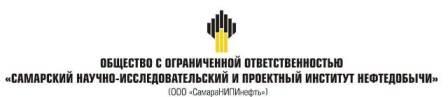 ДОКУМЕНТАЦИЯ ПО ВНЕСЕНИЮ ИЗМЕНЕНИЙ В ДОКУМЕНТАЦИЮ ПО ПЛАНИРОВКЕ ТЕРРИТОРИИдля размещения объекта7082П «Сбор нефти и газа со скважины № 608 Радаевского месторождения», в границах сельского поселения Красносельское муниципального района Сергиевский Самарской области.Книга 3. Проект межевания территории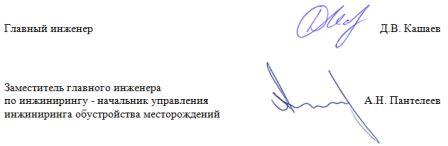 Самара, 2021 г. Основная часть проекта межевания территорииИсходно-разрешительная документация.Основанием для разработки проекта межевания территории служит:1. Договор на выполнение работ с ООО «СамараНИПИнефть»;2. Материалы инженерных изысканий;3. «Градостроительный кодекс Российской Федерации» от 29.12.2004 г. № 190-ФЗ (ред. от 16.12.2019 г.);4. Постановление Правительства РФ от 26.07.2017 г. № 884 (ред. от 08.08.2019 г.);5. «Земельный кодекс Российской Федерации» от 25.10.2001 г. № 136-ФЗ (ред. от 02.08.2019 г.);6. Сведения государственного кадастрового учёта;7. Топографическая съёмка территории;8. Правила землепользования и застройки сельского поселения Красносельское муниципального района Сергиевский Самарской области.Основание для выполнения проекта межевания.Документация по внесению изменений в документацию по планировке территории (проект планировки территории) подготовлена в связи с изменением количества образуемых земельных участков.Ранее подготовленная документация по планировке территории была утверждена Постановлением от 29.12.2020 г. № 51 Администрацией сельского поселения Красносельское Самарской области «Об утверждении проекта планировки территории и проекта межевания территории объекта АО «Самаранефтегаз»: 7082П «Сбор нефти и газа со скважины № 608 Радаевского месторождения», в границах сельского поселения Красносельское муниципального района Сергиевский Самарской области.Проект межевания территории разрабатывается в соответствии с проектом планировки территории в целях установления границ земельных участков, предназначенных для строительства и размещения объекта АО «Самаранефтегаз» 7082П «Сбор нефти и газа со скважины № 608 Радаевского месторождения» согласно техническому заданию на выполнение проекта планировки территории и проекта межевания территории объекта 7082П «Сбор нефти и газа со скважины № 608 Радаевского месторождения», в границах сельского поселения Красносельское муниципального района Сергиевский Самарской области.Цели и задачи выполнения проекта межевания территорииПодготовка проекта межевания территории для размещения объекта 7082П «Сбор нефти и газа со скважины № 608 Радаевского месторождения» осуществляется в целях обеспечения устойчивого развития территорий, установления границ земельных участков, предназначенных для строительства и размещения линейного объекта. Основными задачами проекта межевания территории линейного объекта с учётом требований к составу, содержанию и порядку подготовки документации по планировке территории, установленных Градостроительным кодексом Российской Федерации, является:- определение в соответствии с документами территориального планирования или в случаях, предусмотренных законодательством, иными документами, зоны планируемого размещения линейного объекта;- определение границ формируемых земельных участков, планируемых для предоставления под строительство планируемого к размещению линейного объекта.При подготовке проекта межевания территории определение местоположения границ образуемых земельных участков осуществляется в соответствии с градостроительными регламентами и нормами отвода земельных участков для конкретных видов деятельности, установленными в соответствии с федеральными законами, техническими регламентами.Сформированные земельные участки должны обеспечить:•возможность полноценной реализации прав на формируемые земельные участки, включая возможность полноценного использования в соответствии с назначением, и эксплуатационными качествами;•возможность долгосрочного использования земельного участка.Структура землепользования в пределах территории межевания, сформированная в результате межевания должна обеспечить условия для наиболее эффективного использования и развития этой территории.В процессе межевания устанавливаются границы земельных участков необходимых для размещения объекта АО «Самаранефтегаз».Проектом межевания границ отображены границы образуемых и изменяемых земельных участков и их частей.Проект межевания территории является неотъемлемой частью проекта планировки территории. Каталоги координат и дирекционных углов образуемых земельных участков являются приложением к чертежу межевания.Проект межевания территории является основанием для установления границ земельных участков на местности, закрепления их межевыми знаками и регистрации в установленном порядке.Размещение объекта 7082П «Сбор нефти и газа со скважины № 608 Радаевского месторождения», в границах сельского поселения Красносельское муниципального района Сергиевский Самарской области планируется на землях категории земли сельскохозяйственного назначения.Проектом межевания определяются площадь и границы образуемых земельных участков и их частей.Использование земель сельскохозяйственного назначения или земельных участков в составе таких земель, предоставляемых на период осуществления строительства линейных сооружений, осуществляется без перевода земель сельскохозяйственного назначения в земли иных категорий (п. 2 введён Федеральным законом от 21.07.2005 г. № 111-ФЗ). Строительство проектируемых площадных сооружений потребует отвода земель в долгосрочное пользование (с переводом земельного участка из одной категории в другую), долгосрочную аренду и во временное пользование на период строительства объекта.В соответствии с Федеральным законом от 21.12.2004 г. № 172-ФЗ «О переводе земель или земельных участков из одной категории в другую», перевод земель сельскохозяйственного назначения под размещение скважин в категорию земель промышленности в рассматриваемом случае допускается, так как он связан с добычей полезных. Согласно статье 30 Земельного кодекса РФ от 25.10.2001 г. № 136-ФЗ предоставление в аренду пользователю недр земельных участков, необходимых для ведения работ, связанных с пользованием недрами, из земель, находящихся в государственной или муниципальной собственности осуществляется без проведения аукционов. Формирование земельных участков сельскохозяйственного назначения для строительства осуществляется с предварительным согласованием мест размещения объектов. Предоставление таких земельных участков осуществляется в аренду с возвратом землепользователям после проведения рекультивации нарушенных земель.Отчуждение земель во временное (краткосрочное) использование выполняется на период производства строительно-монтажных работ. Все строительные работы должны проводиться исключительно в пределах полосы отвода.Настоящий проект обеспечивает равные права и возможности правообладателей земельных участков в соответствии с действующим законодательством. Сформированные границы земельных участков позволяют обеспечить необходимые условия для строительства и размещения объекта АО «Самаранефтегаз» 7082П «Сбор нефти и газа со скважины № 608 Радаевского месторождения» общей площадью – 34409 кв. м. Раздел 1 «Проект межевания территории. Графическая часть»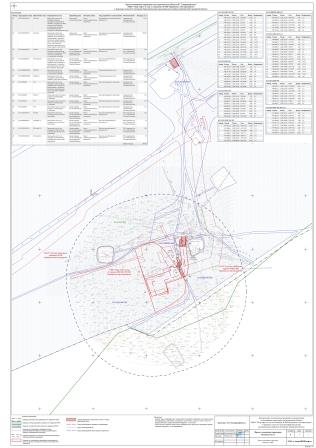 Раздел 2 «Проект межевания территории. Текстовая часть»2.1 Перечень образуемых земельных участковТаблица 2.1.1 - Перечень образуемых земельных участковСведения об отнесении (неотнесении) образуемых земельных участков к территории общего пользованияДля строительства и размещения объекта АО «Самаранефтегаз»: 7082П «Сбор нефти и газа со скважины № 608 Радаевского месторождения», в границах сельского поселения Красносельское муниципального района Сергиевский Самарской области не планируется образование земельных участков, которые будут отнесены к территориям общего пользования или имуществу общего пользования, в том числе в отношении которых предполагаются резервирование и (или) изъятие для государственных или муниципальных нужд.Целевое назначение лесов, вид (виды) разрешённого использования лесного участка, количественные и качественные характеристики лесного участка, сведения о нахождении лесного участка в границах особо защитных участков лесов (в случае, если подготовка проекта межевания территории осуществляется в целях определения местоположения границ образуемых и (или) изменяемых лесных участков)Границы зон планируемого размещения объекта строительства 7082П «Сбор нефти и газа со скважины № 608 Радаевского месторождения», не имеют пересечений с границами земель лесного фонда.2.2 Перечень координат характерных точек образуемых земельных участков.Таблица 2.2.1 - Перечень координат характерных точек образуемых земельных участков2.3 Сведения о границах территории, применительно к которой осуществляется подготовка проекта межеванияСведения о границах территории, применительно к которой осуществляется подготовка проекта межевания, содержащие перечень координат характерных точек таких границ в системе координат, используемой для ведения Единого государственного реестра недвижимости. Координаты характерных точек границ территории, применительно к которой осуществляется подготовка проекта межевания, определяются в соответствии с требованиями к точности определения координат характерных точек границ, установленных в соответствии с Градостроительным кодексом Российской Федерации для территориальных зон, представлены в таблице 2.3.1.Таблица 2.3.1 - Перечень координат характерных точек границ территории, применительно к которой осуществляется подготовка проекта межевания (совпадает с границами зон планируемого размещения проектируемого объекта)2.4 Вид разрешённого использования образуемых земельных участков, предназначенных для размещения линейных объектов и объектов капитального строительства, проектируемых в составе линейного объекта, а также существующих земельных участков, занятых линейными объектами и объектами капитального строительства, входящими в состав линейных объектов, в соответствии с проектом планировки территорииВид разрешённого использования земельных участков на землях неразграниченной государственной собственности указан согласно п. 7.5 Приказа Минэкономразвития № 540 от 1 сентября 2014 г.Раздел 3 «Материалы по обоснованию проекта межевания территории. Графическая часть»Раздел 4 «Материалы по обоснованию проекта межевания территории. Пояснительная записка»4.1 Обоснование определения местоположения границ образуемого земельного участка с учётом соблюдения требований к образуемым земельным участкам, в том числе требований к предельным (минимальным и (или) максимальным) размерам земельных участков.Земельный участок образуется в соответствии с абзацем 9 части 1 статьи 15 Закона Самарской области от 11.03.2005 г. № 94-ГД «О земле», а именно: минимальный размер образуемого нового неделимого земельного участка из земель сельскохозяйственного назначения в целях недропользования устанавливается равным размеру, необходимому для проведения работ при разработке месторождений полезных ископаемых. Формирование данного земельного участка осуществляется с целью реализации проектных решений, необходимых для проведения работ при разработке месторождений полезных ископаемых АО «Самаранефтегаз» на основании лицензии на пользование недрами, то есть для недропользования.4.2 Обоснование способа образования земельного участкаЗемельные участки под строительство объекта образованы с учётом ранее поставленных на государственный кадастровый учёт земельных участков. Проект межевания выполняется с учётом сохранения ранее образованных земельных участков, зарегистрированных в ГКН.Постановлением Правительства РФ от 3 декабря 2014 г. № 1300 утверждён перечень видов объектов, размещение которых может осуществляться на землях или земельных участках, находящихся в государственной или муниципальной собственности, без предоставления земельных участков и установления сервитутов, а также возможные способы их образования.4.3 Обоснование определения размеров образуемого земельного участкаМестоположение границ и размеры земельных участков, образуемых для размещения объекта 7082П «Сбор нефти и газа со скважины № 608 Радаевского месторождения», в границах сельского поселения Красносельское муниципального района Сергиевский Самарской области, определено с учётом технологической схемы, подхода трасс инженерных коммуникаций, существующих и ранее запроектированных сооружений и инженерных коммуникаций, рельефа местности, наиболее рационального использования земельных участков, а также санитарно-гигиенических и противопожарных норм.На основании СН 459 74 - «Нормы отвода земель для нефтяных и газовых скважин», разработанных Государственным институтом по проектированию и исследовательским работам в нефтяной промышленности «Гипровостокнефть» Миннефтепрома (утверждённых Государственным комитетом Совета Министров СССР по делам строительства 25 марта 1974 г.) ширина полосы отвода под строительство выкидного нефтепровода принята равной 24 м.На основании СН 465-74 - «Нормы отвода земель для электрических сетей напряжением 0,4 - 500 кВ», разработанных институтом «Энергосетьпроект» с участием института «Сельэнергопроект» Минэнерго СССР (согласованных с Минсельхозом СССР и Гослесхозом СССР), ширина полосы отвода под строительство ВЛ-6 кВ принята равной 8 м. В соответствии с ВСН 14278тм-т1 ширина полосы временного отвода трассы силового электрического кабеля составляет 6 м.4.4 Обоснование определения границ публичного сервитута, подлежащего установлению в соответствии с законодательством Российской ФедерацииУстановление границ публичного сервитута, подлежащего установлению в соответствии с законодательством Российской Федерации, в рамках документации по планировке территории для размещения объекта 7082П «Сбор нефти и газа со скважины №608 Радаевского месторождения», в границах сельского поселения Красносельское муниципального района Сергиевский Самарской области, не предусмотрено.ДОКУМЕНТАЦИЯ ПО ВНЕСЕНИЮ ИЗМЕНЕНИЙ В ДОКУМЕНТАЦИЮ ПО ПЛАНИРОВКЕ ТЕРРИТОРИИдля размещения объекта7082П «Сбор нефти и газа со скважины № 608 Радаевского месторождения»,в границах сельского поселения Красносельское муниципального района Сергиевский Самарской области.Книга 1. Основная часть проекта планировки территорииСамара, 2021 г. Основная часть проекта планировки территорииИсходно-разрешительная документацияДокументация по внесению изменений в документацию по планировке территории (проект планировки территории) подготовлена в связи с изменением количества образуемых земельных участков.Ранее подготовленная документация по планировке территории была утверждена Постановлением от 29.12.2020 г. № 51 Администрацией сельского поселения Красносельское Самарской области «Об утверждении проекта планировки территории и проекта межевания территории объекта АО «Самаранефтегаз»: 7082П «Сбор нефти и газа со скважины № 608 Радаевского месторождения», в границах сельского поселения Красносельское муниципального района Сергиевский Самарской области.Проектная документация на объект 7082П «Сбор нефти и газа со скважины № 608 Радаевского месторождения» разработана на основании:•Технического задания на выполнение проекта планировки территории проектирование объекта 7082П «Сбор нефти и газа со скважины № 608 Радаевского месторождения», в границах сельского поселения Красносельское муниципального района Сергиевский Самарской области, утверждённого Заместителем генерального директора по развитию производства АО «Самаранефтегаз» О.В. Гладуновым в 2020 г.;•Материалов инженерных изысканий, выполненных ООО «СамараНИПИнефть» в 2020 г.Документация по внесению изменений в документацию по планировке территории подготовлена на основании следующих документов:•Постановление администрации сельского поселения Красносельское муниципального района Сергиевский Самарской области № 4 от 03.03.2021 г. о подготовке изменений, вносимых в проект планировки и проект межевания территории для размещения объекта АО «Самаранефтегаз»: 7082П «Сбор нефти и газа со скважины № 608 Радаевского месторождения», в границах сельского поселения Красносельское муниципального района Сергиевский Самарской области;•Схемы территориального планирования муниципального района Сергиевский;•Карты градостроительного зонирования сельского поселения Красносельское муниципального района Сергиевский Самарской области;•Градостроительный кодекс Российской Федерации от 29.12.2004 г. № 190-ФЗ;•Земельный кодекс Российской Федерации от 25.10.2001 г. № 136-ФЗ;•Постановление Правительства РФ от 26.07.2017 г. № 884 (ред. от 08.08.2019 г.);•Постановление Правительства РФ от 12.05.2017 г. № 564 (ред. от 26.08.2020 г.) «Об утверждении Положения о составе и содержании проектов планировки территории, предусматривающих размещение одного или нескольких линейных объектов».Заказчик – АО «Самаранефтегаз».Раздел 1 «Проект планировки территории. Графическая часть»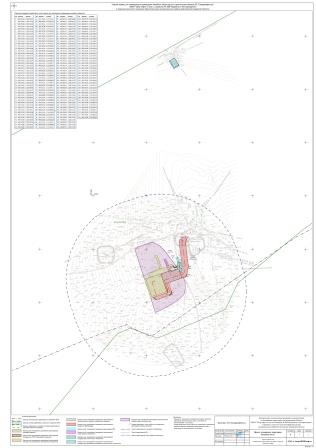 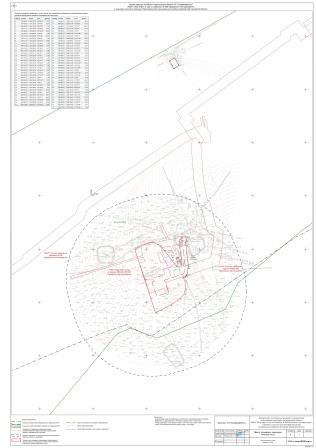 Раздел 2 «Положение о размещении линейных объектов»2.1 Наименование, основные характеристики (категория, протяжённость, проектная мощность, пропускная способность, грузонапряжённость, интенсивность движения) и назначение планируемых для размещения линейных объектов2.1.1 Наименование объекта7082П «Сбор нефти и газа со скважины № 608 Радаевского месторождения».2.1.2 Основные характеристики и назначение планируемых для размещения линейных объектовТрасса выкидного трубопровода от площадки скважины № 608 до ИУ АГЗУ-19, диаметром 89х5 мм, протяжённостью 370,59 м, следует в общем северо-восточном направлении. По трассе имеются пересечения с инженерными коммуникациями. Рельеф равнинный, с перепадом высот от 225.80 м до 232.17 м.Проектом предусматривается строительство ответвления ВЛ-6 кВ от существующей ВЛ-6 кВ Ф-8 РУ-6 кВ № 10 ПС 110/35/6 кВ «Радаевская» для электроснабжения скважины № 608 Радаевского месторождения.На ВЛ-6 кВ подвешивается сталеалюминиевый провод АС 70/11.Протяжённость трассы ВЛ-6 кВ к скважине № 608 – 64,5 м.Допустимое напряжение в проводе АС 70/11: G-= Gг= Gв= 116,0 МПа, Gэ = 45,0 МПа.Для защиты электрооборудования от грозовых перенапряжений на корпусе КТП устанавливаются ограничители перенапряжений (входят в комплект поставки КТП).Трасса ВЛ-6 кВ к КТП скважины № 608 следует в общем юго-западном направлении. Имеются пересечения с инженерными коммуникациями. Рельеф равнинный с перепадом высот от 230.03 м до 229.30 м.Трасса линии анодного заземления протяжённостью 72,2 м следует в общем южном направлении. Имеются пересечение с инженерными коммуникациями. Рельеф равнинный с перепадом высот от 228.11 м до 228.80 м.На основании Федерального закона от 22 июля 2008 г. № 123-ФЗ «Технический регламент о требованиях пожарной безопасности» к зданиям и сооружениям предусмотрен подъезд пожарной техники.Конструкция подъездов разработана в соответствии с требованиями ст. 98 п. 6 ФЗ №123 и выполнена с покрытием из грунто-щебня, имеющим серповидный профиль, обеспечивающий естественный отвод поверхностных вод. Продольный профиль запроектирован выше существующей отметки рельефа на высоту рабочей отметки в соответствии с конструкцией дорожной одежды, без вертикальных кривых в местах перелома продольного профиля, что допускает п. 7.4.6 СП 37.13330-2012 для вспомогательных дорог и дорог с невыраженным грузооборотом при разнице уклонов более 30 ‰.Ширина проезжей части 4,5 м, ширина обочин 1.0 м. Поперечный уклон проезжей части 60 ‰ обочин 40 ‰. Дорожная одежда из грунтощебня толщиной 25 см. Заложение откосов 1:1,5. Радиус на примыкании 15 м. Исходя из принятой расчётной скорости, радиус горизонтальной кривой принят 20 м по оси проектируемых подъездов, с устройством переходных кривых длиной 10 м, в соответствии с п. 7.4.8, таблица 7.6, СП 37.13330-2012. Принятая расчётная скорость движения транспорта 15 км/ч.Подъезд до проектного технологического проезда осуществляется по существующей полевой автодороге c грунтовым покрытием, шириной 3,5 м, имеющей невыраженную интенсивность движения. Примыкание выполнено в одном уровне в соответствии с нормативами СП 37.13330-2012, п. 7.6 Пересечения и примыкания. Видимость на примыкании к существующей дороге обеспечена в соответствии с СП 37.13330-2012 п. 7.6.2. Минимальное расстояние видимости поверхности дороги при расчётной скорости 20 км/ч и продольном уклоне примыкающего проезда 10 ‰ (подъем) в соответствии с СП 37.13330-2012 таблица 7.12 - 25 метров. Видимость обеспечена.Внутри обвалования скважин предусмотрены проезды со щебёночным покрытием – 0,20 м.Ведомость пересечения с подземными и воздушными инженерными коммуникациями представлена в таблице 2.1.2.1.Таблица 2.1.2.1 - Ведомость инженерных коммуникаций, дорог, водотоков, пересекаемых трассой2.2 Перечень субъектов Российской Федерации, перечень муниципальных районов, городских округов в составе субъектов Российской Федерации, перечень поселений, населённых пунктов, внутригородских территорий городов федерального значения, на территориях которых устанавливаются зоны планируемого размещения линейных объектовВ административном отношении изысканный объект расположен в Сергиевском районе Самарской области.Ближайшие к району работ населённые пункты:•п. Чекалино, расположенный в 4.9 км к югу от площадки скважины № 608;•п. Мамыково, расположенный в 4,5 км севернее от площадки скважины № 608;•п. Северный ключ, расположенный в 4,7 км восточнее от площадки скважины № 608.Дорожная сеть района работ представлена подъездной асфальтированной дорогой и межпоселковыми дорогами, а также сетью просёлочных дорог.Обзорная схема района работ представлена на рисунке 2.2.1.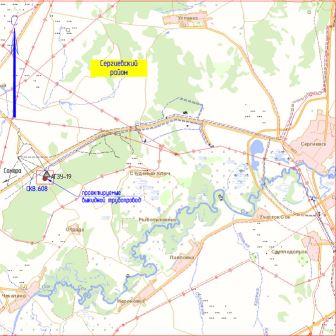 Рисунок 2.2.1 – Обзорная схема района работ2.3 Перечень координат характерных точек границ зон планируемого размещения линейных объектовТаблица 2.3.1 - Перечень координат характерных точек границ зон планируемого размещения линейных объектов2.4 Перечень координат характерных точек границ зон планируемого размещения линейных объектов, подлежащих реконструкции в связи с изменением их местоположенияГраницы зон планируемого размещения линейных объектов, подлежащих реконструкции в связи с изменением их местоположения в границах зон планируемого размещения линейного объекта 7082П «Сбор нефти и газа со скважины № 608 Радаевского месторождения» отсутствуют.2.5 Предельные параметры разрешённого строительства, реконструкции объектов капитального строительства, входящих в состав линейных объектов в границах зон их планируемого размещенияВ соответствии с п. 7.4.5 СП 231.1311500.2015 «Обустройство нефтяных и газовых месторождений. Требования пожарной безопасности» проектируемые сооружения не попадают под требование, предусматривающее в целях пожаротушения на их территории водопровод высокого давления с пожарными гидрантами. Согласно указанным документам, для пожаротушения на таких объектах предусматриваются только первичные средства. Тем не менее, в случаях, когда масштабы аварий с пожарами не позволяют справиться с их локализацией и ликвидацией с помощью предусмотренных первичных средств, тушение пожара должно осуществляться передвижной пожарной техникой, пребывающей из ближайшей пожарной части как ведомственной, так и государственной.Расстояния между зданиями и сооружениями приняты в соответствии с требованиями противопожарных и санитарных норм:•Федеральные нормы и правила в области промышленной безопасности «Правила безопасности в нефтяной и газовой промышленности»;•ППБО-85 «Правила пожарной безопасности в нефтяной и газовой промышленности»;•ПУЭ «Правила устройства электроустановок»;•СП 18.13330.2011 «Генеральные планы промышленных предприятий»;•СП 231.1311500.2015 «Обустройство нефтяных и газовых месторождений. Требования пожарной безопасности»;•СП 4.13130-2013 «Системы противопожарной защиты. Ограничения распространения пожара на объектах защиты. Требования к объёмно-планировочным и конструктивным решениям»Основные показатели приведены в таблице 2.5.1.Таблица 2.5.1 - Основные показатели по проектуС целью защиты прилегающей территории от аварийного разлива нефти вокруг нефтяных скважин устраивается оградительный вал высотой 1,00 м. Откосы обвалования укрепляются посевом многолетних трав по плодородному слою δ=0,15 м. Через обвалование устраиваются съезды со щебёночным покрытием слоем 0,20 м.Вертикальная планировка под площадку скважины внутри обвалования принята сплошного типа с уклоном для отвода поверхностных вод по спланированному рельефу, в сторону естественного понижения за пределы площадки. Площадка под ремонтный агрегат запроектированы на одной абсолютной отметке по условиям технологии производства. За пределами обвалования скважины под сооружения технологические, электротехнические, в целях уменьшения объёмов земляных масс и минимального перемещения грунта, вертикальная планировка выполнена выборочного типа.Отвод поверхностных вод с площадок - открытый по естественному и спланированному рельефу в сторону естественного понижения за пределы площадок.При подготовке территории производится срезка плодородного грунта слоем 0,30 м – 0,6 м согласно ГОСТ 17.5.3.06-85 «Охрана природы. Земли. Требования к определению норм снятия плодородного слоя почвы при производстве земляных работ» и замена его на участках насыпи.На основании Федерального закона от 22 июля 2008 г. № 123-ФЗ «Технический регламент о требованиях пожарной безопасности» к зданиям и сооружениям предусмотрен подъезд пожарной техники.Конструкция подъездов разработана в соответствии с требованиями ст. 98 п. 6 ФЗ №123 и выполнена с покрытием из грунто-щебня, имеющим серповидный профиль, обеспечивающий естественный отвод поверхностных вод. Продольный профиль запроектирован выше существующей отметки рельефа на высоту рабочей отметки в соответствии с конструкцией дорожной одежды, без вертикальных кривых в местах перелома продольного профиля, что допускает п. 7.4.6 СП 37.13330 для вспомогательных дорог и дорог с невыраженным грузооборотом при разнице уклонов более 30 ‰.Ширина проезжей части 4,5 м, ширина обочин 1.0 м. Поперечный уклон проезжей части 60 ‰ обочин 40 ‰. Дорожная одежда из грунтощебня толщиной 25 см. Заложение откосов 1:1,5. Радиус на примыкании 15 м. Исходя из принятой расчётной скорости, радиус горизонтальной кривой принят 20 м по оси проектируемых подъездов, с устройством переходных кривых длиной 10 м, в соответствии с п. 7.4.8, таблица 7.6, СП 37.13330-2012. Принятая расчётная скорость движения транспорта 15 км/ч.Подъезд до проектного технологического проезда осуществляется по существующей полевой автодороге c грунтовым покрытием, шириной 3,5 м, имеющей невыраженную интенсивность движения. Примыкание выполнено в одном уровне в соответствии с нормативами СП 37.13330-2012, п. 7.6 Пересечения и примыкания. Видимость на примыкании к существующей дороге обеспечена в соответствии с СП 37.13330-2012 п. 7.6.2. Минимальное расстояние видимости поверхности дороги при расчётной скорости 20 км/ч и продольном уклоне примыкающего проезда 10 ‰ (подъем) в соответствии с СП 37.13330-2012 таблица 7.12 - 25 метров. Видимость обеспечена.Внутри обвалования скважин предусмотрены проезды со щебёночным покрытием – 0,20 м.Площадь территории для проезда пожарной техники к площадке КТП (скв. № 608) - 507 м2.Инженерные коммуникации по проектируемым площадкам предусматривается прокладывать подземным и надземным способами. Технологические трубопроводы прокладываются надземным и подземным способом, трубопроводы канализации - подземно. Подземным способом прокладываются электрические кабели и кабели КИПиА. ВЛ прокладываются на опорах. Расстояния между инженерными коммуникациями принимаются минимально допустимые в соответствии с СП 18.13330.2011 и ПУЭ.2.6 Информация о необходимости осуществления мероприятий по защите сохраняемых объектов капитального строительства (здание, строение, сооружение, объекты, строительство которых не завершено), существующих и строящихся на момент подготовки проекта планировки территории, а также объектов капитального строительства, планируемых к строительству в соответствии с ранее утверждённой документацией по планировке территории, от возможного негативного воздействия в связи с размещением линейных объектовНа объекте при его эксплуатации в целях предупреждения развития аварии и локализации выбросов (сбросов) опасных веществ предусматриваются такие мероприятия, как разработка плана ликвидации (локализации) аварий, прохождение персоналом учебно-тренировочных занятий по освоению навыков и отработке действий и операций при различных аварийных ситуациях. Устройства по ограничению, локализации и дальнейшей ликвидации аварийных ситуаций предусматриваются в плане ликвидации (локализации) аварий.Объект строительства 7082П «Сбор нефти и газа со скважины № 608 Радаевского месторождения» пересекает объекты капитального строительства, планируемые к строительству в соответствии с ранее утверждённой документацией по планировке территории.Таблица 2.6.1 - Ведомость пересечения границ зон планируемого размещения линейного объекта с объектом строительства 5169П «Сбор нефти и газа со скважин №№ 600, 603, 607 Радаевского месторождения»Таблица 2.6.2 - Ведомость пересечения границ зон планируемого размещения линейного объекта с объектом строительства 5170П «Система заведения скважин № 606, 608 Радаевского месторождения»2.7 Информация о необходимости осуществления мероприятий по сохранению объектов культурного наследия от возможного негативного воздействия в связи с размещением линейных объектовРазработка мероприятий по сохранению объектов культурного наследия не предусмотрена, так как, из заключения № 43/2864 от 15.07.2020 г. Управления государственной охраны объектов культурного наследия Самарской области, рассмотревшего обращение от 14.07.2020 г. № ИСХ-ПИР-11947, следует следующее:В 2018 году в адрес Управления поступил «Акт государственной историко-культурной экспертизы» - документации, содержащей результаты исследований, в соответствии с которыми определяется наличие или отсутствие объектов, обладающих признаками объекта культурного наследия, на земельном участке, подлежащем воздействию земляных, строительных, мелиоративных и (или) хозяйственных работ, отводимом под размещение объекта АО «Самаранефтегаз»: 5170П «Система заводнения скважин № 606, 608 Радаевского месторождения» в муниципальном районе Сергиевский Самарской области» от 18.09.2018 г., подготовленный экспертом А.Ю. Тарасовым; «Акт государственной историко-культурной экспертизы» - документации, содержащей результаты исследований, в соответствии с которыми определяется наличие или отсутствие объектов, обладающих признаками объекта культурного наследия, на земельном участке, отводимом под размещение объекта АО «Самаранефтегаз»: 5169П «Сбор нефти и газа со скважин №№ 600, 603, 607 Радаевского месторождения» в муниципальном районе Сергиевский Самарской области» от 29.10.2018 г., подготовленный экспертом Н.В. Лебедевой (далее – Акты).В соответствии с Актами, объекты культурного наследия, включённые в единый государственный реестр объектов культурного наследия (памятников истории и культуры) народов Российской Федерации, выявленные объекты культурного наследия либо объекты, обладающие признаками объекта культурного наследия на земельных участках, отводимых для проведения работ по вышеназванному объекту, отсутствуют.Анализ материалов, предоставленных в приложениях к Актам и в письме ООО «СамараНИПИнефть» от 14.07.2020 № ИСХ-ПИР-11947, свидетельствует о том, что земельный участок, отводимый для проведения работ по объекту АО «Самаранефтегаз»: 7082П «Сбор нефти и газа со скважины № 608 Радаевского месторождения», находится в границах ранее обследованных земельных участков.Таким образом, объекты культурного наследия, включённые в единый государственный реестр объектов культурного наследия (памятников истории и культуры) народов Российской Федерации, выявленные объекты культурного наследия либо объекты, обладающие признаками объекта культурного наследия на земельных участках, отводимых для проведения работ по объекту АО «Самаранефтегаз»: 7082П «Сбор нефти и газа со скважины № 608 Радаевского месторождения» (согласно схеме, приложенной к письму ООО «СамараНИПИнефть» от 12.07.2020 г. № ИСХ-ПИР-11947), отсутствуют.Испрашиваемый земельный участок расположен вне зон охраны и защитных зон объектов культурного наследия.На основании вышеизложенного, управление государственной охраны объектов культурного наследия Самарской области считает возможным проведение землеустроительных, земляных, строительных, мелиоративных, хозяйственных и иных работ по объекту АО «Самаранефтегаз»: 7082П «Сбор нефти и газа со скважины № 608 Радаевского месторождения» в муниципальном районе Сергиевский Самарской области (согласно схеме, приложенной к письму ООО «СамараНИПИнефть» от 12.07.2020 г. № ИСХ-ПИР-11947) без дополнительного проведения археологических работ и государственной историко-культурной экспертизы.В соответствии с пунктом 4 статьи 36 Федерального закона № 73-ФЗ от 25.06.2002 г. «Об объектах культурного наследия (памятниках истории и культуры) народов Российской Федерации», в случае обнаружения в ходе проведения изыскательских, проектных, земляных, строительных, мелиоративных, хозяйственных работ, указанных в статье 30 настоящего Федерального закона, работ по использованию лесов и иных работ объекта, обладающего признаками объекта культурного наследия, в том числе объекта археологического наследия, заказчик указанных работ, технический заказчик (застройщик) объекта капитального строительства, лицо, проводящее указанные работы, обязаны незамедлительно приостановить указанные работы и в течение трёх дней со дня обнаружения такого объекта направить в региональный орган охраны объектов культурного наследия по адресу: 443071, г. Самара, Волжский проспект, 19 (телефон 337-83-26) письменное заявление об обнаруженном объекте культурного наследия.2.8 Информация о необходимости осуществления мероприятий по охране окружающей средыПри производстве строительно-монтажных работ необходимо выполнять все требования Федерального закона от 10.01.2002 г. № 7-ФЗ (ред. от 29.07.2017 г.) «Об охране окружающей среды». Для уменьшения воздействия на окружающую природную среду все строительно-монтажные работы производить только в пределах полосы отвода земли.Отвод земли оформить с землепользователем и землевладельцем в соответствии с требованиями Законодательства.Назначить приказом ответственного за соблюдением требований природоохранного законодательства.Оборудовать места производства работ табличкой с указанием ответственного лица за экологическую безопасность.В период строительства в проекте предусмотрен ряд организационно-технических мероприятий, включающих три основных раздела:•охрана атмосферного воздуха от загрязнения;•охрана почвенно-растительного слоя и животного мира;•охрана водоёмов от загрязнения сточными водами и мусором.Мероприятия по охране недр и окружающей среды при обустройстве нефтяных месторождений, являются важным элементом деятельности нефтегазодобывающего предприятия, хотя при существующей системе материально-технического снабжения не обеспечивается, в полной мере, высокая эффективность и безаварийность производства и, следовательно, сохранение окружающей природной среды.Ежегодно разрабатываемые на предприятии программы природоохранных мероприятий согласовываются с природоохранными организациями, службой санитарно-эпидемиологического надзора и региональным управлением охраны окружающей среды.Указанные программы предусматривают организационные и технико-технологические мероприятия, направленные на повышение надёжности оборудования и трубопроводов, охрану атмосферного воздуха, недр, водных и земельных ресурсов.Для предотвращения и снижения неблагоприятных последствий на состояние компонентов природной среды, а также сохранение экологической состояния на территории работ необходимо:•соблюдать технологию производственного процесса.•соблюдать нормы и правила природоохранного законодательства.•осуществлять экологический мониторинг состояния окружающей среды и связанный с ним комплекс управленческих решений.Мероприятия по охране атмосферного воздухаПринятые в проектной документации технические решения направлены на максимальное использование поступающего сырья, снижение технологических потерь, экономию топливно-энергетических ресурсов. С целью максимального сокращения выбросов загрязняющих веществ, которые неизбежны при эксплуатации нефтепромыслового оборудования, в проектной документации предусмотрены следующие мероприятия:•выбор материального исполнения труб в соответствии с коррозионными свойствами перекачиваемой продукции;•покрытие гидроизоляцией усиленного типа сварных стыков выкидного и нефтегазосборного трубопроводов, деталей трубопроводов, дренажных трубопроводов;•защита от атмосферной коррозии наружной поверхности надземных участков трубопровода и арматуры лакокрасочными материалами;•использование минимально необходимого количества фланцевых соединений. Все трубопроводы выполнены на сварке, предусмотрен 100 % контроль сварных соединений неразрушающими методами контроля;•автоматическое отключение электродвигателя глубинного насоса скважины при отклонениях давления в выкидном трубопроводе – выше и ниже допустимого значения;•контроль давления в трубопроводе;•автоматическое закрытие задвижек при понижении давления нефти в нефтепроводе.Мероприятия по охране и рациональному использованию земельных ресурсов и почвенного покроваПри эксплуатации проектируемых объектов меры по предотвращению загрязнения почв и грунтов связаны с соблюдением правил эксплуатации технологического оборудования и предупреждением возникновения аварийных ситуаций.С целью защиты почв от загрязнения в период эксплуатации проектируемых объектов проектной документацией предусмотрены следующие мероприятия:•внутренняя антикоррозионная защита технологического оборудования;•осуществление технологического процесса в герметичном оборудовании;•покрытие площадки приустьевой из бетона армированное сеткой, по щебёночной подготовке толщиной 100 мм, с выступающим бордюрным камнем.С целью защиты прилегающей территории от аварийного разлива нефти вокруг нефтяных скважин устраивается оградительный вал высотой 1,00 м. Откосы обвалования укрепляются посевом многолетних трав по плодородному слою δ=0,15 м. Через обвалование устраиваются съезды со щебёночным покрытием слоем 0,20 м.С целью защиты почв от загрязнения при проведении строительных работ предусмотрены следующие мероприятия:•выполнение работ, передвижение транспортной и строительной техники, складирование материалов и отходов на специально организуемых площадках;•снижение землеёмкости за счёт более компактного размещения строительной техники;•соблюдение чистоты на стройплощадке, раздельное хранение отходов производства и потребления;•вывоз отходов по мере заполнения контейнеров;•осуществление своевременной уборки мусора, производственных и бытовых отходов;•благоустройство территории после завершения строительства;•проведение технологического и биологического этапов рекультивации нарушенных земель.Мероприятия по рациональному использованию и охране вод и водных биоресурсов на пересекаемых линейным объектом реках и иных водных объектахМероприятия по охране и рациональному использованию водных ресурсов включают в себя комплекс мероприятий, направленных на сохранение качественного состояния подземных и поверхностных вод для использования в народном хозяйстве.Согласно Водному кодексу, в границах водоохранных зон допускается проектирование, размещение, строительство, реконструкция, ввод в эксплуатацию, эксплуатация хозяйственных и иных объектов при условии оборудования таких объектов сооружениями, обеспечивающими охрану объектов от загрязнения, засорения и истощения вод.Согласно данным ИГМИ, пересечения водных преград отсутствуют. Угроза затопления проектируемых сооружений от подъёма уровня воды в ближайших водных объектах отсутствует, сооружения в инженерной защите не нуждаются.С целью охраны вод и водных ресурсов в период строительства проектом предусмотрены следующие мероприятия:•площадки стоянки, заправки спецтехники и автотранспорта, площадки складирования мусора и отходов, площадка бытовых помещений расположены вне водоохранных зон водных объектов;•в пределах прибрежных защитных зон рек и водоёмов запрещается устраивать отвалы грунта;•хозяйственно бытовые сточные воды собираются в накопительные ёмкости и вывозятся по договору, заключённому подрядной организацией на очистные сооружения;•после окончания строительства предусмотрена разборка всех временных сооружений, очистка стройплощадки,  рекультивация  нарушенных земель.Мероприятия по рациональному использованию общераспространённых полезных ископаемых, используемых в строительствеВ процессе строительства проектируемых сооружений для устройства подстилающих оснований используется песок. Проектной документацией определены оптимально минимальные объёмы песка.Разработка новых карьеров песка проектной документацией не предусматривается.Мероприятия по сбору, использованию, обезвреживанию, транспортировке и размещению опасных отходовВременное хранение и утилизация отходов проводится в соответствии с требованиями Федерального Закона РФ от 24 июня 1998 года № 89-ФЗ «Об отходах производства и потребления», действующих экологических, санитарных правил и норм по обращению с отходами.На предприятии назначаются лица, ответственные за производственный контроль в области обращения с отходами, разрабатываются соответствующие должностные инструкции.Регулярно проводится инструктаж с лицами, ответственными за производственный контроль в области обращения с отходами, по соблюдению требований законодательства Российской Федерации в области обращения с отходами производства и потребления, технике безопасности при обращении с отходами.Осуществляется систематический контроль за сбором, сортировкой и своевременной утилизацией отходов.К основным мероприятиям относятся:•образовавшиеся отходы производства при выполнении работ (огарки электродов, обрезки труб, обтирочный материал и т.д.) собираются и размещаются в специальных контейнерах для временного накопления с последующим вывозом специализированным предприятием согласно договора и имеющим лицензию на деятельность по сбору, использованию, обезвреживанию, транспортировке, размещению опасных отходов, в установленные места;•на предприятии приказом назначается ответственный за соблюдение требований природоохранного законодательства;•места производства работ оборудуются табличкой с указанием ответственного лица за экологическую безопасность.Мероприятия по охране недр и континентального шельфа Российской ФедерацииВоздействие на геологическую среду при строительстве и эксплуатации проектируемых объектов обусловлено следующими факторами:•фильтрацией загрязняющих веществ с поверхности при загрязнении грунтов почвенного покрова;•интенсификацией экзогенных процессов при строительстве проектируемых сооружений.Важнейшими задачами охраны геологической среды являются своевременное обнаружение и ликвидация утечек нефтепродуктов из трубопроводов, обнаружение загрязнений в поверхностных и подземных водах.Индикаторами загрязнения служат антропогенные органические и неорганические соединения, повышенное содержание хлоридов, сульфатов, изменение окисляемости, наличие нефтепродуктов.Воздействие процессов строительства и эксплуатации проектируемых объектов на геологическую среду связано с воздействием поверхностных загрязняющих веществ на различные гидрогеологические горизонты.С целью своевременного обнаружения и принятия мер по локализации очагов загрязнения рекомендуется вести мониторинг подземных и поверхностных вод.Учитывая интенсивную антропогенную нагрузку на территорию, рекомендуется использовать существующую наблюдательную сеть предприятия для экологического контроля за состоянием подземных вод с учётом всех источников возможного загрязнения объектов нефтяной структуры.Наряду с производством режимных наблюдений рекомендуется выполнять ряд мероприятий, направленных на предупреждение или сведение возможности загрязнения подземных и поверхностных вод до минимума. При этом предусматривается:•получение регулярной и достаточной информации о состоянии оборудования и инженерных коммуникаций;•своевременное реагирование на все отклонения технического состояния оборудования от нормального;•размещение технологических сооружений на площадках с твёрдым покрытием.Осуществление перечисленных природоохранных мероприятий по защите недр позволит обеспечить экологическую устойчивость геологической среды при обустройстве и эксплуатации данного объекта.Мероприятия по охране объектов растительного и животного мира, в том числе: мероприятия по сохранению среды обитания животных, путей их миграции, доступа в нерестилища рыбДля обеспечения рационального использования и охраны растительного мира проектной документацией предусмотрены следующие мероприятия:•размещение строительного оборудования в пределах земельного участка, отведённого под строительство;•движение автотранспорта и строительной техники по существующим и проектируемым дорогам;•защита складированного слоя почвы от ветровой и водной эрозии путём посева многолетних трав;•размещение сооружений на минимально необходимых площадях с соблюдением нормативов плотности застройки;•установление поддонов под ёмкостями с химреагентами и ГСМ;•последовательная рекультивация нарушенных земель по мере выполнения работ.Для охраны объектов животного мира проектом предусмотрены следующие мероприятия:•ограждение производственных площадок металлическими ограждениями с целью исключения попадания животных на территорию;•применение подземной прокладки трубопроводов, использование герметичной системы сбора, хранения и транспортировки добываемого сырья;•оборудование линий электропередач птицезащитными устройствами в виде защитных кожухов из полимерных материалов с целью предотвращения риска гибели птиц от поражения электрическим током;•сбор хозяйственных и производственных сточных вод в герметичные ёмкости с последующей транспортировкой на утилизацию;•сбор производственных и бытовых отходов в специальных местах на бетонированных площадках с последующим вывозом на обезвреживание или захоронение на полигоне;•хранение и применения химических реагентов, горюче-смазочных и других опасных для объектов животного мира и среды их обитания материалов с соблюдением мер, гарантирующих предотвращение заболеваний и гибели объектов животного мира, ухудшения среды их обитания;•обеспечение контроля за сохранностью звукоизоляции двигателей строительной и транспортной техники, своевременная регулировка механизмов, устранение люфтов и других неисправностей для снижения уровня шума работающих машин;•по окончании строительных работ уборка строительных конструкций, оборудования, засыпка траншей.2.9 Информация о необходимости осуществления мероприятий по защите территории от чрезвычайных ситуаций природного и техногенного характера, в том числе по обеспечению пожарной безопасности и гражданской оборонеРешения по исключению разгерметизации оборудования и предупреждению аварийных выбросов опасных веществВ целях снижения опасности производства, предотвращения аварийных ситуаций и сокращения ущерба от произошедших аварий в проекте предусмотрен комплекс технических мероприятий:•применение оборудования, обеспечивающего надёжную работу в течение их расчётного срока службы, с учётом заданных условий эксплуатации (расчётное давление, минимальная и максимальная расчётная температура), состава и характера среды (коррозионная активность, взрывоопасность, токсичность и др.) и влияния окружающей среды;•оснащение оборудования необходимыми защитными устройствами, средствами регулирования и блокировками, обеспечивающими безопасную эксплуатацию, возможность проведения ремонтных работ и принятие оперативных мер по предотвращению аварийных ситуаций или локализации аварии;•оснащение оборудования, в зависимости от назначения, приборами для измерения давления и температуры, предохранительными устройствами, указателями уровня жидкости, а также запорной и запорно-регулирующей арматурой;•контроль и измерение технологических параметров на выходе скважины;•материальное исполнение оборудования и трубопроводов соответствует коррозионным свойствам среды;•применение конструкций и материалов, соответствующих природно-климатическим и геологическим условия района строительства;•применяются трубы и детали трубопроводов с толщиной стенки трубы выше расчётной;•установка фонтанной арматуры с условным давлением 35 МПа;•герметизация оборудования с использованием сварочного способа соединений, минимизацией фланцевых соединений;•аварийная сигнализация об отклонениях технологических параметров от допустимых значений при возможных аварийных ситуациях;•автоматический контроль параметров работы оборудования, средства сигнализации и автоматические блокировки;•автоматическое отключение электродвигателей погружных насосов при отклонениях давления выше и ниже допустимых значений;•выкидной трубопровод скв. № 608 запроектированы из труб бесшовных DN 80, повышенной коррозионной стойкости и эксплуатационной надёжности, классом прочности не ниже КП360 по ГОСТ 31443-2013, по ТУ, утверждённым в установленном порядке ПАО «НК «Роснефть»:подземные участки – с наружным защитным покрытием усиленного типа 2У на основе экструдированного полиэтилена (полипропилена), выполненным в заводских условиях, в соответствии с ГОСТ Р 51164-98, по техническим условиям, утверждённым в установленном порядке ПАО «НК «Роснефть»;надземные участки – без покрытия;•за расчётное давление проектируемых трубопроводов принято давление 4,0 МПа – максимально возможное давление, развиваемое погружными насосами при работе на закрытую задвижку;•проектируемые трубопроводы укладывается на глубину не менее 1,0 м до верхней образующей трубы;•для упруго изогнутых участков проектируемых трубопроводов определены минимальные радиусы упругого изгиба оси трубопроводов, при котором соблюдаются условия прочности. Минимальный радиус упругого изгиба оси проектируемых трубопроводов DN 80 - 300 м;•по трассам проектируемых трубопроводов устанавливаются опознавательные знаки:на пересечениях с подземными коммуникациями;на углах поворота трассы.•контролю физическими методами подвергаются 100 % сварных стыков выкидного трубопровода, в том числе радиографическим методом 100 % соединений трубопровода категории С и 25 % соединений трубопровода категории Н, а также 75% соединений трубопровода категории Н методом УЗК;•по окончании строительно-монтажных работ трубопроводы промываются водой, внутренняя полость трубопроводов очищается путём прогонки очистного и калибровочного устройств;•по окончании очистки трубопроводы испытываются на прочность и герметичность гидравлическим способом в соответствии с ГОСТ Р 55990-2014 с последующим освобождением от воды;•проверку на герметичность участка или трубопроводов в целом производят после испытания на прочность и путём снижения испытательного давления до максимального рабочего Рраб (4,0 МПа) и его выдержки в течение времени, необходимого для осмотра трассы, но не менее 12 ч.;•для защиты проектируемого трубопровода от внутренней коррозии предусматривается:применение труб повышенной коррозионной стойкости класса прочности КП 360;периодическая подача в затрубное пространство скважины ингибитора коррозии передвижными средствами;применение устройства контроля скорости коррозии;•для защиты от атмосферной коррозии наружная поверхность трубопровода, арматуры и металлоконструкций очищается от продуктов коррозии, обезжиривается, наносится следующая система покрытий общей толщиной 250 мкм:эпоксидное покрытие – один слой 125 мкм;полиуретановое покрытие стойкое к ультрафиолетовому излучению – один слой толщиной 125 мкм;•для защиты от почвенной коррозии предусматривается:строительство проектируемых трубопроводов из труб диаметром 89 мм, покрытых антикоррозионной изоляцией усиленного типа, выполненной в заводских условиях;покрытие поверхности трубопровода и отводов гнутых наружным защитным покрытием усиленного типа, выполненным в заводских условиях, в соответствии с ГОСТ Р 51164-98 «Трубопроводы стальные магистральные. Общие требования к защите от коррозии», по техническим условиям, утверждённым в установленном порядке ПАО «НК «Роснефть»;покрытие сварных стыков трубопроводов комплектами термоусаживающихся манжет в соответствии с методическими указаниями Компании «Единые технические требования. Теплоизоляция трубопроводов и антикоррозионная изоляция сварных стыков предварительно изолированных труб в трассовых условиях» П1-01.04 М-0041. В комплект термоусаживающихся манжет входят: праймер, лента термоусаживающаяся и замок;антикоррозионная изоляция (усиленного типа) деталей трубопроводов;•в зоне перехода надземного участка трубопровода в подземный надземный участок покрывается антикоррозионной изоляцией усиленного типа на высоту 0,3 м;•электрохимзащита проектируемых трубопроводов;•защита от прямых ударов молнии и заземление.Состав рекомендуемого комплекса организационных мероприятий по снижению риска включает:•соблюдение технологических режимов эксплуатации сооружений;•соблюдение периодичности планово-предупредительных ремонтов и регламента по эксплуатации и контролю технического состояния оборудования, труб и арматуры;•постоянный контроль за герметичностью трубопроводов, фланцевых соединений и затворов запорной арматуры;•поддержание в постоянной готовности и исправности оборудования, специальных устройств и приспособлений для пожаротушения и ликвидации возможных аварий, а также проведение обучения обслуживающего персонала правилам работы с этими устройствами;•проведение на предприятии периодических учений по ликвидации возможных аварийных ситуаций;•поддержание в высокой готовности к ликвидации возможных аварийных ситуаций всех подразделений предприятия, ответственных за проведение такого рода работ, путём поддержания на должном уровне технического оснащения.Решения, направленные на предупреждение развития аварии и локализацию выбросов (сбросов) опасных веществНа случай возникновения на проектируемом объекте аварийной ситуации и возможности её дальнейшего развития в проектной документации предусматривается ряд мероприятий по исключению или ограничению и уменьшению масштабов развития аварии. В этих целях в проектной документации приняты следующие технические решения:•автоматизация технологических процессов, обеспечивающая дистанционное управление и контроль за процессами из операторной;•автоматическое отключение электродвигателя погружного насоса при отклонении давления в выкидном трубопроводе выше и ниже установленных пределов;•для обеспечения безопасности работы во взрывоопасных установках предусматривается электрооборудование, соответствующее по исполнению классу зоны, группе и категории взрывоопасной смеси;•размещение сооружений с учётом категории по взрывопожароопасности, с обеспечением необходимых по нормам разрывов;•расстояния между зданиями и сооружениями приняты в соответствии с требованиями противопожарных и санитарных норм;•с целью защиты прилегающей территории от аварийного разлива нефти вокруг нефтяных скважин устраивается оградительный вал высотой 1,00 м;•подключение проектируемого выкидного трубопровода от скв. № 608 предусматривается к существующей АГЗУ-19 Радаевского месторождения. На проектируемом трубопроводе предусматривается установка обратного клапана и запорной арматуры (задвижка клиновая с ручным приводом) из стали низкоуглеродистой повышенной коррозионной стойкости, герметичность затвора класса А;•ёмкость для сбора производственно-дождевых стоков оборудуется гидрозатвором, воздушником с огнепреградителем и молниеотводом;•переход проектируемого трубопровода через подъездную дорогу выполняется в защитном футляре диаметром и толщиной 325х10 мм, длина футляра 14 м. Глубина заложения трубопровода в месте пересечения не менее 1,7 м от верха покрытия дороги до верха футляра, в соответствии с п. 10.3.10 ГОСТ Р 55990-2014. Концы защитного футляра выводятся на расстояние не менее 5 м в обе стороны от подошвы насыпи земляного полотна;•в соответствии с пп. 49, 731 Федеральных норм и правил в области промышленной безопасности «Правила безопасности в нефтяной и газовой промышленности», в проектной документации предусмотрено автоматическое отключение электродвигателей погружных насосов при отклонении давления в выкидных трубопроводах выше и ниже установленных пределов.Кроме того, на объекте при его эксплуатации в целях предупреждения развития аварии и локализации выбросов (сбросов) опасных веществ предусматриваются такие мероприятия, как разработка плана ликвидации (локализации) аварий, прохождение персоналом учебно-тренировочных занятий по освоению навыков и отработке действий и операций при различных аварийных ситуациях. Устройства по ограничению, локализации и дальнейшей ликвидации аварийных ситуаций предусматриваются в плане ликвидации (локализации) аварий.Решения по обеспечению взрывопожаробезопасностиВ целях обеспечения взрывопожарной безопасности, предусмотрен комплекс мероприятий, включающий в себя:•планировочные решения генерального плана разработаны с учётом технологической схемы, подхода трасс электросетей, рельефа местности, наиболее рационального использования земельного участка, существующих сооружений, а также санитарных и противопожарных норм;•расстояния между зданиями и сооружениями приняты в соответствии с требованиями противопожарных и санитарных норм;•для обеспечения безопасности работы во взрывоопасных установках предусматривается электрооборудование, соответствующее по исполнению классу зоны, группе и категории взрывоопасной смеси;•приборы, эксплуатирующиеся во взрывоопасных зонах, имеют взрывобезопасное исполнение со степенью взрывозащиты согласно классу взрывоопасной зоны;•применение оборудования, обеспечивающего надёжную работу в течение его расчётного срока службы, с учётом заданных условий эксплуатации (расчётное давление, минимальная и максимальная расчётная температура), состава и характера среды (коррозионная активность, взрывоопасность, токсичность и др.) и влияния окружающей среды;•оснащение оборудования необходимыми защитными устройствами, средствами регулирования и блокировками, обеспечивающими безопасную эксплуатацию, возможность проведения ремонтных работ и принятие оперативных мер по предотвращению аварийных ситуаций или локализации аварии;•оснащение оборудования, в зависимости от назначения, приборами для измерения давления и температуры, предохранительными устройствами, указателями уровня жидкости, а также запорной и запорно-регулирующей арматурой;•установка датчика контроля довзрывоопасной концентрации (ДВК) на площадке устья скважины;•ёмкость производственно-дождевых стоков оборудуется воздушником с огнепреградителем;•молниезащита, защита от вторичных проявлений молнии и защита от статического электричества;•применение кабельной продукции, не распространяющей горение при групповой прокладке, с низким дымо- и газовыделением;•для сбора продукции скважин принята напорная однотрубная герметизированная система сбора нефти и газа;•оснащение проектируемых сооружений системой автоматизации и телемеханизации;•оснащение объекта первичными средствами пожаротушения;•содержание первичных средств пожаротушения в исправном состоянии и готовых к применению;•содержание пожарных проездов и подъездов в состоянии, обеспечивающем беспрепятственный проезд пожарной техники к проектируемым объектам;•сбор утечек и разливов нефти при нарушении технологического режима и дождевых сточных вод, которые могут оказаться загрязненными нефтью, в специальную подземную дренажную ёмкость;•освобождение трубопроводов от нефти во время ремонтных работ;•персонал обучается безопасным приёмам и методам работы на опасном производстве, предусматривается проведение инструктажей по технике безопасности, пожарной безопасности и охране труда;•все работники допускаются к работе только после прохождения противопожарного инструктажа, а при изменении специфики работы проходят дополнительное обучение по предупреждению и тушению возможных пожаров в порядке, установленном руководителем;•правила применения на территории объекта открытого огня, проезда транспорта, допустимость курения и проведение временных пожароопасных работ устанавливаются общими объектовыми инструкциями о мерах пожарной безопасности;•предусматривается своевременная очистка территории объекта от горючих отходов, мусора, тары;•производство работ по эксплуатации и обслуживанию объекта в строгом соответствии с инструкциями, определяющими основные положения по эксплуатации, инструкциями по технике безопасности, эксплуатации и ремонту оборудования, составленными с учётом местных условий для всех видов работ, утверждёнными соответствующими службами.При эксплуатации проектируемых сооружений необходимо строгое соблюдение следующих требований пожарной безопасности:•запрещается использование противопожарного инвентаря и первичных средств пожаротушения для других нужд, не связанных с их прямым назначением;•запрещается загромождение дорог, проездов, проходов с площадок и выходов из помещений;•запрещается курение и разведение открытого огня на территории устья скважины;•запрещается обогрев трубопроводов, заполненных горючими и токсичными веществами, открытым пламенем;•запрещается движение автотранспорта и спецтехники по территории объектов системы сбора, где возможно образование взрывоопасной смеси, без оборудования выхлопной трубы двигателя искрогасителем;•запрещается производство каких-либо работ при обнаружении утечек газа и нефти, немедленно принимаются меры по их ликвидации.Производство огневых работ предусматривается осуществлять по наряду-допуску на проведение данного вида работ. Места производства работ, установки сварочных аппаратов должны быть очищены от горючих материалов в радиусе 5 м. Расстояние от сварочных аппаратов и баллонов с пропаном и кислородом до места производства работ должно быть не менее 10 м. Баллоны с пропаном и кислородом должны находиться в вертикальном положении, надёжно закрепляться не ближе 5 м друг от друга. К выполнению сварки допускаются лица, прошедшие обучение, инструктаж и проверку знаний требований безопасности, имеющие квалификационную группу по электробезопасности не ниже II и имеющие соответствующие удостоверения. Огневые работы на взрывоопасных и взрывопожароопасных объектах должны проводиться только в дневное время (за исключением аварийных случаев).Работы по монтажу оборудования и трубопроводов должны производиться в соответствии с утверждённой проектно-сметной и рабочей документацией, проектом производства работ и документацией заводов-изготовителей.Территория объекта должна своевременно очищаться от горючих отходов, мусора, тары. Горючие отходы и мусор следует собирать на специально выделенных площадках в контейнеры или ящики, а затем вывозить.Согласно п. 7.4.5 СП 231.1311500.2015 «Обустройство нефтяных и газовых месторождений. Требования пожарной безопасности» тушение пожара на проектируемых сооружениях предусматривается осуществлять первичными средствами и мобильными средствами пожаротушения. Для размещения первичных средств пожаротушения, немеханизированного пожарного инструмента и инвентаря на территории проектируемых сооружений предусматривается установка пожарных щитов.Ближайшим ведомственным подразделением пожарной охраны к проектируемым сооружениям является ПЧ-175 ООО «РН–Пожарная безопасность», которая дислоцируется в посёлке Суходол Сергиевского района Самарской области.Пожарная часть ПЧ-175 располагает одной автоцистерной АЦ-5,0-40 (Урал-5557) – в боевом расчете, одной автоцистерной АЦ-5,0-40 (КАМАЗ-43114) – в боевом расчёте, одной автоцистерной АЦ-2,5-40 (ЗИЛ-4334) – в резерве, одним автомобилем рукавным АР-2 (КАМАЗ-43114) – в резерве, одним автомобилем пенного тушения АПТ-8,0-40 (КАМАЗ-43118) – в резерве, одна пожарная насосная станция -110 (КАМАЗ-43114) – в резерве. В момент пожара задействуется личный состав в количестве 8 человек. Личный состав обеспечен боевой одеждой, пожарная автотехника укомплектована диэлектрическими средствами.Тушение пожара до прибытия дежурного караула пожарной части осуществляется первичными средствами пожаротушения.Мероприятия по контролю радиационной, химической обстановки, обнаружения взрывоопасных концентраций, обнаружению предметов, снаряжённых химически опасными, взрывоопасными и радиационными веществамиСтационарные системы контроля радиационной и химической обстановки проектной документацией не предусматриваются. Согласно ст. 15 Федерального закона № 3 «О радиационной безопасности населения» руководством строительства объекта обеспечивается проведение производственного контроля строительных материалов на соответствие требованиям радиационной безопасности.Превышение уровня довзрывоопасной концентрации (ДВК) от 20 до 50 % НПВ контролируется датчиками контроля довзрывоопасной концентрации (ДВК). На площадке устья скважины устанавливается стационарный датчик. Оповещение персонала о завышении довзрывоопасной концентрации (ДВК) осуществляется местной звуковой сигнализацией с помощью поста сигнализации. Пост сигнализации и кнопочный пост предусматривается установить на стойке в районе устья скважины.Контроль состояния воздушной среды при обслуживании, проведении аварийных и ремонтных работ проектируемых сооружений осуществления индивидуальными переносными газоанализаторами во взрывозащищенном исполнении.Мероприятия по обнаружению предметов, снаряжённых химически опасными, взрывоопасными и радиационными веществамиДля обнаружения предметов, снаряжённых химически опасными, взрывоопасными и радиационными веществами, предотвращения несанкционированного доступа посторонних лиц к проектируемому объекту и предупреждения террористических актов предусмотрены следующие инженерно-технические средства и мероприятия:•разработка инструкций, регламентирующих деятельность персонала на случай возможных угроз и экстремальных ситуаций;•проведение инструктажей персонала о необходимости повышения бдительности;•средства предупреждения и сигнализации о нарушениях параметров технологического процесса с передачей сигнала на автоматизированную систему диспетчерского контроля и управления;•установка датчиков давления в начальной и в конечной точке трубопроводов с выводом информации на пульт диспетчера ЦЭРТ;•ежесменный осмотр дежурным персоналом трубопроводов с целью выявления посторонних подозрительных предметов, взрывных устройств с записью результата осмотра в вахтовый журнал;•систематический визуальный осмотр (по графику) проектируемых сооружений с целью контроля состояния линейной части, арматуры и сооружений, объектов электроснабжения и КИПиА обслуживающим персоналом, а также ведомственной службой безопасности;•наличие средств оперативной радиотелефонной связи у обслуживающего персонала и ведомственной охраны;•выявление и предотвращение производства посторонних работ, нахождения посторонней техники в охранной зоне трубопровода;•установка информационных щитов, что объект находится под охраной;•защитное ограждение предупредительного типа технологических сооружений;•систематическая проверка исправности ограждения, замков калиток и дверей блоков;•подземная прокладка трубопроводов, предотвращающая их от несанкционированных врезок и вмешательств злоумышленников;•организация и проведение совместно с сотрудниками правоохранительных органов инструктажей и практических занятий по действиям при чрезвычайных происшествиях.Сведения по мониторингу технологических процессов, соответствующих функциональному назначению зданий и сооруженийНастоящим проектом в соответствии с техническими требованиями на проектирование предусматривается подключение объектов автоматизации к действующей автоматизированной системе диспетчерского контроля и управления АО «Самаранефтегаз», центр сбора и обработки информации (ЦСОИ) «Суходол», построенной на базе SCADA «Телескоп+».Нефтяная скважина № 608, станция управления и комплектная трансформаторная подстанция являются объектами телемеханизации.На площадке скважины № 608 организуется отдельный КП телемеханики (с абонентским номером в АСДУ) на базе терминального контроллера.Вся информация от объектов автоматизации, расположенных в районе нефтяной скважины № 608, передаётся на терминальный контроллер. Информация от штатного контроллера станции управления насосами и счётчиков электроэнергии передаётся на терминальный контроллер по интерфейсу RS-485 с использованием протокола передачи данных ModBus RTU. Контроллер осуществляет преобразование информации, поступающей от датчиков с аналоговыми, дискретными и цифровыми выходными сигналами и передачу обработанной информации в ЦСОИ «Суходол» по средствам GPRS/GSM модема.Терминальный контроллер, вторичные приборы, электроаппаратура и оборудование связи устанавливается в шкафу КИПиА. Шкаф КИПиА размещается в районе площадки скважины № 608.Технические средства автоматизации нефтяной скважины № 608 обеспечивают:•измерение температуры нефти в выкидном трубопроводе от устья нефтяной скважины;•измерение линейного давления нефти в выкидном трубопроводе от устья нефтяной скважины;•измерение затрубного давления нефти на устье нефтяной скважины;•телеизмерение линейного давления нефти в выкидном трубопроводе от устья нефтяной скважины;•телеизмерение затрубного давления нефти на устье нефтяной скважины;•телесигнализацию повышения и понижения линейного давления нефти в выкидном трубопроводе от устья нефтяной скважины;•телеизмерение уровня довзрывоопасной концентрации (ДВК) от 20 до 50% НПВ на площадке скважины;•телесигнализацию превышения уровня довзрывоопасной концентрации от 20 до 50% НПВ на площадке скважины;•местную звуковую и световую сигнализацию превышения уровня довзрывоопасной концентрации от 20 до 50% НПВ на площадке скважины;•отключение технологического оборудования скважины при превышении уровня довзрывоопасной концентрации более 50% НПВ на площадке скважины;•телесигнализацию понижения температуры в шкафу КИПиА ниже нормы;•телесигнализацию открытия двери в шкаф КИПиА;•телесигнализацию отсутствия напряжения питания; •телесигнализацию об аварии станции управления насосом;•телесигнализацию о пожаре в КТП;•телесигнализацию о неисправности охранно – пожарной сигнализации в КТП;•телесигнализацию открытия входной двери в КТП;•отключение станции управления при повышении и понижении линейного давления в выкидном трубопроводе от устья нефтяной скважины;•передачу данных от станции управления по интерфейсу RS-485 (в том числе: ток электродвигателя насоса, состояние ЭЦН (вкл.-откл.), сопротивление изоляции кабеля, ток по фазе А, В, С, напряжение по фазе А, В, С, мгновенная активная мощность, коэффициент мощности,  активная энергия, передача данных со счётчика электроэнергии установленного в СУ УЭЦН);•передачу данных от счётчика электроэнергии в КТП по интерфейсу RS-485;•передачу данных от контроллера СУДР по интерфейсу RS-485;•измерение давления в выкидном трубопроводе от скважины № 608 по месту.Мероприятия по защите проектируемого объекта и персонала от чрезвычайных ситуаций техногенного характера, вызванных авариями на рядом расположенных объектах производственного назначения и линейных объектахОбслуживающий персонал на проектируемых объектах постоянно не находится. Место постоянного нахождения персонала – существующая операторная на площадке оператора УПСВ «Радаевка». Операторная находится вне зоны воздействия поражающих факторов аварий на рядом расположенных ПОО.Защита проектируемого объекта и персонала от ЧС техногенного характера, вызванных авариями на рядом расположенных объектах, представляет собой комплекс мероприятий, осуществляемых в целях исключения или максимального ослабления поражения персонала проектируемых объектов, сохранения их работоспособности. Для защиты персонала, проектируемого технологического оборудования и сооружений предусматривается:•размещение проектируемых сооружений с учётом категории по взрывопожароопасности и с обеспечением необходимых по нормам проходов и с учётом требуемых противопожарных разрывов;•применение конструкций и материалов, соответствующих природно-климатическим и геологическим условия района строительства;•защита от прямых ударов молнии и вторичных её проявлений, защита от статического электричества;•установка электрооборудования, соответствующего по исполнению классу взрывоопасной зоны, категории и группе взрывоопасной смеси;•опорные конструкции технологических, электротехнических эстакад приняты несгораемыми;•применение негорючих материалов в качестве изоляции;•применение краски, не поддерживающей горение;•применение кабелей КИПиА с пониженной горючестью;•пожаротушение технологических площадок передвижными и первичными средствами;•использование индивидуальных средств защиты;•дистанционный останов скважин из диспетчерского пункта;•контроль за содержанием в воздухе опасных веществ переносными газоанализаторами;•обеспечение обслуживающего персонала средствами индивидуальной защиты;•эвакуация персонала из зоны поражения.Основными способами защиты персонала от воздействия АХОВ в условиях химического заражения являются:•обучение персонала порядку и правилам поведения в условиях возникновения аварий с АХОВ;•контроль за содержанием в воздухе опасных веществ переносными газоанализаторами;•обеспечение обслуживающего персонала средствами индивидуальной защиты;•использование индивидуальных средств защиты;•прогнозирование зон действия поражающих факторов возможных аварий;•своевременное оповещение обслуживающего персонала об авариях с АХОВ;•эвакуация персонала из зоны заражения;•металлические конструкции защищены от окисляющего действия хлора нанесённым на них антикоррозионным составом.Мероприятия по инженерной защите территории объекта, зданий, сооружений и оборудования, в случае необходимости, от опасных геологических процессов, затоплений и подтоплений, экстремальных ветровых и снеговых нагрузок, наледей, природных пожаровМероприятия по инженерной защите территории объекта, зданий, сооружений и оборудования от опасных геологических процессов и природных явлений приведены в таблице 2.9.1.Таблица 2.9.1 - Мероприятия по инженерной защите зданий и сооруженийПеречень мероприятий по гражданской оборонеСведения об отнесении проектируемого объекта к категории по гражданской оборонеВ соответствии с положениями постановления Правительства Российской Федерации от 16.08.2016 г. № 804 «Правила отнесения организаций к категориям по гражданской обороне в зависимости от роли в экономике государства или влияния на безопасность населения», проектируемые сооружения входят в состав АО «Самаранефтегаз», отнесённого к I категории по гражданской обороне.Территория Сергиевского района, на которой расположены проектируемые сооружения, не отнесена к группе по гражданской обороне.Сведения об удалении проектируемого объекта от городов, отнесённых к группам по гражданской обороне, и объектов особой важности по гражданской оборонеРасстояние до г. Самара отнесённого к категории по ГО составляет 75 км.Сведения о границах зон возможных опасностей, в которых может оказаться объект при ведении военных действий или вследствие этих действий, а также сведения о расположении проектируемого объекта относительно зоны световой маскировкиВ соответствии с приложением А СП 165.1325800.2014 проектируемые сооружения находятся в зоне возможных разрушений при воздействии обычных средств поражения.В соответствии с п. 3.15 ГОСТ Р 55201-2012 территория на которой располагаются проектируемые сооружения входит в зону светомаскировки.Сведения о продолжении функционировании проектируемого объекта в военное время, или прекращении, или переносе деятельности объекта в другое место, а также о перепрофилировании проектируемого производства на выпуск иной продукцииПроектируемые сооружения продолжают свою деятельность в военное время и в другое место не перемещаются, являются стационарными объектами, размещёнными непосредственно в районе залегания продуктивных пластов. Характер производства работ не предполагает возможности переноса деятельности проектируемых сооружений в военное время в другое место и перепрофилирование их на выпуск иной продукции. Демонтаж оборудования в особый период в короткие сроки технически не осуществим и экономически нецелесообразен.Сведения о численности наибольшей работающей смены проектируемого объекта в военное время, а также численности дежурного и линейного персонала проектируемого объекта, обеспечивающего жизнедеятельность городов, отнесённых к группам по гражданской обороне, и объектов особой важности в военное времяОбслуживание проектируемых сооружений будет осуществляться существующим персоналом бригады ЦДНГ-1 в количестве одного человека, без увеличения численности. Обслуживание выкидного трубопровода осуществляется существующим персоналом ЦЭРТ-1 в количестве одного человека, без увеличения численности. Общая численность явочного персонала на проектируемом объекте в наибольшую смену в мирное время составит 2 человека.Место постоянного нахождения персонала – УПСВ «Радаевка».Численность персонала НРС в военное время не меняется и соответствует численности мирного времени. Проектируемые сооружения не относятся к числу производств и служб, обеспечивающих жизнедеятельность категорированных городов и объектов особой важности, которые продолжают работу в военное время.Сведения о соответствии степени огнестойкости проектируемых зданий (сооружений) требованиям, предъявляемым к зданиям (сооружениям) объектов, отнесённым к категориям по гражданской оборонеТребования к огнестойкости зданий и сооружений объектов, отнесённых к категориям по гражданской обороне, СП 165.1325800.2014 не предъявляет.Решения по управлению гражданской обороной проектируемого объекта, системам оповещения персонала об опасностях, возникающих при ведении военных действий или вследствие этих действийОбщее руководство гражданской обороной в АО «Самаранефтегаз» осуществляет генеральный директор. Управление гражданской обороной на территории проектируемых сооружений осуществляют начальники ЦДНГ-1, ЦЭРТ-1. Для обеспечения управления гражданской обороной и производством будет использоваться:•ведомственная сеть связи;•производственно-технологическая связь;•телефонная и сотовая связь;•радиорелейная связь;•базовые и носимые радиостанции;•посыльные пешим порядком и на автомобилях.Для оповещения персонала проектируемых сооружений по сигналам гражданской обороны предусматривается использовать существующую систему оповещения АО «Самаранефтегаз», которая разработана в соответствии с требованиями «Положения о системах оповещения гражданской обороны», введённым в действие совместным Приказом МЧС РФ, Государственного комитета РФ Министерством информационных технологий и связи РФ и Министерством культуры и массовых коммуникаций РФ № 422/90/376 от 25.07.2006 г и систему централизованного оповещения Самарской области и районную систему оповещения Сергиевского муниципального района.На территории Самарской области информирования населения по сигналам ГО возложено на Главное управление МЧС России по Самарской области и осуществляется через оперативные дежурные смены органов повседневного управления: ФКУ «Центр управления в кризисных ситуациях Главного управления МЧС России по Самарской области» и Единые дежурно-диспетчерские службы муниципальных образований Самарской области.ГУ МЧС России по Самарской области подаётся предупредительный сигнал «Внимание! Всем!» и производится трансляция сигналов оповещения гражданской обороны по средствам сетей телевизионного и радиовещания, электросирен, телефонной сети связи общего пользования, сотовой связи, смс-оповещения, информационно-телекоммуникационной сети «Интернет». При получении сигналов гражданской обороны администрация муниципального района Сергиевский, также начинает транслировать сигналы гражданской обороны.В ЦИТС АО «Самаранефтегаз» сигналы ГО (распоряжения) и информация поступает от дежурного по администрации Октябрьского района г.о. Самара, оперативного дежурного ЦУКС (ГУ МЧС России по Самарской области), дежурного ЕДДС муниципального района Сергиевский по средствам телефонной связи, электронным сообщением по компьютерной сети.При получении сигнала ГО (распоряжения) и информации начальником смены ЦИТС АО «Самаранефтегаз» по линии оперативных дежурных ЦУКС (по Самарской области), администрации Октябрьского р-на г.о. Самара, дежурного ЕДДС муниципального района Сергиевский через аппаратуру оповещения или по телефону:•прослушивает сообщение и записывает его в журнал приёма (передачи) сигналов ГО;•убеждается в достоверности полученного сигнала от источника, сообщившего сигнал по телефону немедленно после получения сигнала. После подтверждения сигнала ГО (распоряжения) и информации начальник смены ЦИТС информируем генерального директора АО «Самаранефтегаз» или должностное лицо его замещающего и по его указанию осуществляется полное или частичное оповещение персонала рабочей смены производственных объектов Общества.Оповещение персонала осуществляется оперативным дежурным дежурно-диспетчерской службы (ДДС) по средствам ведомственной сети связи, производственно-технологической связи, телефонной связи, сотовой связи, радиорелейной связи, рассылки электронных сообщений по компьютерной сети, по следующей схеме:•доведение информации и сигналов ГО по спискам оповещения №№ 1, 2, 3, 4, 5, 6, 7, 8;•дежурного диспетчера ЦЛАП-АСФ, дежурного диспетчера ООО «РН-Охрана-Самара», доведение информации и сигналов ГО до дежурного диспетчера ООО «РН-Пожарная безопасность»;•доведение информации и сигналов ГО до директора СЦУКС ПАО «НК «Роснефть», оперативного дежурного СЦУКС ПАО «НК «Роснефть»;•доведение информации и сигналов ГО диспетчером РИТС СГМ, до диспетчеров ЦДНГ-1, ЦЭРТ-1;•доведение информации и сигналов ГО диспетчерами ЦДНГ-1, ЦЭРТ-1 до дежурного оператора УПСВ «Радаевка».•доведение информации и сигналов ГО дежурным оператором ДНС до обслуживающего персонала находящегося на территории проектируемого объекта по средствам радиосвязи и сотовой связи.Доведение сигналов ГО (распоряжений) и информации в АО «Самаранефтегаз» осуществляется по линии дежурно-диспетчерских служб производственных объектов с использованием каналов телефонной, радиорелейной связи, корпоративной компьютерной сети. Персонал рабочей смены производственных объектов оповещается по объектовым средствам оповещения.Оповещение обслуживающего персонала находящегося на территории УПСВ «Радаевка» (место постоянного присутствия персонала) будет осуществляться дежурным оператором ДНС с использованием существующих средств связи.В АО «Самаранефтегаз» разработаны инструкции и схемы оповещения персонала по сигналам ГО. Обязанности по организации и доведению сигналов ГО до персонала проектируемых сооружений возлагаются на дежурных диспетчеров ЦИТС, РИТС СГМ, ЦДНГ-1, ЦЭРТ-1, дежурного оператора УПСВ «Радаевка».Принципиальная схема оповещения по сигналам ГО выполнена в соответствии с «Положением о системах оповещения населения», утверждённым совместным приказом Министров МЧС РФ, Мининформтехнологий РФ и Минкультуры РФ от 25.07.2006 №422/90/376 и ЛНД ПАО «НК «Роснефть» Инструкции Компании «Порядок оповещения по сигналам гражданской обороны» № П3-11.04 И-01111. Схема оповещения по сигналам ГО приведена на рисунке 2.9.1.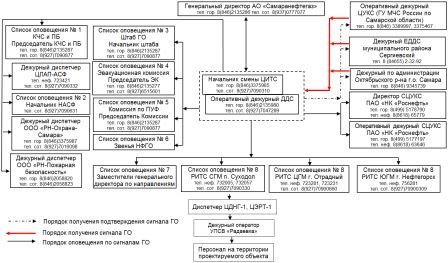 Рисунок 2.9.1 - Принципиальная схема оповещения по сигналам ГОМероприятия по световой и другим видам маскировки проектируемого объектаВ КТП предусматривается внутреннее и наружное освещение. На территории проектируемых сооружений постоянный обслуживающий персонал отсутствует, в связи с этим в КТП внутреннее и наружное освещение постоянно отключено. Включение освещения осуществляется только при периодическом обслуживании КТП и ремонтных работах.Световая маскировка в соответствии с СП 165.1325800.2014 предусматривается в двух режимах: частичного затемнения и ложного освещения. При введении режима частичного (полного) затемнения в момент нахождения обслуживающего персонала на площадке КТП осуществляются следующие мероприятия по светомаскировки:•в режиме частичного затемнения освещённость в КТП снижается путём выключения рабочего освещения и включением ремонтного освещения. Для ремонтного освещения в КТП предусмотрена установка понижающего трансформатора 220/36 В;•в режиме ложного освещения производится отключение наружного и внутреннего освещения КТП. Режим ложного освещения вводится по сигналу «Воздушная тревога» и отменяется по сигналу «Отбой воздушной тревоги». Переход с режима частичного затемнения на режим ложного освещения осуществляется не более чем за 3 мин.Проектные решения по повышению устойчивости работы источников водоснабжения и их защите от радиоактивных и отравляющих веществ Защищённых от средств нападения противника источников водоснабжения на проектируемых объектах нет. В соответствии с п. 3.9 ВНТП 3-85 на проектируемых сооружениях производственное, противопожарное и хозяйственно-питьевое водоснабжение не требуется.Обоснование введения режимов радиационной защиты на территории проектируемого объекта, подвергшейся радиоактивному загрязнению (заражению)В соответствии с СП 165.1325800.2014, проектируемые сооружения находятся вне зоны возможного радиоактивного загрязнения, в связи с этим введение режимов радиационной защиты на территории проектируемых сооружений не предусматривается.Решения по обеспечению безаварийной остановки технологических процессов при угрозе воздействия или воздействии по проектируемому объекту поражающих факторов современных средств пораженияПри угрозе воздействия или воздействии по проектируемому объекту поражающих факторов современных средств поражения безаварийная остановка технологического процесса добычи нефти и газа на существующих и проектируемых скважинах, по сигналам ГО проводится диспетчером ЦСОИ «Суходол» путём отключения с АРМ оператора насосного электрооборудования с помощью соответствующих кнопок на щите контроля и управления. После чего оператор контролирует остановку насосного оборудования по соответствующим контрольным лампам на щите контроля и управления. Далее закрывается по месту минимально необходимое количество промежуточных задвижек на трубопроводах для обеспечения минимальной опасности объекта в целом.Мероприятия по повышению эффективности защиты производственных фондов проектируемого объекта при воздействии по ним современных средств пораженияМероприятия по повышению эффективности защиты производственных фондов проектируемых сооружений, при воздействии по ним современных средств поражения (в том числе от вторичных поражающих факторов) включают:•размещение технологического оборудования с учётом категории по взрывопожароопасности, с обеспечением необходимых по нормам проходов и с учётом требуемых противопожарных разрывов;•применение негорючих материалов в качестве теплоизоляции;•дистанционный контроль и управление объектами из диспетчерского пункта;•автоматическая защита и блокировка технологического оборудования при возникновении аварийных режимов;•трубопроводы укладываются в грунт на глубину не менее 1,0 м до верхней образующей трубы;•подготовка оборудования к безаварийной остановке;•поддержание в постоянной готовности сил и средства пожаротушения;•обеспечение персонала средствами индивидуальной защиты органов дыхания.Мероприятия по приспособлению объектов коммунально-бытового назначения для санитарной обработки людей, обеззараживания одежды и специальной обработке техникиМероприятия по приспособлению объектов коммунально-бытового назначения для санитарной обработки людей, обеззараживания одежды и специальной обработке техники проектной документацией не предусматриваются.Мероприятия по мониторингу состояния радиационной и химической обстановки на территории проектируемого объектаВ соответствии с СП 165.1325800.2014 проектируемые сооружения находятся вне зон возможного радиоактивного загрязнения, возможного химического заражения, в связи с этим мероприятия по мониторингу состояния радиационной и химической обстановки на территории проектируемых сооружений не предусматриваются.Мероприятия по инженерной защите (укрытию) персонала в защитных сооружениях гражданской обороныНа территории проектируемых сооружений постоянного присутствия персонала не предусмотрено, в связи с этим строительство защитных сооружений для укрытия обслуживающего персонала проектной документацией не предусматривается.Решения по созданию и содержанию запасов материально-технических средств, продовольственных, медицинских и иных средств, обеспечению населения и персонала проектируемого объекта средствами индивидуальной защитыНакопление, хранение и использование имущества гражданской обороны осуществляется в соответствии с требованиями Постановления Правительства Российской Федерации «О накоплении, хранении и использовании в целях гражданской обороны запасов материально-технических, продовольственных, медицинских и иных средств» от 27.04.2000 г. № 379 и предусматривается Планом ГО АО «Самаранефтегаз».Мероприятия по обеспечению эвакуации персонала и материальных ценностей в безопасные районыВ соответствии с п. 2 «Правил эвакуации населения, материальных и культурных ценностей в безопасные районы», утверждённых постановлением Правительства Российской Федерации №303 от 22.06.2004 г., мероприятия по обеспечению эвакуации персонала и материальных ценностей в безопасные районы проектной документацией не предусматриваются.Администрациямуниципального района СергиевскийСамарской областиПОСТАНОВЛЕНИЕ«14» апреля 2021г.                                                                                                                                                                                                      №327О проведении месячника по благоустройству, озеленению, улучшению санитарного состояния и внешнего облика территории районаВ соответствии с Федеральным законом от 30.03.1999 года № 52-ФЗ «О санитарно-эпидемиологическим благополучии населения», Федеральным законом Российской Федерации от 06.10.2003 года № 131-ФЗ «Об общих принципах организации местного самоуправления в Российской Федерации», Уставом муниципального района Сергиевский, в связи с окончанием зимнего сезона и в целях улучшения санитарного состояния и внешнего облика территории района, администрация муниципального района Сергиевский ПОСТАНОВЛЯЕТ:1.Провести на территории района с 15 апреля по 15 мая 2021 года месячник по  благоустройству, озеленению, улучшению санитарного состояния и внешнего облика территории района.2.Провести 23 апреля 2021 года общерайонный субботник (дата может корректироваться в соответствии с погодными условиями).3.Провести 7 мая 2021 года общерайонный субботник, посвященный празднованию 76-й годовщины Победы в Великой Отечественной Войне 1941-1945 годов.4.Утвердить состав штаба (оргкомитета) по организации и проведению месячника по благоустройству, озеленению, улучшению санитарного состояния и внешнего облика территорий района согласно приложению №1.5.Закрепить участки по санитарной очистке территорий, с привлечением предприятий по прилагаемой Схеме согласно приложению №2. 6.Выполнить мероприятия по организации и проведению месячника по благоустройству, озеленению, улучшению санитарного состояния и внешнего облика территорий района согласно приложению №3.7.Рекомендовать Главам поселений:7.1. В целях повышения эффективности осуществления мероприятий, проводимых в период месячника по благоустройству, привлекать на договорной и добровольной основе предприятия, организации, учебные заведения, отдельных граждан.7.2. Выдать учреждениям, предприятиям, организациям всех форм собственности, старшим по многоквартирным жилым домам конкретные задания по санитарной очистке и благоустройству прилегающих закрепленных территорий, памятки (правила) по посадке деревьев и разбивке цветочных клумб, разработанные отделом экологии, природных ресурсов и земельного контроля контрольного управления администрации района.7.3. Еженедельно рассматривать ход выполнения намеченных мероприятий и заданий.8. Организационному управлению, промышленно-коммунальному отделу, отделу экологии, природных ресурсов и земельного контроля контрольного управления администрации района провести широкую разъяснительную работу среди жителей района с целью их активного участия в мероприятиях по благоустройству и регулярно освещать ход месячника в средствах массовой информации.9.Опубликовать настоящее постановление в газете «Сергиевский вестник».10.Организационному управлению администрации муниципального района Сергиевский разместить настоящее постановление на официальном сайте администрации муниципального района Сергиевский в сети интернет и направить информацию о проведение месячника в газету «Сергиевская трибуна».11. Контроль за выполнением настоящего постановления возложить на заместителя Главы муниципального района Сергиевский Савельева С.АГлава муниципального района Сергиевский		 А. А. Веселов                                                                         Приложение №1 к постановлению администрациимуниципального района Сергиевский                                                                           №327  от «14» апреля 2021г.Состав штаба (оргкомитета) для подготовки и проведения месячника на территории района.Екамасов А.И. – Первый заместитель Главы муниципального района Сергиевский;Чернов А.Е. - заместитель Главы муниципального района Сергиевский;Зеленина С.Н. – заместитель Главы муниципального района Сергиевский;Савельев С.А. – заместитель Главы муниципального района Сергиевский;Заболотин С.Г. – заместитель Главы муниципального района Сергиевский;Ганиева С.Р. – руководитель управления финансами  администрации муниципального района Сергиевский;Макарова О.В. – начальник отдела торговли и экономического развития администрации муниципального района Сергиевский;Стрельцова И.П. – начальник отдела экологии, природных ресурсов и земельного контроля контрольного управления администрации муниципального района Сергиевский;Абрамова Н.А. - руководитель Комитета по управлению муниципальным имуществом муниципального района Сергиевский;Киселев А.Ю. – начальник отдела административной практики администрации муниципального района Сергиевский;Полоумов А.В. – генеральный директор ООО «Сервисная Коммунальная Компания» (по согласованию);Куликов П.С. – начальник пожарно-спасательного отряда №40 (по согласованию);Богданов  А.А. – директор ООО «Автотранссервис» (по согласованию);Больсунов Д.П. – директор филиала Сергиевское ДЭУ (по согласованию);Коновалов С.И. – заместитель руководителя МКУ «Управление заказчика-застройщика, архитектуры и градостроительства» муниципального района Сергиевский (по согласованию);Гришин Е.Г. – директор МКУ «Центр общественных организаций» (по согласованию);Дадажанов Л.С. – Директор МАУ «Сервис» (по согласованию);Главы сельских (городского) поселений (по согласованию).Приложение №2 к постановлению администрациимуниципального района Сергиевский                                                                           №327  от «14» апреля 2021г.Схема закрепления участков по санитарной очистке территорий за предприятиями, расположенными на территории поселений муниципального района Сергиевский  Приложение №3к постановлению администрациимуниципального района Сергиевский                                                                           №327  от «14» апреля 2021г.Мероприятия для выполнения и организации месячника на территории района.1. Привести территории, прилегающие к предприятиям и организациям, а также фасады зданий в надлежащее состояние. Для чего необходимо осуществить: уборку мусора, помывку (покраску) фасадов, окон зданий, побелку бордюров, деревьев и столбов высотой 1 метр, восстановление, покраску, а где необходимо, установку урн для мусора.2. Провести благоустройство прилегающих территорий: разбивка цветочных клумб, установка вазонов, посадка деревьев, согласно памятки (правил) разработанной отделом экологии, природных ресурсов  и земельного контроля контрольного управления  администрации района (при наличии свободного земельного участка – по согласованию с МКУ «Управление заказчика-застройщика, архитектуры и градостроительства» муниципального района Сергиевский, ООО «Сервисная Коммунальная Компания» и главами администрации сельских, городского поселения), отсыпка нарушенных подъездных путей к объектам (в случае, если  отсыпка произведена щебнем). восстановление нарушенного асфальтового покрытия подъездных путей к объектам (в случае, если подъездные пути заасфальтированы), восстановление или замена нарушенных бордюрных камней (при их наличии), восстановление заборов, заграждений и их покраска или побелка, нанесение или  обновление разметки  стоянки транспортных средств с учетом 10%  мест для инвалидов с установкой или восстановлением дорожных знаков «Места для инвалидов» (при наличии парковок для транспортных средств).3. Провести тематическое оформление фасадов зданий, на тему празднования 76-й годовщины Победы в Великой Отечественной Войне 1941-1945 годов (георгиевская лента, светодиодная  тематическая иллюминация и т.д.).4. Расширить ассортимент реализуемых товаров за счет тематической продукции (канцтовары, сувениры, товары с символикой к празднованию 76-летия Победы в Великой Отечественной Войне 1941-1945 годов).Администрациямуниципального района СергиевскийСамарской областиПОСТАНОВЛЕНИЕ«14» апреля 2021г.                                                                                                                                                                                                     №328О внесении изменений в Приложение №1 к постановлению администрации муниципального района Сергиевский №1553 от 27.12.2017 года «Об утверждении муниципальной программы  «Формирование комфортной городской   среды на 2018-2024 годы»В   соответствии с Бюджетным кодексом Российской, Федеральным законом   Российской Федерации от 6 октября 2003 года №131-ФЗ «Об общих принципах организации местного самоуправления в Российской Федерации»,  в соответствии  со  статьей  179  Бюджетного  кодекса  Российской  Федерации, с Постановлением Правительства Российской Федерации от 30.12.2017 № 1710, в целях совершенствования системы комплексного благоустройства населенных пунктов поселения и качества жизни населения, в целях уточнения объемов финансирования муниципальной программы «Формирование комфортной городской среды на 2018-2024 годы», администрация муниципального района СергиевскийПОСТАНОВЛЯЕТ:1.Внести изменения в Приложение №1 к постановлению администрации муниципального района Сергиевский №1553 от 27.12.2017 года «Об утверждении муниципальной программы «Формирование комфортной городской среды  на 2018-2024 годы» (далее Программа) следующего содержания:1.1. Приложение №7 к Программе изложить в редакции согласно приложению №1 к настоящему Постановлению.2. Опубликовать настоящее Постановление в газете «Сергиевский вестник».3. Настоящее постановление вступает в силу со дня его официального опубликования.4. Контроль за выполнением настоящего постановления возложить на первого заместителя Главы муниципального района Сергиевский Самарской области Екамасова А.И.Глава муниципального района Сергиевский		А. А. ВеселовПриложение  1 к  постановлению №327 от 14 апреля 2021гПеречень общественных территорий муниципального района Сергиевский, нуждающихся в благоустройстве**** Приведенный перечень содержит прогнозные показатели и может изменяться в зависимости от финансирования из бюджетов местного, регионального и федерального уровней, а так же инвентаризации  и фактической необходимости проведения работ на дату внесения изменений.*** Финансирование мероприятий предусматривается муниципальными программами сельских поселений за счет средств бюджета СП и  внебюджетных источников Администрациямуниципального района СергиевскийСамарской областиПОСТАНОВЛЕНИЕ«14» апреля 2021г.                                                                                                                                                                                                     №329О системе оповещения и информирования населения муниципального района СергиевскийВ соответствии с Федеральными законами от 21.12.1994 г. № 68-ФЗ «О защите населения и территорий от чрезвычайных ситуаций природного и техногенного характера», от 12.02.1998 г. № 28-ФЗ «О гражданской обороне», совместным приказом министерства Российской Федерации по делам гражданской обороны, чрезвычайным ситуациям и ликвидации последствий стихийных бедствий и министерства цифрового развития, связи и массовых коммуникаций Российской Федерации от 31.07.2020 г. №578/365 «Об утверждении Положения о системах оповещения населения», постановлением Губернатора Самарской области от 2.04.2009 г. № 34 «О системе оповещения и информирования населения Самарской области», руководствуясь Уставом муниципального района Сергиевский, администрация муниципального района Сергиевский ПОСТАНОВЛЯЕТ:1.Утвердить Положение о системе оповещения и информирования населения муниципального района Сергиевский об угрозе возникновения или возникновении чрезвычайных ситуаций природного и техногенного характера, а также об опасно-стях, возникающих при военных конфликтах или вследствие этих конфликтов со-гласно приложения №1 к настоящему постановлению. 2.Признать утратившими силу постановления Главы муниципального района Сергиевский:- № 1238 от 25.10.2011 г. «О системе оповещения и информирования населения муниципального района Сергиевский»;- № 1069 от 18.08.2014 г. «О внесении изменений в Приложение №2 к постановлению Главы муниципального района Сергиевский № 1238 от 25.10.2011 г. «О системе оповещения и информирования населения муниципального района Сергиевский». 3. Контроль за выполнением настоящего постановления возложить на заместителя Главы муниципального района Сергиевский Заболотина С.Г. 4. Опубликовать настоящее постановление в газете «Сергиевский вестник».5. Настоящее постановление вступает в силу со дня его опубликования.Глава муниципального района Сергиевский		А. А. ВеселовПриложение №1к постановлению администрации  муниципального района Сергиевский №329 от 14 апреля 2021г.Положение о системе оповещения и информирования населения муниципального района Сергиевский об угрозе возникновения или возникновении чрезвычайных ситуаций природного и техногенного характера, а также об опасностях, возникающих при военных конфликтах или вследствие этих конфликтов1.Настоящее Положение определяет назначение, состав, задачи, порядок создания, совершенствования (реконструкции) и поддержания в постоянной готовности к задействованию системы оповещения и информирования населения муниципального района Сергиевский об угрозе возникновения или возникновении чрезвычайных ситуаций природного и техногенного характера, а также об опасностях, возникающих при военных конфликтах или вследствие этих конфликтов (далее - система оповещения).  2. Система оповещения предназначена для обеспечения своевременного доведения информации и сигналов оповещения до органов управления муниципального района Сергиевский, сил и средств гражданской обороны, муниципального звена территориальной подсистемы Самарской области единой государственной системы предупреждения и ликвидации чрезвычайных ситуаций (далее - территориальная подсистема Самарской области РСЧС) и населения муниципального района Сергиевский об угрозе возникновения или возникновении чрезвычайных ситуаций природного и техногенного характера, а также об опасностях, возникающих при военных конфликтах или вследствие этих конфликтов.3. Система оповещения представляет собой организационно-техническое объединение сил, средств связи и оповещения, сетей вещания, каналов сети связи общего пользования, действующих на территории муниципального района Сергиевский, обеспечивающих доведение информации и сигналов оповещения до органов управления муниципального района Сергиевский, сил и средств гражданской обороны, муниципального звена территориальной подсистемы Самарской области РСЧС и населения муниципального района Сергиевский.4.Система оповещения включает в себя: элементы региональной автоматизированной системы централизованного оповещения, элементы комплексной системы экстренного оповещения населения об угрозе возникновения или о возникновении чрезвычайных ситуаций, технических средств для оповещения населения с использованием радио- и телевизионных передатчиков, осуществляющих вещание на территории муниципального района Сергиевский, терминальных комплексов Общероссийской комплексной системы информирования и оповещения населения в местах массового пребывания людей, систем оповещения населения с использованием оборудования операторов сотовой связи; на муниципальном уровне - местную систему оповещения (на территории муниципального образования), которая состоит из местной системы централизованного оповещения, муниципальной системы оповещения и информирования населения о чрезвычайных ситуациях, технических средств для оповещения населения с использованием радио- и телевизионных передатчиков, осуществляющих вещание на территории муниципального образования, терминальных комплексов Общероссийской комплексной системы информирования и оповещения населения в местах массового пребывания людей; на объектовом уровне - локальную систему оповещения (в районе размещения опасных производственных объектов I и II классов опасности, особо радиационно опасных и ядерно опасных производств и объектов, гидротехнических сооружений чрезвычайно высокой опасности и гидротехнических сооружений высокой опасности). Системы оповещения всех уровней должны технически и программно сопрягаться.5. Основной задачей местной системы оповещения является обеспечение доведения информации и сигналов оповещения до: - руководящего состава гражданской обороны и муниципального звена территориальной подсистемы Самарской области РСЧС; - специально подготовленных сил и средств, предназначенных и выделяемых (привлекаемых) для предупреждения и ликвидации чрезвычайных ситуаций, сил и средств гражданской обороны на территории муниципального района Сергиевский в соответствии с действующим законодательством; - дежурно-диспетчерских служб организаций, эксплуатирующих потенциально опасные производственные объекты; - населения, проживающего на территории муниципального района Сергиевский Самарской области.6. Основной задачей локальной системы оповещения является обеспечение доведения информации и сигналов оповещения до: - руководящего состава гражданской обороны организации, эксплуатирующей потенциально опасный объект, и объектового звена территориальной подсистемы Самарской области РСЧС; - объектовых аварийно-спасательных формирований, в том числе специализированных; - персонала организации, эксплуатирующей опасный производственный объект; - дежурно-диспетчерских служб организаций, расположенных в зоне действия локальной системы оповещения; - населения, проживающего в зоне действия локальной системы оповещения.7. Решение на задействование местной системы оповещения принимает Глава муниципального района Сергиевский; локальной системы оповещения - соответствующий руководитель организации, эксплуатирующей потенциально опасный объект. 8. Орган повседневного управления муниципального района Сергиевский, получив информацию или сигнал оповещения, подтверждает их получение, немедленно доводит полученную информацию или сигналы оповещения до органов управления, сил и средств гражданской обороны и муниципального звена территориальной подсистемы Самарской области РСЧС.9. Непосредственные действия (работы) по задействованию системы оповещения осуществляются дежурными (дежурно - диспетчерскими службами) органов повседневного управления муниципального звена территориальной подсистемы РСЧС, администрациями поселений, дежурными службами организаций связи, операторов связи и организаций телерадиовещания, привлекаемых к обеспечению оповещения.10.Постоянно действующие органы управления муниципального звена территориальной подсистемы Самарской области РСЧС, администрации поселений, организации связи, операторы связи и организации телерадиовещания проводят комплекс организационно-технических мероприятий по исключению несанкционированного задействования системы оповещения.О случаях несанкционированного задействования системы оповещения организации, эксплуатирующие потенциально опасные объекты, организации связи, операторы связи и организации телерадиовещания немедленно извещают соответствующие постоянно действующие органы управления муниципального звена территориальной подсистемы Самарской области РСЧС.11. Местная и локальные системы оповещения создаются, совершенствуются, поддерживаются в постоянной готовности к задействованию в соответствии с действующим законодательством.12. Организационное управление администрации муниципального района Сергиевский: - организует взаимодействие с муниципальными и частными организациями теле- и радиовещания, осуществляющими свою деятельность на территории муниципального района Сергиевский, по использованию телекоммуникационных ресурсов в интересах оповещения и информирования населения муниципального района Сергиевский;- обеспечивает предоставление телекоммуникационных ресурсов, находящихся в ведении администрации муниципального района Сергиевский, в целях организации оповещения и информирования населения муниципального района Сергиевский.13. Отдел по делам гражданской обороны и чрезвычайным ситуациям администрации муниципального района Сергиевский: - обеспечивает комплексное использование средств связи и оповещения, сетей вещания, действующих на территории муниципального района Сергиевский, а также других технических средств передачи информации в интересах оповещения населения муниципального района Сергиевский; - планирует и проводит совместно с организациями связи, организациями телерадиовещания, действующими на территории муниципального района Сергиевский, проверки местной системы оповещения; - обеспечивает поддержание в постоянной готовности и заключает договоры на эксплуатационно-техническое обслуживание аппаратуры местной системы оповещения;- организует и осуществляет подготовку персонала единой дежурно-диспетчерской службы по передаче сигналов оповещения и речевой информации в мирное и военное время; - разрабатывает совместно с организациями связи, организациями телерадиовещания порядок взаимодействия дежурных (дежурно-диспетчерских служб) при передаче сигналов оповещения и речевой информации;- разрабатывают тексты речевых сообщений для оповещения и информирования населения муниципального района Сергиевский и организуют их запись на магнитные и иные носители информации;- планирует и проводит мероприятия по поддержанию в состоянии постоянной готовности к использованию местных систем оповещения.14. Операторы связи и организации телерадиовещания, действующие на территории муниципального района Сергиевский, в соответствии с заключенными соглашениями (договорами) обеспечивают техническую готовность аппаратуры оповещения, средств связи, каналов связи и средств телерадиовещания, используемых в системах оповещения.15. Руководители опасных производственных объектов I и II классов опасности, особо радиационно опасных и ядерно опасных производств и объектов, гидротехнических сооружений чрезвычайно высокой опасности и гидротехнических сооружений высокой опасности, имеющих локальные системы оповещения, разрабатывают инструкции для дежурных (дежурно-диспетчерских) служб по задействованию систем оповещения и согласовывают их с Главным управлением МЧС России по Самарской области. 16. Финансирование создания, совершенствования и поддержания в состоянии постоянной готовности систем оповещения, создания и содержания запасов средств для систем оповещения всех уровней, возмещение затрат, понесенных организациями связи, операторами связи и организациями телерадиовещания, привлекаемыми к обеспечению оповещения, осуществляется в соответствии с действующим законодательством Российской Федерации и Самарской области.Администрациямуниципального района СергиевскийСамарской областиПОСТАНОВЛЕНИЕ«14» апреля 2021 г.                                                                                                                                                                                                    №334О приемке и  проведении проверки комплектности документов, представляемых сельскохозяйственными товаропроизводителями, организациями агропромышленного комплекса и индивидуальными предпринимателями, осуществляющими свою деятельность на территории Самарской области, в целях возмещения затрат на поддержку отдельных направлений животноводстваВ соответствии с Законом Самарской области от 03.04.2009 № 41-ГД «О наделении органов местного самоуправления на территории Самарской области отдельными государственными полномочиями по поддержке сельскохозяйственного производства», Постановлением Правительства Самарской области от 01.02.2013 № 21 «О мерах, направленных на государственную поддержку производителей товаров, работ и услуг в сфере сельскохозяйственного товарного производства, торговли, переработки сельскохозяйственной продукции, рыбоводства на территории Самарской области», Постановлением Правительства Самарской области от 19.03.2021 № 153 «О внесении изменений в отдельные постановления Правительства Самарской области», Уставом муниципального района Сергиевский Самарской области, Администрация муниципального района Сергиевский ПОСТАНОВЛЯЕТ:1.Определить уполномоченным органом на прием и проведение проверки комплектности документов, представляемых сельскохозяйственными  товаропроизводителями, организациями агропромышленного комплекса и индивидуальными предпринимателями, осуществляющими свою деятельность на территории Самарской области, в целях возмещения затрат на поддержку отдельных направлений животноводства Муниципальное казенное учреждение «Управление сельского хозяйства» муниципального района Сергиевский Самарской области.2.Утвердить прилагаемый  Порядок приема и  проверки комплектности документов, представляемых сельскохозяйственными товаропроизводителями, организациями агропромышленного комплекса и индивидуальными предпринимателями, осуществляющими свою деятельность на территории Самарской области, в целях возмещения затрат на поддержку отдельных направлений животноводства.3. Опубликовать настоящее постановление в газете «Сергиевский вестник».4. Настоящее постановление вступает в силу со дня официального опубликования.5. Контроль за выполнением настоящего постановления возложить на заместителя Главы муниципального района Сергиевский Чернова А.Е.Глава муниципального района Сергиевский                                        А.А. ВеселовПриложениек постановлению Администрациимуниципального района Сергиевский№334 от «14» апреля 2021г.Порядок приема  и проверки комплектности документов, представляемых сельскохозяйственными товаропроизводителями, организациями агропромышленного комплекса и индивидуальными предпринимателями, осуществляющими свою деятельность на территории Самарской области, в целях возмещения затрат на поддержку отдельных направлений животноводства1. Настоящий Порядок устанавливает механизм приема и проверки комплектности документов, представляемых сельскохозяйственными товаропроизводителями, организациями агропромышленного комплекса и индивидуальными предпринимателями, осуществляющими свою деятельность на территории Самарской области, в целях возмещения затрат на поддержку отдельных направлений животноводства (далее – Порядок приема документов) и разработан в соответствии с Законом Самарской области от 03.04.2009 № 41-ГД «О наделении органов местного самоуправления на территории Самарской области отдельными государственными полномочиями по поддержке сельскохозяйственного производства», Постановлением Правительства Самарской области от 01.02.2013 № 21 «О мерах, направленных на государственную поддержку производителей товаров, работ и услуг в сфере сельскохозяйственного товарного производства, торговли, переработки сельскохозяйственной продукции, рыбоводства на территории Самарской области», Постановлением Правительства Самарской области от 19.03.2021 № 153 «О внесении изменений в отдельные постановления Правительства Самарской области» (далее – постановление Правительства).2.Приема и проверку комплектности документов осуществляет Муниципальное казенное учреждение «Управление сельского хозяйства» муниципального района Сергиевский Самарской области (далее – Управление сельского хозяйства).3.В целях получения субсидий документы, указанные в пунктах 10-20  Порядка предоставления субсидий за счет средств областного бюджета сельскохозяйственным товаропроизводителям, организациям агропромышленного комплекса и индивидуальным предпринимателям, осуществляющим свою деятельность на территории Самарской области, в целях возмещения затрат на поддержку отдельных направлений животноводства, утвержденного постановлением Правительства Самарской области  Постановление Правительства Самарской области от 01.02.2013 N 21 «О мерах, направленных на государственную поддержку производителей товаров, работ и услуг в сфере сельскохозяйственного товарного производства, торговли, переработки сельскохозяйственной продукции, рыбоводства на территории Самарской области»  (далее – Порядок предоставления субсидий), представляются заявителем в Управление сельского хозяйства.Заявитель имеет право представить документы, указанные в пунктах 10-20 Порядка предоставления субсидий, в форме электронных документов и (или) электронных образов документов (документов на бумажном носителе, преобразованных в электронную форму путем сканирования с сохранением их реквизитов), заверенных электронной подписью заявителя в порядке, установленном законодательством Российской Федерации. В случае подачи документов, указанных в пунктах 10 - 20 Порядка предоставления субсидий, в форме электронных документов и (или) электронных образов документов документы на бумажных носителях заявителем не представляются.4. Управление сельского хозяйства осуществляет регистрацию заявления и приложенных документов в специальном журнале, листы которого должны быть пронумерованы, прошнурованы и скреплены печатью Управления сельского хозяйства.5.  Управление сельского хозяйства не позднее пятого рабочего дня, следующего за днём обращения заявителя:- осуществляет проверку комплектности представленных документов в бумажной или электронной форме;-  переводит документы, представленные на бумажном носителе, в форму электронного документа и (или) электронного образа документа;- заверяет представленный пакет документов усиленной квалифицированной электронной цифровой подписью уполномоченного должностного лица.Документы в форме электронных документов и (или) электронных образов документов, заверенные указанной электронной цифровой подписью, имеют ту же юридическую силу, что и документы, представленные на бумажном носителе.Передача Управлением сельского хозяйства  в министерство сельского хозяйства и продовольствия Самарской области документов в форме электронных документов и (или) электронных образов документов осуществляется посредством программного продукта «Электронный агропромышленный комплекс Самарской области» (далее – «ЭАПК») по телекоммуникационным каналам связи.Администрациямуниципального района СергиевскийСамарской области  ПОСТАНОВЛЕНИЕ«14» апреля 2021 г.                                                                                                                                                                                                   № 335О создании  межведомственной комиссии по вопросам  межнациональных  и межконфессиональных отношений при Администрации муниципального района Сергиевский  Самарской областиВ соответствии с Указом Президента Российской Федерации от 19.12.2012 № 1666 «О Стратегии государственной национальной политики Российской Федерации на период до 2025 года», Указом Президента Российской Федерации от 31.12.2015 № 683  «О Стратегии национальной безопасности Российской Федерации», Указом Президента Российской Федерации от 31.10.2018 № 622 «О Концепции государственной миграционной политики Российской Федерации на 2019 - 2025 годы», Федеральным законом от 06.10.2003 № 131-ФЗ «Об общих принципах организации местного самоуправления в Российской Федерации», Уставом муниципального района Сергиевский Самарской области,  Администрация муниципального района СергиевскийПОСТАНОВЛЯЕТ:1. Создать  межведомственную комиссию по вопросам межнациональных  и межконфессиональных отношений при Администрации муниципального района Сергиевский  Самарской области.2.Утвердить Положение о межведомственной комиссии по вопросам межнациональных  и межконфессиональных отношений при Администрации муниципального района Сергиевский  Самарской области согласно приложению№1 к настоящему постановлению.3.Утвердить состав межведомственной комиссии по вопросам межнациональных  и межконфессиональных отношений при Администрации муниципального района Сергиевский  Самарской области согласно приложению №2 к настоящему постановлению.4. Признать утратившими силу:4.1 постановление администрации муниципального района Сергиевский №830 от 04.07.2014 «О межведомственной рабочей группе по мониторингу миграционной ситуации в муниципальном районе Сергиевский Самаркой области»;4.2  постановление администрации муниципального района Сергиевский №1034 от 12.08.2014 «О внесении изменений в приложение №1 к постановлению администрации муниципального района Сергиевский №830 от 04.07.2014 «О межведомственной рабочей группе по мониторингу миграционной ситуации в муниципальном районе Сергиевский Самаркой области»;4.3  постановление администрации муниципального района Сергиевский №1113 от 26.08.2014 «О внесении изменений в приложение №2 к постановлению администрации муниципального района Сергиевский №830 от 04.07.2014 «О межведомственной рабочей группе по мониторингу миграционной ситуации в муниципальном районе Сергиевский Самаркой области»;4.4  постановление администрации муниципального района Сергиевский №570 от 20.05.2016 «О внесении изменений в постановление администрации муниципального района Сергиевский №830 от 04.07.2014 «О межведомственной рабочей группе по мониторингу миграционной ситуации в муниципальном районе Сергиевский Самаркой области»;4.5 постановление администрации муниципального района Сергиевский №1080 от 30.09.2016 «О внесении изменений в приложение №1 к постановлению администрации муниципального района Сергиевский №830 от 04.07.2014 «О межведомственной рабочей группе по мониторингу миграционной ситуации в муниципальном районе Сергиевский Самаркой области»;4.6  постановление администрации муниципального района Сергиевский №524 от 18.04.2019 «О внесении изменений в приложение №1 к постановлению администрации муниципального района Сергиевский №830 от 04.07.2014 «О межведомственной рабочей группе по мониторингу миграционной ситуации в муниципальном районе Сергиевский Самаркой области».5. Контроль за выполнением настоящего постановления оставляю за собой.Глава муниципального района Сергиевский                                                                                         А.А. ВеселовПриложение №1к постановлению администрации муниципального района Сергиевский  № 335 от «14» апреля 2021г.Положение О межведомственной  комиссии по вопросам межнациональных  и межконфессиональных отношений при Администрации муниципального района Сергиевский  Самарской областиI. Общие положение1.1.Межведомственная комиссия по вопросам межнациональных и межконфессиональных отношений при Администрации муниципального района Сергиевский Самарской области (далее - Комиссия) является постоянно действующим совещательным и консультативным органом при Администрации муниципального района Сергиевский  Самарской области.1.2. Комиссия создана в целях обеспечения взаимодействия органов местного самоуправления муниципального района Сергиевский Самарской области с органами исполнительной власти Самарской области, подразделениями территориальных органов федеральных органов исполнительной власти, правоохранительными органами, религиозными и общественными объединениями, средствами массовой информации, заинтересованными организациями и гражданами по вопросам миграции, межнациональных и межконфессиональных отношений, профилактике межнациональных (межэтнических) конфликтов в муниципальном районе Сергиевский Самарской области. 1.3. Комиссия в своей деятельности руководствуется Конституцией Российской Федерации, федеральными законами и иными нормативными правовыми актами Российской Федерации, законами Самарской области и  иными  нормативными правовыми актами Самарской области, Уставом муниципального района Сергиевский Самарской области, настоящим Положением и иными муниципальными правовыми актами муниципального района Сергиевский Самарской области.1.4. Деятельность Комиссии основывается на принципах законности, гласности, открытости.1.5. Комиссия осуществляет свою деятельность на общественных началах.1.6. Персональный и количественный состав Комиссии утверждается постановлением Администрации муниципального района Сергиевский Самарской области.1.7. Организационно-техническое сопровождение деятельности Комиссии осуществляется Администрацией муниципального района Сергиевский Самарской области (далее-Администрация муниципального района).1.8. Решение о прекращении деятельности Комиссии оформляется  постановлением Администрации муниципального района Сергиевский Самарской области.II. Основные задачи КомиссииОсновными задачами Комиссии являются:- привлечение национально-культурных организаций, религиозных организаций, органов местного самоуправления, предприятий, учреждений и организаций, представителей общественности, иных заинтересованных лиц и организаций к обсуждению вопросов укрепления межнационального и межконфессионального согласия, реализации прав национальных меньшинств, поддержки и развития языков и культуры народов Российской Федерации, проживающих на территории муниципального района Сергиевский Самарской области (далее - муниципальный район), обеспечения социальной и культурной адаптации мигрантов, профилактики межнациональных (межэтнических) конфликтов;- разработка предложений по реализации концепции государственной национальной политики на территории муниципального района, осуществлению мер по бесконфликтному взаимодействию населения и мигрантов, мер, направленных на укрепление межнационального и межконфессионального согласия, реализацию прав национальных меньшинств, поддержку и развитие языков и культуры народов Российской Федерации, проживающих на территории муниципального района, обеспечение социальной и культурной адаптации мигрантов, профилактику межнациональных (межэтнических) конфликтов;- координация взаимодействия органов местного самоуправления, национально-культурных, религиозных и иных некоммерческих организаций муниципального района по вопросам межэтнического и межконфессионального характера;-  обсуждение практики реализации государственной национальной политики на территории муниципального района;- осуществление  мониторинга миграционной ситуации в муниципальном районе;-осуществление мониторинга состояния межнациональных и межконфессиональных отношений на территории муниципального района;-подготовка информации о деятельности органов местного самоуправления муниципального района в сфере реализации государственной национальной политики;- обеспечение эффективного межведомственного взаимодействия, ориентированного на своевременное выявление причин и источников конфликтных ситуаций межнационального или межрелигиозного характера, их своевременное предупреждение;- разработка и обеспечение комплекса мер по профилактике и предупреждению межнациональных (межэтнических) конфликтов на территории муниципального района;- участие в разработке нормативных правовых актов по вопросам миграции, предупреждению межнациональных конфликтов и гармонизации межэтнических отношений в муниципальном районе.III. Права КомиссииКомиссия для решения возложенных на нее задач имеет право:- запрашивать в установленном порядке необходимую информацию, справки и иные материалы у территориальных органов федеральных органов исполнительной власти, органов исполнительной власти Самарской области, органов местного самоуправления в Самарской области, физических и юридических лиц по вопросам, касающимся деятельности Комиссии;- приглашать на свои заседания экспертов, представителей правоохранительных органов и средств массовой информации, должностных лиц территориальных органов федеральных органов исполнительной власти, органов исполнительной власти Самарской области, органов местного самоуправления в Самарской области, физических и юридических лиц;- разрабатывать и осуществлять мероприятия, направленные на повышение эффективности работы по вопросам миграции, предупреждению межнациональных конфликтов и гармонизации межэтнических отношений в муниципальном районе;- проводить конференции, семинары, «круглые столы» и иные обсуждения по вопросам деятельности Комиссии;- направлять своих представителей для участия в совещаниях, конференциях и семинарах, проводимых территориальными органами федеральных органов исполнительной власти, органами  исполнительной власти Самарской области, органами местного самоуправления в Самарской области, общественными объединениями и другими организациями по проблемам, связанным с выработкой и реализацией государственной политики в сфере межнациональных (межэтнических) отношений;- осуществлять взаимодействие с подобными Комиссиями в муниципальных образованиях Самарской области;-  осуществлять контроль за выполнением решений Комиссии.IV. Состав Комиссии и организация работы Комиссии4.1. В состав Комиссии входят председатель Комиссии, заместитель председателя Комиссии, секретариат Комиссии и члены Комиссии.Председателем Комиссии является Глава муниципального района Сергиевский Самарской области.4.2. Председатель Комиссии:- осуществляет общее руководство работой Комиссии;- председательствует на заседаниях Комиссии;- определяет место, время, порядок проведения Комиссии;- утверждает повестку дня заседаний работы Комиссии;- выносит на рассмотрение Комиссии внеплановые вопросы, созывает внеочередные заседания Комиссии;- дает поручения заместителю председателя Комиссии, секретариату  Комиссии, членам Комиссии по вопросам, по отнесенным к компетенции Комиссии;- подписывает протоколы заседаний Комиссий;- осуществляет общий контроль за реализацией принятых Комиссией решений и предложений;- представляет Комиссию по вопросам, отнесенным к ее компетенции.4.3. Заместитель председателя Комиссии:- оказывает помощь в организации работы Комиссии;- выполняет поручения председателя Комиссии;- замещает председателя Комиссии в период его временного отсутствия, ведет заседания Комиссии  и подписывает протоколы Комиссии;4.4. Секретариат Комиссии состоит из руководителя и сотрудников.  Секретариат Комиссии:- организует подготовку материалов к заседаниям Комиссии, осуществляет ведение документооборота;- формирует повестку дня заседания Комиссии в соответствии с поступившими предложениями;- информирует членов Комиссии и приглашенных о месте, дате, времени проведения и повестке дня очередного заседания Комиссии, рассылает необходимые материалы;- оформляет протокол заседания Комиссии;- осуществляет контроль за исполнением решений и поручений, содержащихся в протоколах Комиссии.4.5. Члены Комиссии обладают равными правами при подготовке и обсуждении рассматриваемых на заседаниях вопросов.4.6. Член Комиссии имеет право:- выступать на заседаниях Комиссии, вносить предложения по вопросам, входящим в компетенцию Комиссии;- участвовать в обсуждении и выработке решений по вопросам, отнесенным к ведению Комиссии;- направлять секретариату  предложения по повестке дня заседания Комиссии в срок не позднее трех дней до дня проведения заседания;- знакомиться с документами и материалами Комиссии, непосредственно касающимися ее деятельности;- излагать, в случае несогласия с решением Комиссии, в письменной форме особое мнение, которое подлежит отражению в протоколе Комиссии.4.7. Член Комиссии обязан:- организовывать по поручению председателя Комиссии подготовку вопросов, вносимых на рассмотрение Комиссии;- присутствовать на заседаниях Комиссии;- организовывать в рамках своих должностных полномочий выполнение решений Комиссии;- выполнять требования настоящего Положения, устанавливающие правила организации работы Комиссии.4.8. Основной формой работы Комиссии являются заседания.Заседание Комиссии проводится не реже одного раза в квартал  и считается правомочным, если на нем присутствует не менее половины членов Комиссии.4.9.Решения Комиссии принимаются простым большинством голосов участвующих в его заседании членов Комиссии, при их равенстве голос председательствующего на заседании Комиссии является решающим. Секретариат  не принимает участия в голосовании.4.10. Решения Комиссии оформляются протоколами заседания Комиссии, подписываются председательствующим на заседании Комиссии и секретарем Комиссии. Копия протокола заседания Комиссии направляется членам Комиссии  и другим заинтересованным лицам в срок не позднее 5 рабочих дней со дня проведения заседания.4.11. Для предварительного рассмотрения вопросов могут  создаваться рабочие группы из числа членов Комиссии, а также из числа привлеченных к их работе специалистов, не входящих в состав Комиссии.Состав рабочих групп утверждается решением Комиссии.Результаты работы рабочих групп оформляются протоколом и носят рекомендательный характер для Комиссии.Приложение №2к постановлению администрации муниципального района Сергиевский  №335 от «14» апреля 2021г.Состав межведомственной комиссии по вопросам межнациональных  и межконфессиональных отношений при Администрации муниципального района Сергиевский  Самарской областиАдминистрациямуниципального района СергиевскийСамарской областиПОСТАНОВЛЕНИЕ«15» апреля 2021г.                                                                                                                                                                                                     №339О внесении изменений в приложение №1 к   постановлению администрации муниципального района Сергиевский №1349 от 16.11.2018г «Об утверждении муниципальной программы «Обеспечение исполнения государственных полномочий органами местного самоуправления в сфере опеки и попечительства на территории муниципального района Сергиевский на 2019-2023 годы»В соответствии с Федеральным законом от 06.10.2003 г. №131-ФЗ «Об общих принципах организации местного самоуправления в Российской Федерации», Уставом муниципального района Сергиевский, в целях уточнения объемов финансирования в 2020 году, администрация муниципального района СергиевскийПОСТАНОВЛЯЕТ: 1. Внести в Приложение №1 к постановлению администрации муниципального района Сергиевский №1349 от 16.11.2018 «Об утверждении муниципальной программы «Обеспечение исполнения государственных полномочий органами местного самоуправления в сфере опеки и попечительства на территории муниципального района Сергиевский на 2019-2023 годы» (далее - Программа) изменения следующего содержания:1.1. В паспорте Программы «Объемы и источники финансирования программных мероприятий» изложить в следующей редакции: «Реализация Программы осуществляется за счет средств областного, местного бюджетов. Объем финансирования Программы составит  50971,85999 тыс. рублей, в том числе по годам:Объем финансирования за счет средств областного бюджета в 2020 году –  9861,29600 тыс.рублей;                                                      в 2021 году –  10394,88400 тыс.рублей;               в 2022 году –  10394,88400 тыс.рублей;                   в 2023 году –  10394,88400 тыс.рублей.Объем финансирования за счет средств местного бюджета:         в 2020 году –  9,43280 тыс.рублейв 2021 году –  8,41100 тыс.рублейв 2022 году –  0,00 тыс.рублей;                                                 в 2023 году –  0,00 тыс.рублей.».1.2. Абзац 3 раздела 5 Программы изложить в следующей редакции: «Объем финансирования Программы составит  50971,85999 тыс. рублей в том числе по годам:Объем финансирования за счет средств областного бюджета:          в 2020 году –  9861,29600 тыс.рублейв 2021 году –  10394,88400 тыс.рублей;                        в 2022 году –  10394,88400 тыс.рублей;                                                                                                       в 2023 году –  10394,88400 тыс.рублей.Объем финансирования за счет средств местного бюджета:                                                                       в 2020 году –  9,43280 тыс.рублей;                                                                                                               в 2021 году –  8,41100 тыс.рублей;                                                                                                             в 2022 году –  0,00 тыс.рублей;                                                                                                                              в 2023 году –  0,00 тыс.рублей.».1.3. Приложение №1 к Программе изложить в редакции согласно Приложению №1 к настоящему постановлению.2. Опубликовать настоящее постановление в газете «Сергиевский вестник».3. Настоящее постановление вступает в силу с момента его официального опубликования.4. Контроль за выполнением настоящего постановления возложить на заместителя Главы муниципального района Сергиевский Зеленину С.НГлава муниципального района Сергиевский                                                              А.А ВеселовПриложение N 1к постановлению администрации                                                                                                                                                                                                                                                         муниципального района Сергиевский                          от «15» апреля2021 №339Мероприятия по реализации муниципальной программы  «Обеспечение исполнения государственных полномочий органами местного самоуправления в сфере опеки и попечительства на территории муниципального района Сергиевский на 2019-2023 годы»ГЛАВАСЕЛЬСКОГО ПОСЕЛЕНИЯ ЕЛШАНКАМУНИЦИПАЛЬНОГО РАЙОНА СЕРГИЕВСКИЙСАМАРСКОЙ ОБЛАСТИПОСТАНОВЛЕНИЕот «16» апреля 2021 года                                                                                                                                                                                               № 2О проведении публичных слушаний по проекту Постановления Администрации сельского поселения Елшанка муниципального района Сергиевский о предоставлении разрешения на условно разрешенный вид использования земельного участка, расположенного по адресу: Российская Федерация, Самарская область, муниципальный район Сергиевский, сельское поселение Елшанка, село Елшанка, улица Победы, земельный участок 44А/1, площадью 600 кв.м, с кадастровым номером 63:31:0909006:360В целях соблюдения права человека на благоприятные условия жизнедеятельности, прав и законных интересов правообладателей земельных участков и объектов капитального строительства, на основании заявления Барановой Анны Николаевны, в соответствии с частью 2 статьи 39 Градостроительного кодекса Российской Федерации, руководствуясь статьей 28 Федерального закона от 06 октября  2003 года № 131-ФЗ «Об общих принципах организации местного самоуправления в Российской Федерации», Уставом сельского поселения Елшанка муниципального района Сергиевский Самарской области, Порядком организации и проведения общественных обсуждений или публичных слушаний по вопросам градостроительной деятельности на территории сельского поселения Елшанка муниципального района Сергиевский Самарской области, утвержденного решением Собрания представителей сельского поселения Елшанка муниципального района Сергиевский Самарской области № 6 от 01.04.2020 г.ПОСТАНОВЛЯЮ:1. Провести на территории сельского поселения Елшанка муниципального района Сергиевский Самарской области публичные слушания по проекту Постановления Администрации сельского поселения Елшанка муниципального района Сергиевский  о предоставлении разрешения на условно разрешенный вид использования земельного участка  - «магазины», расположенного по адресу: Российская Федерация,  Самарская область, муниципальный район Сергиевский, сельское поселение Елшанка, село Елшанка, улица Победы, земельный участок 44А/1, площадью 600 кв.м, с кадастровым номером 63:31:0909006:360 (далее – Проект).2. Срок проведения публичных слушаний по Проекту - с 16.04.2021 года по 10.05.2021 года.3. Срок проведения публичных слушаний исчисляется со дня официального опубликования настоящего Постановления до дня официального опубликования Заключения о результатах публичных слушаний.4. Органом, уполномоченным на организацию и проведение публичных слушаний в соответствии с настоящим Постановлением, является Комиссия по подготовке проекта Правил землепользования и застройки на территории  сельского поселения Елшанка муниципального района Сергиевский Самарской области (далее - Комиссия).5. Представление участниками публичных слушаний предложений и замечаний по Проекту, а также их учет осуществляется в соответствии с Порядком организации и проведения общественных обсуждений или публичных слушаний по вопросам градостроительной деятельности на территории сельского поселения Елшанка муниципального района Сергиевский Самарской области, утвержденным решением Собрания представителей сельского поселения Елшанка муниципального района Сергиевский Самарской области от 01.04.2020 года № 6.        6. Место проведения публичных слушаний (место проведения экспозиции Проекта) в сельском поселении Елшанка муниципального района Сергиевский Самарской области: 446521, Самарская область, Сергиевский район, с.Елшанка, ул.Кольцова, 4. Датой открытия экспозиции является дата опубликования Проекта и его размещение на официальном сайте Администрации в информационно-телекоммуникационной сети «Интернет» в порядке, установленном п.1 ч.8 ст.5.1 ГрК РФ. Экспозиция  проводится в срок до даты окончания публичных слушаний. Посещение экспозиции возможно в рабочие дни с 10.00 до 17.00.7. Собрание участников публичных слушаний по Проекту состоится 22 апреля 2021 года в 14.00 в сельском поселении Елшанка муниципального района Сергиевский Самарской области по адресу: 446521, Самарская область, Сергиевский район, с.Елшанка, ул.Кольцова, 4.8. Комиссии в целях доведения до населения информации о содержании Проекта обеспечить организацию выставок, экспозиций демонстрационных материалов Проекта в месте проведения публичных слушаний (проведения экспозиции Проекта) и в местах проведения собрания участников публичных слушаний по Проекту.9. Прием замечаний и предложений от участников публичных слушаний, жителей поселения и иных заинтересованных лиц по Проекту осуществляется по адресу, указанному в пункте 6 настоящего Постановления в рабочие дни с 10 часов до 17 часов.  Замечания и предложения могут быть внесены: 1) в письменной или устной форме в ходе проведения собрания участников публичных слушаний; 2) в письменной форме в адрес организатора публичных слушаний;3) посредством записи в книге (журнале) учета посетителей экспозиции Проекта, подлежащего рассмотрению на публичных слушаниях.10. Прием замечаний и предложений от участников публичных слушаний, жителей поселения и иных заинтересованных лиц по Проекту прекращается 09.10.2020 года – за семь дней до окончания срока проведения публичных слушаний.11. Назначить лицом, ответственным за ведение Протокола публичных слушаний, Протокола собрания участников публичных слушаний по Проекту ведущего специалиста Администрации сельского поселения Елшанка муниципального района Сергиевский Самарской области  Комарову Елену Александровну..12. Комиссии в целях заблаговременного ознакомления жителей поселения и иных заинтересованных лиц с Проектом обеспечить:- официальное опубликование Проекта в газете «Сергиевский вестник»;- размещение Проекта на официальном сайте Администрации муниципального района Сергиевский Самарской области в информационно-телекоммуникационной сети «Интернет» - http://www.sergievsk.ru;- беспрепятственный доступ к ознакомлению с Проектом в здании Администрации сельского поселения Елшанка (в соответствии с режимом работы Администрации сельского поселения Елшанка).13. При подаче замечаний и предложений участники публичных слушаний в целях идентификации представляют сведения о себе (фамилию, имя, отчество (при наличии), дату рождения, адрес места жительства (регистрации) - для физических лиц; наименование, основной государственный регистрационный номер, место нахождения и адрес - для юридических лиц) с приложением документов, подтверждающих такие сведения. Участники публичных слушаний, являющиеся правообладателями соответствующих земельных участков и (или) расположенных на них объектов капитального строительства и (или) помещений, являющихся частью указанных объектов капитального строительства, также представляют сведения соответственно о таких земельных участках, объектах капитального строительства, помещениях, являющихся частью указанных объектов капитального строительства, из Единого государственного реестра недвижимости и иные документы, устанавливающие или удостоверяющие их права на такие земельные участки, объекты капитального строительства, помещения, являющиеся частью указанных объектов капитального строительства.14. Настоящее Постановление является оповещением о начале публичных слушаний и подлежит опубликованию в газете «Сергиевский вестник» и на официальном сайте Администрации муниципального района Сергиевский в информационно-телекоммуникационной сети «Интернет» - http://www.sergievsk.ru, в разделе «Градостроительство» сельского поселения Елшанка муниципального  района Сергиевский, подразделе «Предоставление разрешения на условно разрешенный вид использования земельного участка или объекта капитального строительства».15. В случае если настоящее Постановление будет опубликовано позднее календарной даты начала публичных слушаний, указанной в пункте 2 настоящего Постановления, то дата начала публичных слушаний исчисляется со дня официального опубликования настоящего Постановления. При этом установленные в настоящем Постановлении календарная дата, до которой осуществляется прием замечаний и предложений от жителей поселения и иных заинтересованных лиц, а также дата окончания публичных слушаний переносятся на соответствующее количество дней.Глава сельского поселения Елшанка муниципального района Сергиевский Самарской области                                                       С.В.ПрокаевГЛАВАГОРОДСКОГО ПОСЕЛЕНИЯ СУХОДОЛМУНИЦИПАЛЬНОГО РАЙОНА СЕРГИЕВСКИЙСАМАРСКОЙ ОБЛАСТИПОСТАНОВЛЕНИЕ16 апреля 2021 г.                                                                                                                                                                                                           № 2О проведении публичных слушаний по проекту Постановления о предоставлении разрешения на отклонение от предельных параметров разрешенного строительства, реконструкции объектов капитального строительства для земельного участка с кадастровым номером 63:31:1102007:65, площадью 480 кв.м., расположенного по адресу: Самарская область, р-н Сергиевский, пгт. Суходол, ул.Гарина-Михайловского В соответствии с Заключением Комиссии по подготовке проекта Правил землепользования и застройки городского поселения Суходол муниципального района Сергиевский Самарской области, по результатам рассмотрения Заявления по вопросу предоставления разрешения на отклонение от предельных параметров разрешенного строительства для земельного участка, руководствуясь статьей 38, 40 Градостроительного Кодекса РФ, статьей 28 Федерального закона от 06 октября 2003 года №131-ФЗ «Об общих принципах организации местного самоуправления в Российской Федерации», Уставом городского поселения Суходол муниципального района Сергиевский Самарской области, Правилами землепользования и застройки городского поселения Суходол муниципального района Сергиевский Самарской области, утвержденных Решением Собрания Представителей городского поселения Суходол муниципального района Сергиевский Самарской области № 30 от  20.12.2013 года,  ПОСТАНОВЛЯЮ:1. Провести на территории городского поселения Суходол муниципального района Сергиевский Самарской области публичные слушания по проекту Постановления о предоставлении разрешения на отклонение от предельных параметров разрешенного строительства, реконструкции объектов капитального строительства для земельного участка с кадастровым номером 63:31:1102007:65, площадью 480 кв.м., расположенного по адресу: Самарская область, р-н Сергиевский, пгт. Суходол, ул.Гарина-Михайловского (далее по тексту - проект Постановления).2. Срок проведения публичных слушаний по проекту Постановления о предоставлении разрешения на отклонение от предельных размеров земельного участка – с 16.04.2021 года по 10.05.2021 года. 3. Срок проведения публичных слушаний исчисляется со дня официального опубликования настоящего Постановления до дня официального опубликования Заключения о результатах публичных слушаний. Днем оповещения является официальное опубликование настоящего Постановления.4. Органом, уполномоченным на организацию и проведение публичных слушаний в соответствии с настоящим Постановлением, является Комиссия по подготовке проекта правил землепользования и застройки городского поселения Суходол муниципального района Сергиевский Самарской области (далее – Комиссия). Публичные слушания проводятся в соответствии с Главой VI Порядка организации и проведения общественных обсуждений или публичных слушаний по вопросам градостроительной деятельности на территории городского поселения Суходол муниципального района Сергиевский Самарской области, утвержденным Решением Собрания Представителей городского поселения Суходол муниципального района Сергиевский Самарской области от 01.04.2020 г.  № 6.5. Представление участниками публичных слушаний предложений и замечаний по проекту Постановления, а также их учет осуществляется в соответствии с Порядком организации и проведения общественных обсуждений или публичных слушаний по вопросам градостроительной деятельности на территории городского поселения Суходол муниципального района Сергиевский Самарской области, утвержденным Решением Собрания Представителей городского поселения Суходол муниципального района Сергиевский Самарской области от 01.04.2020 г.  № 6.6. Место проведения публичных слушаний (место проведения экспозиции проекта Постановления) в городском поселении Суходол муниципального района Сергиевский Самарской области: 446552, Самарская область, Сергиевский район, поселок городского типа Суходол, улица Советская, 11. Датой открытия экспозиции считается дата опубликования проекта Постановления и его размещения на официальном сайте Администрации в информационно-телекоммуникационной сети «Интернет» в порядке, установленном п. 1 ч. 8 ст. 5.1 ГрК РФ. Экспозиция проводится в срок до даты окончания публичных слушаний. Посещение экспозиции возможно в рабочие дни с 10.00 до 17.00. Работа экспозиции завершается за семь дней до окончания срока проведения публичных слушаний, установленного пунктом 2 настоящего Постановления.7. Собрание участников публичных слушаний по проекту Постановления состоится в населенном пункте городского поселения Суходол муниципального района Сергиевский Самарской области по адресу:- поселок городского типа Суходол – 22 апреля 2021 года в 14:00, по адресу: ул. Советская, дом 11 (здание Администрации сельского поселения);8. Комиссии в целях доведения до населения информации о содержании проекта Постановления обеспечить организацию выставок, экспозиций демонстрационных материалов проекта Постановления в месте проведения публичных слушаний (проведения экспозиции проекта Постановления) и в местах проведения собраний участников публичных слушаний по проекту Постановления.9. Прием замечаний и предложений от участников публичных слушаний, жителей поселения и иных заинтересованных лиц по проекту Постановления осуществляется по адресу, указанному в пункте 6 настоящего постановления в рабочие дни с 10 часов до 17 часов. Замечания и предложения могут быть внесены: 1) в письменной или устной форме в ходе проведения собрания участников публичных слушаний; 2) в письменной форме в адрес организатора публичных слушаний; 3) посредством записи в книге (журнале) учета посетителей экспозиции проекта, подлежащего рассмотрению на публичных слушаниях.10. При подаче замечаний и предложений участники публичных слушаний в целях идентификации представляют сведения о себе (фамилию, имя, отчество (при наличии), дату рождения, адрес места жительства (регистрации) - для физических лиц; наименование, основной государственный регистрационный номер, место нахождения и адрес - для юридических лиц) с приложением документов, подтверждающих такие сведения. Участники публичных слушаний, являющиеся правообладателями соответствующих земельных участков и (или) расположенных на них объектов капитального строительства и (или) помещений, являющихся частью указанных объектов капитального строительства, также представляют сведения соответственно о таких земельных участках, объектах капитального строительства, помещениях, являющихся частью указанных объектов капитального строительства, из Единого государственного реестра недвижимости и иные документы, устанавливающие или удостоверяющие их права на такие земельные участки, объекты капитального строительства, помещения, являющиеся частью указанных объектов капитального строительства.11. Прием замечаний и предложений от участников публичных слушаний, жителей поселения и иных заинтересованных лиц по проекту Постановления прекращается 04.05.2021 года – за семь дней до окончания срока проведения публичных слушаний.12. Назначить лицом, ответственным за ведение протокола публичных слушаний по проекту Постановления – ведущего специалиста Администрации городского поселения Суходол муниципального района Сергиевский Самарской области Даньшину Светлану Александровну.13. Назначить лицом, ответственным за ведение протокола собрания участников публичных слушаний по проекту Постановления - ведущего специалиста Администрации городского поселения Суходол муниципального района Сергиевский Самарской области Даньшину Светлану Александровну.14. Комиссии в целях заблаговременного ознакомления жителей поселения и иных заинтересованных лиц с проектом Постановления обеспечить:- официальное опубликование проекта Постановления в газете «Сергиевский вестник»;- размещение проекта Постановления на официальном сайте Администрации в информационно-телекоммуникационной сети «Интернет»;- беспрепятственный доступ к ознакомлению с проектом Постановления в здании Администрации поселения (в соответствии с режимом работы Администрации поселения).15. Настоящее Постановление является оповещением о начале публичных слушаний и подлежит опубликованию в газете «Сергиевский вестник» и на официальном сайте Администрации муниципального района Сергиевский в информационно-телекоммуникационной сети «Интернет» - http://www.sergievsk.ru, в разделе «Градостроительство» городского поселения Суходол муниципального  района Сергиевский, подразделе «Отклонение от предельных параметров разрешенного строительства, реконструкции объектов капитального строительства». 16. В случае, если настоящее Постановление будет опубликовано позднее календарной даты начала публичных слушаний, указанной в пункте 2 настоящего постановления, то дата начала публичных слушаний исчисляется со дня официального опубликования настоящего Постановления. При этом установленные в настоящем постановлении календарная дата, до которой осуществляется прием замечаний и предложений от участников публичных слушаний, жителей поселения и иных заинтересованных лиц, а также дата окончания публичных слушаний переносятся на соответствующее количество дней.И.о.главы городского поселения Суходолмуниципального района СергиевскийСамарской области                                                                                       С.А.ДаньшинаИНФОРМАЦИОННОЕ СООБЩЕНИЕРуководствуясь п. 1 ч. 8 ст. 5.1 ГрК Ф,  пунктом 1 главы 2 Порядка организации и проведения общественных обсуждений или публичных слушаний по вопросам градостроительной деятельности на территории сельского поселения Сергиевск муниципального района Сергиевский Самарской области, утвержденного решением Собрания представителей сельского поселения Сергиевск муниципального района Сергиевский Самарской области от 01.04.2020 года  № 7, в соответствии с Постановлением Главы сельского поселения Сергиевск муниципального района Сергиевский Самарской области № 3 от 09.04.2021 г. «О проведении публичных слушаний по изменениям, вносимым в  проект планировки территории и проект межевания территории объекта: 6796П «Сбор нефти и газа со скважины № 300 Боровского месторождения» в границах сельского поселения Сергиевск муниципального района Сергиевский Самарской области», Администрация сельского поселения Сергиевск муниципального района Сергиевский Самарской области осуществляет опубликование изменений, вносимых в проект планировки территории и проект межевания территории объекта: 6796П «Сбор нефти и газа со скважины № 300 Боровского месторождения» в границах сельского поселения Сергиевск муниципального района Сергиевский Самарской области в газете «Сергиевский вестник» и размещение указанных вносимых изменений в проект планировки территории и проект межевания территории объекта:  6796П «Сбор нефти и газа со скважины № 300 Боровского месторождения» в границах сельского поселения Сергиевск муниципального района Сергиевский Самарской области в информационно-телекоммуникационной сети «Интернет» на официальном сайте Администрации муниципального района Сергиевский Самарской области http://sergievsk.ru/.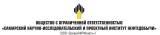 ДОКУМЕНТАЦИЯ ПО ВНЕСЕНИЮ ИЗМЕНЕНИЙ В ДОКУМЕНТАЦИЮ ПО ПЛАНИРОВКЕ ТЕРРИТОРИИдля размещения объекта6796П «Сбор нефти и газа со скважины №300 Боровского месторождения»,в границах сельского поселения Сергиевск муниципального района Сергиевский Самарской области.Книга 1. Основная часть проекта планировки территории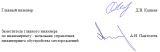 Самара, 2021 г. Основная часть проекта планировки территорииИсходно-разрешительная документацияДокументация по внесению изменений в документацию по планировке территории (проект планировки территории) подготовлена в связи с изменением количества образуемых земельных участков.Ранее подготовленная документация по планировке территории была утверждена Постановлением от 29.12.2020 г. № 83 Администрацией сельского поселения Сергиевск муниципального района Сергиевский Самарской области «Об утверждении проекта планировки территории и проекта межевания территории объекта АО «Самаранефтегаз»: 6796П «Сбор нефти и газа со скважины № 300 Боровского месторождения», в границах сельского поселения Сергиевск муниципального района Сергиевский Самарской области.Проектная документация на объект 6796П «Сбор нефти и газа со скважины № 300 Боровского месторождения» разработана на основании:•Технического задания на выполнение проекта планировки территории проектирование объекта 6796П «Сбор нефти и газа со скважины № 300 Боровского месторождения», в границах сельского поселения Сергиевск муниципального района Сергиевский Самарской области, утверждённого Заместителем генерального директора по развитию производства АО «Самаранефтегаз» О.В. Гладуновым в 2020 г.;•Материалов инженерных изысканий, выполненных ООО «СамараНИПИнефть» в 2020 г.Документация по внесению изменений в документацию по планировке территории подготовлена на основании следующих документов:•Постановление администрации сельского поселения Сергиевск муниципального района Сергиевский Самарской области № 15 от 25.02.2020 г. о подготовке проекта планировки и проекта межевания территории для размещения объекта АО «Самаранефтегаз»: 6796П «Сбор нефти и газа со скважины № 300 Боровского месторождения», в границах сельского поселения Сергиевск муниципального района Сергиевский Самарской области;•Схемы территориального планирования муниципального района Сергиевский;•Карты градостроительного зонирования сельского поселения Сергиевск муниципального района Сергиевский Самарской области;•Градостроительный кодекс Российской Федерации от 29.12.2004 г. № 190-ФЗ;•Земельный кодекс Российской Федерации от 25.10.2001 г. № 136-ФЗ;•Постановление Правительства РФ от 26.07.2017 г. № 884 (ред. от 08.08.2019 г.);•Постановление Правительства РФ от 12.05.2017 г. № 564 (ред. от 26.08.2020 г.) «Об утверждении Положения о составе и содержании проектов планировки территории, предусматривающих размещение одного или нескольких линейных объектов».Заказчик – АО «Самаранефтегаз».Раздел 1 «Проект планировки территории. Графическая часть»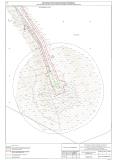 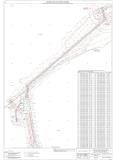 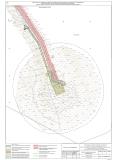 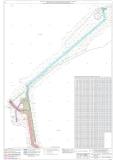 Раздел 2 «Положение о размещении линейных объектов»2.1 Наименование, основные характеристики (категория, протяжённость, проектная мощность, пропускная способность, грузонапряжённость, интенсивность движения) и назначение планируемых для размещения линейных объектов2.1.1 Наименование объекта6796П «Сбор нефти и газа со скважины № 300 Боровского месторождения».2.1.2 Основные характеристики и назначение планируемых для размещения линейных объектовТрасса выкидного трубопровода от скв. № 300, протяжённостью 1159,0 м, следует в общем северном направлении. По трассе пересечения с подземными и наземными существующими коммуникациями отсутствуют. На ПК0+60,2 проектируемый выкидной трубопровод пересекает проектируемый технологический проезд. Рельеф всхолмленный с перепадом высот от 100,56 до 166,77 м.Трасса нефтегазосборного трубопровода протяжённостью 188,7 м следует в общем южном направлении. По трассе пересечения с подземными и наземными существующими коммуникациями отсутствуют. Рельеф равнинный с небольшим перепадом высот от 165,28 до 172,40 м.Переходы трубопроводов через технологические подъезды осуществляются открытым способом. В месте перехода предусматривается заглубление в соответствии с п.19 ФНиП «Правила безопасной эксплуатации внутрипромысловых трубопроводов». Глубина заложения трубопровода в месте пересечения не менее 1,7 м от верха покрытия дороги до верхней образующей трубы.В месте перехода трубопроводов через технологические подъезды предусматривается переезд из дорожных плит в соответствии с Паспортом документации типового проектирования Компании «Типовые технические решения. Типовые проектные решения. Сооружения трубопроводов»  П1-01.04 ПДТП-0037.В соответствие с п. 10.3.10 ГОСТ Р 55990-2014 железобетонные плиты укладываются по верху дороги на длине по 10 м в каждую сторону от оси трубопроводов. Проезд от существующей полевой дороги до площадки скважины № 300 имеет 3 угла поворота.Проектом предусматривается строительство ответвления ВЛ-6 кВ от существующей ВЛ-6 кВ Ф-2 ПС 35/6 кВ «Боровская» для электроснабжения скважины № 300 и ИУ Боровского месторождения.На ВЛ-6 кВ подвешивается сталеалюминиевый провод АС 70/11.Протяжённость трассы ВЛ-6 кВ к ИУ – 1413,6 м.Протяжённость трассы ВЛ-6 кВ к скважине № 300 – 1032,8 м.Для выполнения наиболее эффективного присоединения к ВЛ-6 кВ Ф-2 ПС 35/6 кВ «Боровская» и повышения надёжности, в ответвлении на опоре ВЛ-6 кВ устанавливается вакуумный реклоузер 6 кВ.В состав реклоузера входят:•коммутационный блок с ограничителями перенапряжений и трансформатором собственных нужд;•микропроцессорный шкаф управления;•соединительные устройства.Микропроцессорный шкаф управления реклоузера включает в себя:- панель оперативного управления;- микропроцессорный модуль;- систему оперативного питания реклоузера.На базе микропроцессорного модуля обеспечиваются следующие функции защиты и автоматики:- максимальная токовая защита отходящего фидера 6 кВ (МТЗ);- автоматическое повторное включение отходящего фидера (АПВ);На панели оперативного управления отражается положение коммутационного модуля и сигнализация аварийного отключения.Кроме этого выполняется контроль параметров работы и управление коммутационным модулем реклоузера 6 кВ через систему АСДТУ/АСТУЭ.Для защиты электрооборудования от грозовых перенапряжений на опорах и на корпусе КТП устанавливаются ограничители перенапряжений (входят в комплект поставки КТП и реклоузера).Заход от концевой опоры на КТП выполняется проводом СИП-3 (1х70).Для установки переносных заземлений предусмотрены прокалывающие зажимы.Изоляция линии выполняется подвесными стеклянными изоляторами ПС-70Е (по два изолятора в гирлянде), штыревыми фарфоровыми изоляторами ШФ-20Г с креплением провода на шейке изолятора с помощью проволочной вязки типа ВШ-1. Крепление проводов на промежуточных и анкерных опорах выполнено при помощи поддерживающих и натяжных изолирующих подвесок, что соответствует требованиям по степени загрязнения атмосферы.На проектируемой ВЛ приняты железобетонные опоры по типовой серии 3.407.1-143 (выпуск 3) «Железобетонные опоры ВЛ 10 кВ» на стойках СНВ-7-13.Трасса линии анодного заземления протяжённостью 226,9 м, следует в общем южном направлении по пастбищным землям. По трассе пересечения с подземными и наземными коммуникациями отсутствуют. Рельеф всхолмлённый с небольшим перепадом высот от 161,50 до 169,37 м.На основании Федерального закона от 22 июля 2008 г. № 123-ФЗ «Технический регламент о требованиях пожарной безопасности» к зданиям и сооружениям предусмотрен подъезд для пожарной техники.Конструкция подъездов выполнена с покрытием из песчано-гравийной смеси марки С1 для устройства дорожной одежды в соответствии с ГОСТ 25607-2009 «Смеси щебеночно-гравийно-песчаные для покрытий и оснований автомобильных дорог и аэродромов» имеющим серповидный профиль, обеспечивающий естественный отвод поверхностных вод.Продольный профиль запроектирован выше существующей отметки рельефа на высоту рабочей отметки в соответствии с конструкцией покрытия, обеспечивающего поверхностный водоотвод.Ширина проезжей части 4,5 м, ширина обочин 1,0 м. Поперечный уклон проезжей части 50‰ обочин 50‰. Подъезд до проектного проезда осуществляется по существующей полевой дороге грунтовым покрытие, шириной 3,5 м, имеющей невыраженную интенсивность движения. Примыкание выполнено в одном уровне. Видимость на примыкании к существующей дороге обеспечена.Тупиковые проезды заканчиваются площадками для разворота пожарной техники размером 15x15 метров.Подъезд № 1 от существующей полевой дороги до площадки скважины № 300. Длина подъезда № 1 составляет 563,55 м. Слева предусмотрено уширение проезжей части для подъезда к КТП. В конце подъезда № 1 для разворота транспортных средств предусмотрена разворотная площадка размером 15х15 м.Подъезд № 2 расположен вдоль проектируемой ВЛ. Длина подъезда № 2 составляет 525,34 м. Трасса углов поворота не имеет.Подъезд № 3 к площадке КТП для ИУ отмыкает от подъезда № 2 справа. Длина подъезда № 3 составляет 41,17 м. Трасса углов поворота не имеет. В конце подъезда № 3 для разворота транспортных средств предусмотрена разворотная площадка размером 15х15 м.Подъезд № 4 к площадке ИУ отмыкает от подъезда № 2 справа. Длина подъезда № 4 составляет 66,61 м. Трасса углов поворота не имеет. В конце подъезда № 4 для разворота транспортных средств предусмотрена разворотная площадка размером 15х15 м.Пересечения по проектируемым линейным объектам с подземными и наземными коммуникациями отсутствуют.2.2 Перечень субъектов Российской Федерации, перечень муниципальных районов, городских округов в составе субъектов Российской Федерации, перечень поселений, населённых пунктов, внутригородских территорий городов федерального значения, на территориях которых устанавливаются зоны планируемого размещения линейных объектовВ административном отношении изысканный объект расположен в Сергиевском районе Самарской области.Ближайшие к району работ населённые пункты:•с. Боровка, расположенное в 3,8 км северо-восточнее площадки скважины № 300;•п. Глубокий расположенный в 857,1 м южнее площадки скважины № 300;•с. Спиридоновка, расположенное в 13,1 км юго-западнее площадки скважины № 300.Дорожная сеть района работ представлена подъездными автодорогами к указанным выше населённым пунктам, а также сетью полевых дорог.Гидрографическая сеть района изысканий представлена р. Сок и водными объектами правобережной части её бассейна: р. Боровка, временными водотоками в оврагах и водоёмами. Проектируемая скв. № 300 и сооружения к ней находятся на территории водосбора безымянного оврага на минимальном расстоянии 180 м до его тальвега. Трасса выкидного трубопровода от скв. № 300 пересекает овраг в его средней и верхней части. Проектируемая подъездная дорога проходит по левому склону оврага на расстоянии 35 м до его тальвега. Река Сок протекает юго-восточнее территории работ на расстоянии 1,2 км до её русла, ручей в овр. Трусиха – северо-восточнее на расстоянии 2,2 км, р. Боровка – северо-восточнее более 4 км.Местность района работ сильно всхолмленная, перепад высот от 82,59 м до 178,19 м.Обзорная схема района работ представлена на рисунке 2.2.1.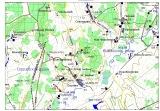 Рисунок 2.2.1 – Обзорная схема района работ 2.3 Перечень координат характерных точек границ зон планируемого размещения линейных объектовТаблица 2.3.1 - Перечень координат характерных точек границ зон планируемого размещения линейных объектов2.4 Перечень координат характерных точек границ зон планируемого размещения линейных объектов, подлежащих реконструкции в связи с изменением их местоположенияГраницы зон планируемого размещения линейных объектов, подлежащих реконструкции в связи с изменением их местоположения в границах зон планируемого размещения линейного объекта 6796П «Сбор нефти и газа со скважины № 300 Боровского месторождения» отсутствуют.2.5 Предельные параметры разрешённого строительства, реконструкции объектов капитального строительства, входящих в состав линейных объектов в границах зон их планируемого размещенияПланировочные решения генерального плана проектируемых площадок разработаны с учётом технологической схемы, подхода трасс инженерных коммуникаций, существующих и ранее запроектированных сооружений и инженерных коммуникаций, рельефа местности, наиболее рационального использования земельного участка, а также санитарно-гигиенических и противопожарных норм.Расстояния между зданиями и сооружениями приняты в соответствии с требованиями противопожарных и санитарных норм:•ВНТП 3-85 «Нормы технологического проектирования объектов сбора, транспорта, подготовки нефти, газа и воды нефтяных месторождений»;•Федеральные нормы и правила в области промышленной безопасности «Правила безопасности в нефтяной и газовой промышленности» от 18.12.2013;•ППБО-85 «Правила пожарной безопасности в нефтяной и газовой промышленности»;•ПУЭ «Правила устройства электроустановок»;•СП 231.1311500.2015 «Обустройство нефтяных и газовых месторождений»;•СП 18.13330.2011 «Генеральные планы промышленных предприятий».Основные показатели приведены в таблице 2.5.1.Таблица 2.5.1 - Основные показатели по проектуС целью защиты прилегающей территории от аварийного разлива нефти вокруг нефтяной скважины № 300 устраивается оградительный вал высотой 1,00м. Откосы обвалования укрепляются посевом многолетних трав по плодородному слою h=0,15 м. Съезд через обвалование проектируемых скважин устраиваются со щебёночным покрытием слоем 0,20 м.Благоустройство территории включает в себя устройство:•Песчано-гравийного подъезда к скважине № 300, к трансформаторной подстанции со станцией управления для скважины № 300, к узлу пуска ОУ, к площадке ИУ с дренажной ёмкостью, к трансформаторной подстанции для ИУ.•щебёночных пешеходных дорожек шириной 1 м к площадкам: ИУ, станции катодной защиты, узла приёма ОУ.На площадке нефтяной скважин № 300 принята вертикальная планировка сплошного типа. На площадках: ИУ, узел приёма ОУ, реклоузера принята вертикальная планировка выборочного типа. Отвод поверхностных вод – открытый, по естественному и спланированному рельефу в сторону естественного понижения за пределы площадок. Отвод поверхностных вод от площадки ИУ и площадки для КТП к ИУ по водоотводным канавам, укреплённым посевом многолетних трав, далее по естественному рельефу, в сторону естественного понижения за пределы площадок.При подготовке территории производится срезка плодородного грунта согласно ГОСТ 17.5.3.06-85 «Охрана природы. Земли. Требования к определению норм снятия плодородного слоя почвы при производстве земляных работ» и замена его на участках насыпи.Инженерные коммуникации по проектируемым площадкам предусматривается прокладывать подземным и надземным способами. Технологические трубопроводы прокладываются подземно. Трубопроводы канализации – подземно. Подземным способом прокладываются электрические кабели, кабели КИПиА. Кабель связи прокладывается на тросе. ВЛ прокладываются на опорах. Расстояния между инженерными коммуникациями принимаются минимально допустимые в соответствии со СП 18.13330.2011 и ПУЭ.На основании Федерального закона от 22 июля 2008 г. № 123-ФЗ "Технический регламент о требованиях пожарной безопасности" к зданиям и сооружениям предусмотрен подъезд для пожарной техники. Подъезды запроектированы по нормативам для автодорог IV-в категории в соответствии с требованиями СП 37.13330.2012 Промышленный транспорт.Конструкция подъездов выполнена с покрытием из песчано-гравийной смеси марки С1 для устройства дорожной одежды  в соответствии с ГОСТ 25607-2009 «Смеси щебеночно-гравийно-песчаные для покрытий и оснований автомобильных дорог и аэродромов» имеющим серповидный профиль, обеспечивающий естественный отвод поверхностных вод.Продольный профиль запроектирован выше существующей отметки рельефа на высоту рабочей отметки в соответствии с конструкцией дорожной одежды, без вертикальных кривых в местах перелома продольного профиля, что допускает п.7.4.6 СП37.13330 для вспомогательных дорог и дорог с невыраженным грузооборотом при разнице уклонов более 30 ‰.Ширина проезжей части 4,5 м, ширина обочин 1,0 м. Поперечный уклон проезжей части 50‰ обочин 50‰. Подъезд до проектного проезда осуществляется по существующей полевой дороге грунтовым покрытие, шириной 3,5 м, имеющей невыраженную интенсивность движения. Примыкание выполнено в одном уровне. Видимость на примыкании к существующей дороге обеспечена.Тупиковые проезды заканчиваются площадками для разворота пожарной техники размером 15x15 метров.Подъезд № 1 от существующей полевой дороги до площадки скважины № 300. Длина подъезда № 1 составляет 563,55 м. Слева предусмотрено уширение проезжей части для подъезда к КТП. В конце подъезда № 1 для разворота транспортных средств предусмотрена разворотная площадка размером 15х15 м.Подъезд № 2 расположен вдоль проектируемой ВЛ. Длина подъезда № 2 составляет 525,34 м. Трасса углов поворота не имеет.Подъезд № 3 к площадке КТП для ИУ отмыкает от подъезда № 2 справа. Длина подъезда № 3 составляет 41,17 м. Трасса углов поворота не имеет. В конце подъезда № 3 для разворота транспортных средств предусмотрена разворотная площадка размером 15х15 м.Подъезд № 4 к площадке ИУ отмыкает от подъезда № 2 справа. Длина подъезда № 4 составляет 66,61 м. Трасса углов поворота не имеет. В конце подъезда № 4 для разворота транспортных средств предусмотрена разворотная площадка размером 15х15 м.2.6 Информация о необходимости осуществления мероприятий по защите сохраняемых объектов капитального строительства (здание, строение, сооружение, объекты, строительство которых не завершено), существующих и строящихся на момент подготовки проекта планировки территории, а также объектов капитального строительства, планируемых к строительству в соответствии с ранее утверждённой документацией по планировке территории, от возможного негативного воздействия в связи с размещением линейных объектовНа объекте при его эксплуатации в целях предупреждения развития аварии и локализации выбросов (сбросов) опасных веществ предусматриваются такие мероприятия, как разработка плана ликвидации (локализации) аварий, прохождение персоналом учебно-тренировочных занятий по освоению навыков и отработке действий и операций при различных аварийных ситуациях. Устройства по ограничению, локализации и дальнейшей ликвидации аварийных ситуаций предусматриваются в плане ликвидации (локализации) аварий.Объект строительства 6796П «Сбор нефти и газа со скважины № 300 Боровского месторождения» пересекает объекты капитального строительства, планируемые к строительству в соответствии с ранее утверждённой документацией по планировке территории.Таблица 2.6.1 - Ведомость пересечения границ зон планируемого размещения линейного объекта с объектом строительства 1067П «Сбор нефти и газа со скважин №№ 467, 482 Боровского месторождения ОАО «Самаранефтегаз»Таблица 2.6.2 - Ведомость пересечения границ зон планируемого размещения линейного объекта с объектом строительства 6617П «Техническое перевооружение напорного нефтепровода ДНС «Боровская» - врезка ДНС «Боровская» (замена аварийного участка)»2.7 Информация о необходимости осуществления мероприятий по сохранению объектов культурного наследия от возможного негативного воздействия в связи с размещением линейных объектовРазработка мероприятий по сохранению объектов культурного наследия не предусмотрена, так как, из заключения № 43/4577 от 12.10.2020 г. Управления государственной охраны объектов культурного наследия Самарской области, рассмотревшего «Акт государственной историко-культурной экспертизы» - документации, содержащей результаты исследований, в соответствии с которыми определяется наличие или отсутствие объектов, обладающих признаками объекта культурного наследия, на земельном участке, подлежащем воздействию земляных, строительных, мелиоративных и (или) хозяйственных работ по объекту АО «Самаранефтегаз»: 6796П «Сбор нефти и газа со скважины № 300 Боровского месторождения» в муниципальном районе Сергиевский Самарской области» от 21.09.2020 г., подготовленный экспертом Р.В. Смольяниновым (далее — Акт), приложения к Акту и обращение, направленные письмом от 23.09.2020 г. №ИСХ-ПИР-17183 с просьбой подготовить заключение о возможности проведения земляных работ на указанном объекте, следует следующее:В соответствии с Актом объекты культурного наследия, включённые в реестр, выявленные объекты культурного наследия либо объекты, обладающие признаками объекта культурного наследия на земельном участке, отводимом для проведения работ по объекту АО «Самаранефтегаз»: 6796П «Сбор нефти и газа со скважины № 300 Боровского месторождения» в муниципальном районе Сергиевский Самарской области, отсутствуют и возможно проведение землеустроительных, земляных, строительных, мелиоративных, хозяйственных и иных работ на вышеназванном земельном участке.Испрашиваемый земельный участок расположен вне зон охраны и защитных зон объектов культурного наследия.В соответствии со ст. 32 Федерального закона № 73-ФЗ от 25.06.2002 г. «Об объектах культурного наследия (памятниках истории и культуры) народов Российской Федерации заключение историко-культурной экспертизы является основанием для принятия соответствующим органом охраны объектов культурного наследия решения о возможности проведения землеустроительных, земляных, строительных, мелиоративных, хозяйственных и иных работ.На основании вышеизложенного, управление государственной охраны объектов культурного наследия Самарской области считает возможным проведение землеустроительных, земляных, строительных, мелиоративных, хозяйственных и иных работ по объекту АО «Самаранефтегаз»: 6796П «Сбор нефти и газа со скважины № 300 Боровского месторождения» в муниципальном районе Сергиевский Самарской области.2.8 Информация о необходимости осуществления мероприятий по охране окружающей средыПри производстве строительно-монтажных работ необходимо выполнять все требования Федерального закона от 10.01.2002 г. № 7-ФЗ (ред. от 29.07.2017 г.) «Об охране окружающей среды». Для уменьшения воздействия на окружающую природную среду все строительно-монтажные работы производить только в пределах полосы отвода земли.Отвод земли оформить с землепользователем и землевладельцем в соответствии с требованиями Законодательства.Назначить приказом ответственного за соблюдением требований природоохранного законодательства.Оборудовать места производства работ табличкой с указанием ответственного лица за экологическую безопасность.В период строительства в проекте предусмотрен ряд организационно-технических мероприятий, включающих три основных раздела:•охрана атмосферного воздуха от загрязнения;•охрана почвенно-растительного слоя и животного мира;•охрана водоёмов от загрязнения сточными водами и мусором.Мероприятия по охране недр и окружающей среды при обустройстве нефтяных месторождений, являются важным элементом деятельности нефтегазодобывающего предприятия, хотя при существующей системе материально-технического снабжения не обеспечивается, в полной мере, высокая эффективность и безаварийность производства и, следовательно, сохранение окружающей природной среды.Ежегодно разрабатываемые на предприятии программы природоохранных мероприятий согласовываются с природоохранными организациями, службой санитарно-эпидемиологического надзора и региональным управлением охраны окружающей среды.Указанные программы предусматривают организационные и технико-технологические мероприятия, направленные на повышение надёжности оборудования и трубопроводов, охрану атмосферного воздуха, недр, водных и земельных ресурсов.Для предотвращения и снижения неблагоприятных последствий на состояние компонентов природной среды, а также сохранение экологической состояния на территории работ необходимо:•соблюдать технологию производственного процесса.•соблюдать нормы и правила природоохранного законодательства.•осуществлять экологический мониторинг состояния окружающей среды и связанный с ним комплекс управленческих решений.Мероприятия по охране атмосферного воздухаПринятые в проектной документации технические решения направлены на максимальное использование поступающего сырья, снижение технологических потерь, экономию топливно-энергетических ресурсов. С целью максимального сокращения выбросов загрязняющих веществ, которые неизбежны при эксплуатации нефтепромыслового оборудования, в проектной документации предусмотрены следующие мероприятия:•принято стандартное или стойкое к сульфидно-коррозионному растрескиванию (СКР) материальное исполнение трубопровода;•применение защиты трубопровода и оборудования от почвенной коррозии изоляцией усиленного типа;•применение труб и деталей трубопровода с увеличенной толщиной стенки трубы выше расчётной;•защита от атмосферной коррозии наружной поверхности надземных участков трубопровода и арматуры лакокрасочными материалами;•использование минимально необходимого количества фланцевых соединений. Все трубопроводы выполнены на сварке, предусмотрен 100 % контроль сварных соединений неразрушающими методами контроля;•автоматическое отключение электродвигателя погружных насосов при отклонениях давления в выкидном трубопроводе выше и ниже установленных пределов;•контроль давления в трубопроводе;•автоматическое закрытие задвижек при понижении давления нефти в нефтепроводе;•аварийную сигнализацию заклинивания задвижек;•контроль уровня нефти в подземных дренажных ёмкостях.В соответствии с «Рекомендациями по основным вопросам воздухоохранной деятельности» мероприятия по регулированию выбросов не разработаны, так как выбросы загрязняющих веществ от проектируемого объекта создают на границе ближайшей жилой застройки приземные концентрации менее 0,05 ПДКм.р.Мероприятия по охране и рациональному использованию земельных ресурсов и почвенного покроваС целью защиты почв от загрязнения при проведении строительно-монтажных работ проектной документацией предусмотрены следующие мероприятия:•перед началом строительно-монтажных работ после оформления отвода земельных участков выполняются работы по подготовке территории. Инженерная подготовка земельного участка заключается в снятии и хранение во временных отвалах плодородного слоя почвы, отводе дождевых вод по спланированной территории за пределы площадки;•для минимизации воздействия выполнение строительных работ, передвижение транспортной и строительной техники, складирование материалов и отходов осуществляется на специально организуемых площадках в пределах полосы отвода земель;•соблюдение чистоты на стройплощадке, разделение отходов производства и потребления; вывоз отходов по мере  заполнения контейнеров;•в целях сохранения плодородного слоя почвы на площадях временного отвода предусматривается комплекс мероприятий технического и биологического этапов рекультивации.Мероприятия по рациональному использованию и охране вод и водных биоресурсов на пересекаемых линейным объектом реках и иных водных объектахМероприятия по охране и рациональному использованию водных ресурсов Мероприятия по охране и рациональному использованию водных ресурсов включают в себя комплекс мероприятий, направленных на сохранение качественного состояния подземных и поверхностных вод для использования в народном хозяйстве.Согласно Водному кодексу, в границах водоохранных зон допускается проектирование, размещение, строительство, реконструкция, ввод в эксплуатацию, эксплуатация хозяйственных и иных объектов при условии оборудования таких объектов сооружениями, обеспечивающими охрану объектов от загрязнения, засорения и истощения вод.В границах водоохранных зон запрещается:•использование сточных вод для удобрения почв;•размещение кладбищ, скотомогильников, мест захоронения отходов производства и потребления, радиоактивных, химических, взрывчатых, токсичных, отравляющих и ядовитых веществ;•осуществление авиационных мер по борьбе с вредителями и болезнями растений;•движение и стоянка транспортных средств (кроме специальных транспортных средств), за исключением их движения по дорогам и стоянки на дорогах и в специально оборудованных местах, имеющих твёрдое покрытие.В прибрежных защитных полосах, наряду с установленными выше ограничениями, запрещается:•распашка земель;•размещение отвалов размываемых грунтов;•выпас сельскохозяйственных животных и организация для них летних лагерей, ванн.С целью охраны вод и водных ресурсов в период строительства проектом предусмотрены следующие мероприятия:•площадки стоянки, заправки спецтехники и автотранспорта, площадки складирования мусора и отходов, площадка бытовых помещений расположены вне водоохранных зон водных объектов;•в пределах прибрежных защитных зон рек и водоёмов запрещается устраивать отвалы грунта;•хозяйственно бытовые сточные воды собираются в накопительные ёмкости и вывозятся по договору, заключённому подрядной организацией на очистные сооружения;•после окончания строительства предусмотрена разборка всех временных сооружений, очистка стройплощадки,  рекультивация  нарушенных земель.Мероприятия по рациональному использованию общераспространённых полезных ископаемых, используемых в строительствеВ процессе строительства проектируемых сооружений для устройства подстилающих оснований используется песок. Проектной документацией определены оптимально минимальные объёмы песка.Разработка новых карьеров песка проектной документацией не предусматривается.Мероприятия по сбору, использованию, обезвреживанию, транспортировке и размещению опасных отходовОбращение с отходами проводится в соответствии с требованиями Федерального Закона от 24 июня 1998 года № 89-ФЗ «Об отходах производства и потребления», действующих экологических, санитарных правил и норм по обращению с отходами.Порядок обращения с отходами в периоды строительства и эксплуатации проектируемых объектов подробно описан в п. 2.7. Предусмотренные решения обеспечат безопасность обращения с отходами на производственных площадках, а также позволят предотвратить поступление загрязняющих веществ с мест накопления отходов в природную среду.Для снижения негативного воздействия на окружающую среду при обращении с отходами в период строительства необходимо проведение комплекса организационно-технических мероприятий:•очистка строительных площадок и территории, прилегающей к ним от отходов и строительного мусора;•организация мест накопления отходов в соответствии с требованиями природоохранного законодательства и требованиями, установленными АО «Самаранефтегаз»;•накопление отходов на специально устроенных площадках раздельно по видам и классам опасности с учётом агрегатного состояния, консистенции и дальнейшего их направления;•маркировка контейнеров для накопления отходов («ТКО», «Ветошь» и др.);•своевременный вывоз образующихся и накопленных отходов к местам их размещения, обезвреживаний, переработки и др.;•своевременное заключение договоров на транспортирование и передачу отходов сторонним организациям, имеющих лицензии на соответствующий вид обращения с отходами, и полигонами отходов, внесёнными в ГРОРО;•своевременное обучение рабочего персонала в соответствии с документацией по специально разработанным программам, назначение лиц, ответственных за производственный контроль в области обращения с отходами, разработка соответствующих должностных инструкций;•регулярное проведение инструктажа с лицами, ответственными за производственный контроль в области обращения с отходами, по соблюдению требований природоохранного законодательства РФ в области обращения с отходами, технике безопасности при обращении с опасными отходами;•отслеживание изменений природоохранного законодательства, в том числе в части обращения с отходами;•организация взаимодействия с органами охраны окружающей природной среды и санитарно-эпидемического надзора по всем вопросам обращения с отходами;•соблюдение технических условий эксплуатации оборудования и механизмов, проведение профилактических работ, позволяющих устранить предпосылки сверхнормативного накопления производственных отходов;•организация надлежащего учёта отходов и обеспечение своевременных платежей за размещение отходов.Для снижения негативного воздействия на окружающую среду при обращении с отходами, образующимися на месторождении, необходимо проведение комплекса организационно-технических мероприятий:•своевременная корректировка нормативно-разрешительной документации по обращению с отходами (ПНООЛР, лимиты на размещение);•соблюдение требования природоохранного законодательства РФ и регламентов АО «Самаранефтегаз» в части обращения с отходами;•своевременное заключение или продление договоров на передачу и транспортирование отходов с мест накопления отходов;•соблюдение экологического принципа о приоритетности переработки отходов над размещением;•своевременное обучение вновь поступившего в штат персонала правилам безопасности, охраны  труда и обращения с отходами;•соблюдение технических условий эксплуатации оборудования и механизмов, проведение профилактических работ, позволяющих устранить предпосылки сверхнормативного накопления производственных отходов;•своевременное подача форм статотчётности в части образования отходов, внесение платежей за негативное воздействие на окружающую среду при обращении с отходами.Мероприятия по охране недр и континентального шельфа Российской ФедерацииВоздействие на геологическую среду при строительстве проектируемого объекта обусловлено следующими факторами:•фильтрацией загрязняющих веществ с поверхности при загрязнении грунтов почвенного покрова;•интенсификацией экзогенных процессов при строительстве проектируемых сооружений.Важнейшими задачами охраны геологической среды являются своевременное обнаружение и ликвидация утечек нефтепродуктов из трубопроводов, обнаружение загрязнений в поверхностных и подземных водах.Индикаторами загрязнения служат антропогенные органические и неорганические соединения, повышенное содержание хлоридов, сульфатов, изменение окисляемости, наличие нефтепродуктов.Воздействие процессов строительства проектируемого объекта на геологическую среду связано с воздействием поверхностных загрязняющих веществ на различные гидрогеологические горизонты.С целью своевременного обнаружения и принятия мер по локализации очагов загрязнения рекомендуется вести мониторинг подземных и поверхностных вод.Эксплуатация проектируемых сооружений не оказывает негативного влияния на качество подземных вод. Учитывая интенсивную антропогенную нагрузку на территорию, рекомендуется использовать существующую наблюдательную сеть для экологического контроля за состоянием подземных вод с учётом всех источников возможного загрязнения объектов нефтяной структуры.Наряду с производством режимных наблюдений рекомендуется выполнять ряд мероприятий, направленных на предупреждение или сведение возможности загрязнения подземных и поверхностных вод до минимума. При этом предусматривается:•получение регулярной и достаточной информации о состоянии оборудования и инженерных коммуникаций;•своевременное реагирование на все отклонения технического состояния оборудования от нормального;•размещение технологических сооружений на площадках с твёрдым покрытием;•сбор производственно-дождевых стоков в подземную ёмкость.Осуществление перечисленных природоохранных мероприятий по защите недр позволит обеспечить экологическую устойчивость геологической среды при обустройстве и эксплуатации данного объекта.На недропользователей возлагается обязанность приводить участки земли и другие природные объекты, нарушенные при пользовании недрами, в состояние, пригодное для их дальнейшего использования.Мероприятия по охране объектов растительного и животного мира, в том числе: мероприятия по сохранению среды обитания животных, путей их миграции, доступа в нерестилища рыбДля обеспечения рационального использования и охраны почвенно-растительного слоя проектной документацией предусмотрено:•последовательная рекультивация нарушенных земель по мере выполнения работ;•защита почвы во время строительства от ветровой и водной эрозии путём трамбовки и планировки грунта при засыпке траншей;•жёсткий контроль за регламентом работ и недопущение аварийных ситуаций, быстрое устранение и ликвидация последствий (в случае невозможности предотвращения);•на участках работ вблизи водных объектов для предотвращения попадания в них углеводородного сырья (при возможных аварийных ситуациях) рекомендуется сооружение задерживающих валов из минерального грунта.В период строительства проектом предусмотреть следующие мероприятия по уменьшению механического воздействия на растительный покров:•размещение проектируемых объектов на участках, где отсутствует древесная растительность (вырубки), объем вырубки сокращён до минимума;•недопущение непредусмотренного проектной документацией сведения древесно-кустарниковой растительности и засыпки грунтом корневых шеек и стволов, растущих деревьев и кустарников;•ведение всех строительных работ и движение транспорта строго в пределах отведённых земельных участков;•выбор оптимальной протяжённости трасс линейных коммуникаций и их прокладка в едином технологическом коридоре;•складирование отвального грунта методами, исключающими снижение его качественных показателей, а также его потерю при перемещениях; недопущение использования плодородного слоя грунта для устройства земляных сооружений для строительных работ.Для уменьшения воздействия на растительный покров, связанного с возможностью химического загрязнения почвенного покрова и повреждения растительности, необходимо:•исключение проливов и утечек, сброса отработанных неочищенных сточных вод и нефтепродуктов на почвенный покров; •раздельный сбор и складирование отходов в специальные контейнеры с последующим вывозом их на оборудованные полигоны или на переработку;•техническое обслуживание транспортной и строительной техники в специально отведённых местах, расположенных вне водоохранных зон и прибрежных защитных полос водных объектов;•организация мест хранения строительных материалов на территории, свободной от древесной растительности, недопущение захламления зоны строительства мусором, загрязнения горюче-смазочными материалами.В период эксплуатации минимизация воздействия на растительный покров обеспечивается:•движением автотранспорта и спецтехники только по имеющимся автодорогам;•соблюдением правил пожарной безопасности и санитарных правил в лесах;•осуществлением противопожарных мероприятий и др.Негативное влияние на флору и фауну оказывают лесные пожары. При производстве работ в непосредственной близости от лесных насаждений в пожароопасный сезон (т.е. в период с момента схода снегового покрова в лесных насаждениях до наступления устойчивой дождливой осенней погоды или образования снегового покрова) должен быть обеспечен контроль за соблюдение правил противопожарной безопасности. В частности должно быть запрещено:•разведение костров в лесных насаждениях, лесосеках с оставленными порубочными остатками, в местах с подсохшей травой, а также под кронами деревьев;•заправка горючим топливных баков двигателей внутреннего сгорания при работе двигателя, использование машин с неисправной системой питания двигателя, а также курение или пользование открытым огнём вблизи машин, заправляемых горючим;•бросать горящие спички, окурки и горячую золу из курительных трубок;•оставлять промасленные или пропитанные бензином, керосином или иными горючими веществами обтирочный материал в не предусмотренных специально для этого местах;•выжигание травы на лесных полянах, прогалинах, лугах и стерни на полях, непосредственно примыкающих к лесам, к защитным и озеленительным лесонасаждениям.Система предотвращения пожара, система противопожарной защиты, а также комплекс организационно-технических мероприятий по обеспечению пожарной безопасности разработаны в томе  «Мероприятия по обеспечению пожарной безопасности» данной проектной документации.Что касается дикой фауны, то выявленные в районе строительных работ представители животного мира (а это в основном, синантропные виды) хорошо приспособлены к проживанию в условиях антропогенного воздействия. Эти виды настолько жизнеспособны, что на них не скажется влияние строительства, численность их стабильна.Для уменьшения возможного ущерба наземным позвоночным животным и сохранения оптимальных условий их существования должны быть предусмотрены следующие организационные мероприятия:•перемещение строительной техники только по специально отведённым дорогам;•интервал между землеройными работами и укладкой трубопроводов в траншеи должен быть минимальным во избежание попадания животных в открытые траншеи;•предотвращение захламления территории отходами строительства и потребления;•запрещение хранения и применения химических реагентов и других материалов, опасных для объектов животного мира и среды их обитания, в местах, доступных животным;•исключить вероятность возгорания лесных участков на территории ведения работ и прилегающей местности, строго соблюдая правила противопожарной безопасности;•для предотвращения риска гибели птиц от поражения электрическим током проектируемая ВЛ оборудуется птицезащитными устройствами ПЗУ ВЛ-6 (10) кВ в виде защитных кожухов из полимерных материалов.В целях охраны животных и особенно редких их видов в районе проектируемой деятельности целесообразно провести инвентаризацию животных, установить места их обитания и кормёжки.Это позволит сохранить существующие места обитания животных и в последующий период эксплуатации сооружений.2.9 Информация о необходимости осуществления мероприятий по защите территории от чрезвычайных ситуаций природного и техногенного характера, в том числе по обеспечению пожарной безопасности и гражданской оборонеРешения по исключению разгерметизации оборудования и предупреждению аварийных выбросов опасных веществВ целях снижения опасности производства, предотвращения аварийных ситуаций и сокращения ущерба от произошедших аварий в проекте предусмотрен комплекс технических мероприятий:•полная герметизация технологических процессов;•материальное исполнение оборудования и трубопроводов соответствует коррозионным свойствам среды;•применение конструкций и материалов, соответствующих природно-климатическим и геологическим условия района строительства;•применяются трубы и детали трубопроводов с толщиной стенки трубы выше расчётной;•герметизация оборудования с использованием сварочного способа соединений, минимизацией фланцевых соединений;•выкидной и нефтегазосборный трубопроводы запроектированы из труб бесшовных или прямошовных DN 80 и DN 150 соответственно из стали повышенной коррозионной стойкости и эксплуатационной надёжности (стойкой к СКРН) классом прочности не ниже КП360;•строительство выкидного и нефтегазосборного трубопроводов с антикоррозионной изоляцией усиленного типа, выполненной в заводских условиях;•периодическая подача ингибитора коррозии передвижными средствами;•применение устройства контроля скорости на выкидном и нефтегазосборном трубопроводе;•электрохимзащита трубопроводов;•на выкидном трубопроводе в обвязке устья скважины, на площадке измерительной установки, на нефтегазосборном трубопроводе в узле подключения к существующему нефтегазосборному трубопроводу, а также на дренажных трубопроводах на выходе из камер пуска и приёма ОУ предусматривается установка запорной арматуры (задвижка клиновая с ручным приводом) из стали низкоуглеродистой повышенной коррозионной стойкости, герметичность затвора класса А.•в узле подключения, проектируемого нефтегазосборного трубопровода к существующему  напорному нефтепроводу «ДНС Боровская – УПН Радаевская», предусматривается установка обратного клапана;•переход через технологические подъезды к сооружениям предусмотрен открытым способом, глубина заложения трубопровода в местах пересечения не менее 1,7 м от верха покрытия дороги до верхней образующей трубы;•с целью поддержания пропускной способности и предупреждения скапливания внутренних отложений в технологической обвязке устья скважины предусмотрен штуцер для периодической пропарки выкидной линии;•для очистки проектируемого выкидного трубопровода от грязепарафиноотложений (АСПО) предусматривается установка камер пуска-приёма ОУ;•камеры пуска и приёма ОУ оборудуются блокирующим устройством, предотвращающим доступ в камеру, при давлении превышающем атмосферное;•для обеспечения безопасной и безаварийной работы выкидного трубопровода в узле приёма ОУ предусматривается арматура для ввода пара от ППУ и пропарки участка трубопровода от узла приёма ОУ;•для защиты от почвенной коррозии предусматривается антикоррозионная изоляция сварных стыков трубопровода термоусаживающимися манжетами;•в зоне перехода надземного участка трубопровода в подземный надземный участок покрывается антикоррозионной изоляцией  усиленного типа на высоту 0,3 м;•по окончании очистки трубопроводы испытываются на прочность и герметичность гидравлическим способом в соответствии с ГОСТ Р 55990-2014 с последующим освобождением от воды;•для обеспечения нормальных условий эксплуатации и исключения возможности повреждения проектируемых трубопроводов для них устанавливается защитная зона - 25 м от оси трубопровода с каждой стороны.Решения, направленные на предупреждение развития аварии и локализацию выбросов (сбросов) опасных веществНа случай возникновения на проектируемом объекте аварийной ситуации и возможности её дальнейшего развития в проектной документации предусматривается ряд мероприятий по исключению или ограничению и уменьшению масштабов развития аварии. В этих целях в проектной документации приняты следующие технические решения:•высокий уровень автоматизации и телемеханизации, обеспечивающий оперативную сигнализацию отклонений от рабочих параметров;•автоматическое отключение двигателя погружного электронасосного агрегата в скважине при отклонениях давления в выкидном трубопроводе;•установка до и после отключающей арматуры манометров, позволяющих оперативно реагировать на ситуации при отклонении давлений от рабочих параметров;•применение арматуры с классом герметичности не ниже «А» по ГОСТ 9544-2014;•применение электрооборудования во взрывозащищённом исполнении;•блокировка оборудования и сигнализация при отклонении от заданных параметров эксплуатации объектов;•снабжение электроэнергией объектов системы сбора и транспорта нефти в соответствии с ПУЭ для бесперебойного управление технологическим процессом и своевременного отключения объектов установки при возникновении аварийных ситуаций;•в узле подключения, проектируемого нефтегазосборного трубопровода к существующему  напорному нефтепроводу «ДНС Боровская – УПН Радаевская», предусматривается установка обратного клапана;•дренаж измерительной установки и узла приёма ОУ предусматривается в ёмкость подземную дренажную ДЕ-2, дренаж узла пуска ОУ – в ёмкость подземную дренажную ДЕ-1, оборудованные воздушниками с огнепреградителями DN 80;•мероприятия по молниезащите и защите от статического электричества;•оснащение воздушниками и сигнализаторами верхнего уровня дренажных ёмкостей;•оснащение указательных столбов опознавательными знаками по трассе проектируемых трубопроводов, мест установки КИП;•размещение сооружений с учётом категории по взрывопожароопасности, с обеспечением необходимых по нормам разрывов;•расстояния между зданиями и сооружениями приняты в соответствии с требованиями противопожарных и санитарных норм;•автоматическое отключение электродвигателя погружного насоса при отклонении давления в выкидном трубопроводе выше и ниже установленных пределов;•вокруг скважин устраивается оградительный вал высотой 1 м;•автоматизация технологического процесса, обеспечивающая дистанционное управление и контроль за процессами из диспетчерского пункта;•глубина заложения трубопроводов в месте пересечения с автодорогой не менее 1,7 м от верха покрытия дороги до верхней образующей трубы.Кроме того, на объекте при его эксплуатации в целях предупреждения развития аварии и локализации выбросов (сбросов) опасных веществ предусматриваются такие мероприятия, как разработка плана ликвидации (локализации) аварий, прохождение персоналом учебно-тренировочных занятий по освоению навыков и отработке действий и операций при различных аварийных ситуациях. Устройства по ограничению, локализации и дальнейшей ликвидации аварийных ситуаций предусматриваются в плане ликвидации (локализации) аварий.Решения по обеспечению взрывопожаробезопасностиВ целях обеспечения взрывопожарной безопасности, предусмотрен комплекс мероприятий, включающий в себя:•принятие планировочных решений генерального плана с учётом санитарно-гигиенических и противопожарных требований, подхода и размещения инженерных сетей;•размещение сооружений с учётом категории по взрывопожароопасности с обеспечением необходимых по нормам разрывов;•герметизация системы добычи и сбора нефти в соответствии;•применение оборудования, обеспечивающего надёжную работу в течение его расчётного срока службы, с учётом заданных условий эксплуатации (расчётное давление, минимальная и максимальная расчётная температура), состава и характера среды (коррозионная активность, взрывоопасность и др.) и влияния окружающей среды;•проектируемые сооружения оснащаются системой автоматизации и телемеханизации. Для обеспечения безопасной эксплуатации системы сбора и транспорта продукции скважин предусматривается автоматическое и дистанционное управление технологическим процессом;•предусматривается оснащение оборудования необходимыми защитными устройствами, средствами регулирования и блокировками, обеспечивающими безопасную эксплуатацию, возможность проведения ремонтных работ и принятие оперативных мер по предотвращению аварийных ситуаций или локализации аварии;•предусматривается автоматическая система охранно-пожарной сигнализации КТП, ИУ-1, которая поставляется заводом-изготовителем с предоставлением соответствующих сертификатов на установленное оборудование;•предусматривается местная звуковая и световая сигнализация превышения уровня довзрывоопасной концентрации на площадке устья скважины;•в ограждающих конструкциях блока технологического ИУ предусматриваются предохранительные противовзрывные устройства в виде кровельных панелей;•для обеспечения безопасности работы во взрывоопасных установках предусматривается электрооборудование, соответствующее по исполнению классу зоны, группе и категории взрывоопасной смеси;•для защиты обслуживающего персонала от поражения электрическим током предусматривается комплексное защитное устройство, которое выполняется с целью защитного заземления, уравнивания потенциалов, а также защиты от вторичных проявлений молнии и защиты от статического электричества;•на металлических частях оборудования, которые могут оказаться под напряжением, предусматриваются видимые элементы для соединения защитного заземления;•объект обеспечивается первичными средствами пожаротушения;•выбор материального исполнения труб в соответствии с коррозионными свойствами транспортируемых веществ и оптимального диаметра для транспорта нефти и газа в пределах технологического режима;•освобождение трубопроводов от нефти во время ремонтных работ;•все работники допускаются к работе только после прохождения противопожарного инструктажа, а при изменении специфики работы проходят дополнительное обучение по предупреждению и тушению возможных пожаров в порядке, установленном руководителем;•правила применения на территории объекта открытого огня, проезда транспорта, допустимость курения и проведение временных пожароопасных работ устанавливаются общими объектовыми инструкциями о мерах пожарной безопасности;•предусматривается своевременная очистка территории объекта от горючих отходов, мусора, тары;•производство работ по эксплуатации и обслуживанию объекта в строгом соответствии с инструкциями, определяющими основные положения по эксплуатации, инструкциями по технике безопасности, эксплуатации и ремонту оборудования, составленными с учётом местных условий для всех видов работ, утверждёнными соответствующими службами.При эксплуатации проектируемых сооружений необходимо строгое соблюдение следующих требований пожарной безопасности:•запрещается использование противопожарного инвентаря и первичных средств пожаротушения для других нужд, не связанных с их прямым назначением;•запрещается загромождение и засорение дорог, проездов, проходов с площадок и выходов из помещений;•запрещается курение и разведение открытого огня на территории устья скважины, в измерительных установках;•запрещается обогрев трубопроводов, заполненных горючими и токсичными веществами, открытым пламенем;•запрещается движение автотранспорта и спецтехники по территории объектов систем сбора, где возможно образование взрывоопасной смеси, без оборудования выхлопной трубы двигателя искрогасителем;•запрещается производство каких-либо работ при обнаружении утечек газа и нефти, немедленно принимаются меры по их ликвидации.При проведении ремонтных работ рабочие должны быть соответственно экипированы, а рабочие места подготовлены в соответствии с требованиями техники безопасности.Работающие в опасных зонах обеспечиваются индивидуальными газоанализаторами (газосигнализаторами, дозаторами) для контроля воздушной среды рабочей зоны.Производство огневых работ должно осуществляться по наряду-допуску на проведение огневых работ.Перед началом проведения огневых работ на трубопроводах необходимо продуть открытую траншею, взять анализ воздуха для определения возможности ведения в ней огневых работ.Места производства работ, установки сварочных аппаратов должны быть очищены от горючих материалов в радиусе 5 метров. Расстояние от сварочных аппаратов и баллонов с пропаном и кислородом до места производства работ должно быть не менее 10 метров. Баллоны с пропаном и кислородом должны находиться в вертикальном положении, надёжно закрепляться не ближе 5 м друг от друга.Места проведения огневых работ должны быть обеспечены необходимыми средствами пожаротушения.При производстве сварочных работ запрещается:•производить сварку, резку и нагрев открытым огнём аппаратов, трубопроводов с горючими и токсичными веществами, находящимися под давлением;•пользоваться при огневых работах одеждой и рукавицами со следами масел, жиров, бензина, керосина и других горючих материалов.Территория объекта должна своевременно очищаться от горючих отходов, мусора, тары. Горючие отходы и мусор следует собирать на специально выделенных площадках в контейнеры или ящики, а затем вывозить. Согласно п. 7.4.5 СП 231.1311500.2015 «Обустройство нефтяных и газовых месторождений. Требования пожарной безопасности» тушение пожара на проектируемых сооружениях предусматривается осуществлять первичными средствами и мобильными средствами пожаротушения. Для размещения первичных средств пожаротушения, немеханизированного пожарного инструмента и инвентаря на территории проектируемых сооружений предусматривается установка пожарных щитов.Ближайшим ведомственным подразделением пожарной охраны к проектируемым сооружениям является ПЧ-175 ООО «РН–Пожарная безопасность». Тушение пожара до прибытия дежурного караула пожарной части осуществляется первичными средствами пожаротушения.К решениям по обеспечению взрывопожаробезопасности также относятся мероприятия, указанные в п. 3.7.1 «Решения по исключению разгерметизации оборудования и предупреждению аварийных выбросов опасных веществ» и п. 3.7.2 «Решения, направленные на предупреждение развития аварии и локализацию выбросов (сбросов) опасных веществ».Мероприятия по контролю радиационной, химической обстановки, обнаружения взрывоопасных концентраций, обнаружению предметов, снаряжённых химически опасными, взрывоопасными и радиационными веществамиСтационарные системы контроля радиационной и химической обстановки проектной документацией не предусматриваются. Согласно ст. 15 Федерального закона № 3 «О радиационной безопасности населения» руководством строительства объекта обеспечивается проведение производственного контроля строительных материалов на соответствие требованиям радиационной безопасности.Для обеспечения безопасных условий работы обслуживающего персонала при обслуживании, проведении аварийных и ремонтных работ на территории проектируемых сооружений, персонал оснащён переносными газоанализаторами для контроля состояния воздушной среды. Проектом предусматривается контроль превышения довзрывоопасной концентрации (ДВК) от 20% НПВ на площадке устья скважины № 300. Информация о превышении довзрывоопасной концентрации на площадке устья скважины № 300 по дискретным сигналам и по интерфейсу RS-485 с использованием протокола передачи данных ModBus RTU передаётся на терминальный контроллер.Сведения по мониторингу технологических процессов, соответствующих функциональному назначению зданий и сооруженийПроектом предусматривается подключение объектов автоматизации к действующей автоматизированной системе диспетчерского контроля и управления АО «Самаранефтегаз», центр сбора и обработки информации (ЦСОИ) «Суходол», построенной на базе SCADA «Телескоп+».Нефтяная скважина № 300, станция управления, комплектные трансформаторные подстанции,ИУ-1, реклоузер 6 кВ с односторонним питанием являются объектами автоматизации и телемеханизации. На площадке скважины № 300, проектируемой ИУ-1, реклоузера 6 кВ организуются КП телемеханики в шкафу КИПиА (с абонентским номером в АСДУ) на базе терминального контроллера. Контроллеры осуществляют преобразование информации, поступающей от датчиков с аналоговыми, дискретными и цифровыми выходными сигналами. Передача обработанной информации в ЦСОИ «Суходол» осуществляется с помощью GPRS/GSM модема.Вся информация от объектов автоматизации, расположенных в районе нефтяной скважины № 300, ИУ-1 и реклоузера 6 кВ передаётся на терминальный контроллер. Информация от штатного контроллера станции управления насосом, датчика загазованности и счётчика электроэнергии передаётся на терминальный контроллер по интерфейсу RS-485 с использованием протокола передачи данных ModBus RTU.Технические средства автоматизации подстанции трансформаторной комплектной обеспечивают автоматизацию в объёме, определяемом проектными решениями и требованиями МУК ЕТТ № П4-06 М-0087, версия 1.0. Передача информации от КТП (телесигнализация пожара; телесигнализация несанкционированного доступа, телесигнализация неисправности ОПС) осуществляется на терминальный контроллер.Технические средства автоматизации нефтяной скважины обеспечивают:•измерение температуры нефти в выкидном трубопроводе от устья нефтяной скважины;•измерение линейного давления нефти в выкидном трубопроводе от устья нефтяной скважины;•измерение затрубного давления нефти на устье нефтяной скважины;•телеизмерение линейного давления нефти в выкидном трубопроводе от устья нефтяной скважины;•телеизмерение затрубного давления нефти на устье нефтяной скважины;•телесигнализацию повышения и понижения линейного давления нефти в выкидном трубопроводе от устья нефтяной скважины;•телеизмерение уровня довзрывоопасной концентрации (ДВК) от 20 % НПВ на площадке скважины;•телесигнализацию превышения уровня довзрывоопасной концентрации порог 1 (20 % НПВ) на площадке скважины;•телесигнализацию превышения уровня довзрывоопасной концентрации порог 2 (50 % НПВ) на площадке скважины;•телесигнализацию отказ датчика загазованности на площадке скважины;•местную звуковую и световую сигнализацию превышения уровня довзрывоопасной концентрации порог 1 (20 % НПВ и более) на площадке скважины;•местную звуковую и световую сигнализацию превышения уровня довзрывоопасной концентрации порог 2 (50 % НПВ и более) на площадке скважины;•телесигнализацию об аварии станции управления насосом;•телесигнализацию о пожаре в КТП;•телесигнализацию о неисправности охранно-пожарной сигнализации в КТП;•телесигнализацию открытия входной двери в КТП;•отключение станции управления при повышении и понижении линейного давления в выкидном трубопроводе от устья нефтяной скважины;•отключение станции управления при достижение порога 2 (50 % НПВ) загазованности на площадке нефтяной скважины;•передачу данных от станции управления по интерфейсу RS-485 (в том числе: ток электродвигателя насоса, состояние ЭЦН (вкл. – откл.), сопротивление изоляции кабеля, ток по фазе А, В, С, напряжение по фазе А, В, С, мгновенная активная мощность, коэффициент мощности,  активная энергия, передача данных со счётчика электроэнергии установленного в СУ УЭЦН);•передачу данных от счётчика электроэнергии в КТП по интерфейсу RS-485;•телесигнализацию состояния дозировочных насосов НД1, НД2 – Отключен;•телеуправление и передачу данных от штатного контроллера СУДР по интерфейсу RS-485;•телесигнализацию несанкционированного доступа в СУДР;•измерение давления нефти в узле пуска ОУ по месту;•контроль верхнего уровня в дренажной ёмкости ДЕ-1;•местную звуковую сигнализацию верхнего уровня в дренажной ёмкости ДЕ-1;Технические средства автоматизации узла приёма ОУ от скважины обеспечивают измерение давления нефти в узле приёма ОУ по месту.Технические средства автоматизации ИУ-1 обеспечивают:•автоматизацию измерительной установки ИУ-1 в объёме, определяемом проектными решениями и требованиями МУК ЕТТ П4-06 М-0006 версия 2;•передачу информации по каналу RS-485 от комплектного контроллера ИУ-1 (в том числе передачу данных: телесигнализация загазованности технологического блока; телесигнализация пожара, несанкционированного входа, понижения температуры ниже нормы в технологическом блоке и блоке контроля и управления);•измерение давления нефти в узле подключения нефтегазосборного трубопровода от проектируемой ИУ-1 к существующему трубопроводу;•телесигнализацию исчезновения основного питания в шкафу ИВК, устанавливаемом в блоке контроля и управления;•телесигнализацию о пожаре в КТП;•телесигнализацию о неисправности охранно-пожарной сигнализации в КТП;•телесигнализацию открытия входной двери в КТП;•передачу данных от счётчика электроэнергии в КТП по интерфейсу RS-485;•контроль и сигнализацию верхнего уровня жидкости в дренажной ёмкости ДЕ-2 на площадке ИУ-1.Технические средства автоматизации реклоузера обеспечивают:•телеизмерение тока на отходящем фидере 6 кВ;•телеизмерение потребляемой электроэнергии на отходящей линии 6 кВ;•телесигнализация положения выключателя 6 кВ (включен/отключен) на отходящем фидере 6 кВ;•телесигнализация максимальной токовой защиты на отходящем фидере 6 кВ;•телесигнализация автоматического повторного включения на отходящем фидере 6 кВ;•телесигнализация аварийного отключения от защит на отходящем фидере 6 кВ;•телеуправление выключателем  на отходящем фидере 6 кВ (включить/ отключить);•телесигнализация однофазного замыкания на землю;•телесигнализация понижения температуры в шкафу КИПиА ниже нормы;•телесигнализация открытия двери (несанкционированный доступ) в шкафу КИПиА;•телесигнализация исчезновения напряжения в шкафу КИПиА.Сведения по мониторингу опасных природных процессов и явленийПредупреждение о возможных ЧС природного характера (сильные морозы, сильные снегопады, сильные осадки, грозы) предусматривается получать по системе оповещения диспетчером ЦИТУ АО «Самаранефтегаз» от соответствующих территориальных управлений, проводящих мониторинг опасных природных процессов.Мероприятия по защите проектируемого объекта и персонала от чрезвычайных ситуаций техногенного характера, вызванных авариями на рядом расположенных объектах производственного назначения и линейных объектахДля защиты персонала, проектируемого технологического оборудования и сооружений предусматривается:•размещение проектируемых сооружений с учётом категории по взрывопожароопасности и с обеспечением необходимых по нормам проходов и с учётом требуемых противопожарных разрывов;•применение конструкций и материалов, соответствующих природно-климатическим и геологическим условия района строительства;•защита от прямых ударов молнии и вторичных её проявлений, защита от статического электричества;•установка электрооборудования, соответствующего по исполнению классу взрывоопасной зоны, категории и группе взрывоопасной смеси;•опорные конструкции технологических, электротехнических эстакад приняты несгораемыми;•применение негорючих материалов в качестве теплоизоляции;•применение кабелей с пониженной горючестью;•использование индивидуальных средств защиты;•пересечения проектируемых выкидных трубопроводов с существующими подземными коммуникациями выполняются в соответствии с техническими условиями владельца коммуникаций. Расстояние в свету между верхней образующей проектируемого газопровода и нижней образующей существующих трубопроводов не менее 0,35 м, угол не менее 60 градусов;•автоматический останов насоса ЭЦН при аварийно-минимальном давлении в трубопроводе на выходе из скважины;•дистанционный останов скважины из диспетчерского пункта;•эвакуация персонала из зоны поражения.Мероприятия по инженерной защите территории объекта, зданий, сооружений и оборудования, в случае необходимости, от опасных геологических процессов, затоплений и подтоплений, экстремальных ветровых и снеговых нагрузок, наледей, природных пожаровМероприятия по инженерной защите территории объекта, зданий, сооружений и оборудования от опасных геологических процессов и природных явлений приведены в таблице 2.9.1.Таблица 2.9.1 - Мероприятия по инженерной защите зданий и сооруженийПеречень мероприятий по гражданской оборонеСведения об отнесении проектируемого объекта к категории по гражданской оборонеВ соответствии с положениями постановления Правительства Российской Федерации от 16.08.2016 г. № 804 «Об утверждении Правил отнесения организаций к категориям по гражданской обороне в зависимости от роли в экономике государства или влияния на безопасность населения», проектируемые сооружения входят в состав АО «Самаранефтегаз» отнесённого к I категории по гражданской обороне.Территория Сергиевского района, на которой расположены проектируемые сооружения, не отнесена к группе по гражданской обороне.Сведения об удалении проектируемого объекта от городов, отнесённых к группам по гражданской обороне, и объектов особой важности по гражданской оборонеРасстояние от проектируемой скважины № 300 Боровского месторождения до г. Самара, отнесённого к категории по ГО составляет 101,44 км.Сведения о границах зон возможных опасностей, в которых может оказаться объект при ведении военных действий или вследствие этих действий, а также сведения о расположении проектируемого объекта относительно зоны световой маскировкиВ соответствии с приложением А СП 165.1325800.2014 проектируемые сооружения находятся в зоне возможных разрушений при воздействии обычных средств поражения.В соответствии с п. 3.15 ГОСТ Р 55201-2012 территория на которой располагаются проектируемые сооружения входит в зону светомаскировки.Сведения о продолжении функционировании проектируемого объекта в военное время, или прекращении, или переносе деятельности объекта в другое место, а также о перепрофилировании проектируемого производства на выпуск иной продукцииПроектируемые сооружения продолжают свою деятельность в военное время и в другое место не перемещаются, являются стационарными объектами, размещёнными непосредственно в районе залегания продуктивных пластов. Характер производства работ не предполагает возможности переноса деятельности проектируемых сооружений в военное время в другое место и перепрофилирование их на выпуск иной продукции. Демонтаж оборудования в особый период в короткие сроки технически не осуществим и экономически нецелесообразен.Сведения о численности наибольшей работающей смены проектируемого объекта в военное время, а также численности дежурного и линейного персонала проектируемого объекта, обеспечивающего жизнедеятельность городов, отнесённых к группам по гражданской обороне, и объектов особой важности в военное времяОбслуживание проектируемых сооружений будет осуществляться существующим персоналом бригады ЦДНГ-1 в количестве одного человека, без увеличения численности. Обслуживание выкидного и нефтегазосборного трубопроводов осуществляется существующим персоналом ЦЭРТ-1 в количестве одного человека, без увеличения численности. Общая численность явочного персонала на проектируемом объекте в наибольшую смену в мирное время составит 2 человека.Численность персонала НРС в военное время не меняется и соответствует численности мирного времени. Проектируемые сооружения не относятся к числу производств и служб, обеспечивающих жизнедеятельность категорированных городов и объектов особой важности, которые продолжают работу в военное время.Сведения о соответствии степени огнестойкости проектируемых зданий (сооружений) требованиям, предъявляемым к зданиям (сооружениям) объектов, отнесённым к категориям по гражданской оборонеТребования к огнестойкости зданий и сооружений объектов, отнесённых к категориям по гражданской обороне, СП 165.1325800.2014 не предъявляет.Решения по управлению гражданской обороной проектируемого объекта, системам оповещения персонала об опасностях, возникающих при ведении военных действий или вследствие этих действийОбщее руководство гражданской обороной в АО «Самаранефтегаз» осуществляет генеральный директор. Управление гражданской обороной на территории проектируемых сооружений осуществляют начальники ЦДНГ-1, ЦЭРТ-1. Для обеспечения управления гражданской обороной и производством будет использоваться:•ведомственная сеть связи;•производственно-технологическая связь;•телефонная и сотовая связь;•базовые и носимые радиостанции;•посыльные пешим порядком и на автомобилях.Для оповещения персонала проектируемых сооружений по сигналам гражданской обороны предусматривается использовать существующую систему оповещения АО «Самаранефтегаз», которая разработана в соответствии с требованиями «Положения о системах оповещения гражданской обороны», введённым в действие совместным Приказом МЧС РФ, Государственного комитета РФ Министерством информационных технологий и связи РФ и Министерством культуры и массовых коммуникаций РФ № 422/90/376 от 25.07.2006 г и систему централизованного оповещения Самарской области и районную систему оповещения Сергиевского муниципального района.На территории Самарской области информирования населения по сигналам ГО возложено на Главное управление МЧС России по Самарской области и осуществляется через оперативные дежурные смены органов повседневного управления: ФКУ «Центр управления в кризисных ситуациях Главного управления МЧС России по Самарской области» и Единые дежурно-диспетчерские службы муниципальных образований Самарской области.ГУ МЧС России по Самарской области подаётся предупредительный сигнал «Внимание! Всем!» и производит трансляцию сигналов оповещения гражданской обороны по средствам сетей телевизионного и радиовещания, электросирен, телефонной сети связи общего пользования, сотовой связи, смс-оповещения, информационно-телекоммуникационной сети «Интернет». При получении сигналов гражданской обороны администрация Сергиевского муниципального района, также начинает транслировать сигналы гражданской обороны.В ЦИТУ АО «Самаранефтегаз» сигналы ГО (распоряжения) и информация поступает от дежурного по администрации Октябрьского района г.о. Самара, оперативного дежурного ЦУКС (ГУ МЧС России по Самарской области), дежурного ЕДДС муниципального района Сергиевский по средствам телефонной связи, электронным сообщением по компьютерной сети.При получении сигнала ГО (распоряжения) и информации начальником смены ЦИТУ АО «Самаранефтегаз» по линии оперативных дежурных ЦУКС (по Самарской области), администрации Октябрьского р-на г.о. Самара, дежурного ЕДДС Сергиевского муниципального района через аппаратуру оповещения или по телефону:•прослушивает сообщение и записывает его в журнал приёма (передачи) сигналов ГО;•убеждается в достоверности полученного сигнала от источника, сообщившего сигнал по телефону немедленно после получения сигнала.После подтверждения сигнала ГО (распоряжения) и информации начальник смены ЦИТУ информирует генерального директора АО «Самаранефтегаз» или должностное лицо его замещающего и по его указанию осуществляется полное или частичное оповещение персонала рабочей смены производственных объектов Общества.Оповещение персонала осуществляется оперативным дежурным дежурно-диспетчерской службы (ДДС) по средствам ведомственной сети связи, производственно-технологической связи, телефонной связи, сотовой связи, радиорелейной связи, рассылки электронных сообщений по компьютерной сети, по следующей схеме:•доведение информации и сигналов ГО по спискам оповещения №№ 1, 2, 3, 4, 5, 6, 7, 8;•дежурного диспетчера ЦЛАП-АСФ, дежурного диспетчера ООО «РН-Охрана-Самара», доведение информации и сигналов ГО до дежурного диспетчера ООО «РН-Пожарная безопасность»;•доведение информации и сигналов ГО до генерального директора Общества;•доведение информации и сигналов ГО диспетчером РИТС СГМ, до диспетчеров ЦДНГ-1, ЦЭРТ-1;•доведение информации и сигналов ГО диспетчерами ЦДНГ-1, ЦЭРТ-1 до дежурного оператора ДНС «Боровская»;•доведение информации и сигналов ГО дежурным оператором ДНС «Боровская» до обслуживающего персонала проектируемого объекта, находящегося на территории ДНС, по средствам радиосвязи и сотовой связи.Доведение сигналов ГО (распоряжений) и информации в АО «Самаранефтегаз» осуществляется по линии дежурно-диспетчерских служб производственных объектов с использованием каналов телефонной, радиорелейной связи, корпоративной компьютерной сети. Персонал рабочей смены производственных объектов оповещается по объектовым средствам оповещения.Оповещение обслуживающего персонала находящегося на территории ДНС «Боровская» (место постоянного присутствия персонала) будет осуществляться дежурным оператором ДНС «Боровская» с использованием существующих средств связи.Оповещение персонала находящегося на территории месторождения осуществляется по средствам сотовой связи. Обслуживающий персонал обеспечен сотовым телефоном c использованием которого он оповещается во время выездов на объект проектирования. Организация сотовой связи осуществляется через существующую сеть оператора GSM/GPRS-связи ПАО «Мегафон».В АО «Самаранефтегаз» разработаны инструкции и схемы оповещения персонала по сигналам ГО. Обязанности по организации и доведению сигналов ГО до персонала проектируемых сооружений возлагаются на дежурных диспетчеров ЦИТУ, РИТС СГМ, ЦДНГ-1, ЦЭРТ-1, дежурного оператора ДНС «Боровская».Принципиальная схема оповещения по сигналам ГО выполнена в соответствии с «Положением о системах оповещения населения», утверждённым совместным приказом Министров МЧС РФ, Мининформтехнологий РФ и Минкультуры РФ от 25.07.2006 № 422/90/376 и ЛНД ПАО «НК «Роснефть» Инструкции Компании «Порядок оповещения по сигналам гражданской обороны» № П3-11.04 И-01111. Схема оповещения по сигналам ГО приведена на рисунке 2.9.1.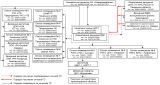 Рисунок 2.9.1 - Принципиальная схема оповещения по сигналам ГОМероприятия по световой и другим видам маскировки проектируемого объектаВ КТП и ИУ предусмотрено внутреннее и наружное (у входа в блок-бокс) освещение. На территории проектируемых сооружений постоянный обслуживающий персонал отсутствует, в связи с этим в КТП, ИУ внутреннее и наружное освещение постоянно отключено. Включение освещения осуществляется только при периодическом обслуживании и ремонтных работах.Световая маскировка в соответствии с СП 165.1325800.2014 предусматривается в двух режимах: частичного затемнения и ложного освещения. При введении режима частичного (полного) затемнения в момент нахождения обслуживающего персонала на площадках КТП и ИУ осуществляются следующие мероприятия по светомаскировки:•в режиме частичного затемнения освещённость в КТП и ИУ снижается путём выключения рабочего освещения и включением ремонтного освещения. Для ремонтного освещения в КТП предусмотрена установка понижающего трансформатора 220/36 В;•в режиме ложного освещения производится отключение наружного и внутреннего освещения КТП и ИУ. Режим ложного освещения вводится по сигналу «Воздушная тревога» и отменяется по сигналу «Отбой воздушной тревоги». Переход с режима частичного затемнения на режим ложного освещения осуществляется не более чем за 3 мин.Проектные решения по повышению устойчивости работы источников водоснабжения и их защите от радиоактивных и отравляющих веществЗащищённых от средств нападения противника источников водоснабжения на проектируемых объектах нет. В соответствии с п. 3.9 ВНТП 3-85 на проектируемых сооружениях производственное, противопожарное и хозяйственно-питьевое водоснабжение не требуется.Обоснование введения режимов радиационной защиты на территории проектируемого объекта, подвергшейся радиоактивному загрязнению (заражению)В соответствии с СП 165.1325800.2014, проектируемые сооружения находятся вне зоны возможного радиоактивного загрязнения, в связи с этим введение режимов радиационной защиты на территории проектируемых сооружений не предусматривается.Решения по обеспечению безаварийной остановки технологических процессов при угрозе воздействия или воздействии по проектируемому объекту поражающих факторов современных средств пораженияБезаварийная остановка технологического процесса добычи нефти и газа на существующих и проектируемых скважинах по сигналам ГО проводится диспетчером центра сбора и обработки информации ЦСОИ «Суходол» путём отключения с АРМ оператора насосного электрооборудования с помощью соответствующих кнопок на щите контроля и управления, после чего оператор контролирует остановку насосного оборудования. Далее оператором по добыче нефти и газа, линейным трубопроводчиком закрываются по месту минимально необходимое количество промежуточных задвижек на трубопроводах для обеспечения минимальной опасности объекта в целом.Мероприятия по повышению эффективности защиты производственных фондов проектируемого объекта при воздействии по ним современных средств пораженияМероприятия по повышению эффективности защиты производственных фондов проектируемых сооружений, при воздействии по ним современных средств поражения (в том числе от вторичных поражающих факторов) включают:•размещение технологического оборудования с учётом категории по взрывопожароопасности, с обеспечением необходимых по нормам проходов и с учётом требуемых противопожарных разрывов;•применение негорючих материалов в качестве теплоизоляции;•дистанционный контроль и управление объектами из диспетчерского пункта;•автоматическая защита и блокировка технологического оборудования при возникновении аварийных режимов;•опорные конструкции эстакад приняты несгораемыми;•трубопровод укладывается в грунт на глубину не менее 1,0 м до верхней образующей трубы;•заглубление дренажных ёмкостей;•подготовка оборудования к безаварийной остановке;•поддержание в постоянной готовности сил и средства пожаротушения.Мероприятия по приспособлению объектов коммунально-бытового назначения для санитарной обработки людей, обеззараживания одежды и специальной обработке техникиМероприятия по приспособлению объектов коммунально-бытового назначения для санитарной обработки людей, обеззараживания одежды и специальной обработке техники проектной документацией не предусматриваются.Мероприятия по мониторингу состояния радиационной и химической обстановки на территории проектируемого объектаВ соответствии с СП 165.1325800.2014 проектируемые сооружения находятся вне зон возможного радиоактивного загрязнения, возможного химического заражения, в связи с этим мероприятия по мониторингу состояния радиационной и химической обстановки на территории проектируемых сооружений не предусматриваются.Мероприятия по инженерной защите (укрытию) персонала в защитных сооружениях гражданской обороныНа территории проектируемых сооружений постоянного присутствия персонала не предусмотрено, в связи с этим строительство защитных сооружений для укрытия обслуживающего персонала проектной документацией не предусматривается.Решения по созданию и содержанию запасов материально-технических средств, продовольственных, медицинских и иных средств, обеспечению населения и персонала проектируемого объекта средствами индивидуальной защитыНакопление, хранение и использование имущества гражданской обороны осуществляется в соответствии с требованиями Постановления Правительства Российской Федерации «О накоплении, хранении и использовании в целях гражданской обороны запасов материально-технических, продовольственных, медицинских и иных средств» от 27.04.2000 г. № 379 и предусматривается Планом ГО АО «Самаранефтегаз».Мероприятия по обеспечению эвакуации персонала и материальных ценностей в безопасные районыВ соответствии с п. 2 «Правил эвакуации населения, материальных и культурных ценностей в безопасные районы», утверждённых постановлением Правительства Российской Федерации № 303 от 22.06.2004 г., мероприятия по обеспечению эвакуации персонала и материальных ценностей в безопасные районы проектной документацией не предусматриваются.ДОКУМЕНТАЦИЯ ПО ВНЕСЕНИЮ ИЗМЕНЕНИЙ В ДОКУМЕНТАЦИЮ ПО ПЛАНИРОВКЕ ТЕРРИТОРИИдля размещения объекта6796П «Сбор нефти и газа со скважины № 300 Боровского месторождения»,в границах сельского поселения Сергиевск муниципального района Сергиевский Самарской области.Книга 3. Проект межевания территорииСамара, 2021 г. Основная часть проекта межевания территорииИсходно-разрешительная документация.Основанием для разработки проекта межевания территории служит:1. Договор на выполнение работ с ООО «СамараНИПИнефть»;2. Материалы инженерных изысканий;3. «Градостроительный кодекс Российской Федерации» от 29.12.2004 г. № 190-ФЗ (ред. от 16.12.2019 г.);4. Постановление Правительства РФ от 26.07.2017 г. № 884 (ред. от 08.08.2019 г.);5. «Земельный кодекс Российской Федерации» от 25.10.2001 г. № 136-ФЗ (ред. от 02.08.2019 г.);6. Сведения государственного кадастрового учёта;7. Топографическая съёмка территории;8. Правила землепользования и застройки сельского поселения Сергиевск муниципального района Сергиевский Самарской области.Основание для выполнения проекта межевания.Документация по внесению изменений в документацию по планировке территории (проект планировки территории) подготовлена в связи с изменением количества образуемых земельных участков.Ранее подготовленная документация по планировке территории была утверждена Постановлением от 29.12.2020 г. № 83 Администрацией сельского поселения Сергиевск муниципального района Сергиевский Самарской области «Об утверждении проекта планировки территории и проекта межевания территории объекта АО «Самаранефтегаз»: 6796П «Сбор нефти и газа со скважины № 300 Боровского месторождения», в границах сельского поселения Сергиевск муниципального района Сергиевский Самарской области.Проект межевания территории разрабатывается в соответствии с проектом планировки территории в целях установления границ земельных участков, предназначенных для строительства и размещения объекта АО «Самаранефтегаз» 6796П «Сбор нефти и газа со скважины № 300 Боровского месторождения» согласно техническому заданию на выполнение проекта планировки территории и проекта межевания территории объекта 6796П «Сбор нефти и газа со скважины № 300 Боровского месторождения», в границах сельского поселения Сергиевск муниципального района Сергиевский Самарской области.Цели и задачи выполнения проекта межевания территорииПодготовка проекта межевания территории для размещения объекта 6796П «Сбор нефти и газа со скважины № 300 Боровского месторождения» осуществляется в целях обеспечения устойчивого развития территорий, установления границ земельных участков, предназначенных для строительства и размещения линейного объекта. Основными задачами проекта межевания территории линейного объекта с учётом требований к составу, содержанию и порядку подготовки документации по планировке территории, установленных Градостроительным кодексом Российской Федерации, является:- определение в соответствии с документами территориального планирования или в случаях, предусмотренных законодательством, иными документами, зоны планируемого размещения линейного объекта;- определение границ формируемых земельных участков, планируемых для предоставления под строительство планируемого к размещению линейного объекта.При подготовке проекта межевания территории определение местоположения границ образуемых земельных участков осуществляется в соответствии с градостроительными регламентами и нормами отвода земельных участков для конкретных видов деятельности, установленными в соответствии с федеральными законами, техническими регламентами.Сформированные земельные участки должны обеспечить:•возможность полноценной реализации прав на формируемые земельные участки, включая возможность полноценного использования в соответствии с назначением, и эксплуатационными качествами;•возможность долгосрочного использования земельного участка.Структура землепользования в пределах территории межевания, сформированная в результате межевания должна обеспечить условия для наиболее эффективного использования и развития этой территории.В процессе межевания устанавливаются границы земельных участков необходимых для размещения объекта АО «Самаранефтегаз».Проектом межевания границ отображены границы образуемых и изменяемых земельных участков и их частей.Проект межевания территории является неотъемлемой частью проекта планировки территории. Каталоги координат и дирекционных углов образуемых земельных участков являются приложением к чертежу межевания.Проект межевания территории является основанием для установления границ земельных участков на местности, закрепления их межевыми знаками и регистрации в установленном порядке.Размещение объекта 7082П «Сбор нефти и газа со скважины № 608 Радаевского месторождения», в границах сельского поселения Красносельское муниципального района Сергиевский Самарской области планируется на землях категории земли промышленности и земли сельскохозяйственного назначения.Проектом межевания определяются площадь и границы образуемых земельных участков и их частей.Использование земель сельскохозяйственного назначения или земельных участков в составе таких земель, предоставляемых на период осуществления строительства линейных сооружений, осуществляется без перевода земель сельскохозяйственного назначения в земли иных категорий (п. 2 введён Федеральным законом от 21.07.2005 г. № 111-ФЗ). Строительство проектируемых площадных сооружений потребует отвода земель в долгосрочное пользование (с переводом земельного участка из одной категории в другую), долгосрочную аренду и во временное пользование на период строительства объекта.В соответствии с Федеральным законом от 21.12.2004 г. № 172-ФЗ «О переводе земель или земельных участков из одной категории в другую», перевод земель сельскохозяйственного назначения под размещение скважин в категорию земель промышленности в рассматриваемом случае допускается, так как он связан с добычей полезных. Согласно статье 30 Земельного кодекса РФ от 25.10.2001 г. № 136-ФЗ предоставление в аренду пользователю недр земельных участков, необходимых для ведения работ, связанных с пользованием недрами, из земель, находящихся в государственной или муниципальной собственности осуществляется без проведения аукционов. Формирование земельных участков сельскохозяйственного назначения для строительства осуществляется с предварительным согласованием мест размещения объектов. Предоставление таких земельных участков осуществляется в аренду с возвратом землепользователям после проведения рекультивации нарушенных земель.Отчуждение земель во временное (краткосрочное) использование выполняется на период производства строительно-монтажных работ. Все строительные работы должны проводиться исключительно в пределах полосы отвода.Настоящий проект обеспечивает равные права и возможности правообладателей земельных участков в соответствии с действующим законодательством. Сформированные границы земельных участков позволяют обеспечить необходимые условия для строительства и размещения объекта АО «Самаранефтегаз» 6796П «Сбор нефти и газа со скважины № 300 Боровского месторождения» общей площадью – 81167 кв. м.Раздел 1 «Проект межевания территории. Графическая часть»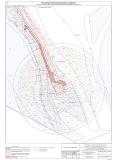 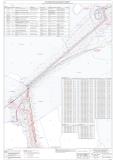 Раздел 2 «Проект межевания территории. Текстовая часть»2.1 Перечень образуемых земельных участковТаблица 2.1.1 - Перечень образуемых земельных участковСведения об отнесении (неотнесении) образуемых земельных участков к территории общего пользованияДля строительства и размещения объекта АО «Самаранефтегаз»: 6796П «Сбор нефти и газа со скважины № 300 Боровского месторождения», в границах сельского поселения Сергиевск муниципального района Сергиевский Самарской области не планируется образование земельных участков, которые будут отнесены к территориям общего пользования или имуществу общего пользования, в том числе в отношении которых предполагаются резервирование и (или) изъятие для государственных или муниципальных нужд.Целевое назначение лесов, вид (виды) разрешённого использования лесного участка, количественные и качественные характеристики лесного участка, сведения о нахождении лесного участка в границах особо защитных участков лесов (в случае, если подготовка проекта межевания территории осуществляется в целях определения местоположения границ образуемых и (или) изменяемых лесных участков)Границы зон планируемого размещения объекта строительства 6796П «Сбор нефти и газа со скважины № 300 Боровского месторождения», не имеют пересечений с границами земель лесного фонда.2.2 Перечень координат характерных точек образуемых земельных участков.Таблица 2.2.1 - Перечень координат характерных точек образуемых земельных участков2.3 Сведения о границах территории, применительно к которой осуществляется подготовка проекта межеванияСведения о границах территории, применительно к которой осуществляется подготовка проекта межевания, содержащие перечень координат характерных точек таких границ в системе координат, используемой для ведения Единого государственного реестра недвижимости. Координаты характерных точек границ территории, применительно к которой осуществляется подготовка проекта межевания, определяются в соответствии с требованиями к точности определения координат характерных точек границ, установленных в соответствии с Градостроительным кодексом Российской Федерации для территориальных зон, представлены в таблице 2.3.1.Таблица 2.3.1 - Перечень координат характерных точек границ территории, применительно к которой осуществляется подготовка проекта межевания (совпадает с границами зон планируемого размещения проектируемого объекта)2.4 Вид разрешённого использования образуемых земельных участков, предназначенных для размещения линейных объектов и объектов капитального строительства, проектируемых в составе линейного объекта, а также существующих земельных участков, занятых линейными объектами и объектами капитального строительства, входящими в состав линейных объектов, в соответствии с проектом планировки территорииВид разрешённого использования земельных участков на землях неразграниченной государственной собственности указан согласно п. 7.5 Приказа Минэкономразвития № 540 от 1 сентября 2014 г. Раздел 3 «Материалы по обоснованию проекта межевания территории. Графическая часть»Раздел 4 «Материалы по обоснованию проекта межевания территории. Пояснительная записка» 4.1 Обоснование определения местоположения границ образуемого земельного участка с учётом соблюдения требований к образуемым земельным участкам, в том числе требований к предельным (минимальным и (или) максимальным) размерам земельных участков.Земельный участок образуется в соответствии с абзацем 9 части 1 статьи 15 Закона Самарской области от 11.03.2005 г. № 94-ГД «О земле», а именно: минимальный размер образуемого нового неделимого земельного участка из земель сельскохозяйственного назначения в целях недропользования устанавливается равным размеру, необходимому для проведения работ при разработке месторождений полезных ископаемых. Формирование данного земельного участка осуществляется с целью реализации проектных решений, необходимых для проведения работ при разработке месторождений полезных ископаемых АО «Самаранефтегаз» на основании лицензии на пользование недрами, то есть для недропользования.4.2 Обоснование способа образования земельного участкаЗемельные участки под строительство объекта образованы с учётом ранее поставленных на государственный кадастровый учёт земельных участков. Проект межевания выполняется с учётом сохранения ранее образованных земельных участков, зарегистрированных в ГКН.Постановлением Правительства РФ от 3 декабря 2014 г. № 1300 утверждён перечень видов объектов, размещение которых может осуществляться на землях или земельных участках, находящихся в государственной или муниципальной собственности, без предоставления земельных участков и установления сервитутов, а также возможные способы их образования.4.3 Обоснование определения размеров образуемого земельного участкаМестоположение границ и размеры земельных участков, образуемых для размещения объекта 6796П «Сбор нефти и газа со скважины № 300 Боровского месторождения», в границах сельского поселения Сергиевск муниципального района Сергиевский Самарской области, определено с учётом технологической схемы, подхода трасс инженерных коммуникаций, существующих и ранее запроектированных сооружений и инженерных коммуникаций, рельефа местности, наиболее рационального использования земельных участков, а также санитарно-гигиенических и противопожарных норм.На основании СН 459 74 - «Нормы отвода земель для нефтяных и газовых скважин», разработанных Государственным институтом по проектированию и исследовательским работам в нефтяной промышленности «Гипровостокнефть» Миннефтепрома(утверждённых Государственным комитетом Совета Министров СССР по делам строительства 25 марта 1974 г.) ширина полосы отвода под строительство выкидного нефтепровода принята равной 24 м.На основании СН 465-74 - «Нормы отвода земель для электрических сетей напряжением 0,4 - 500 кВ», разработанных институтом «Энергосетьпроект» с участием института «Сельэнергопроект» Минэнерго СССР (согласованных с Минсельхозом СССР и Гослесхозом СССР), ширина полосы отвода под строительство ВЛ-6 кВ принята равной 8 м.В соответствии с ВСН 14278тм-т1 ширина полосы временного отвода трассы силового электрического кабеля составляет 6 м.4.4 Обоснование определения границ публичного сервитута, подлежащего установлению в соответствии с законодательством Российской ФедерацииУстановление границ публичного сервитута, подлежащего установлению в соответствии с законодательством Российской Федерации, в рамках документации по планировке территории для размещения объекта 6796П «Сбор нефти и газа со скважины №300 Боровского месторождения», в границах сельского поселения Сергиевск муниципального района Сергиевский Самарской области, не предусмотрено.№ п/пНаименованиеЛистИсходно-разрешительная документация3Основание для выполнения проекта межевания3Цели и задачи выполнения проекта межевания территории3Основная часть проекта межевания территорииОсновная часть проекта межевания территорииОсновная часть проекта межевания территорииРаздел 1 «Проект межевания территории. Графическая часть»Раздел 1 «Проект межевания территории. Графическая часть»Раздел 1 «Проект межевания территории. Графическая часть»Чертёж межевания территории-Раздел 2 «Проект межевания территории. Текстовая часть»Раздел 2 «Проект межевания территории. Текстовая часть»Раздел 2 «Проект межевания территории. Текстовая часть»2.1Перечень образуемых земельных участков72.2Перечень координат характерных точек образуемых земельных участков112.3Сведения о границах территории, применительно к которой осуществляется подготовка проекта межевания192.4Вид разрешённого использования образуемых земельных участков, предназначенных для размещения линейных объектов и объектов капитального строительства, проектируемых в составе линейного объекта, а также существующих земельных участков, занятых линейными объектами и объектами капитального строительства, входящими в состав линейных объектов, в соответствии с проектом планировки территории21Материалы по обоснованию проекта межевания территорииМатериалы по обоснованию проекта межевания территорииМатериалы по обоснованию проекта межевания территорииРаздел 3 «Материалы по обоснованию проекта межевания территории. 
Графическая часть»Раздел 3 «Материалы по обоснованию проекта межевания территории. 
Графическая часть»Раздел 3 «Материалы по обоснованию проекта межевания территории. 
Графическая часть»Чертёж границ зон с особыми условиями использования территории-Раздел 4 «Материалы по обоснованию проекта межевания территории. Пояснительная записка»Раздел 4 «Материалы по обоснованию проекта межевания территории. Пояснительная записка»Раздел 4 «Материалы по обоснованию проекта межевания территории. Пояснительная записка»4.1Обоснование определения местоположения границ образуемого земельного участка с учётом соблюдения требований к образуемым земельным участкам, в том числе требований к предельным (минимальным и (или) максимальным) размерам земельных участков244.2Обоснование способа образования земельного участка254.3Обоснование определения размеров образуемого земельного участка264.4Обоснование определения границ публичного сервитута, подлежащего установлению в соответствии с законодательством Российской Федерации27№Кадастровый кварталКадастровый номер ЗУОбразуемый ЗУНаименование сооруженияПравообладательКатегория земельВид разрешённого использованияМестоположение ЗУПлощадь кв.м.163:31:031100363:31:0311003:425:425/чзу1Земельный участок под: площадку скважины; площадку для обустройства скважины; площадку для ТКРС; технологический проезд к сооружениям скважины; опознавательный знак; контрольно-измерительный пунктПшеничный Евгений НиколаевичЗемли сельскохозяйственного назначенияДля ведения сельскохозяйственной деятельностиСамарская обл., Сергиевский р-н, с/п Красносельское7364263:31:031100363:31:0311003:425:425/чзу2Земельный участок под: площадку для обустройства скважины; трассу выкидного трубопровода от скважины; контрольно-измерительный пункт; опознавательный знак; трассу линии анодного заземления; дополнительный отвод на время строительстваПшеничный Евгений НиколаевичЗемли сельскохозяйственного назначенияДля ведения сельскохозяйственной деятельностиСамарская обл., Сергиевский 
р-н, с/п Красносельское22034363:31:031100363:31:0311003:423:423:ЗУ1Земельный участок под: площадку для обустройства скважины; площадку для ТКРС; технологический проезд к сооружениям скважиныАдминистрация м.р-на Сергиевский, аренда Алексеев Алексей ЮрьевичЗемли сельскохозяйственного назначенияДля сельскохозяйственной деятельностиРФ, Самарская обл., м.р-н Сергиевский, 
с/п Красносельское164463:31:031100363:31:0311003:423:423/чзу1(1-4)Земельный участок под: площадку для обустройства скважины; трассу выкидного трубопровода от скважины; опознавательный знак; трассу ВЛ к скважине; опору ЛЭПАдминистрация м.р-на Сергиевский, аренда Алексеев Алексей ЮрьевичЗемли сельскохозяйственного назначенияДля сельскохозяйственной деятельностиРФ, Самарская обл., 
м.р-н Сергиевский, 
с/п Красносельское2800563:31:031100363:31:0000000:4985:4985:ЗУ1Земельный участок под технологический проезд к сооружениям скважиныАдминистрация м.р-на СергиевскийЗемли сельскохозяйственного назначенияТрубопроводный транспортСамарская обл., Сергиевский р-н, с/п Красносельское37663:31:031100363:31:0000000:4985:4985/чзу1Земельный участок под: площадку для обустройства скважины; трассу ВЛ к скважинеАдминистрация м.р-на СергиевскийЗемли сельскохозяйственного назначенияТрубопроводный транспортСамарская обл., Сергиевский р-н, с/п Красносельское151763:31:0311003-:ЗУ1Земельный участок под: площадку для обустройства скважины; трассу выкидного трубопровода от скважины; контрольно-измерительный пункт; трассу ВЛ к скважине; опору ЛЭПАдминистрация 
м.р-на СергиевскийЗемли сельскохозяйственного назначенияДля трубопроводного транспортаСамарская обл., Сергиевский р-н, 
с/п Красносельское256863:31:0311003-:ЗУ2(1-2)Земельный участок под трассу выкидного трубопровода от скважиныАдминистрация м.р-на СергиевскийЗемли сельскохозяйственного назначенияДля трубопроводного транспортаСамарская обл., Сергиевский р-н, с/п Красносельское231963:31:0311003-:ЗУ3Земельный участок под трассу выкидного трубопровода от скважиныАдминистрация м.р-на СергиевскийЗемли сельскохозяйственного назначенияДля трубопроводного транспортаСамарская обл., Сергиевский р-н, с/п Красносельское4731063:31:0311003-:ЗУ4Земельный участок под трассу выкидного трубопровода от скважиныАдминистрация м.р-на СергиевскийЗемли сельскохозяйственного назначенияДля трубопроводного транспортаСамарская обл., Сергиевский р-н, с/п Красносельское1371163:31:031100363:31:0311003:423:423:ЗУ2Земельный участок под площадку для очистки колёс спецтехникиАдминистрация м.р-на Сергиевский, аренда Алексеев Алексей ЮрьевичЗемли сельскохозяйственного назначенияДля сельскохозяйственной деятельностиРФ, Самарская обл., 
м.р-н Сергиевский, 
с/п Красносельское5291263:31:031100363:31:0311003:423:423:ЗУ3(1-2)Земельный участок под площадку для очистки колёс спецтехникиАдминистрация м.р-на Сергиевский, аренда Алексеев Алексей ЮрьевичЗемли сельскохозяйственного назначенияДля сельскохозяйственной деятельностиРФ, Самарская обл., 
м.р-н Сергиевский, 
с/п Красносельское711363:31:031100363:31:0311003:423:423/чзу2(1-2)Земельный участок под площадку для обустройства площадки для очистки колёс спецтехникиАдминистрация м.р-на Сергиевский, аренда Алексеев Алексей ЮрьевичЗемли сельскохозяйственного назначенияДля сельскохозяйственной деятельностиРФ, Самарская обл., 
м.р-н Сергиевский, 
с/п Красносельское1031463:31:031100363:31:0311003:423:423/чзу3(1-2)Земельный участок под площадку для обустройства площадки для очистки колёс спецтехникиАдминистрация м.р-на Сергиевский, аренда Алексеев Алексей ЮрьевичЗемли сельскохозяйственного назначенияДля сельскохозяйственной деятельностиРФ, Самарская обл., 
м.р-н Сергиевский, 
с/п Красносельское591Площадь: 7364 кв. мПлощадь: 7364 кв. мПлощадь: 7364 кв. мПлощадь: 7364 кв. мПлощадь: 7364 кв. мПлощадь: 7364 кв. м1Кадастровый номер:Кадастровый номер:63:31:0311003:425/чзу163:31:0311003:425/чзу163:31:0311003:425/чзу163:31:0311003:425/чзу11Назначение:Назначение:Земельный участок под: площадку скважины; площадку для обустройства скважины; площадку для ТКРС; технологический проезд к сооружениям скважины; опознавательный знак; контрольно-измерительный пунктЗемельный участок под: площадку скважины; площадку для обустройства скважины; площадку для ТКРС; технологический проезд к сооружениям скважины; опознавательный знак; контрольно-измерительный пунктЗемельный участок под: площадку скважины; площадку для обустройства скважины; площадку для ТКРС; технологический проезд к сооружениям скважины; опознавательный знак; контрольно-измерительный пунктЗемельный участок под: площадку скважины; площадку для обустройства скважины; площадку для ТКРС; технологический проезд к сооружениям скважины; опознавательный знак; контрольно-измерительный пункт1Правообладатель:Правообладатель:Пшеничный Евгений НиколаевичПшеничный Евгений НиколаевичПшеничный Евгений НиколаевичПшеничный Евгений Николаевич1Категория земельКатегория земельЗемли сельскохозяйственного назначенияЗемли сельскохозяйственного назначенияЗемли сельскохозяйственного назначенияЗемли сельскохозяйственного назначения1Вид разрешённого использованияВид разрешённого использованияДля ведения сельскохозяйственной деятельностиДля ведения сельскохозяйственной деятельностиДля ведения сельскохозяйственной деятельностиДля ведения сельскохозяйственной деятельности1№№ пунктаXYДирекционный уголДлина линии, мНаправление11469733.192228114.43148°20'45"24.201-212469712.592228127.13161°35'57"21.262-313469692.422228133.84161°59'7"1.293-414469691.192228134.24251°41'30"52.914-515469674.572228084.01251°39'53"7.285-616469672.282228077.10251°45'2"4.896-717469670.752228072.46161°54'60"13.407-818469658.012228076.62165°56'7"24.328-919469634.422228082.53251°33'54"1.999-10110469633.792228080.64341°33'54"7.6510-11111469641.052228078.22251°45'38"0.9311-12112469640.762228077.34251°35'21"60.0012-13113469621.812228020.41341°36'14"70.0013-14114469688.232227998.3271°35'40"18.4314-15115469694.052228015.8171°35'13"41.5715-16116469707.182228055.2571°35'44"29.7716-17117469716.582228083.5071°30'16"5.9917-18118469718.482228089.1871°39'51"3.6618-19119469719.632228092.65333°48'54"10.7919-20120469729.312228087.8963°45'10"4.8420-21121469731.452228092.23333°9'1"2.7021-22122469733.862228091.0163°26'6"0.6922-23123469734.172228091.63333°40'55"1.0423-24124469735.102228091.1763°52'39"1.1624-25125469735.612228092.21153°11'21"1.0425-26126469734.682228092.6863°8'17"0.8626-27127469735.072228093.45154°0'22"2.6927-28128469732.652228094.6363°49'40"8.4828-29129469736.392228102.24153°33'14"2.1629-30130469734.462228103.20153°33'37"2.0430-31131469732.632228104.11147°15'53"0.5031-32132469732.212228104.38139°39'30"0.9632-33133469731.482228105.00129°52'58"0.9533-34134469730.872228105.73120°33'21"0.9634-35135469730.382228106.56110°29'13"0.9735-36136469730.042228107.47100°50'25"0.9636-37137469729.862228108.4190°35'49"0.9637-38138469729.852228109.3781°1'39"0.9638-39139469730.002228110.3271°11'17"0.9639-40140469730.312228111.2357°9'18"0.9440-41141469730.822228112.0252°7'30"0.9141-42142469731.382228112.7447°11'9"0.9342-43143469732.012228113.4242°23'51"0.9343-44144469732.702228114.0537°47'38"0.6244-12Площадь: 22034 кв. мПлощадь: 22034 кв. мПлощадь: 22034 кв. мПлощадь: 22034 кв. мПлощадь: 22034 кв. мПлощадь: 22034 кв. м2Кадастровый номер:Кадастровый номер:63:31:0311003:425/чзу263:31:0311003:425/чзу263:31:0311003:425/чзу263:31:0311003:425/чзу22Назначение:Назначение:Земельный участок под: площадку для обустройства скважины; трассу выкидного трубопровода от скважины; контрольно-измерительный пункт; опознавательный знак; трассу линии анодного заземления; дополнительный отвод на время строительстваЗемельный участок под: площадку для обустройства скважины; трассу выкидного трубопровода от скважины; контрольно-измерительный пункт; опознавательный знак; трассу линии анодного заземления; дополнительный отвод на время строительстваЗемельный участок под: площадку для обустройства скважины; трассу выкидного трубопровода от скважины; контрольно-измерительный пункт; опознавательный знак; трассу линии анодного заземления; дополнительный отвод на время строительстваЗемельный участок под: площадку для обустройства скважины; трассу выкидного трубопровода от скважины; контрольно-измерительный пункт; опознавательный знак; трассу линии анодного заземления; дополнительный отвод на время строительства2Правообладатель:Правообладатель:Пшеничный Евгений НиколаевичПшеничный Евгений НиколаевичПшеничный Евгений НиколаевичПшеничный Евгений Николаевич2Категория земельКатегория земельЗемли сельскохозяйственного назначенияЗемли сельскохозяйственного назначенияЗемли сельскохозяйственного назначенияЗемли сельскохозяйственного назначения2Вид разрешённого использованияВид разрешённого использованияДля ведения сельскохозяйственной деятельностиДля ведения сельскохозяйственной деятельностиДля ведения сельскохозяйственной деятельностиДля ведения сельскохозяйственной деятельности2№№ пунктаXYДирекционный уголДлина линии, мНаправление21469807.812227968.7870°22'1"57.771-222469827.222228023.19117°43'38"20.502-323469817.682228041.34119°15'2"11.073-424469812.272228051.00134°57'59"24.044-525469795.282228068.01142°36'10"45.645-626469759.022228095.73143°56'55"29.696-727469735.022228113.20144°2'51"1.127-828469734.112228113.86148°13'9"1.088-929469733.192228114.43217°47'38"0.629-10210469732.702228114.05222°23'51"0.9310-11211469732.012228113.42227°11'9"0.9311-12212469731.382228112.74232°7'30"0.9112-13213469730.822228112.02237°9'18"0.9413-14214469730.312228111.23251°11'17"0.9614-15215469730.002228110.32261°1'39"0.9615-16216469729.852228109.37270°35'49"0.9616-17217469729.862228108.41280°50'25"0.9617-18218469730.042228107.47290°29'13"0.9718-19219469730.382228106.56300°33'21"0.9619-20220469730.872228105.73309°52'58"0.9520-21221469731.482228105.00319°39'30"0.9621-22222469732.212228104.38327°15'53"0.5022-23223469732.632228104.11333°33'37"2.0423-24224469734.462228103.20333°33'14"2.1624-25225469736.392228102.24243°49'40"8.4825-26226469732.652228094.63334°0'22"2.6926-27227469735.072228093.45243°8'17"0.8627-28228469734.682228092.68333°11'21"1.0428-29229469735.612228092.21243°52'39"1.1629-30230469735.102228091.17153°40'55"1.0430-31231469734.172228091.63243°26'6"0.6931-32232469733.862228091.01153°9'1"2.7032-33233469731.452228092.23243°45'10"4.8433-34234469729.312228087.89153°48'54"10.7934-35235469719.632228092.65251°39'51"3.6635-36236469718.482228089.18251°30'16"5.9936-37237469716.582228083.50251°35'44"29.7737-38238469707.182228055.25251°35'13"41.5738-39239469694.052228015.81251°35'40"18.4339-40240469688.232227998.32161°36'14"70.0040-41241469621.812228020.4171°35'21"60.0041-42242469640.762228077.3471°45'38"0.9342-43243469641.052228078.22161°33'54"7.6543-44244469633.792228080.6471°33'54"1.9944-45245469634.422228082.53345°56'7"24.3245-46246469658.012228076.62341°54'60"13.4046-47247469670.752228072.4671°45'2"4.8947-48248469672.282228077.1071°39'53"7.2848-49249469674.572228084.0171°41'30"52.9149-50250469691.192228134.24341°59'7"1.2950-51251469692.422228133.84341°35'57"21.2651-52252469712.592228127.13148°18'55"14.5852-53253469700.182228134.79150°22'25"7.2053-54254469693.922228138.35150°21'4"15.5554-55255469680.412228146.04178°46'1"30.6755-56256469649.752228146.70191°57'24"19.1156-57257469631.052228142.74224°5'13"24.4157-58258469613.522228125.76236°18'36"42.8758-59259469589.742228090.09242°44'25"42.0559-60260469570.482228052.71244°35'55"20.2660-61261469561.792228034.41342°16'30"56.4061-62262469615.512228017.24341°40'8"75.0162-63263469686.712227993.65342°2'47"118.5763-64264469799.512227957.1054°36'6"14.3364-13Площадь: 164 кв. мПлощадь: 164 кв. мПлощадь: 164 кв. мПлощадь: 164 кв. мПлощадь: 164 кв. мПлощадь: 164 кв. м3Кадастровый номер:Кадастровый номер:63:31:0311003:423:ЗУ163:31:0311003:423:ЗУ163:31:0311003:423:ЗУ163:31:0311003:423:ЗУ13Назначение:Назначение:Земельный участок под: площадку для обустройства скважины; площадку для ТКРС; технологический проезд к сооружениям скважиныЗемельный участок под: площадку для обустройства скважины; площадку для ТКРС; технологический проезд к сооружениям скважиныЗемельный участок под: площадку для обустройства скважины; площадку для ТКРС; технологический проезд к сооружениям скважиныЗемельный участок под: площадку для обустройства скважины; площадку для ТКРС; технологический проезд к сооружениям скважины3Правообладатель:Правообладатель:Администрация муниципального района Сергиевский, аренда 
Алексеев Алексей ЮрьевичАдминистрация муниципального района Сергиевский, аренда 
Алексеев Алексей ЮрьевичАдминистрация муниципального района Сергиевский, аренда 
Алексеев Алексей ЮрьевичАдминистрация муниципального района Сергиевский, аренда 
Алексеев Алексей Юрьевич3Категория земельКатегория земельЗемли сельскохозяйственного назначенияЗемли сельскохозяйственного назначенияЗемли сельскохозяйственного назначенияЗемли сельскохозяйственного назначения3Вид разрешённого использованияВид разрешённого использованияДля сельскохозяйственной деятельностиДля сельскохозяйственной деятельностиДля сельскохозяйственной деятельностиДля сельскохозяйственной деятельности3№№ пунктаXYДирекционный уголДлина линии, мНаправление31469712.592228127.13328°20'45"24.201-232469733.192228114.4333°57'4"1.222-333469734.202228115.1128°13'2"0.933-434469735.022228115.5522°57'15"0.924-535469735.872228115.9118°49'29"0.935-636469736.752228116.2116°26'3"1.456-737469738.142228116.6216°26'10"12.517-838469750.142228120.16166°59'35"13.918-939469736.592228123.29183°6'22"1.299-10310469735.302228123.22179°1'44"1.1810-11311469734.122228123.24173°42'47"1.1911-12312469732.942228123.37168°47'6"1.1812-13313469731.782228123.60164°47'15"1.1813-14314469730.642228123.91160°32'24"6.3614-15315469724.642228126.03211°23'58"3.6115-16316469721.562228124.15161°35'31"6.7116-17317469715.192228126.27161°41'51"2.7417-14Площадь: 2800 кв. мПлощадь: 2800 кв. мПлощадь: 2800 кв. мПлощадь: 2800 кв. мПлощадь: 2800 кв. мПлощадь: 2800 кв. м4Кадастровый номер:Кадастровый номер:63:31:0311003:423/чзу1(1-4)63:31:0311003:423/чзу1(1-4)63:31:0311003:423/чзу1(1-4)63:31:0311003:423/чзу1(1-4)4Назначение:Назначение:Земельный участок под: площадку для обустройства скважины; трассу выкидного трубопровода от скважины; опознавательный знак; трассу ВЛ к скважине; опору ЛЭПЗемельный участок под: площадку для обустройства скважины; трассу выкидного трубопровода от скважины; опознавательный знак; трассу ВЛ к скважине; опору ЛЭПЗемельный участок под: площадку для обустройства скважины; трассу выкидного трубопровода от скважины; опознавательный знак; трассу ВЛ к скважине; опору ЛЭПЗемельный участок под: площадку для обустройства скважины; трассу выкидного трубопровода от скважины; опознавательный знак; трассу ВЛ к скважине; опору ЛЭП4Правообладатель:Правообладатель:Администрация муниципального района Сергиевский, аренда 
Алексеев Алексей ЮрьевичАдминистрация муниципального района Сергиевский, аренда 
Алексеев Алексей ЮрьевичАдминистрация муниципального района Сергиевский, аренда 
Алексеев Алексей ЮрьевичАдминистрация муниципального района Сергиевский, аренда 
Алексеев Алексей Юрьевич4Категория земельКатегория земельЗемли сельскохозяйственного назначенияЗемли сельскохозяйственного назначенияЗемли сельскохозяйственного назначенияЗемли сельскохозяйственного назначения4Вид разрешённого использованияВид разрешённого использованияДля сельскохозяйственной деятельностиДля сельскохозяйственной деятельностиДля сельскохозяйственной деятельностиДля сельскохозяйственной деятельности4№№ пунктаXYДирекционный уголДлина линии, мНаправление41469750.142228120.16196°26'10"12.511-242469738.142228116.62196°26'3"1.452-343469736.752228116.21198°49'29"0.933-444469735.872228115.91202°57'15"0.924-545469735.022228115.55208°13'2"0.935-646469734.202228115.11213°57'4"1.226-747469733.192228114.43328°13'9"1.087-848469734.112228113.86324°2'51"1.128-949469735.022228113.2022°10'34"3.979-10410469738.702228114.7016°18'33"14.4910-11411469752.612228118.77333°31'57"15.7711-12412469766.732228111.7463°36'9"4.5912-13413469768.772228115.85166°58'26"19.1213-1414469694.742228140.84251°46'21"2.6214-15415469693.922228138.35330°22'25"7.2015-16416469700.182228134.79328°18'55"14.5816-17417469712.592228127.13341°41'51"2.7417-18418469715.192228126.27341°35'31"6.7118-19419469721.562228124.1531°23'58"3.6119-20420469724.642228126.03340°32'24"6.3620-21421469730.642228123.91344°47'15"1.1821-22422469731.782228123.60348°47'6"1.1822-23423469732.942228123.37353°42'47"1.1923-24424469734.122228123.24359°1'44"1.1824-25425469735.302228123.223°6'22"1.2925-26426469736.592228123.29166°56'13"3.1426-27427469733.532228124.00166°58'44"9.7227-28428469724.062228126.19153°27'6"30.4128-29429469696.862228139.78153°26'6"2.3729-14430469846.232228156.77203°10'25"17.9930-31431469829.692228149.6990°0'0"16.4031-32432469846.092228149.6988°52'2"7.0832-30433469735.382228158.63182°32'60"2.4733-34434469732.912228158.52187°12'41"2.4734-35435469730.462228158.21191°24'2"2.4835-36436469728.032228157.72191°47'7"23.4036-37437469705.122228152.94194°18'1"1.0537-38438469704.102228152.68199°47'56"1.0638-39439469703.102228152.32204°7'42"1.0539-40440469702.142228151.89208°31'23"1.0540-41441469701.222228151.39214°35'32"1.0641-42442469700.352228150.79219°15'5"1.0642-43443469699.532228150.12224°13'33"1.0543-44444469698.782228149.39229°34'26"1.0644-45445469698.092228148.58233°53'33"1.0545-46446469697.472228147.73240°6'4"1.3846-47447469696.782228146.53333°26'6"2.2147-48448469698.762228145.54333°27'36"30.5748-49449469726.112228131.88346°57'25"19.4549-50450469745.062228127.49346°58'28"15.2650-51451469759.932228124.05153°30'51"22.6751-52452469739.642228134.16353°12'34"70.1152-53453469809.262228125.8790°17'19"23.8253-54454469809.142228149.6990°0'0"3.0554-55455469812.192228149.69173°12'15"70.8255-56456469741.872228158.07173°25'5"1.5756-57457469740.312228158.25173°14'58"2.4757-58458469737.862228158.54177°55'18"2.4858-335Площадь: 37 кв. мПлощадь: 37 кв. мПлощадь: 37 кв. мПлощадь: 37 кв. мПлощадь: 37 кв. мПлощадь: 37 кв. м5Кадастровый номер:Кадастровый номер:63:31:0000000:4985:ЗУ163:31:0000000:4985:ЗУ163:31:0000000:4985:ЗУ163:31:0000000:4985:ЗУ15Назначение:Назначение:Земельный участок под технологический проезд к сооружениям скважиныЗемельный участок под технологический проезд к сооружениям скважиныЗемельный участок под технологический проезд к сооружениям скважиныЗемельный участок под технологический проезд к сооружениям скважины5Правообладатель:Правообладатель:Администрация муниципального района СергиевскийАдминистрация муниципального района СергиевскийАдминистрация муниципального района СергиевскийАдминистрация муниципального района Сергиевский5Категория земельКатегория земельЗемли сельскохозяйственного назначенияЗемли сельскохозяйственного назначенияЗемли сельскохозяйственного назначенияЗемли сельскохозяйственного назначения5Вид разрешённого использованияВид разрешённого использованияТрубопроводный транспортТрубопроводный транспортТрубопроводный транспортТрубопроводный транспорт5№№ пунктаXYДирекционный уголДлина линии, мНаправление51469736.592228123.29346°59'35"13.911-252469750.142228120.1616°18'50"0.432-353469750.552228120.28117°17'15"6.743-454469747.462228126.27196°32'50"9.024-555469738.812228123.70192°15'53"1.185-656469737.662228123.45188°30'16"1.086-16Площадь: 151 кв. мПлощадь: 151 кв. мПлощадь: 151 кв. мПлощадь: 151 кв. мПлощадь: 151 кв. мПлощадь: 151 кв. м6Кадастровый номер:Кадастровый номер:63:31:0000000:4985/чзу163:31:0000000:4985/чзу163:31:0000000:4985/чзу163:31:0000000:4985/чзу16Назначение:Назначение:Земельный участок под: площадку для обустройства скважины; трассу ВЛ к скважинеЗемельный участок под: площадку для обустройства скважины; трассу ВЛ к скважинеЗемельный участок под: площадку для обустройства скважины; трассу ВЛ к скважинеЗемельный участок под: площадку для обустройства скважины; трассу ВЛ к скважине6Правообладатель:Правообладатель:Администрация муниципального района СергиевскийАдминистрация муниципального района СергиевскийАдминистрация муниципального района СергиевскийАдминистрация муниципального района Сергиевский6Категория земельКатегория земельЗемли сельскохозяйственного назначенияЗемли сельскохозяйственного назначенияЗемли сельскохозяйственного назначенияЗемли сельскохозяйственного назначения6Вид разрешённого использованияВид разрешённого использованияТрубопроводный транспортТрубопроводный транспортТрубопроводный транспортТрубопроводный транспорт6№№ пунктаXYДирекционный уголДлина линии, мНаправление61469759.932228124.05166°58'28"15.261-262469745.062228127.49190°22'25"3.722-363469741.402228126.82178°58'56"3.943-464469737.462228126.89170°20'37"3.404-565469734.112228127.46260°29'2"3.515-666469733.532228124.00346°56'13"3.146-767469736.592228123.298°30'16"1.087-868469737.662228123.4512°15'53"1.188-969469738.812228123.7016°32'50"9.029-10610469747.462228126.27297°17'15"6.7410-11611469750.552228120.28196°18'50"0.4311-12612469750.142228120.16346°58'26"19.1212-13613469768.772228115.8563°30'37"3.4113-14614469770.292228118.90153°34'4"11.5714-17Площадь: 256 кв. мПлощадь: 256 кв. мПлощадь: 256 кв. мПлощадь: 256 кв. мПлощадь: 256 кв. мПлощадь: 256 кв. м7Кадастровый номер:Кадастровый номер:63:31:0311003:ЗУ163:31:0311003:ЗУ163:31:0311003:ЗУ163:31:0311003:ЗУ17Назначение:Назначение:Земельный участок под: площадку для обустройства скважины; трассу выкидного трубопровода от скважины; контрольно-измерительный пункт; трассу ВЛ к скважине; опору ЛЭПЗемельный участок под: площадку для обустройства скважины; трассу выкидного трубопровода от скважины; контрольно-измерительный пункт; трассу ВЛ к скважине; опору ЛЭПЗемельный участок под: площадку для обустройства скважины; трассу выкидного трубопровода от скважины; контрольно-измерительный пункт; трассу ВЛ к скважине; опору ЛЭПЗемельный участок под: площадку для обустройства скважины; трассу выкидного трубопровода от скважины; контрольно-измерительный пункт; трассу ВЛ к скважине; опору ЛЭП7Правообладатель:Правообладатель:Администрация муниципального района СергиевскийАдминистрация муниципального района СергиевскийАдминистрация муниципального района СергиевскийАдминистрация муниципального района Сергиевский7Категория земельКатегория земельЗемли сельскохозяйственного назначенияЗемли сельскохозяйственного назначенияЗемли сельскохозяйственного назначенияЗемли сельскохозяйственного назначения7Вид разрешённого использованияВид разрешённого использованияДля трубопроводного транспортаДля трубопроводного транспортаДля трубопроводного транспортаДля трубопроводного транспорта7№№ пунктаXYДирекционный уголДлина линии, мНаправление71469733.532228124.0080°29'2"3.511-272469734.112228127.46350°20'37"3.402-373469737.462228126.89358°58'56"3.943-474469741.402228126.8210°22'25"3.724-575469745.062228127.49166°57'25"19.455-676469726.112228131.88153°27'36"30.576-777469698.762228145.54251°44'39"6.077-878469696.862228139.78333°27'6"30.418-979469724.062228126.19346°58'44"9.729-18Площадь: 231 кв. мПлощадь: 231 кв. мПлощадь: 231 кв. мПлощадь: 231 кв. мПлощадь: 231 кв. мПлощадь: 231 кв. м8Кадастровый номер:Кадастровый номер:63:31:0311003:ЗУ2(1-2)63:31:0311003:ЗУ2(1-2)63:31:0311003:ЗУ2(1-2)63:31:0311003:ЗУ2(1-2)8Назначение:Назначение:Земельный участок под трассу выкидного трубопровода от скважиныЗемельный участок под трассу выкидного трубопровода от скважиныЗемельный участок под трассу выкидного трубопровода от скважиныЗемельный участок под трассу выкидного трубопровода от скважины8Правообладатель:Правообладатель:Администрация муниципального района СергиевскийАдминистрация муниципального района СергиевскийАдминистрация муниципального района СергиевскийАдминистрация муниципального района Сергиевский8Категория земельКатегория земельЗемли сельскохозяйственного назначенияЗемли сельскохозяйственного назначенияЗемли сельскохозяйственного назначенияЗемли сельскохозяйственного назначения8Вид разрешённого использованияВид разрешённого использованияДля трубопроводного транспортаДля трубопроводного транспортаДля трубопроводного транспортаДля трубопроводного транспорта8№№ пунктаXYДирекционный уголДлина линии, мНаправление81469696.862228139.7871°44'39"6.071-282469698.762228145.54153°26'6"2.212-383469696.782228146.53244°9'20"0.713-484469696.472228145.89249°0'5"1.064-585469696.092228144.90251°36'27"4.285-686469694.742228140.84333°26'6"2.376-187469814.822228125.2090°3'9"10.927-888469814.812228136.1273°7'15"12.818-989469818.532228148.38355°9'19"27.599-10810469846.022228146.0588°53'54"3.6410-11811469846.092228149.69270°0'0"16.4011-12812469829.692228149.69203°17'21"4.1512-13813469825.882228148.05173°10'8"13.7913-14814469812.192228149.69270°0'0"3.0514-15815469809.142228149.69270°17'19"23.8215-16816469809.262228125.87353°7'44"5.6016-79Площадь: 473 кв. мПлощадь: 473 кв. мПлощадь: 473 кв. мПлощадь: 473 кв. мПлощадь: 473 кв. мПлощадь: 473 кв. м9Кадастровый номер:Кадастровый номер:63:31:0311003:ЗУ363:31:0311003:ЗУ363:31:0311003:ЗУ363:31:0311003:ЗУ39Назначение:Назначение:Земельный участок под трассу выкидного трубопровода от скважиныЗемельный участок под трассу выкидного трубопровода от скважиныЗемельный участок под трассу выкидного трубопровода от скважиныЗемельный участок под трассу выкидного трубопровода от скважины9Правообладатель:Правообладатель:Администрация муниципального района СергиевскийАдминистрация муниципального района СергиевскийАдминистрация муниципального района СергиевскийАдминистрация муниципального района Сергиевский9Категория земельКатегория земельЗемли сельскохозяйственного назначенияЗемли сельскохозяйственного назначенияЗемли сельскохозяйственного назначенияЗемли сельскохозяйственного назначения9Вид разрешённого использованияВид разрешённого использованияДля трубопроводного транспортаДля трубопроводного транспортаДля трубопроводного транспортаДля трубопроводного транспорта9№№ пунктаXYДирекционный уголДлина линии, мНаправление91469819.042228124.7076°20'40"7.671-292469820.852228132.1516°6'30"2.412-393469823.172228132.82358°56'40"19.543-494469842.712228132.4631°30'15"3.644-595469845.812228134.3688°58'15"11.695-696469846.022228146.05175°9'19"27.596-797469818.532228148.38253°7'15"12.817-898469814.812228136.12270°3'9"10.928-999469814.822228125.20353°14'34"4.259-110Площадь: 137 кв. мПлощадь: 137 кв. мПлощадь: 137 кв. мПлощадь: 137 кв. мПлощадь: 137 кв. мПлощадь: 137 кв. м10Кадастровый номер:Кадастровый номер:63:31:0311003:ЗУ463:31:0311003:ЗУ463:31:0311003:ЗУ463:31:0311003:ЗУ410Назначение:Назначение:Земельный участок под трассу выкидного трубопровода от скважиныЗемельный участок под трассу выкидного трубопровода от скважиныЗемельный участок под трассу выкидного трубопровода от скважиныЗемельный участок под трассу выкидного трубопровода от скважины10Правообладатель:Правообладатель:Администрация муниципального района СергиевскийАдминистрация муниципального района СергиевскийАдминистрация муниципального района СергиевскийАдминистрация муниципального района Сергиевский10Категория земельКатегория земельЗемли сельскохозяйственного назначенияЗемли сельскохозяйственного назначенияЗемли сельскохозяйственного назначенияЗемли сельскохозяйственного назначения10Вид разрешённого использованияВид разрешённого использованияДля трубопроводного транспортаДля трубопроводного транспортаДля трубопроводного транспортаДля трубопроводного транспорта10№№ пунктаXYДирекционный уголДлина линии, мНаправление101469842.712228132.46178°56'40"19.541-2102469823.172228132.82196°6'30"2.412-3103469820.852228132.15256°20'40"7.673-4104469819.042228124.70353°6'2"7.244-5105469826.232228123.83354°52'19"0.785-6106469827.012228123.76359°15'56"0.786-7107469827.792228123.752°56'8"0.787-8108469828.572228123.7931°30'53"16.598-111Площадь: 529 кв. мПлощадь: 529 кв. мПлощадь: 529 кв. мПлощадь: 529 кв. мПлощадь: 529 кв. мПлощадь: 529 кв. м11Кадастровый номер:Кадастровый номер:63:31:0311003:423:ЗУ263:31:0311003:423:ЗУ263:31:0311003:423:ЗУ263:31:0311003:423:ЗУ211Назначение:Назначение:Земельный участок под площадку для очистки колёс спецтехникиЗемельный участок под площадку для очистки колёс спецтехникиЗемельный участок под площадку для очистки колёс спецтехникиЗемельный участок под площадку для очистки колёс спецтехники11Правообладатель:Правообладатель:Администрация муниципального района Сергиевский, аренда 
Алексеев Алексей ЮрьевичАдминистрация муниципального района Сергиевский, аренда 
Алексеев Алексей ЮрьевичАдминистрация муниципального района Сергиевский, аренда 
Алексеев Алексей ЮрьевичАдминистрация муниципального района Сергиевский, аренда 
Алексеев Алексей Юрьевич11Категория земельКатегория земельЗемли сельскохозяйственного назначенияЗемли сельскохозяйственного назначенияЗемли сельскохозяйственного назначенияЗемли сельскохозяйственного назначения11Вид разрешённого использованияВид разрешённого использованияДля сельскохозяйственной деятельностиДля сельскохозяйственной деятельностиДля сельскохозяйственной деятельностиДля сельскохозяйственной деятельности11№№ пунктаXYДирекционный уголДлина линии, мНаправление111469712.592228127.13328°20'45"24.201-2112469733.192228114.4333°57'4"1.222-3113469734.202228115.1128°13'2"0.933-4114469735.022228115.5522°57'15"0.924-5115469735.872228115.9118°49'29"0.935-6116469736.752228116.2116°26'3"1.456-7117469738.142228116.6216°26'10"12.517-812Площадь: 71 кв. мПлощадь: 71 кв. мПлощадь: 71 кв. мПлощадь: 71 кв. мПлощадь: 71 кв. мПлощадь: 71 кв. м12Кадастровый номер:Кадастровый номер:63:31:0311003:423:ЗУ3(1-2)63:31:0311003:423:ЗУ3(1-2)63:31:0311003:423:ЗУ3(1-2)63:31:0311003:423:ЗУ3(1-2)12Назначение:Назначение:Земельный участок под площадку для очистки колёс спецтехникиЗемельный участок под площадку для очистки колёс спецтехникиЗемельный участок под площадку для очистки колёс спецтехникиЗемельный участок под площадку для очистки колёс спецтехники12Правообладатель:Правообладатель:Администрация муниципального района Сергиевский, аренда 
Алексеев Алексей ЮрьевичАдминистрация муниципального района Сергиевский, аренда 
Алексеев Алексей ЮрьевичАдминистрация муниципального района Сергиевский, аренда 
Алексеев Алексей ЮрьевичАдминистрация муниципального района Сергиевский, аренда 
Алексеев Алексей Юрьевич12Категория земельКатегория земельЗемли сельскохозяйственного назначенияЗемли сельскохозяйственного назначенияЗемли сельскохозяйственного назначенияЗемли сельскохозяйственного назначения12Вид разрешённого использованияВид разрешённого использованияДля сельскохозяйственной деятельностиДля сельскохозяйственной деятельностиДля сельскохозяйственной деятельностиДля сельскохозяйственной деятельности12№№ пунктаXYДирекционный уголДлина линии, мНаправление121470488.692228100.71106°5'27"4.871-2122470487.342228105.39139°7'32"4.322-3123470484.072228108.22239°26'33"4.113-4124470481.982228104.68329°23'21"7.804-1125470517.192228105.3159°36'35"1.545-6126470517.972228106.64149°23'24"29.996-7127470492.162228121.91239°27'51"2.077-8128470491.112228120.13335°13'29"3.728-9129470494.492228118.57329°42'33"26.299-513Площадь: 103 кв. мПлощадь: 103 кв. мПлощадь: 103 кв. мПлощадь: 103 кв. мПлощадь: 103 кв. мПлощадь: 103 кв. м13Кадастровый номер:Кадастровый номер:63:31:0311003:423/чзу2(1-2)63:31:0311003:423/чзу2(1-2)63:31:0311003:423/чзу2(1-2)63:31:0311003:423/чзу2(1-2)13Назначение:Назначение:Земельный участок под площадку для обустройства площадки для очистки колёс спецтехникиЗемельный участок под площадку для обустройства площадки для очистки колёс спецтехникиЗемельный участок под площадку для обустройства площадки для очистки колёс спецтехникиЗемельный участок под площадку для обустройства площадки для очистки колёс спецтехники13Правообладатель:Правообладатель:Администрация муниципального района Сергиевский, аренда 
Алексеев Алексей ЮрьевичАдминистрация муниципального района Сергиевский, аренда 
Алексеев Алексей ЮрьевичАдминистрация муниципального района Сергиевский, аренда 
Алексеев Алексей ЮрьевичАдминистрация муниципального района Сергиевский, аренда 
Алексеев Алексей Юрьевич13Категория земельКатегория земельЗемли сельскохозяйственного назначенияЗемли сельскохозяйственного назначенияЗемли сельскохозяйственного назначенияЗемли сельскохозяйственного назначения13Вид разрешённого использованияВид разрешённого использованияДля сельскохозяйственной деятельностиДля сельскохозяйственной деятельностиДля сельскохозяйственной деятельностиДля сельскохозяйственной деятельности13№№ пунктаXYДирекционный уголДлина линии, мНаправление131470488.692228100.71286°4'10"4.441-2132470489.922228096.44329°33'54"18.952-3133470506.262228086.8459°29'44"2.993-4134470507.782228089.42149°23'58"22.184-1135470488.352228121.40239°6'16"12.975-6136470481.692228110.27319°15'37"3.146-7137470484.072228108.2259°24'46"13.847-8138470491.112228120.13155°17'27"3.048-514Площадь: 59 кв. мПлощадь: 59 кв. мПлощадь: 59 кв. мПлощадь: 59 кв. мПлощадь: 59 кв. мПлощадь: 59 кв. м14Кадастровый номер:Кадастровый номер:63:31:0311003:423/чзу3(1-2)63:31:0311003:423/чзу3(1-2)63:31:0311003:423/чзу3(1-2)63:31:0311003:423/чзу3(1-2)14Назначение:Назначение:Земельный участок под площадку для обустройства площадки для очистки колёс спецтехникиЗемельный участок под площадку для обустройства площадки для очистки колёс спецтехникиЗемельный участок под площадку для обустройства площадки для очистки колёс спецтехникиЗемельный участок под площадку для обустройства площадки для очистки колёс спецтехники14Правообладатель:Правообладатель:Администрация муниципального района Сергиевский, аренда 
Алексеев Алексей ЮрьевичАдминистрация муниципального района Сергиевский, аренда 
Алексеев Алексей ЮрьевичАдминистрация муниципального района Сергиевский, аренда 
Алексеев Алексей ЮрьевичАдминистрация муниципального района Сергиевский, аренда 
Алексеев Алексей Юрьевич14Категория земельКатегория земельЗемли сельскохозяйственного назначенияЗемли сельскохозяйственного назначенияЗемли сельскохозяйственного назначенияЗемли сельскохозяйственного назначения14Вид разрешённого использованияВид разрешённого использованияДля сельскохозяйственной деятельностиДля сельскохозяйственной деятельностиДля сельскохозяйственной деятельностиДля сельскохозяйственной деятельности14№№ пунктаXYДирекционный уголДлина линии, мНаправление141470489.922228096.44106°4'10"4.441-2142470488.692228100.71149°23'21"7.802-3143470481.982228104.6859°26'33"4.113-4144470484.072228108.22139°15'37"3.144-5145470481.692228110.27239°5'59"7.755-6146470477.712228103.62329°32'34"14.166-1147470491.112228120.1359°27'51"2.077-8148470492.162228121.91149°35'33"3.008-9149470489.572228123.43238°59'41"2.379-101410470488.352228121.40335°17'27"3.0410-7№XYДирекционный уголДлинаНаправление1470489.572228123.43238°59'41"2.371-22470488.352228121.40239°6'16"12.972-33470481.692228110.27239°5'59"7.753-44470477.712228103.62329°32'34"14.164-55470489.922228096.44329°33'54"18.955-66470506.262228086.8459°29'44"2.996-77470507.782228089.4259°21'58"18.477-88470517.192228105.3159°36'35"1.548-99470517.972228106.64149°23'24"29.999-1010470492.162228121.91149°35'33"3.0010-111469735.382228158.63182°32'60"2.4711-1212469732.912228158.52187°12'41"2.4712-1313469730.462228158.21191°24'2"2.4813-1414469728.032228157.72191°47'7"23.4014-1515469705.122228152.94194°18'1"1.0515-1616469704.102228152.68199°47'56"1.0616-1717469703.102228152.32204°7'42"1.0517-1818469702.142228151.89208°31'23"1.0518-1919469701.222228151.39214°35'32"1.0619-2020469700.352228150.79219°15'5"1.0620-2121469699.532228150.12224°13'33"1.0521-2222469698.782228149.39229°34'26"1.0622-2323469698.092228148.58233°53'33"1.0523-2424469697.472228147.73240°6'4"1.3824-2525469696.782228146.53244°9'20"0.7125-2626469696.472228145.89249°0'5"1.0626-2727469696.092228144.90251°36'27"4.2827-2828469694.742228140.84251°46'21"2.6228-2929469693.922228138.35150°21'4"15.5529-3030469680.412228146.04178°46'1"30.6730-3131469649.752228146.70191°57'24"19.1131-3232469631.052228142.74224°5'13"24.4132-3333469613.522228125.76236°18'36"42.8733-3434469589.742228090.09242°44'25"42.0534-3535469570.482228052.71244°35'55"20.2635-3636469561.792228034.41342°16'30"56.4036-3737469615.512228017.24341°40'8"75.0137-3838469686.712227993.65342°2'47"118.5738-3939469799.512227957.1054°36'6"14.3339-4040469807.812227968.7870°22'1"57.7740-4141469827.222228023.19117°43'38"20.5041-4242469817.682228041.34119°15'2"11.0742-4343469812.272228051.00134°57'59"24.0443-4444469795.282228068.01142°36'10"45.6444-4545469759.022228095.73143°56'55"29.6945-4646469735.022228113.2022°10'34"3.9746-4747469738.702228114.7016°18'33"14.4947-4848469752.612228118.77333°31'57"15.7748-4949469766.732228111.7463°36'9"4.5949-5050469768.772228115.8563°30'37"3.4150-5151469770.292228118.90153°34'4"11.5751-5252469759.932228124.05153°30'51"22.6752-5353469739.642228134.16353°12'34"70.1153-5454469809.262228125.87353°7'44"5.6054-5555469814.822228125.20353°14'34"4.2555-5656469819.042228124.70353°6'2"7.2456-5757469826.232228123.83354°52'19"0.7857-5858469827.012228123.76359°15'56"0.7858-5959469827.792228123.752°56'8"0.7859-6060469828.572228123.7931°30'53"16.5960-6161469842.712228132.4631°30'15"3.6461-6262469845.812228134.3688°58'15"11.6962-6363469846.022228146.0588°53'54"3.6463-6464469846.092228149.6988°52'2"7.0864-6565469846.232228156.77203°10'25"17.9965-6666469829.692228149.69203°17'21"4.1566-6767469825.882228148.05173°10'8"13.7967-6868469812.192228149.69173°12'15"70.8268-6969469741.872228158.07173°25'5"1.5769-7070469740.312228158.25173°14'58"2.4770-7171469737.862228158.54177°55'18"2.4871-11№ п/пНаименованиеЛистИсходно-разрешительная документация3Раздел 1 «Проект планировки территории. Графическая часть»Раздел 1 «Проект планировки территории. Графическая часть»Раздел 1 «Проект планировки территории. Графическая часть»Чертёж красных линий-Чертёж границ зон планируемого размещения линейных объектов-Раздел 2 «Положение о размещении линейных объектов»Раздел 2 «Положение о размещении линейных объектов»Раздел 2 «Положение о размещении линейных объектов»2.1Наименование, основные характеристики (категория, протяжённость, проектная мощность, пропускная способность, грузонапряжённость, интенсивность движения) и назначение планируемых для размещения линейных объектов62.2Перечень субъектов Российской Федерации, перечень муниципальных районов, городских округов в составе субъектов Российской Федерации, перечень поселений, населённых пунктов, внутригородских территорий городов федерального значения, на территориях которых устанавливаются зоны планируемого размещения линейных объектов92.3Перечень координат характерных точек границ зон планируемого размещения линейных объектов102.4Перечень координат характерных точек границ зон планируемого размещения линейных объектов, подлежащих реконструкции в связи с изменением их местоположения132.5Предельные параметры разрешённого строительства, реконструкции объектов капитального строительства, входящих в состав линейных объектов в границах зон их планируемого размещения142.6Информация о необходимости осуществления мероприятий по защите сохраняемых объектов капитального строительства (здание, строение, сооружение, объекты, строительство которых не завершено), существующих и строящихся на момент подготовки проекта планировки территории, а также объектов капитального строительства, планируемых к строительству в соответствии с ранее утверждённой документацией по планировке территории, от возможного негативного воздействия в связи с размещением линейных объектов162.7Информация о необходимости осуществления мероприятий по сохранению объектов культурного наследия от возможного негативного воздействия в связи с размещением линейных объектов192.8Информация о необходимости осуществления мероприятий по охране окружающей среды212.9Информация о необходимости осуществления мероприятий по защите территории от чрезвычайных ситуаций природного и техногенного характера, в том числе по обеспечению пожарной безопасности и гражданской обороне26№ п/пПикетажное значение пересечения ПК+Наименование коммуникацииДиаметр трубы,ммГлубина до верхатрубы, мУгол пересечения, градусВладелец коммуникацииАдрес владельца
или № телефонаПримечаниеТрасса выкидного трубопроводаТрасса выкидного трубопроводаТрасса выкидного трубопроводаТрасса выкидного трубопроводаТрасса выкидного трубопроводаТрасса выкидного трубопроводаТрасса выкидного трубопроводаТрасса выкидного трубопроводаТрасса выкидного трубопровода10+97.4нефтепровод, нед., частично демонт.890.668°АО «Самаранефтегаз», ЦЭРТ № 1»п. Суходол, 
ул. Привокзальная, д.28авед. инженер-технолог Львов Д.Ю.,тел.8927709183621+77.2нефтепровод, нед. частично демонт.891.367°АО «Самаранефтегаз», ЦЭРТ № 1п. Суходол, 
ул. Привокзальная, д.28авед. инженер-технолог Львов Д.Ю.,тел.8927709183632+38.5нефтепровод, нед., частично демонт.891.560°АО «Самаранефтегаз», ЦЭРТ № 1п. Суходол, 
ул. Привокзальная, д.28авед. инженер-технолог Львов Д.Ю.,тел.8927709183642+39.3нефтепровод, нед., АГЗУ-19890.689°АО «Самаранефтегаз», ЦЭРТ № 1п. Суходол, 
ул. Привокзальная, д.28авед. инженер-технолог Львов Д.Ю.,тел.8927709183652+41.5Нефтепровод, АГЗУ-19890.684°АО «Самаранефтегаз», ЦЭРТ № 1п. Суходол, 
ул. Привокзальная, д.28авед. инженер-технолог Львов Д.Ю.,тел.8927709183662+45.3нефтепровод, нед., АГЗУ-19891.541°АО «Самаранефтегаз», ЦЭРТ № 1п. Суходол, 
ул. Привокзальная, д.28авед. инженер-технолог Львов Д.Ю.,тел.89277091836Трасса ВЛ-6 кВТрасса ВЛ-6 кВТрасса ВЛ-6 кВТрасса ВЛ-6 кВТрасса ВЛ-6 кВТрасса ВЛ-6 кВТрасса ВЛ-6 кВТрасса ВЛ-6 кВТрасса ВЛ-6 кВ70+12.2нефтепровод, нед., частично демонт.891.389°АО «Самаранефтегаз», ЦЭРТ № 1п. Суходол, 
ул. Привокзальная, д.28авед. инженер-технолог Львов Д.Ю.,тел.8927709183680+21.2нефтепровод АГЗУ-19,скв 1150890.627°АО «Самаранефтегаз», ЦЭРТ № 1п. Суходол, 
ул. Привокзальная, д.28авед. инженер-технолог Львов Д.Ю.,тел.89277091836947.9нефтепровод АГЗУ-19,скв 1150890.660°АО «Самаранефтегаз», ЦЭРТ № 1п. Суходол, 
ул. Привокзальная, д.28авед. инженер-технолог Львов Д.Ю.,тел.89277091836Трасса кабеля анодного заземленияТрасса кабеля анодного заземленияТрасса кабеля анодного заземленияТрасса кабеля анодного заземленияТрасса кабеля анодного заземленияТрасса кабеля анодного заземленияТрасса кабеля анодного заземленияТрасса кабеля анодного заземленияТрасса кабеля анодного заземления100+12.2нефтепровод, нед., частично демонт.891.389°АО «Самаранефтегаз», ЦЭРТ № 1п. Суходол, 
ул. Привокзальная, д.28авед. инженер-технолог Львов Д.Ю.,тел.89277091836№XYДирекционный уголДлинаНаправление1469747.462228126.27196°32'50"9.021-22469738.812228123.70192°15'53"1.182-33469737.662228123.45188°30'16"1.083-44469736.592228123.29183°6'22"1.294-55469735.302228123.22179°1'44"1.185-66469734.122228123.24173°42'47"1.196-77469732.942228123.37168°47'6"1.187-88469731.782228123.60164°47'15"1.188-99469730.642228123.91160°32'24"6.369-1010469724.642228126.03211°23'58"3.6110-1111469721.562228124.15320°11'40"0.7811-1212469722.162228123.65313°58'37"0.7912-1313469722.712228123.08309°14'15"0.7813-1414469723.202228122.48304°5'42"0.7914-1515469723.642228121.83299°33'37"0.7715-1616469724.022228121.16293°57'45"0.7916-1717469724.342228120.44288°55'29"0.7417-1818469724.582228119.74283°40'17"0.7618-1919469724.762228119.0063°26'6"0.3619-2020469724.922228119.32333°18'25"2.0020-2121469726.712228118.42243°13'16"1.2021-2222469726.172228117.35243°20'48"5.8022-2323469723.572228112.17150°15'18"0.0823-2424469723.502228112.21243°32'53"2.2724-2525469722.492228110.18333°56'47"1.0025-2626469723.392228109.74243°38'58"9.5526-2727469719.152228101.18154°27'45"1.0027-2828469718.252228101.61243°40'36"7.4228-2929469714.962228094.96333°40'51"5.2129-3030469719.632228092.65333°48'54"10.7930-3131469729.312228087.8963°45'10"4.8431-3232469731.452228092.2363°26'6"2.6832-3333469732.652228094.6363°49'40"8.4833-3434469736.392228102.24153°33'14"2.1634-3535469734.462228103.20242°55'41"1.0135-3636469734.002228102.30153°3'38"2.0536-3737469732.172228103.2362°24'10"0.9937-3838469732.632228104.11147°15'53"0.5038-3939469732.212228104.38139°39'30"0.9639-4040469731.482228105.00129°52'58"0.9540-4141469730.872228105.73120°33'21"0.9641-4242469730.382228106.56110°29'13"0.9742-4343469730.042228107.47100°50'25"0.9643-4444469729.862228108.4190°35'49"0.9644-4545469729.852228109.3781°1'39"0.9645-4646469730.002228110.3271°11'17"0.9646-4747469730.312228111.2357°9'18"0.9447-4848469730.822228112.0252°7'30"0.9148-4949469731.382228112.7447°11'9"0.9349-5050469732.012228113.4242°23'51"0.9350-5151469732.702228114.0537°47'38"0.6251-5252469733.192228114.4333°57'4"1.2252-5353469734.202228115.1128°13'2"0.9353-5454469735.022228115.5522°57'15"0.9254-5555469735.872228115.9118°49'29"0.9355-5656469736.752228116.2116°26'3"1.4556-5757469738.142228116.6216°26'10"12.5157-5858469750.142228120.1616°18'50"0.4358-5959469750.552228120.28117°17'15"6.7459-160469637.332228095.62184°18'58"1.0660-6161469636.272228095.54188°44'46"1.0561-6262469635.232228095.38193°46'18"1.0562-6363469634.212228095.13199°58'59"1.0563-6464469633.222228094.77203°41'26"1.0764-6565469632.242228094.34209°0'6"1.0565-6666469631.322228093.83214°35'32"1.0666-6767469630.452228093.23218°49'47"1.0567-6868469629.632228092.57223°50'48"1.0568-6969469628.872228091.84229°13'20"1.0669-7070469628.182228091.04233°46'30"1.0770-7171469627.552228090.18239°18'53"1.0671-7272469627.012228089.27243°55'29"1.0572-7373469626.552228088.33249°11'36"1.0773-7474469626.172228087.33251°35'46"46.6374-7575469611.452228043.09255°1'60"1.0475-7676469611.182228042.08259°6'52"1.0676-7777469610.982228041.04265°3'15"1.0477-7878469610.892228040.00268°55'9"1.0678-7979469610.872228038.94273°51'2"1.0479-8080469610.942228037.90279°49'9"1.0580-8181469611.122228036.86284°18'1"1.0581-8282469611.382228035.84288°57'15"1.0582-8383469611.722228034.85294°37'25"1.0683-8484469612.162228033.89298°31'23"1.0584-8585469612.662228032.97304°35'32"1.0685-8686469613.262228032.10308°49'47"1.0586-8787469613.922228031.28314°13'33"1.0587-8888469614.652228030.53319°13'20"1.0688-8989469615.452228029.84324°20'6"1.0589-9090469616.302228029.23328°34'14"1.0590-9191469617.202228028.68334°39'14"1.0591-9292469618.152228028.23337°11'44"0.9692-9393469619.032228027.8671°35'52"49.7393-9494469634.732228075.05161°38'10"7.6594-9595469627.472228077.4671°11'36"13.6595-9696469631.872228090.38341°48'59"42.5296-9797469672.272228077.1171°39'53"7.2897-9898469674.562228084.02161°37'1"34.8598-9999469641.492228095.01163°58'47"1.0599-100100469640.482228095.30169°38'48"1.06100-101101469639.442228095.49174°1'10"1.06101-102102469638.392228095.60178°55'9"1.06102-60103469735.382228158.63182°32'60"2.47103-104104469732.912228158.52187°12'41"2.47104-105105469730.462228158.21191°24'2"2.48105-106106469728.032228157.72191°47'7"23.40106-107107469705.122228152.94194°18'1"1.05107-108108469704.102228152.68199°47'56"1.06108-109109469703.102228152.32204°7'42"1.05109-110110469702.142228151.89208°31'23"1.05110-111111469701.222228151.39214°35'32"1.06111-112112469700.352228150.79219°15'5"1.06112-113113469699.532228150.12224°13'33"1.05113-114114469698.782228149.39229°34'26"1.06114-115115469698.092228148.58233°53'33"1.05115-116116469697.472228147.73240°6'4"1.38116-117117469696.782228146.53244°9'20"0.71117-118118469696.472228145.89249°0'5"1.06118-119119469696.092228144.90251°36'27"4.28119-120120469694.742228140.84251°42'14"2.61120-121121469693.922228138.36251°38'28"4.76121-122122469692.422228133.84341°35'57"21.26122-123123469712.592228127.13341°41'51"2.74123-124124469715.192228126.2771°47'43"3.94124-125125469716.422228130.0171°21'30"0.88125-126126469716.702228130.8411°51'11"8.28126-127127469724.802228132.5411°47'13"3.77127-128128469728.492228133.3111°45'26"6.28128-129129469734.642228134.59357°39'27"2.20129-130130469736.842228134.50353°4'36"2.82130-131131469739.642228134.16353°12'34"70.11131-132132469809.262228125.87353°10'41"9.85132-133133469819.042228124.70353°6'2"7.24133-134134469826.232228123.83354°52'19"0.78134-135135469827.012228123.76359°15'56"0.78135-136136469827.792228123.752°56'8"0.78136-137137469828.572228123.7931°30'53"16.59137-138138469842.712228132.4631°30'15"3.64138-139139469845.812228134.3688°57'13"15.33139-140140469846.092228149.6988°52'2"7.08140-141141469846.232228156.77203°10'25"17.99141-142142469829.692228149.69203°17'21"4.15142-143143469825.882228148.05173°10'8"13.79143-144144469812.192228149.69173°12'15"70.82144-145145469741.872228158.07173°25'5"1.57145-146146469740.312228158.25173°14'58"2.47146-147147469737.862228158.54177°55'18"2.48147-103148469734.642228134.59191°45'26"6.28148-149149469728.492228133.31243°41'35"1.99149-150150469727.612228131.53243°29'44"4.24150-151151469725.722228127.74340°58'13"4.57151-152152469730.042228126.25347°42'53"3.57152-153153469733.532228125.496°50'34"0.25153-154154469733.782228125.526°1'22"4.38154-155155469738.142228125.9814°26'57"3.37155-156156469741.402228126.8214°4'45"3.25156-157157469744.552228127.6114°20'58"4.00157-158158469748.422228128.60295°28'26"2.35158-159159469749.432228126.48295°35'43"7.66159-160160469752.742228119.57294°49'46"0.74160-161161469753.052228118.90196°27'36"0.46161-162162469752.612228118.77333°31'57"15.77162-163163469766.732228111.7463°36'9"4.59163-164164469768.772228115.8563°30'37"3.41164-165165469770.292228118.90153°34'4"11.57165-166166469759.932228124.05153°30'51"22.67166-167167469739.642228134.16173°4'36"2.82167-168168469736.842228134.50177°39'27"2.20168-148169469718.482228089.18251°30'16"5.99169-170170469716.582228083.50341°46'12"15.92170-171171469731.702228078.52341°48'37"12.56171-172172469743.632228074.60335°18'43"18.84172-173173469760.752228066.7363°3'3"6.00173-174174469763.472228072.08155°16'57"19.42174-175175469745.832228080.20161°44'16"8.39175-176176469737.862228082.83161°51'30"20.39176-169НаименованиеЕд. изм.КоличествоКоличествоПлощадка скважины № 608Площадка скважины № 608Площадка скважины № 608Площадка скважины № 608Площадь освоения территориим2м27404Площадь застройким2м263Площадь покрытия подъездовм2м2507Плотность застройки%%1Площадь территории в обвалованиим2м24200Площадка для очистки колёс спецтехникиПлощадка для очистки колёс спецтехникиПлощадка для очистки колёс спецтехникиПлощадка для очистки колёс спецтехникиПлощадь освоения территориим2м2600Площадь застройким2м2600Плотность застройки%%100№XYДирекционный уголДлинаНаправление1469778.172228129.57142°31'26"0.381-22469777.872228129.80150°44'46"3.912-33469774.462228131.71162°5'54"3.063-44469771.552228132.65150°32'30"1.244-55469770.472228133.26193°46'18"1.055-66469769.452228133.01180°7'44"4.456-77469765.002228133.00193°30'52"4.797-88469760.342228131.88196°27'36"0.468-99469759.902228131.75353°11'44"18.409-110469770.362227966.5473°24'22"21.8510-1111469776.602227987.48342°1'3"8.8111-1212469784.982227984.76350°7'17"19.2412-1313469803.932227981.46350°51'13"8.0513-1414469811.882227980.1870°22'15"44.0014-1515469826.662228021.62163°45'9"1.8215-1616469824.912228022.13213°26'6"1.8716-1717469823.352228021.1080°4'47"7.2017-1818469824.592228028.19117°43'15"14.8518-1919469817.682228041.34119°15'2"11.0719-2020469812.272228051.00134°57'30"9.7220-2121469805.402228057.88260°10'12"2.0521-2222469805.052228055.86170°9'34"10.7122-2323469794.502228057.69152°54'2"30.6923-2424469767.182228071.6760°44'49"14.3024-2525469774.172228084.15142°36'26"19.0725-2626469759.022228095.73143°56'55"29.6926-2727469735.022228113.2022°10'34"3.9727-2828469738.702228114.7016°18'33"14.4928-2929469752.612228118.77333°31'57"15.7729-3030469766.732228111.7463°36'9"4.5930-3131469768.772228115.8563°30'37"3.4131-3232469770.292228118.90153°34'4"11.5732-3333469759.932228124.05153°31'47"10.8133-3434469750.252228128.87196°41'57"3.7634-3535469746.652228127.79190°41'6"1.6235-3636469745.062228127.49190°22'25"3.7236-3737469741.402228126.82178°58'56"3.9437-3838469737.462228126.89170°20'37"3.4038-3939469734.112228127.46260°29'2"3.5139-4040469733.532228124.00259°45'29"8.9440-4141469731.942228115.20259°13'52"10.3841-4242469730.002228105.00303°33'41"7.4242-4343469734.102228098.82252°0'5"36.9643-4444469722.682228063.67161°44'36"19.3144-4545469704.342228069.72253°51'58"41.3545-4646469692.852228030.00219°44'51"10.1246-4747469685.072228023.53284°48'16"11.0447-4848469687.892228012.86251°21'14"17.1748-4949469682.402227996.59341°1'34"69.6049-5050469748.222227973.9672°55'21"21.6250-5151469754.572227994.63342°0'31"17.1651-5252469770.892227989.33253°23'56"21.8452-5353469764.652227968.40341°57'26"6.0153-1054469750.112228074.75242°50'15"5.1554-5555469747.762228070.17269°57'40"14.7855-5656469747.752228055.39341°44'46"41.0656-5757469786.742228042.5373°25'4"11.2557-5858469789.952228053.31152°55'45"28.8758-5959469764.242228066.45240°46'38"2.3159-6060469763.112228064.43150°41'52"11.2460-6161469753.312228069.93123°34'49"5.7961-5462469842.712228132.46178°56'40"19.5462-6363469823.172228132.82196°6'30"2.4163-6464469820.852228132.15256°20'40"7.6764-6565469819.042228124.70353°6'2"7.2465-6666469826.232228123.83354°52'19"0.7866-6767469827.012228123.76359°15'56"0.7867-6868469827.792228123.752°56'8"0.7868-6969469828.572228123.7931°30'53"16.5969-62№XYДирекционный уголДлинаНаправление1469744.472228106.32143°56'38"11.691-22469735.022228113.2022°10'34"3.972-33469738.702228114.7016°18'14"13.613-44469751.762228118.5259°11'55"0.614-55469752.072228119.04333°32'14"15.015-66469765.512228112.3563°33'47"8.006-77469769.072228119.51153°35'55"9.407-88469760.652228123.69153°34'31"9.128-99469752.482228127.7590°0'0"0.029-1010469752.502228127.75153°30'23"14.3710-1111469739.642228134.16353°11'51"22.0411-1212469761.522228131.5596°22'44"11.4312-1313469760.252228142.91187°3'56"23.9013-1414469736.532228139.97151°6'48"1.6614-1515469735.082228140.7771°47'32"18.3415-1616469740.812228158.19173°9'26"0.5016-1717469740.312228158.25173°14'58"2.4717-1818469737.862228158.54177°55'18"2.4818-1919469735.382228158.63182°32'60"2.4719-2020469732.912228158.52187°12'41"2.4720-2121469730.462228158.21191°24'2"2.4821-2222469728.032228157.72191°47'7"23.4022-2323469705.122228152.94194°18'1"1.0523-2424469704.102228152.68199°47'56"1.0624-2525469703.102228152.32204°7'42"1.0525-2626469702.142228151.89208°31'23"1.0526-2727469701.222228151.39214°49'28"0.8427-2828469700.532228150.91251°47'3"81.8628-2929469674.942228073.15161°17'3"25.8029-3030469650.502228081.43169°55'7"19.0230-3131469631.772228084.76257°31'27"5.8831-3232469630.502228079.02328°26'27"24.9132-3333469651.732228065.98252°42'3"54.2433-3434469635.602228014.19339°54'58"62.2034-3535469694.022227992.8372°20'4"51.1135-3636469709.532228041.53342°58'19"7.3436-3737469716.552228039.3870°31'27"18.6337-3838469722.762228056.9470°34'3"33.7838-3939469734.002228088.8059°8'14"20.4139-1№ п/пНаименование природного процесса, опасного природного явленияМероприятия по инженерной защите1Сильный ветерСтроительство проектируемого объекта ведётся с учётом района по ветровым нагрузкам.Оборудование устанавливается на бетонные фундаменты, опорные конструкции под оборудование устанавливаются на железобетонные стойки, которые погружены в сверлёные котлованы на основания из бетона с засыпкой песчано-гравийной смесью. Закрепление оборудования осуществляется с помощью фундаментных болтов, болтами или шпильками к закладным деталям, приваркой закладных деталей. Опоры под строительные конструкции (радиомачта, молниеотвод и т.д.) выполнены из металла с заделкой бетоном в сверлёном котловане. Молниеотводы и радиомачты выполнены из труб круглого сечения. Стойки под трубопроводы выполнены из труб с заделкой бетоном в столбчатых фундаментах и в высверленных котлованах.Для предотвращения повреждения кабелей наружных сетей электроснабжения прокладка их осуществляется в траншее на глубине 0,7 м от планировочной отметки, открыто в водогазопроводных трубах.Для предотвращения повреждения кабелей КИПиА по площадкам осуществляется в защитных стальных водогазопроводных трубах. Прокладка межплощадочных кабелей КИПиА осуществляется в траншее на глубине 0,7 м.На ВЛ приняты железобетонные опоры. Длины пролётов между опорами приняты в соответствии с работой ОАО РАО «ЕЭС России» ОАО «РОСЭП» (шифр 25.0038), в которой основными положениями по определению расчётных пролётов опор ВЛ стало соблюдение требований ПУЭ 7 изд. Закрепление опор в грунте выполнить в соответствии с типовой серией 4.407-253 «Закрепление в грунтах железобетонных опор и деревянных опор на железобетонных приставках ВЛ 0,4-20 кВ».Проектируемые трубопроводы укладываются на глубину не менее 1,0 м до верхней образующей трубы.2Сильный ливень, подтоплениеПроизводственно-дождевые сточные воды с приустьевой площадки нефтяной скважины № 608 Радаевского месторождения через дождеприёмный приямок диаметром 530 мм отводятся по самотёчной сети с уклоном 0,02 в подземную ёмкость производственно-дождевых стоков с гидрозатвором объёмом 5 м3.Водонепроницаемость и защита ёмкости производственно-дождевых стоков от коррозии достигается путём нанесения на её внутреннюю поверхность следующих видов покрытий согласно СП 28.13330.2017:коллоидно-цементным раствором КЦР - 1 слой толщиной 12 мм;сополимеро-винилхлоридные лакокрасочные покрытия (типа ХС): грунтовка и эмаль - по 2 слоя.Самотёчная сеть производственно-дождевой канализации на площадке нефтяной скважины № 608 прокладывается подземно из чугунных труб диаметром 200 мм длиной 12,2 м по ГОСТ 9583-75.В качестве первичной защиты для монолитных и сборных железобетонных конструкций применять тяжёлый бетон по ГОСТ 26633-2015 на портландцементе по ГОСТ 10178-85, марок по водонепроницаемости – W4, W6 по морозостойкости – F200.В качестве вторичной защиты от коррозии поверхности железобетонных и бетонных конструкций, соприкасающихся с грунтом и доступных для обмазки, обмазать горячим битумом БН70/30 (ГОСТ 6617-76) за три раза.На все металлические конструкции, изделия закладные и сварные швы, находящиеся на открытом воздухе, нанести антикоррозионное атмосферостойкое покрытие, состоящее из 1-го слоя эпоксидной грунтовки толщиной 100 мкм и 1-го слоя полиуретановой эмали толщиной 50 мкм. Общая толщина покрытия – 150 мкм.Все металлические конструкции, находящиеся в грунте, защитить системой лакокрасочного покрытия, состоящей из 1-го слоя эпоксидной грунтовки толщиной 125 мкм и 1-го слоя полиуретановой эмали толщиной 125 мкм. Общая толщина покрытия – 250 мкм.3Сильный снегСтроительство проектируемого объекта ведётся с учётом района по снеговой нагрузке. Кабельные сооружения защищаются тем же способом, что и при сильном ветре. Оборудование КИПиА размещается в утеплённом герметичном шкафу КИПиА.4Сильный морозПроектируемые трубопроводы укладываются на глубину не менее 1,0 м до верхней образующей трубы.Для железобетонных стоек ВЛ применятся тяжёлый бетон, марки по морозоустойчивости F200 из сульфатостойкого цемента.Для защиты оборудования КИПиА от низких температур предусмотрены утеплённые герметичные шкафы КИПиА. Температура внутри шкафа поддерживается с помощью электрообогревателя с функцией автоматического поддержания температуры, выполненного в общепромышленном исполнении, который поставляется комплектно заводом изготовителем. Температура внутреннего воздуха в шкафу КИПиА принята не ниже плюс 10 ºС.5ГрозаДля молниезащиты, защиты от вторичных проявлений молнии и защиты от статического электричества металлические корпуса технологического оборудования и трубопроводы соединяются в единую электрическую цепь и присоединяются к заземляющему устройству.Защита площадки устья скважины, блока дозирования реагента, от прямых ударов молнии выполняется посредством присоединения к заземляющему устройству в соответствии с пунктом 2.15 РД 34.21.122-87 и п.3.2.1.2 СО 153-34.21.122-2003, так как указанное технологическое сооружение выполняется из стальных труб с толщиной стенки трубы более 4 мм и повышение температуры с внутренней стороны объекта в точке удара молнии не представляет опасности.Для защиты от заноса высоких потенциалов по подземным и внешним коммуникациям при вводе в здания или сооружения, последние присоединяются к заземляющему устройству.Заземлители для молниезащиты и защитного заземления – общие.Для молниезащиты газоотводных труб (воздушников) ёмкости производственно-дождевых стоков и ёмкости дренажной предусматривается установка отдельно стоящих молниеотводов.Для защиты электрооборудования от грозовых перенапряжений на корпусе КТП устанавливаются ограничители перенапряжений.Опоры ВЛ подлежат заземлению.Пучение грунтовДля снижения негативного воздействия сил морозного пучения на опору в сверлёном котловане перед бетонированием фундамента вдоль стенки скважины проложить 2 слоя гидроизола на глубину промерзания грунтов.Для обратной засыпки, подсыпок применять непучинистый, непросадочный, ненабухающий грунт, уплотнение производить в соответствии с требованиями п. 17 СП 45.13330.2017 с коэффициентом уплотнения ky не менее 0,95.Эрозионные процессыДля защиты территории строительства от эрозионных процессов предусматривается рекультивация земель с последующим посевом многолетних трав.Природные пожарыПроектные сооружения расположены на достаточном удалении от лесных массивов, чем обеспечивается исключение возможности перекидывания возможных природных пожаров на территорию проектируемых сооружений.Для предотвращения распространения степных пожаров предусматривается пропахивание территории по периметру вокруг площадок проектируемых сооружений в виде полосы шириной, обеспечивающей недопущение перекидывания пламени на защищаемые объекты.№п/пНаименование населенного пунктаНаименование организацииЗакрепленная территория1.1п.СуходолСуходольский АТЦ, филиал ООО «РН-транспорт» в г.ОтрадныйУл. Мира от улицы Победы до переезда ул. Г.- Михайловского (от проезжей части до газона перед домами, далее до гаражей и забора СК «Олимп»), улица Привокзальная (обочины).1.2ОАО «Рынок»Площадь около рынка до газовой линии и гаражного массива;Ул. Мира от дома № 21 по ул. Суслова  и до дома № 2а по ул. Мира (вдоль забора рынка)1.3ОАО «Самара-Инвестнефть»Улица Школьная от улицы Молодогвардейской  до ж/д переезда на ул.Гарина-Михайловского (от жилых домов до жилых домов, с ул.Суслова обочины )1.4ООО «Автотранссервис»Ул. Победы от ул. Мирадо ул. Суворова (газоны),улица Молодогвардейская (газоны)1.5ООО «РН-Пожарная безопасность»Ул. Парковая от ул. Спортивная до ул. Школьная (обочины, тротуары и газоны).1.6АО «Самаранефтегаз»ЦДНГ 1Ул. Спортивная от ул. Молодогвардейской до  административного здания АО «Самаранефтегаз» (тротуары, обочины и газоны)1.7АО «Самаранефтегаз» ЦДНГ 7Козловка, ЯкушкиноСидоровкаУл. Пионерская от ул. Кооперативной до ул. Школьная (между фасадами домов)1.8АО «Самаранефтегаз»ППДУл. Куйбышева от ул. Советская до улицы Суслова  (газоны по улице Куйбышева вдоль жилых домов, площадь и бордюры)1.9ПРЦЭиЭ № 3 АО "Самаранефтегаз"- ООО «РН-Ремонт НПО»Ул. Пушкина от ул. Молодогвардейской До коттеджей по ул. Гагарина (обочины, тротуары и газоны)1.10Сергиевское ЛПУМГ ООО "Газпромтрансгаз Самара"Территория, прилегающая к домам квартала «КС» и ул.Суворова  до ул. Анисимова (обочины, тротуары и газоны).1.11Административное здание- АО «Самаранефтегаз»Площадь по ул. Куйбышева от Победы до ул. Советская  (включая газоны)1.12Самарский филиал ООО «РН-НПО»Ул. Парковая от ул. Спортивная до ул. Кооперативная (обочины, тротуары, газоны)1.13ООО «СКК»Ул. Центральная от улицы Суворова до улицы Солнечная,  по Солнечной до конторы ООО «СКК» (обочины, тротуары, газоны). Территория за СК «Олимп» до дороги на АЗС ООО «Транспорт-Отрадный-2».1.14Управление ТКРС филиала ООО "РН-Сервис" в г. СамараУл. Суслова от ул. Школьная до ул. Кооперативная1.15Филиал ФГУП "Почта России", Дополнительный офис ПАО "Сбербанк",Дополнительный офис "Суходольский" ОАО КБ "Солидарность" в п.г.т. СуходолВокруг узла связи до дома № 20, тротуары по ул. Суслова и ул.Куйбышева1.16ГБОУ СОШ №1 п.г.т. Суходол м.р. Сергиевский Самарской области, ГБОУ СОШ №2 п.г.т. Суходол м.р. Сергиевский Самарской областиТерритория вокруг школ, территория школы, территорияСтадиона «Нефтяник»1.17ЦЭРТ № 1 АО «Самаранефтегаз»Ул. Пушкина от ул. Парковая до ул. Молодогвардейская (между фасадами домов)1.18ОАО «Сургутское» (плодосовхоз)Территория поселка плодосовхоз, лесопарковая зона по ул. Ленина, ул. Парковая от ул. Мира до ул. Ленина  (обочины дороги)1.19ООО «Автотранссервис»,ООО «Регионстрой»ул. Школьная, от стелы «Суходол» до ул. Молодогвардейская (обочины, тротуары, газоны)1.20ГБОУ СОШ №1 п.г.т. Суходол структурное подразделение – детский сад «Теремок», ГБОУ СОШ №1 п.г.т. Суходол структурное подразделение – детский сад «Алёнушка», ГБОУ СОШ №1 п.г.т. Суходол структурное подразделение – детский сад «Сказка», ГБОУ СОШ №1 п.г.т. Суходол структурное подразделение – детский сад «Золотой ключик», ДК «Нефтяник», - ГКУ СО "Центр социальной помощи семье и детям Северного округа"Занимаемая и прилегающая территория до тротуара и дороги1.21ООО "Средневолжская газовая компания" филиал "Сергиевскгаз" суходольский участокЗанимаемая и прилегающая территория до тротуара и дороги, сквер Анисимова1.22ЦПНГ № 1 АО "Самаранефтегаз"Ул. Мира от улицы Молодогвардейскойдо маг. «Магнит» (тротуары и газоны)1.23ООО «Буровые технологии»Ул. Г. Михайловского от поворота на Серноводск до ж/д переезда по улице Мира (обочины)1.24ОАО «Серноводский элеватор»Территория вокруг кладбища п. Суходол (со стороны ОАО «Сургутское» и дороги)1.25ЗАО «Удмуртнефть-Бурение»Территория вокруг кладбища п. Суходол (со стороны п.Суходол и южной стороны)1.26Поликлиническое отделение № 2 ГБУЗ СО "Сергиевская ЦРБ" п.г.т. СуходолЗанимаемая и прилегающая территория до дороги1.27Железнодорожная станция "Серные воды" ОАО "РЖД"Занимаемая и прилегающая территория от ж/д до ул. Г.-Михайловского (территория памятника погибшим в гражданской войне)1.28Администрация п.г.т. Суходол, общественные организации, депутатский корпусЗанимаемая и прилегающая территория,детская площадка по ул. Советская,памятник погибшим в годы ВОВ и локальных конфликтах, ул. Школьная, от улицы Молодогвардейская до ул. Победы (тротуары и газоны)1.29Дополнительный офис Самарского регионального филиала ОАО "Россельхозбанк"Занимаемая и прилегающая территория до дороги, площадь около гаражного массива до газовой линии1.30МАУ «Олимп»Занимаемая и прилегающая территория (дорога от СК «Олимп» до улицы Суслова), хоккейная коробка, территория вокруг спортивного зала «Олимпиец» до дороги1.31АО "Евразийская Корпорация Автовокзалов", ООО «Стройматериалы-2»Занимаемая и прилегающая территория до проезжей части1.32ГКУ  СО «Центр Семья Северного округа»Ул.Парковая от ул. Школьной до ул. Суворова,прилегающая территория до проезжей части по ул. Мира и по ул. Пушкина, 11а1.33ООО ИК «Сибинтек»Ул. Гарина-Михайловского от ж/д переезда по ул.Школьной до поворота на Серноводск (обочины)1.34Серноводская подстанцияЗанимаемая и прилегающая территория до проезжей части1.35ООО «Агроторг» магазин  «Пятерочка» (пересечение улиц Школьная и Суслова)Территория парковки, газоны до тротуара по улице Суслова. Территория примыкающего пустыря  на глубину 20 м.1.36ООО "Горилка СЗ"(пересечение улиц Школьная и Суслова)По периметру объекта и газон вдоль улицы Школьная1.37ООО "Скала" ТЦ «Меркурий»(улица Победы)Занимаемая и прилегающая территория в радиусе 10 м1.38ТЦ «Ивушка»(улица Куйбышева)Прилегающая территория до газона и фасада магазина «Мясная лавка»1.39ТЦ «Жигули»(улица Куйбышева)Прилегающая территория до газона1.40Салон сотовой связи ООО  «Сеть связной»(улица Куйбышева)Прилегающая территория до газона1.41Салон сотовой связи ПАО «Вымпелком» Билайн (улица Куйбышева)Прилегающая территория до газона1.42Аптека ОАО "Фармация"(улица Куйбышева)Прилегающая территория до газона1.43ООО «Эдельвейс» (ул.Мира,18)Прилегающая территория до газона и дороги1.44Магазин «Любимый» ИП Коншин А.Н.(ул. Куйбышева,5-3)Площадка напротив входа в объект1.45ООО «Докар» (улица Победы,4)По периметру объекта до газонов и складских зданий.1.46АО «Тандер» магазин «Магнит» (улица Победы)По периметру объекта до газонов и фасадов магазинов  «Балтика», «Ермолинские полуфабрикаты», (теперь «Московская ярмарка»).1.47ТЦ «Лада» (улица Победы»)По периметру объекта до газонов и фасада магазина «Семь+Я», площадка за магазином до забора.1.48ООО «Горилка-область»(улица Победы)По периметру объекта в радиусе 20 м1.49ООО «Коннект-Сервис» магазин «Инфотек»(пересечение улиц Мира и Суслова)Газон до парковки1.50ООО «Гранит-2» магазин «RBT»(улица Суслова)По периметру объекта до проезжей части и забора д/с «Сказка».1.51Магазин «Поле чудес»(ул. Школьная, 1А)По периметру объекта, включая подъездную дорогу в радиусе 50 м.1.52АО «Тандер» магазин «Магнит» (улица Мира,18)По периметру объекта до проезжей части1.53ООО «Ладья»(улица Мира,19)По периметру объекта до проезжей части1.54ООО «Агроторг» магазин «Пятерочка»(улица Пушкина,18)По периметру объекта до проезжей части и фасадов соседних зданий1.55Магазин «Муравейник»ИП Бадина Э.А. (ул.Гарина-Михайловского,1Б)По периметру объекта до проезжей части и фасадов соседних зданий1.56ИП Тумасян В.Г.(ул. Привокзальная, 31)По периметру объекта до проезжей части и фасадов соседних зданий1.57ООО «Дамала» кафе «Русь»(ул. Привокзальная, 1)По периметру объекта, включая подъездную дорогу в радиусе 20 м.1.58ООО «Ресторинг», ресторан «Югра»(1114 км. Трассы Москва-Челябинск»По периметру объекта в радиусе 20 м1.59ИП Курсков С.Н.("Деловой центр" ул. Молодогвардейская, 9)По периметру объекта до проезжей части1.60ИП Анисимова Н.А. (Кафе «Мечта» ул. Победы. 11)Занимаемая и прилегающая территория до проезжей части по улицам Парковая и Победы1.61Кафе «У Саныча»ИП Сергеева Н.Н.По периметру объекта, включая подъездную дорогу в радиусе 20 м.1.62Кафе «У Федора»ИП Беляков Ф.Н.По периметру объекта, включая подъездную дорогу в радиусе 20 м и ½  территории стоянки1.63ООО «Трасса», кафе «Лада»По периметру объекта, включая подъездную дорогу в радиусе 20 м и ½  территории стоянки1.64Аптека "Вита-Экспресс»ООО «Стелла» аптека №708угол ул. Куйбышева и ул. СусловаЗанимаемая и прилегающая территория до проезжей части и тротуара1.65Автомойка/Шиномонтаж ООО "ЯРДЪ"( ул. Суслова, д.28)Занимаемая и прилегающая территория до проезжей части и тротуара1.66Похоронное агентство "Вечность" ООО "Строй-Индустрия"(ул. Привокзальная, 30)Занимаемая и прилегающая территория до проезжей части и тротуара1.67Такси "Формула"ул. Мира (территория рынка)Занимаемая и прилегающая территория до проезжей части и тротуара1.68Кафе "Шашлычный двор"ИП Хачатурян А.С.(ул. Суворова, 2 (КС)Занимаемая и прилегающая территория до проезжей части и тротуара1.69Суши-бар "Кунсей"ИП Кисаров Д.Ю.  (ул. Мира, 4А)Занимаемая и прилегающая территория до проезжей части и тротуара1.70магазин "Пивной рай" ИП Пахомова Т.А. ул. (Школьная, 47А)Занимаемая и прилегающая территория до проезжей части и тротуара1.71Автозапчасти ООО "Гарант" (ул. Школьная, 41а)Занимаемая и прилегающая территория до проезжей части и тротуара1.72Карачков С. П.(ул. Школьная, 35А)Занимаемая и прилегающая территория до проезжей части и тротуара1.73Торговый павильон "Город.ру"ИП Агеева М.А. (ул. Школьная)Занимаемая и прилегающая территория до проезжей части и тротуара1.74магазин "Магнит"(ул. Школьная,1 д.)Занимаемая и прилегающая территория до проезжей части и тротуара1.75магазин "Планета"ИП Тумасян М.Г.(ул. Суслова, 23а)Занимаемая и прилегающая территория до проезжей части и тротуара1.76Магазин «Бренд»ИП Кузнецова, Школьная 1ДЗанимаемая и прилегающая территория до проезжей части и тротуара1.77Магазин «Шашлычный рай»ИП Джофарова О.П.Школьная 1ДЗанимаемая и прилегающая территория до проезжей части и тротуара1.78Торговый павильон ул. Суслова (около магазина «Эльдорадо»)ИП Васильева Н.В.Занимаемая и прилегающая территория до проезжей части и тротуара1.79«Хмельная бочка»ИП Малахов Е.В.  (ул. Суслова)Занимаемая и прилегающая территория до проезжей части и тротуара1.80«Мясная лавка»КФХ Климин Л.В. (ул. Суслова)Занимаемая и прилегающая территория до проезжей части и тротуара1.81магазин «Пятёрочка»(ул. Суслова, 6)Занимаемая и прилегающая территория до проезжей части и тротуара1.82магазин «От Фермера»ул. Суворова, 2Занимаемая и прилегающая территория до проезжей части и тротуара1.83магазин «Смак Мастер» ИП Булавинова Е.В.(ул. Суворова, 2)Занимаемая и прилегающая территория до проезжей части и тротуара1.84магазин «Ералаш»ИП Петрова С.М. (ул. Суворова)Занимаемая и прилегающая территория до проезжей части и тротуара1.85магазин «Светлана» ИП Теребинов В.В.(ул. Суворова, 2)Занимаемая и прилегающая территория до проезжей части и тротуара1.86магазин «Добрый вечер» ИП Романюк О.В.(ул.Суворова, 2  )Занимаемая и прилегающая территория до проезжей части и тротуара1.87магазин «Рыбный дворик» ИП Конев В.А.(ул. Суворова, кв. КС)Занимаемая и прилегающая территория до проезжей части и тротуара1.88магазин «За грош»(ул. Суворова кв. КС)Занимаемая и прилегающая территория до проезжей части и тротуара1.89магазин «Царская банька» ИП Сорокина Н.Г.(ул. Суворова кв.КС)Занимаемая и прилегающая территория до проезжей части и тротуара1.90магазин «Елена» ИП Сорокина Н. Г.(ул. Суворова кв. КС)Занимаемая и прилегающая территория до проезжей части и тротуара1.91магазин «Мясо» ИП Грибанова Е.В.(ул. Суворова кв. КС)Занимаемая и прилегающая территория до проезжей части и тротуара1.92магазин «Комфорт» ИП Коробейников А.М.(ул. Суворова кв. КС)Занимаемая и прилегающая территория до проезжей части и тротуара1.93магазин «Людмила» ИП Антонова Л.В.(ул. Суворова, кв. КС)Занимаемая и прилегающая территория до проезжей части и тротуара1.94магазин «Серж»ИП Гак И. А. (ул.Суворова, кв. КС)Занимаемая и прилегающая территория до проезжей части и тротуара1.95магазин «Напитки для души» ИП Трофимов А. Н.(ул. Суворова,   кв. КС)Занимаемая и прилегающая территория до проезжей части и тротуара1.96магазин «Фабрика качества» ИП Самойлова С.Е.(ул. Суворова,   кв. КС)Занимаемая и прилегающая территория до проезжей части и тротуара1.97магазин «Август» ООО «Август» (ул. Суворова, кв. КС)Занимаемая и прилегающая территория до проезжей части и тротуара1.98магазин «Весна» ИП  Миханькова Н.А.(ул. Суворова,   кв. КС)Занимаемая и прилегающая территория до проезжей части и тротуара1.99магазин «Продукты» ИП Демина Г.А.(ул. Суворова кв. КС)Занимаемая и прилегающая территория до проезжей части и тротуара1.100Аптека «Анна» ИП Семенова Н.Д.(ул. Суворова, кв. КС)Занимаемая и прилегающая территория до проезжей части и тротуара1.101магазин «Продукты»,ООО «Алком»,  Дерябин В.В.(ул. Пушкина)Занимаемая и прилегающая территория до проезжей части и тротуара1.102магазин «Продукты»ИП Панфилова О.В.  (ул. Пушкина)Занимаемая и прилегающая территория до проезжей части и тротуара1.103магазин «Рыбная лавка» ИП Хайретдинов М.М.(ул. Пушкина, 28А)Занимаемая и прилегающая территория до проезжей части и тротуара1.104магазин «Царская рыбка» ИП Терентьева В.Е.( ул. Пушкина, 21А)Занимаемая и прилегающая территория до проезжей части и тротуара1.105магазин «Бест» ИП Зайко К.А.(ул. Победы,6)Занимаемая и прилегающая территория до проезжей части и тротуара1.106оптика «Линзочки»ИП Зайко С.Г. (ул. Победы, 6)Занимаемая и прилегающая территория до проезжей части и тротуара1.107магазин «Московская ярмарка»ИП Мамедов Д.О.  (ул. Победы, 2)Занимаемая и прилегающая территория до проезжей части и тротуара1.108магазин «Остановка» ИП Николаева В.Г.(ул. Молодогвардейская, 28а)Занимаемая и прилегающая территория до проезжей части и тротуара1.109магазин «Камелия» ИП Кузнецова О.С.(ул. Молодогвардейская, 9А)Занимаемая и прилегающая территория до проезжей части и тротуара1.110магазин «Трио» ИП Демина Г.В.(ул. Молодогвардейская)Занимаемая и прилегающая территория до проезжей части и тротуара1.111«Водолей» ООО «Гарант»(ул. Мира, 17А)Занимаемая и прилегающая территория до проезжей части и тротуара1.112Торговый дом  Нагорнов В.Т.(ул. Мира, 17)Занимаемая и прилегающая территория до проезжей части и тротуара1.113ООО «ТКП ЖИГУЛИ»магазин «Ветерок»(ул. Мира, 16а)Занимаемая и прилегающая территория до проезжей части и тротуара1.114Магазин DNS ( ул. Мира, 14-а)Занимаемая и прилегающая территория до проезжей части и тротуара1.115Торговый павильон «Город.ру»(ул. Мира)Занимаемая и прилегающая территория до проезжей части и тротуара1.116магазин «Балтика» ООО «Август» (ул. Мира)Занимаемая и прилегающая территория до проезжей части и тротуара1.117магазин «Ассорти»ИП Антонова Людмила Васильевна  (ул. Мира)Занимаемая и прилегающая территория до проезжей части и тротуара1.118магазин «Аквамир» ИП Павленко К.Н.(ул. Мира, участок № 2-В)Занимаемая и прилегающая территория до проезжей части и тротуара1.119Павильон Тюленев А.С.ул. Победы,2/ ул.МираЗанимаемая и прилегающая территория до проезжей части и тротуара1.120магазин «Лига – Сервис» ул. Куйбышева, 14(справа от здания почты)Занимаемая и прилегающая территория до проезжей части и тротуара1.121магазин «Центровой» ИП Пушкарёва Л.М.(ул. Куйбышева, д. 11 – 53)Занимаемая и прилегающая территория до проезжей части и тротуара1.122магазин «Добро пожаловать»ООО «Август» (ул. Куйбышева, 10)Занимаемая и прилегающая территория до проезжей части и тротуара1.123Магазин «Березка» (вывеска Фабрика качества)ИП Караулова Н.Н. (ул. Куйбышева )Занимаемая и прилегающая территория до проезжей части и тротуара1.124Есипова О.Ф.п.г.т. Суходол, ул. Кооперативная, 21АЗанимаемая и прилегающая территория до проезжей части и тротуара1.125Столовая «Южанка» ИП Овсиенко Е.Н.(ул. Гарина-Михайловского, 15)Занимаемая и прилегающая территория до проезжей части и тротуара1.126ИП Илларионов А. И.ул. Гарина-Михайловского, 1 (напротив «Муравейника»)Занимаемая и прилегающая территория до проезжей части и тротуара1.127«Мир холода» ИП Пожидаев Д.С. (ул. Гарина-Михайловского, 1А)Занимаемая и прилегающая территория до проезжей части и тротуара1.128«Перекрёсток» ИП Пучкова В.В. (ул. Гарина-Михайловского, участок № 1)Занимаемая и прилегающая территория до проезжей части и тротуара1.129ООО «ЛВЖ» (автомойка, шиномонтаж) (ул. Школьная)Занимаемая и прилегающая территория до проезжей части и тротуара1.130ООО «Вертикаль» Тумасян В.Г.(ул. Привокзальная, 30)Занимаемая и прилегающая территория до проезжей части и тротуара1.131Шиномонтаж, ИП Базаров В. А.(ул. Школьная)Занимаемая и прилегающая территория до проезжей части и тротуара1.132магазин «Автозапчасти» ООО «Звезда»( ул. Суслова, 23 а, секция 24)Занимаемая и прилегающая территория до проезжей части и тротуара2.1с. ЧерновкаЧерновское ПОСергиевского РайПОТерритории прилегающие к магазинам №106, №107, №108.2.2ГБОУ СОШ с. ЧерновкаЧерновский СДК МБУК «МКДЦ»Территория прилегающая к школе, обелиск «Славы», территория СДК2.3ООВП с. ЧерновкаТерритория прилегающая к офису общей врачебной практики2.4Администрация сельского поселенияЧерновкаТерритория кладбища, ул. Центральная, ул. Советская, ул. Демидова, ул. Школьная,ул. Новостроевская, территория, прилегающая к зданию администрации сельского поселения Черновка2.5ООО «БИО-ТОН»Ул. Тракторная, ул. КомароваУл. Кооперативная, ул. ЗавальскаяУл. Заречная, ул. Красина, ул.75 лет Победы3с. ОрловкаООО «Волга-Агро»Ул. Школьная, ул. Заречная4п. НиваКФХ ДакашевУл. Школьная, ул. Степная, ул. Заречная5п. Н-ОрловкаООО «БИО-ТОН»Ул. Школьная, ул. Степная6.1с.КрасносельскоеАдминистрация с.п. КрасносельскоеКрасносельский СДК МБУК «МКДЦ», ООВП с. Красносельское, Филиал ФГУП «Почта России»Центральная площадь, улица Советская6.2Сергиевское ПО, ИП Каемова Л.С.Площадь около магазина, пер. Зеленый6.3ГБОУ СОШ с. КрасносельскоеПлощадь территории школы6.4ООО «КАПК Инвест»Площадь около бригады №1,ул. Рабочая6.5ООО «Рост»Территория маслобойки, ул. Полевая6.7Администрация с.п. КрасносельскоеПлощадь около котельной, ул. Совхозная6.8ЧП «Альфа»Территория около магазина ул. Лесная7п. РовныйСергиевское РайПО, ФАП с. РовныйЦентральная площадь8.1п. АнтоновкаАнтоновский филиал ГБОУ СОШ «ОЦ» пос. Серноводск Администрация с.п. АнтоновкаТерритория школы ул. Мичурина 34а, территория администрации сельского поселения, детская площадка, хоккейная коробка8.2Антоновский ФАПТерритория вокруг ФАП,ул. Кооперативная, 2б8.3Антоновский сельский дом культурыТерритория вокруг СДК, обелиск8.4Магазины ИП «Грачева С.В.»ИП «Грачев А. В.»Территория вокруг магазинов8.5Магазины Серноводского ПОТерритория вокруг магазина,ул. Мичурина д. 408.6Филиал ФГУП «Почта России»Территория вокруг почты,ул. Мичурина д. 388.7ФГУП «Вилар»ОАО «Самаралектравы»Территория вокруг предприятия,ул. ПолеваяООО «Агро-Альянс»Территория вокруг предприятияГостиница «Антоновка»Территория вокруг гостиницы9.1с. ЛиповкаЛиповский филиал ГБОУ СОШ «ОЦ» с. КрасносельскоеЛиповский СК МБУК «МКДЦ»ИП «Базарова С.В.»ул. Школьная территория школы, детской площадки,Магазина, ул. Центральная, обелиск.9.2Администрация сельского поселения Липовка,ФАП с. ЛиповкаУл. Центральная10.1с. Ст. ДмитриевкаСтаро-Дмитриевский филиал ГБОУ СОШ «ОЦ» с. КрасносельскоеСтаро-Дмитриевский СДК МБУК «МКДЦ»,Филиал ФГУП «Почта России»Территория школы, обелиска,Ул. Центральная10.2ИП «Варламова О.В.» Сергиевское РайПОУл. Кооперативная, территория около магазинов10.3ФАП с. Старая ДмитриевкаУл. Луговая, территория фельдшерского пункта10.4ИП Кириллов А.Н.,ИП Попов Д.С.Территории гаража, зерновых складов,зернотока.11.1с. КалиновкаАдминистрация СП Калиновка,Филиал ФГУП «Почта России»Поволжский банк 6991/0442 СБ РФПлощадь в центре села, около административного здания ул. Каськова К.А.д.19а11.2Калиновский СДК МБУК «МКДЦ»,ИП «Денисова А.М.»Территория вокруг СДКул. Каськова К.А.д.1811.3ФАП с. Калиновка Калиновский участок ООО «СКК»Территория вокруг ФАП, кассы ЖКХ,ул. Школьная д.1011.4«Универсам» ИП Шульгина О.М.Территории вокруг магазинов, ул. Первомайская д.15А11.5ИП Каськов Р.С.Ул. Первомайская, около д.№911.6ИП Шульгина О.М.Ул. Каськова К.А., около дома №3311.7ИП Попова Т.В.Ул. Каськова К.А. около дома №44.11.8Серноводское ПОСергиевского РайПОУл. Первомайская д.911.9ГБОУ СОШ с. КалиновкаПрилегающая к школе территория, парк в центре села, территория вокруг обелиска, ул. Каськова К.А.д.17,участок при въезде в село Калиновка11.10КФХ Воропаева С.П.Территория ремонтных мастерских с. Калиновка,  площадь в центре села, около административного здания ул.Каськова К.А., д.19а11.11ООО «Ойл-агро» ООО «Маслопроцесс»Территория маслобойного цеха12.1с. КандабулакАдминистрация с. п. КандабулакУл. Горбунова от дома №2 до дома №1612.2ГБУ СО «Кошкинский пансионат для ветеранов войны и труда (Дом интернат для престарелых и инвалидов)»Территория пансионата, кладбище села Кандабулак12.3ГБОУ СОШ с. КандабулакТерритория спортивной площадки, территория парка, памятник павшим воинам, территория школы12.4ФАП с. КандабулакТерритория ФАП12.5Кандабулакский СДК МБУК «МКДЦ»Территория СДК, ул. Специалистов12.6ИП Архипова И.В.Ул. Горбунова, территория от дома №3 до моста через реку Кандабулак, около домов №5, №812.7ИП Сабельникова Е.А.Ул. Рыжова (прилегающая территория)12.8ИП Мартынова Л.Н.Ул. Рыжова (прилегающая территория к зданию по адресу: с. Кандабулак, ул. Рыжова, д.20)12.9ОАО Сбербанк России Самарское отд.№6991/0437, Филиал ФГУП «Почта России»Библиотека с. КандабулакУл. Горбунова, от дома №23 до дома №35 территория вниз к плотине12.10Социальные работники с. КандабулакУл. Школьная13.1с. СпасскоеГБОУ ООШ с. СпасскоеСпортивная площадка, территория школы и памятника павшим воинам13.2Спасский СДК МБУК МКДЦФилиал ФГУП «ПОЧТА России»Ул. Центральная (прилегающая территория), детская площадка13.3ФАП с. СпасскоеУл. Центральная (прилегающая территория)13.4ООО «БИО-ТОН» отделение СпасскоеКладбище села, территория прилегающая к предприятию13.5ИП Архипова И.В.Ул. Центральная (прилегающая территория)13.6Черкасова С.А.Ул. Центральная (прилегающая территория к бывшей столовой)13.7Сергиевское РайПОУл. Центральная (прилегающая территория)14.1с. Верхняя ОрлянкаАдминистрация сельского поселения Верхняя Орлянка, ОСП Сергиевский почтампт ОПС В.ОрлянкаТерритория административного здания, территория парка, территория детской площадки14.2Филиал «Сергиевскгаз»ООО «СВГК»Территория гаража филиала «Сергиевскгаз», часть территории школьного сада14.3ГУСО ЦСО инвалидов и граждан пожилого возраста м.р. Сергиевский Сургутский участок, Верхне-Орлянское отделениеТерритория родника, территория пруда «Игонькин»14.4ФАП с. Верхняя ОрлянкаТерритория ФАПа14.5Черновское ПО магазин №100 ТПСТерритория от парка до ул. Почтовая14.6МБУК «МЦБ» Межпоселенческая Верхне-Орлянская библиотека, МБУК «МКДЦ» Верхне-Орлянский СКТерритория школы15п. Калиновый КлючНПС Калиновый Ключ, МБУК «МЦБ» Межпоселенческая Калиноключевская библиотека, Черновское ПО маг.№ 8-ТПСТерритории своих административных зданий,  ул. Нефтяников (въезд в поселок)16.1с. СергиевскГБУ СО Самаралес Сергиевское управление, Промышленно-коммунальный отдел администрации м.р.СергиевскийУл. Гагарина до Ленина и  прилегающая территория к зданию.16.2ООО «Автотранссервис»Ул. Советская до Фрунзе, парк и сквер с центральной площадью16.3ГБОУ СПО «Сергиевский губернский техникум»Ул. К. Маркса от ул. П. Ганюшина до ул. Кооперативная, ул. Ленина фасадная часть техникума16.4ГБОУ СПО «Сергиевский губернский техникум»Ул. Шоссейная, старое кладбище, оз.Тепловка16.5Сергиевский образовательный центр, здание № 1Прилегающая территория16.6Сергиевский образовательный центр, здание № 2Прилегающая территория16.7Администрация муниципального  района СергиевскийУл. Ленина парк,  напротив школы № 116.8МКУ «Управление заказчика застройщика градостроительства» муниципального района СергиевскийПрилегающая территория к березовой роще, березовая роща (Пионер)16.9Управление финансами администрации м.р. СергиевскийПрилегающая территория и Ул. К. Маркса от д.№45 до ул. Революционная16.10МБУ  ГаражУгол ул. Ленина вдоль стены гаража , с переходом на ул. Аэродромную16.11Управление сельского хозяйстваН. Краснова от ул. Советская до ул. К. Маркса.16.12Комитет по управлению муниципальным  имуществом муниципального района СергиевскийУл. Ленина парк,  напротив школы № 116.13МИ ФНС России № 17 по Самарской областиУл. Ленина уборка территории внутри двора, фасад. Территория храма.16.14Северное управление министерства образованияНапротив своего здания   по  ул. Лесная противоположная сторона.16.15НОУ ДО «Сергиевский спортивно-технический клуб ДОСААФ»Ул. Революционная от К. Маркса до Советской16.16ОАО «Рынок»Центр поддержки субъектов малого и среднего предпринимательства «Сергиевский,территория вдоль здания по  ул.Н.Краснова, 4016.17ОВД по муниципальному району СергиевскийУл. П. Ганюшина две стороны от моста до ул.Советская, прилегающую территорию к зданию, стоянка по ул. Советская16.18РосгосстрахУл. Советская 44 вокруг здания и по ул. Н. Краснова от К Маркса  до Лесной16.19Магазин « Мега-пол»Н.Краснова 25 прилегающая территория16.20Ветеринарная клиника «Хатико»Н.Краснова 25 прилегающая территория16.21Управление сельского хозяйства Сергиевского районаУл.Советская  44, прилегающая территория16.22Администрация сельского поселения Сергиевск,Общественная приемная, АрхивПрилегающую территорию к зданию по ул.  Г. Михайловского,  уборка нового кладбища.1623Отдел ФССППрилегающая территория к зданию по ул. Н. Краснова, напротив здания посадка по ул. Лесная16.24Сергиевский филиал ГУП СО ЦТИУл. Шоссейная от  нового кладбища до поворота с.Успенка16.25Управление Росреестра по Самарской области Сергиевский филиалул.Советская 65,прилегающая территория к зданию16.26ООО «Единое окно»,ООО «Экостройресурс»ул.Советская 65,прилегающая территория к зданию16.27Управление Федеральной службы государственной регистрации, кадастра и картографии по самарской области Межмуниципальный отдел по Сергиевскому, Исаклинскому районамул.Советская 65,прилегающая территория к зданию16.28Сергиевский производственный участок Отрадненского отделения ОАО «Самараэнерго»Прилегающая территория к зданию  и ул. Н. Краснова до ООО «ССК» и сквер по ул. Лесная16.29Сергиевский филиал территориального фонда обязательного медицинского страхованияУл. Советская,прилегающая территория  к зданию16.30МБУК "Межпоселенческий культурно-досуговый центр"РДК "Дружба"Ул. Советская 66, прилегающая территория16.31Арендаторы гаражного массива,ул. Советская, 65Гаражный массив по ул.Советская, 65, прилегающая территория16.32Сергиевский Историко-краеведческий музейПрилегающая территория здания по ул. Советская и внутренняя территория16.33Центральная Районная библиотекаПрилегающая территория здания по ул. Ленина, внутренняя территория16.34ПСО № 40 ПС СОУл. Советская до ул. П. Ганюшина и прилегающая территория к зданию16.35ОАО «Сбербанк России» Сергиевское отделение  №4245ул. Советская, ул.П. Ганюшина  прилегающая территория, ул. П. Ганюшина от ул.Советской до ул. К.Маркса16.36ООО "Газпром межрегионгаз Самара"П.Ганюшина 8АТерритория от угла ул. П.Ганюшина до ПСО №4016.37Сергиевский районный судПрилегающая территория по ул. Советская  вокруг здания, ул. Н. Краснова от ул. Советская до ул. Набережная.16.38Управление культуры и молодежной политикиТополиный ряд (справа) въезд в с. СергиевскТополиный ряд (справа) въезд в с. Сергиевск16.39Муниципальное бюджетное учреждение "Дом молодежных организаций" муниципального района Сергиевский Самарской областиТополиный ряд (справа) въезд в с. СергиевскТополиный ряд (справа) въезд в с. Сергиевск16.40ОАО «Сергиевский РМЗ»По ул. Ленина от здания РМЗ до Автовокзала и прилегающая территория по периметру16.41ООО «Веха»Прилегающая территория здания по ул. Ленина до Автовокзала и прилегающая территория по периметру16.42ОАО  «Фармация»ул. Советская вокруг здания, ул. Революционная (от д. № 39 ул.Советской) до  ул.  Набережная16.43ООО « Свет-Сервис»Ул. М.Акутина16.44Общество с ограниченной ответственностью "Ремстройсервис" Нестерова Н.В.Ул.Авиационной техники16.45ОАО "МРСК Волги" Самарское ПО Сергиевский РЭСвъезд в с. Сергиевск (от Креста до моста) на оз.Банное левая сторона16.46ОАО "МРСК Волги" служба линийУл. Ленина от школы до больницы(четная сторона + ул.Ленина, 92)16.47ОАО "МРСК Волги" СГТУ (свет)ул.Н.Краснова, от котельной ЖКХ до СЭС (обочина+овраг)16.48Сергиевский участок Самарских электрических сетейвъезд в с. Сергиевск  (от креста до моста) на оз.Банное левая сторона16.49Сергиевский участок Самарских высоковольтных сетей.прилегающая территория16.50ЗАО «ССК»Прилегающая территория и площадь, включая овраг «ДОЛГИЙ» напротив магазина «Лукошко» от ул. Молодежной до ул. Полевой16.51ООО СВГК филиал «Сергиевскгаз».Прилегающая территория к зданию по ул. Городок, ул. П. Ганюшина и вдоль дороги въезд в с. Сергиевск (от Креста до моста) на оз.Банное праваясторона16.52ОГИБДД филиал ФГКУ УВО ГУ МВД РОССИИ ПО САМАРСКОЙ ОБЛАСТИПрилегающая территория ул. Ленина(от ГИБДД до границы села)16.53СП "Поиск" ГБОУ СОШ №1 "Образовательный центр" с.Сергиевск СП  "ДЮСШ" ГБОУ СОШ № 1 «Образовательный центр» с. Сергиевск муниципального района Сергиевский Самарской областиСпортивная площадка и Стадион на оз.Банное16.54МУП «Сергиевское Полиграфическое предприятие»Прилегающая территория здания по ул. Ленина 14,  и от д. № 12 ул.  Ленина вниз до ул. Комаровой, по Комарова до ул. Н. Краснова, по ул. Н. Краснова  вверх по ул. Г. Михайловского (д.16)16.55МУП « Сергиевская телерадиокомпания «Радуга-3»Прилегающая территория здания по ул.Ленина 14,  и от  д.№ 12 ул. Ленина вниз до ул. Комаровой, по Комарова до ул. Н. Краснова, по ул. Н. Краснова  вверх по ул. Г. Михайловского ( д. №16)16.56Местное отделение партии«Единая Россия»Прилегающая территория здания по ул. Ленина 1416.57Комитет «Семья и детство»Ул. Ленина за стоянкой от больницы в сторону магазина муравейник16.58Ателье по пошиву одеждыИП Тряпичкина Г. Ш.Ул. Ленина прилегающая территория к зданию (включая территорию с деревьями и лестницами)16.59Отделение почтовой связи №1ОСП Сергиевсий почтамт УФПС Самарской области АО «Почта России»Ул. Ленина прилегающая территория к зданию (включая территорию с деревьями и лестницами)16.60Стоматологическое отделениеУл. Ленина прилегающая территория к зданию (включая территорию с деревьями и лестницами)16.61Касса автовокзалаУл. Ленина прилегающая территория к зданию (включая территорию с деревьями и лестницами)16.62Станция защиты растенийприлегающая территория к зданию16.63Торговые ряды:М-н «Гарибальди»;Магазин "Мясо от Альберта"; Продукты; М-н "Игрушки"; м-н "Горилка"; "Промтовары"; кафе "Лукоморье"; Парикмахерская  «Алина»; Аптечная сеть - "Вита»Ул. Ленина  закрепленная территория , от торгового ряда до центральной дороги ул. Ленина.16.64РайПО магазин  «Универмаг».Ул. Советская прилегающая территория здания16.65РайПО магазин  « Мой дом»Ул. Ленина прилегающая территория здания обязатедьно убрать и кусты16.66Управление социальной защиты населенияПрилегающая территория вокруг здания по ул. Революционная и Советская, ул. Ленина отд. № 45 в сторону торгового ряда16.67ФГУ Пенсионный фонд РФУл. 65 лет Победы, район Аэродрома16.68АНО СО «ЦСОН Северного округа»Ул. Плеханова от ул. Комарова до  ул. Советская и прилегающая территория  вокруг здания.16.69Кафе «Росинка»Прилегающая территория по л. Советская, внутренняя сторона до ул Революционная16.70Сергиевское отделение Фонда социального страхованияул.Фрунзе от ул. К. Маркса до ул.Шоссейная16.71Федеральное казначействоПрилегающая территория16.72ЧОУ ДПО "Центр"Уборка  территории футбольного поля по ул. Плеханова (за парком)16.73ГУ «Центр занятости населения»Касса ООО «СКК»Прилегающая территория ул. К. Маркса и ул. Н. Краснова 4016.74Территориальный  фонд обязательного медицинского страхования Самарской области Сергиевский филиал м.р. СергиевскийОт пересечения ул.Революционной и ул.Советская до пересечения ул.Советская и ул.Ленина16.75ГБОУ ДПО ЦПК "Сергиевский ресурсный центр"Лесопосадка напротив здания ул.Н.Краснова 84-Б16.76Сергиевский районный узел связиПрилегающая территория к зданию по ул. Н. Краснова и ул. П. Ганюшина от ул. К. Маркса до ул. Советская. Очистка от поросли кленов вдоль берега оз. Банное (под мостом) около кафе «Дельфин»16.77Кафе «Дельфин»Прилегающая территория к зданию,  очистка берега оз. Банное.16.78ОСП Сергиевский почтамтПрилегающая территория к зданию по ул. Советская и территория демонтированного здания почты с изготовлением временного фасада, участок вдоль забора по ул.П.Ганюшина16.79ГБУ СО «Сергиевская районная станция по борьбе с болезнями животных»Территория дальней Тепловки16.80Магазин « Бренд»Прилегающая территория по ул. Советская и ул. Ленина16.81Детская школа искусствПрилегающая территория по ул. Г.-Михайловского16.82«Сергиевское РайПО»Прилегающая территория по ул. Кооперативная от Л.Толстого до ул.К.Маркса и ул. К.Маркса от ул.Кооперативная до ул.Фрунзе16.83Отдел военного комиссариата Самарской области по Сергиевскому и Исаклинскому районамПрилегающая территория по ул. Ленина и ул. Ленина от здания военкомата до ул. Н. Крупской (нечетная сторона побелка деревьев)16.84Отдел ГО ЧС администрации м.р. Сергиевский,Прилегающая территория  к зданию, земельный участок (бывшего военкомата по ул. Л. Толстого, 47)16.85МФЦПрилегающая территория16.86Территориальный отдел управления Роспотребнадзора,Филиал ФГУЗ «Центр гигиены и эпидемиологии»Прилегающая  территория  по ул. Н. Краснова и ул.Строителей16.87ГБУЗ «Сергиевская ЦРБ»Прилегающая территория здания по ул. Ленина, прилегающие стоянки (покраска ограждений), и территория демонтированного дома №92 до д.№90 до автодороги ул. Ленина. Вырубка поросли (клены  по ул. Н. Краснова) задняя сторона забора.16.88ИП Стручкова С.В., цех по изготовлению пельменейУл. Н. Краснова, ул. Лесная прилегающая территория16.89ООО «ВЕХА»,ООО  «ЕВРОСТРОЙ»Территория прилегающая к зданиям по ул. Ленина и ул. Ленина (четная сторона) от д. № 112 до д. № 128, прилегающая территория вдоль забора по ул. Ленина (до АЗС)16.90Отдел вневедомственной охраны при ОВД по м.р. СергиевскийПрилегающая территория здания  по ул. Северная до Ул. Шоссейная и внутренняя территория16.91ДОУ «Радуга» (ул. Северная)хоккейная коробка и прилегающая территория16.92МП «Спецстоянка» автотранспортных средствУл. Ленина, 97 прилегающая территория к зданию16.93Прокуратура Сергиевского районаУл. Г. Михайловского 22, прилегающая территория16.94ООО « Ремхимстрой» Комаров А.АУл. Шоссейная -1, от нового кладбища до Успенского поворота и до кольцевой.16.95ООО "СТРОЙМАСТЕР" Дурников И.АПрилегающая территория16.96ООО «ЛесСтройкомплект» Резяпкин Н.А.Прилегающая территория16.97ОАО «Самаранефтепродукт» АЗСУл. Ленина 95, прилегающая территория16.98Магазин « Грош» с. Сергиевск, ул. К. Маркса, 52Прилегающая территория по ул. К. Маркса16.99Ул. К. Маркса д. 58(около фонтана)Магазин «Сладости» РайПоПрилегающая территория по ул. К. Маркса16.100Магазин « Сок» Бычков С. В.(аренда ½ ) Илларионова Л.П  Пересечение ул. Н.Краснова и ул. ГагаринаПрилегающая территория16.101ТД «Березка», Баранов В.А.Прилегающая территория16.102Магазин Мебель, ИП Ишкулов Р. А ул. Гагарина, д. 49Прилегающая территория16.103Магазин «Семь + Я», м-н «Планета»Прилегающая территория16.104Магазин « Пятерочка»,ООО « Агроторг»по ул. Советская, 37Прилегающая территория16.105ООО « Триумф» Магазин ДымокУл. К. Маркса (остановка)  прилегающая территория16.106магазин « Зоотовары» ИП Емельянова Е.Н.Ул. К. Маркса 33 прилегающая территория16.107«Пиво» ИП Беляев  В. Н (аренда)Ул.К. Маркса 33 прилегающая территория16.108« Цветы» ИП Малышева И.Н.Ул. К. Маркса 17 прилегающая территория16.109Магазин « Солнышко» ИП Фалько Е.В. (аренда  Райпо)Прилегающая территория16.110Магазин «Гагаринский» ИП Баранов В.АПересечение ул. Плеханова и ул. Гагарина, прилегающая территория16.111Магазин Пиво ИП Холуянова О.ОУл. Н. Краснова, 84 А прилегающая территория16.112Магазин « Золотая рыбка» ИП Кутузова Г.ИУл. Н. Краснова, 75 А прилегающая территория16.113Торговый центр « Радуга» ИП Астапов  А.Г.Ул. Н. Краснова, 82 прилегающая территория16.114Магазин « Ветаптека»Ул. Советская, 43 А прилегающая территория16.115Магазин « Пчелка», ИП Бастин Д.В.Ул. Советская,  прилегающая территория16.116магазин "Султан", ИП Левченко Т.В.Обкос и уборка прилегающей территории16.117Магазин « Перекресток» ИП Скурьят  А.А.Ул. Советская, 79 А прилегающая территория16.118Магазин  «Магнит»Ул. Советская, 32 А прилегающая территория16.119Магазин «Домовой», ИП Михайлова О.П.Ул. Советская, 64 ул. прилегающая территория16.120здание бывшего ГастрономаУл. Советская, 43 прилегающая территория16.121Магазин «Игрушки» ИП Манукян М.А.Ул. Советская, 43 прилегающая территория16.122Магазин "Пивзавод" ИП Чалов А.Н.прилегающая территория по ул.Ленина, 77А16.123Магазин «Муравейник» ИП Бадина Э.А.Ул. Ленина, 68 прилегающая территория16.124Магазин «Автозапчасти» ИП Бочкарева Л.А.Ул. Ленина конечная остановка прилегающая территория16.125Магазин «Холодок» ИП Колокольникова  С.ВУл. Ленина конечная остановка прилегающая территория16.126Магазин «Гурман» ИП Кутузова Г.И.Ул. Ленина конечная остановка прилегающая территория16.127Магазин «Надежда» ИП Янзытов В.АУл. Ленина, 26 прилегающая территория16.128Магазин «Строймастер»«Муравейник» ИП Бадина Э.А.Ул. Ленина, 87 А прилегающая территорияДо больничной стоянки16.129Магазин «Продукты» ИП Галиева М. Г.Ул. Ленина, 104 прилегающая территория16.130Магазин «Еврострой» ИП Трофименкова О.ВУл. Ленина, 93 прилегающая территория16.131Магазин «Московская ярмарка» ИП  Мамедов Т.М. (аренда)Ул. Ленина, 77 А прилегающая территория16.132Магазин «Хороший»:Парикмахерская «Лагуна»ИП Сазонова Т.А.ИП Крапивко М.В.ООО"Ритейл-групп"(Мегафон)Ул. Ленина 77, А прилегающая территория16.133Магазин «Любимый»ИП Янзытов В.А.Ул. Ленина , Н.Крупской прилегающая территория16.134Магазин  «Фасоль»ИП Ромаданова Е. НУл. Ленина, 83 б прилегающая территория16.135Салон оптики «Доктор глаз»Ул.Ленина 95/1 прилегающая территория16.136ООО "Альхена"  Стоматология-мастерская улыбки, "Инвитро"Ул.Ленина 95/2 прилегающая территория16.137Магазин "Хмельная бочка"ИП Граудес О.А.Ул.Ленина 95/3 прилегающая территория16.138кулинария " Хлебный домик" ИП Смирнова О.С.Ул. Ленина конечная остановка16.139Магазин «Продукты» ИП Мушенкова Л.АУл. Г. Михайловского, 49 прилегающая территория16.140магазин разливных напитков "BeerHause"Ул. А. Галяшина, 12А прилегающая территория16.141Ипподром ИП Янзытов В.А.От трассы до территории ипподрома16.142ООО «Траектория Сервис»Вокруг производственной базы по периметру с прилегающей территорией улиц, включая лесопосадку от ул. Ленина по ул. Заводская16.143Бар - закусочная БухLess, Ип Левченко Т.В.с.Сергиевск, ул.Советская, около 65 прилегающая территория16.144ТЦ «Три окна», Саркисян А.Р.прилегающая территория по ул. Ленина16.145ООО «Мечта»прилегающая территория16.146магазин "Метида";прилегающая территория16.147Магазин «Пятерочка»прилегающая территория по ул. Ленина, 9316.148ООО «Звезда»  Магеррамов С. Г. О.Прилегающая территория вокруг своих торговых объектов(3 шт) от дороги, до сквера17с. БоровкаСДК, почта, библиотека, школаУл. Центральная, прилегающая территория зданий18с. УспенкаМедицинский пункт, библиотекаУл. Центральная,  прилегающая территория зданий19с. ЕлшанкаМагазин Сергиевского РайПО,ИП Кирасиров М.А.Ул. Победы, 44а территория магазина19.1ИП Фомина В.Г.Ул. Победы 42а, территория магазина19.2Елшанский СДК МБУК «МКДЦ», библиотека с. ЕлшанкаУл. Кольцова, 1 территория СДК19.3Филиал ФГУП «Почта России»Ул. Кольцова, 2 территории ОПС19.4Администрация сельского поселения ЕлшанкаУл. Кольцова, 4 территория АСП19.5ООВП с. ЕлшанкаУл. Степная, 1а территория ООВП19.6Аптечное отделение ОАО «Фармация» с. ЕлшанкаУл. Степная, 1 территория аптеки19.7ГБОУ СОШ с. ЕлшанкаУл. Школьная, 18 территория школы, территория Обелиска с. Елшанка ул. Победы (центр села) территория памятника жертвам репрессий, ул. Кольцова 219.8Елшанский участок ООО «СКК»Ул. Полевая, территория участка ООО «СКК»19.9ООО АПК «ТСК АГРО»Ул.Степная, зерноток, прилегающая территория20.1с. Большая ЧесноковкаМагазин Сергиевское ПО с. Большая ЧесноковкаУл. Центральная, 30 территория магазина20.2ООО «Сокское» с. Большая ЧесноковкаУл. Центральная, 41а  территория магазина20.3Больше-Чесноковский филиал ГБОУ СОШс. ЕлшанкаТерритория Больше-Чесноковского филиала ГБОУ СОШ с. Елшанка, с. Большая-Чесноковка, ул. Центральная 42,территория Обелиска, с. Б.Чесноковка, ул. Центральная (центр села)20.4Большечесноковский СДК МБУК «МКДЦ», библиотека, отделение ГУСО «ЦСО граждан пожилого возраста и инвалидов м. р. Сергиевский» с. Большая Чесноковка, Филиал ФГУП «Почта России»Ул. Центральная, 43 территория СДК20.5ФАП с. Большая ЧесноковкаУл. Садовая 15/1 территория ФАПа20.6Отделение ООО «СВГК»Ул. Садовая, 4 территория газового участка20.7ООО АПК «ТСК АГРО»С.Б.Чесноковка, здание зерносклад (прилегающая территория)21.1с. ЧекалиноМагазин Сергиевского ПО с. ЧекалиноУл. Советская 47а21.2Чекалинский СДК МБУК «МКДЦ», библиотека, отделение ГУ СО «ЦСО граждан пожилого возраста и инвалидов м.р. Сергиевский с. Чекалино, Филиал ФГУП «Почта России»Ул. Советская, 49а территория СДК,21.3ФАП с. ЧекалиноУл. Советская, 4221.4ООО АПК «ТСК АГРО»Ул.Шоссейная, здание мастерской, прилегающая территория, ул.Советская 49 (бывшее отделение Сбербанка)22.1с. Мордовская СелитьбаМагазин Сергиевского РайПОУл. Кооперативная,38, территория магазина22.2Мордовскоселитьбенский СК МБУК «МКДЦ», библиотека, отделение ГУ СО «ЦСО граждан пожилого возраста и инвалидовм.р. Сергиевскийс. Мордовская СелитьбаУл. Кооперативная, 48территория сельского клуба,территория Обелиска с. М.Селитьба, ул. Кооперативная 4822.3ФАП с. Мордовская Селитьба, филиал ФГУП «Почта России»Ул. Кооперативная, 31 территория ФАПа, территория ОПС.23.1п. СерноводскФГБУЗ МРЦ «СМВ» ФМБА РоссииЮжная, юго-восточная части склона от котельной до продов. складов санатория) и ул. Серная, Кирова, Куйбышева, Парковая, Революции (от начала до ул. Кирова).23.2Суходольский  участок филиала «Сергиевскгаз»ул.  Советская  (от ул. Вокзальной до ул. Гагарина)23.3ОАО «Самаранефтегеофизика»Старое кладбище п.Серноводск23.4Сергиевская ЦРБ п /о № 3ул. Вокзальная, Советская (от административного здания «СМВ»  до ул. Вокзальной.)23.5ПСЧ  № 176ул. Рабочая, ул.Первомайская23.6ГБОУ СОШ ОЦ п.Серноводсктерритория Обелиска, ул. Калинина, ул. Полевая, ул.Комсомольская23.7АСП Серноводсктерритория, прилегающая к зданию администрации,территория нового кладбища23.8Метеостанцияул. М-Горького (от д.№28 до конца улицы)23.9Сергиевское ПОул. Луначарского, прилегающая территория23.10Серноводский ДКул. Советская (от административного здания  «СМВ» до  ул. Кирова)23.11Д/сад «Ветерок»ул. Вокзальная, ул. Московская (от ул. Комарова до ул. К.Маркса).23.12Почта Россииул. Революции (от ул. Кирова до конца улицы)23.13ЦСОул. Комарова (от начала до ул. Куйбышева)23.14ООО «СКК»Территория от НФС, ул.Луговая, п. Красноярка23.15ТППул. М.Горького, (от начала улицы до д. 28.)23.16ООО «Сапфир»ИП «Грачева»ИП Демина Г.В.ул. К. Маркса, Октябрьская (от начала до д.№12.)23.17Магазин «Огонек»от начала ул. Калинина до ул. Гагарина23.18ООО «Горилка-Восток»ООО «Бренд»Магазин «Грош»ул. Ленина23.19ООО Агроторг,«Пятерочка»территория вокруг Обелиска, ул. Комарова(от ул. Куйбышева до конца улицы)23.20ГБУ СО «Самаралес»Уборка территории,  прилегающей к зданиям администрации и производственным корпусам23.21ИП КинчаровУл. Степная24.1п. КутузовскийАдминистрация сельского поселения Кутузовский,АНО «ЦСОН Северного округа», ООО «СКК»центральная площадь;ул. Подлесная – до дороги;ул. Центральная - до дороги,  до середины расстояния до жилого дома № 2824.2ГБОУ СОШп. Кутузовскийул. Центральная – до дороги;территория вдоль ограждения до центральной площади;территория вдоль ограждения до дороги между школой и СДК;ул. Подлесная- до середины расстояния до  дома № 20,  до жилого дома № 15А,Территория возле памятника В.И.Ленину.24.3Кутузовское ООВП ГБУЗ СО «ЦСРБ»ул. Центральная – до дороги;  до середины расстояния до жилого дома № 2824.4Отделение Кутузовский «Почта России»,Филиал ОАО «Фармация»,Сергиевское отделение 6991/0447 Поволжского Банка Сбербанка Россииул. Центральная – до дороги; до середины расстояния до дома № 9; до середины расстояния до магазина ИП Кунгурова И.И. (до оврага); ул.Специалистов – до середины расстояния до жилого дома № 9;24.5СДК «Луч»,Кутузовская поселенческая библиотекатерритория до дороги между школой и СДК; ул. Подлесная- до середины расстояния до  дома № 24,лицевая сторона – прилегающая территория к площадке до зелёных насаждений24.6Магазин Сергиевского РайПО  п.Кутузовскийул.Центральная - до дороги,  до середины расстояния до  дома № 14 (до оврага), до середины расстояния до жилого  дома №10ул.Подлесная – до дороги24.7Красногородецкая поселенческая библиотекавосточная сторона – до дорогиюжная сторона – до дорогизападная сторона – до середины расстояния до жилого дома №27северная сторона – до середины расстояния до жилого дома №13 и до магазина24.8Магазин «Продукты»ИП Кунгурова И.И.п. Кутузовскийул.Центральная - до дороги, до середины расстояния до здания почты (до оврага) ;ул.Мира – до дороги, до середины расстояния до жилого дома №424.9Магазин «Татьяна» Колмычков М.А.п. Кутузовскийул.Центральная - до дороги , до середины расстояния до дома №17ул.Мира – до дороги, до середины расстояния до дома №724.10Магазин «Удача»ИП Иванюков В.В.п. Кутузовскийул.Центральная - до дороги, до середины расстояния до дома №27восточная сторона – до дороги24.11Магазин «Теремок»ИП Смольков А.Н.восточная сторона – до дорогизападная сторона – до середины расстояния до жилых домовсеверная сторона – до дорогиюжная сторона – до таксофонатерритория до дорогитерритория до середины расстояния до жилых домов № 5 и № 12    до середины расстояния до нежилого здания  № 324.12Филиал структурного подразделение «Межрайгаз Сергиевск» п. КутузовскийУл. Центральная – до дороги; до середины расстояния до жилого дома №25западная сторона – до дороги;северная сторона - прилегающая территория24.13Филиал МРСК-Волги «Самарское ПО»п. КутузовскийПрилегающая территория к производственным зданиям и сооружениям (ограждению)24.14Участок ООО «Сервисная коммунальная компания»п. КутузовскийПрилегающая территория к производственным зданиям и сооружениям  (котельные и водозабор), до середины расстояния между водозабором и домом №2 ул. Новая24.15Красногородецкий производственный участок Сергиевского управления ГБУ СО «Самаралес»Прилегающая территория к зданиям, хозяйственным и производственным постройкам24.16ООО «Алком»Прилегающая территория к площадке АЗС24.17КФХ Сабельников Г.Н.Территория прилегающая к зданию ДПК24.18ООО ФХ «Кутузовское»Территория вдоль дороги (с двух сторон) от весовой до производственного участка ООО ФХ «Кутузовское»24.19КФХ Филатов А.В.Территория от здания ФАП до производственного участка КФХ (с. Славкино)24.20ООО Компания «БИО - ТОН»  подразделение Сергиевское,бригада КутузовскаяПрилегающая территория к весовой. Обочина дороги с двух сторон по ул. Полевая от д.№ 4 до д.№ 10,территория МТМ, зерноток25.1с. ЗахаркиноАдминистрация сельского поселения Захаркино,Филиал ФГУП «Почта России»,библиотекаУл. Пролетарская от д.№1 до дома №3 и до пересечения с ул. Московской,25.2Захаркинский СК МБУК «МКДЦ»Ул. Пролетарская от дома №5 до пересечения с пер. Пролетарский,уборка территории памятника Жертвам политических репрессий по ул. Пролетарская25.3Магазин «Светлана»Территория вокруг здания (ул.Пролетарская, д.5)25.4Отделение ГУ СО «ЦСО граждан пожилого возраста и инвалидов м.р. Сергиевский» контролер ООО «СКК»территория Обелиска павшим в ВОВ  (ул.Сальникова)25.5ФАП с. Захаркинотерритория вокруг здания ФАПа (ул.Московская , д.43А), до пересечения с ул. Революционной25.6ООО «СВГК» филиал СергиевскгазТерритория вокруг объект ГРП в радиусе 15м. ул. Пролетарская,225.7КФХ Черкасов С.А.Территория дислокации техники и прилегающие к не подъездов в радиусе 50 метров.25.8ООО «Биотон» Кинель-Черкасское отделениеТерритория ремонтных мастерских, зернотока, весовой, складских помещений в радиусе 50 метров.25.9ЧП «Дмитриев»Территория вокруг торгового павильона в радиусе 15 м. ул. Московская,3326.1с. СидоровкаСидоровский СДК МБУК «МКДЦ»,библиотека, Филиал ФГУП «Почта России»Территория вокруг здания СДК с. Сидоровка (ул. Рабочая 1)26.2ГБОУ ООШ с. СидоровкаТерритория вокруг здания  школы до пересечения с ул. К. Пензенской, территория Обелиска павшим в ВОВ26.3ООВП с. СидоровкаТерритория вокруг здания(ул. Рабочая д.3)26.4ООО «Агрокомплекс «Конезавод «Самарский»»Территория вокруг офиса по ул. Рабочая д.2, территория ремонтных мастерских и складских помещений в радиусе 50 метров26.5Магазин «Ольга»Территория вокруг магазин по ул. Курско-Пензенская, 62 в радиусе 15 метров вокруг объекта.26.6храм в честь Святого Великомученика Димитрия СолунскогоТерритория вокруг здания храма (ул. Рабочая д.3А)27.1п. СветлодольскАдминистрация сельского поселения Светлодольск,Филиал ФГУП «Почта России»Светлодольский, СДК МБУК «МКДЦ», Филиал МУП ЖКХ п. Светлодольск, библиотекаул. Полевая дом №1 (центральная площадь), территория вокруг СДК и «Озера Голицына», территория кладбища27.2МОУ Светлодольская общеобразовательная средняя школаул. Школьная (территория школы) памятник ВОВ (ул. Полевая д.№5А),Родник (ул. Комсомольская, ул. Набережная),территория кладбища27.3ООО «Уют»,ООО «Усадьба»ул. Ленина дом №1 (прилегающая территория)27.4ГКУСО «Сергиевский комплексный центр социального обслуживания населения «Янтарь»ул. Комсомольская д.№25(прилегающая территория)27.5ООВП п. Светлодольскул. Комсомольская дом №23(прилегающая территория)27.6Отделение Сергиевского филиалаСбербанк №4245ул. Полевая дом №3 кв.1(прилегающая территория)27.7Сергиевское РайПО - магазин «Надежа»ул. Полевая дом №3А (прилегающая территория)27.8ИП Баликоева Н.В.,Магазин «Русалочка»ИП Овсянников В.Г.,Магазин «УЮТ»Пересечение ул. Полевая дом №6 и ул. Гагарина дом №1(прилегающая территория) ул. Гагарина рядом с домом №1827.9ООО «НИКА2-2005»ул. Полевая дом №4 (прилегающая территория)27.10ООО «Вертикаль»1104 км А/Д Самара -Уфа прилегающая территория к территории гостиничного комплекса и стоянки в радиусе 50 метров28.1п. Участок СокФАП п. Участок СокУл. Специалистов дом №2 кв.2 (прилегающая территория)29.1с. НероновкаПриход в честь Иконы Казанской Божьей Материул. Центральная дом №87(прилегающая территория)29.2Филиал ФГУП «Почта России», библиотека, Нероновский СДК МБУК «МКДЦ»ул. Центральная дом №68а(прилегающая территория)29.3ООО «Держава»ул. Центральная дом №106(прилегающая территория)29.4Магазин № 66 Сергиевское РайПОул. Центральная дом №70(прилегающая территория)29.5ИП Ромаданова Т.Г.Напротив СДК с. Нероновка(ул. Центральная д.№68а) прилегающая территория30.1с. Воротнее«Агрокомплекс «Конезавод Самарский»».Территория ограниченная лесом, автодорогой с. Воротнее - п. Калиновый Ключ30.2ГБОУ СОШ «ОЦ» с. Воротнее ОтветственныйПришкольная территория ограниченная ул. Почтовой, Школьной, пер. Специалистов, внутренняя территория, территория расположения мемориального комплекса на кладбище с. Воротнее30.3ООВП с. ВоротнееТерритория ограниченная уличной дорогой ул. Молодежная30.4Сергиевский пансионат для детей-инвалидовОтветственныйТерритория ограниченная автодорогой с. Воротнее - п. Красные Дубки, автодорогой на п. Лагода, лесным массивом за хозяйственным двором30.5ООО «Фармация» ОтветственныйТерритория, прилегающая к СДК на удалении 15 м от объекта30.6Воротненский СДК МБУК «МКДЦ»Площадь, ограниченная автодорогой на улицу Парковая, тротуарами в переулке Почтовый.30.7Филиал Сергиевского отделения Сбербанка РФТерритория, прилегающая к СДК на удалении 15 м от объекта30.8Филиал ФГУП «Почта России»Территория, прилегающая к СДК на удалении 15 м от объекта30.9ЖКХ участок с.ВоротнееПрилегающая территория в радиусе 15 м вокруг объекта30.10Клуб п. Красные ДубкиПрилегающая территория, ограниченная дорогой на ул. Центральная, Гагарина30.11ФАП п. Красные ДубкиПлощадь в радиусе 5м у подъезда №2 (ул. Гагарина)30.12Черновское ПО магазин в с. ВоротнееПрилегающая территория к магазину в радиусе 15 м вокруг объекта30.13Черновское ПО магазин в п. ЛагодаПрилегающая территория к магазину в радиусе 15 м вокруг объекта30.14ИП Марамыгина А.В. магазины «Берёзка».«Товары для дома».Прилегающая территория к магазину на удалении 15 м от объекта30.15Магазин «Перекресток»ИП Никулина А.Ю.Прилегающая территория к магазину на удалении 15 м от объекта30.16Кафе «Жемчужина» в с. ВоротнееИП Акопян Т.А.Прилегающая территория к магазину, кафе на удалении 15 м от объекта30.17ИП Акопян Т.А.Магазин «Калинка» в п. Красные ДубкиПрилегающая территория к магазину на удалении15 м от объекта30.18МКД с.Воротнее, ул.Почтовая, д.6Ответственный Гурьянова А.А. (старший по дому),Мухранов В.Н. (депутат по округу)Придомовая территория30.19МКД с.Воротнее, ул. Почтовая, д.8Ответственный Кабанова Н.В. (старший по дому),Мухранов В.Н. (депутат по округу)Придомовая территория30.20МКД с.Воротнее, ул. Почтовая, д.10Ответственный Дементьева И.В. (старший по дому),Саниева Т.П. (депутат по округу)Придомовая территория30.21МКД с. Воротнее,ул. Молодёжная, д.2Ответственный Ибрагимова Т.В. (старший по дому),Скворцова И.Е. (депутат по округу)Придомовая территория30.22МКД с. Воротнее, ул. Молодёжная, д.6Ответственный Спиридонов Н.С. (старший по дому), Скворцова И.Е. (депутат по округу)Придомовая территория30.23МКД с. Воротнее, ул. Молодежная, д.8Ответственный Тагиров А.Ш. (старший по дому),Скворцова И.Е. (депутат по округу)Придомовая территория31.1с. Кармало-АделяковоООО «Колос»Территория мех. мастерских, территория вокруг крытого тока, территория вокруг складских помещений и конторы31.2ГБОУ СОШ с. Кармало-АделяковоОбелиск и прилегающая территория по ул. Советская, территория школы ул. Ленина №26до ул. Гаражная32.3ОВОП с. Кармало-АделяковоУл. Ленина №36 до ул. Ленина №3831.4Сергиевское РайПООт ул.Ленина№37 до ул.Ленина №3931.5Сергиевское РайПОПерекрёсток ул. Ленина, ул. Полевая31.6Администрация сельского поселения, Кармало-Аделяковский СДК МБУК «МКДЦ»»,Филиал ФГУП «Почта России»Территория администрации по ул. Ленина№2032.1с. Старое ЯкушкиноСт. Якушкинский филиал ГБОУ СОШ Серноводского «ОЦ»Территория школы от ул.Мира№6 до ул.Мира №832.2ФАП с.Ст.ЯкушкиноОт ул. Мира№5 до ул.Мира№732.3Старо-Якушкинский СДК МБУК «МКДЦ»,ФГУП «Почта России», сельская библиотекаОт ул. Центральная д.№8 до ул .Центральная №1032.4Сергиевское РайПООт ул. Мира№3 до ул.Мира№532.5ИП Грачева С.В, магазин «Продукты»Ул. Мира, д. 8 – по периметру магазина33.1п. СургутООО «Транссервис»Филиал г. Отрадныйул. Кирпичная, 33 - прилегающая территория от подъездного пути с трассы к предприятию с обеих сторон в радиусе 50 метров по периметру и ул. Кирпичная33.2ОАО «Автотрансервис»ул. Сквозная, 35 – Въезд на территорию от ул. Заводская33.3Пиломатериалы,художественная ковкаИП Антонов Е.А.Прилегающая территория ул. Сквозная от границы дома №91 до поворота  ул. Кирпичная;33.4Спортивный клуб «Легион»Ул.Сквозная, 72 Б - прилегающая территория, граница от дома № 72а до поворота ул. Советская, до дороги и по периметру здания33.5АЗС-32 «Самаранефтепродукт»ул.Сквозная, 35 - прилегающая территория до тротуара, справа до магазина «Кега», слева до ограждения  ЗАО «Сельхозтехника»33.6ОАО «Самаравтормет»ул.Сургутская, 94 - прилегающая территория ул. Сургутская граница поворота ул. Сквозная до дома № 92,ул.Сургутская до ж/д башни33.7Сергиевское РайПО Магазин «Пена»Ул.Сквозная, 34-прилегающая территория к торговым объектам  ул. Сквозная, 38 граница до поворота комбикормового завода;33.8ОАО «Сургутский комбикормовый завод»ул. Сквозная, 1 - Прилегающая территория ул. Сквозная, ул. Привокзальная, граница от поворота до дома № 24 и граница от дома №16 до дома № 2а ул. Сквозная33.9Сургутский СДК МБУК «МКДЦ» и Сургутская поселенческая библиотекаУл.Кооперативная, 3- прилегающая территория по периметру в радиусе 50 метров33.10Структурное подразделение детский сад комбинированного вида «Петушок»ул.Победы, 26 и ул.Первомайская, 8 А - прилегающая территория вдоль ограждений33.11ООО «Обменный пункт»Ул.Сквозная, 35 - прилегающая территория 15 метров, граница от торг.объекта ИП Родионовой Л.Н. до границы ЗАО РО «Сельхозтехника»33.12ООО «База производственного обслуживания»Ул.Ново-Садовая, 1 – прилегающая территория от забора до дороги на ул.Невская и по периметру в радиусе 50 метров;33.13ЗАО РО «Сельхозтехника»Ул.Сквозная, 35 - прилегающая территория ул. Сквозная, граница от ОАО «Сергиевское АТП» до границы АЗС № 32 (тротуары и газоны)33.14ООО «Скиф-Мет»Прилегающая территория ул. Сквозная, от границы ОАО «Сергиевскавтотранс» до дома  № 27, ул.Луговая, ул.Рабочая33.15ООО «Сергиевское АТП»,ООО «Сервис»Ул.Сквозная, 31 - прилегающая территория ул. Сквозная, граница от торг.объекта магазин «Пятерочка» до границы ЗАО РО «Сельхозтехника»(тротуары и газоны)33.16Магазин «Пятерочка»ООО  «АгроторгСамара»Ул.Сквозная, 21 - прилегающая территория до областной дороги и в радиусе 15 метров по периметру33.17Сергиевское отделение 6991/0440п. Сургут;ИП Айрбекян Ремонт обувиУл.Сквозная, 21 - прилегающая территория ул. Сквозная, д.21 границ до ОАО «Сергиевскавтотранс»33.18«БК-Самара»Ул.Строителей, 1 - прилегающая территория пер. Строителей от гаражей до Сургутского сельпо33.19Сургутское СельПОУл.Кооперативная, 18 – прилегающая к магазину территория ул.Кооперативная граница от д.№20 до границы мясокомбината, прилегающая территория ул. Первомайская от д.№1 до границы ООО «Хлебзавод»33.20ЗАО «ПЭС/СКК»Прилегающая территория ул. Кооперативная территория предприятия; Территория от ж/д переезда до остановки;33.21ИП Гераськина Т.В«Ритуальные услуги»Ул.Кооперативная, 18 - прилегающая территория ул. Первомайская граница от хлебозавода до границы Агроснаба (левая сторона-оптовая база)33.22ЧОУ ДПО «Центр Плюс»Прилегающая территория ул. Первомайская граница от хлебозавода до границы Агроснаба (левая сторона-оптовая база)33.23ООО «Скиф-Мет»Прилегающая территория ул. Сквозная, от границы «Стройкомплект-С» до границы мясокомбината вдоль ограждений33.24ООО «Хлебозавод»Прилегающая территория ул. Первомайская граница (мимо котельной № 2) до границы мясокомбината; прилегающая территория к гаражу ООО «Хлебозавод»33.25магазин  «Дом обоев»ИП Медведева Е. А.Прилегающая территорияул. Ново-Садовая, граница от д. №46а до границы д. №6333.26ИП Афанасьев«Ремонт телевизоров»Прилегающая территория  угол ул. Шоссейная и ул. Школьная33.27магазин «SV - Мебель»Прилегающая территория  ул. Школьная  граница с ИП Медведевой до границы с ТЦ «Север»33.28«Автомойка»ИП Тараскина С.А.Прилегающая территория (15 метров) ул.Школьная  граница с ИП Медведевой Е.А. до границы с ТЦ «Север»33.29ООО «СК-Сервис-Самара»Прилегающая территория  к объекту  в радиусе 15 метров по периметру33.30ГУ Сургутская районная ВетбаклабораторияУл.Юбилейная, 10 - прилегающая территория ул. Юбилейная, граница от д.№7 ул. Кооперативная до ул. Строителей до клуба33.31ГБУ СО «ЦСО инвалидов и граждан пожилого возраста» Сургутский участокПрилегающая территория33.32Администрация сельского поселения Сургутул.Первомайская, 12 а - прилегающая территория и территория со стороны исторического вала до дороги ул. Первомайская33.33Филиал ФГУП «Почта России»ул.Первомайская, 12 а - прилегающая территория от фасада до дороги по ул.Первомайская33.34магазин «Все для Вас»ИП Гришагин А.В.Ул.Сквозная, 89 а- прилегающая территория  к торговому объекту  в радиусе 15 метров по периметру33.35магазин «Пятачок»ИП Саяхова Н.В.Ул.Первомайская, - прилегающая территория к торговому магазину в радиусе 15 метров по периметру33.36магазин «Всё для рыбалки и охоты»ИП Железнов А.Н.магазин «Чебоксарский трикотаж»ИП Трофимова О.Ул.Сквозная - прилегающая территория к торговым объектам  в радиусе 15 метров по периметру33.37«Пиво у Коляна»ИП Краснов Н.А.ул.Сквозная, около маг-на «Планета» -прилегающая территория к торговым объектам в радиусе 15 метров по периметру33.38магазин «У дома»маг. «Цветы»Прилегающая территория к торговым объекту в радиусе 15 метров по периметру33.39магазин «Шанс»ИП Свиридова О.И.ул.Первомайская, около д.№18 -прилегающая территория к торговому объекту в радиусе 15 метров по периметру33.40ИП Мальченко Н.А.магазин «Чудесный»Угол ул.Сквозная и Степная -прилегающая территория к торговому магазину в радиусе 15 метров по периметру33.41магазин «Хозяюшка»ИП Беляков И.Ул.Победы, 5 - прилегающая территория к торговому объекту в радиусе 15 метров по периметру33.42магазин «Ларец»ИП Мальченко Н. А.Ул.Первомайская, около д.№10- прилегающая территория к торговому магазину в радиусе 15 метров по периметру, сзади объекта детская площадка33.43магазин «Людмила»ИП Илларионова Л.П.Прилегающая территория к торговому магазину в радиусе 15 метров по периметру33.44ГБОУ СОШ п. Сургутул. Первомайская, 22 -прилегающая территория, территория школы, территория Обелиска участникам ВОВ, сквер-ул.Степная33.45ООО «Инжстройтехсервис»,ООО «Теплый дом»Ул.Сквозная, 91 А-прилегающая территория  в радиусе 50 метров по периметру33.46Станция «Серные Воды»Прилегающая территория к ж/д путям в радиусе 10 метров от комбикормового завода до полустанка33.47Сергиевское ДЭУ,6 км автодороги Урал-Сергиевск-Челно-ВершиныПрилегающая территория вдоль автомобильной центральной дороги от ул. Кирпичная до полустанка33.48СТО, мойкаИП БеляковаУл.Сургутская, 92 - прилегающая территория в радиусе 15 метров по периметру33.49Такси «Апельсин»ИП Николаева А.С. («Ингосстарх»)Ул.Заводская, 34 - прилегающая территория к торговому объекту в радиусе 15 метров по периметру33.50ИП Петров «Окна, двери»;Цветочный салон A'Lisa ИП Фокейчева К.С.;ООО «Лото-Н» магазин «Грош»;ИП Петров В.И. магазин «Семена, фейрверки»;«Шашлычная» ИП СараджянУл.Сквозная, 19-прилегающая территория к торговому объекту в радиусе 15 метров по периметру ул. Сквозная, 19. И стоянка сбоку объекта до дороги.33.51«Ритуальные услуги»ИП Путилина Л.В.Ул.Сквозная, 40 - прилегающая территория к торговому объекту в радиусе 15 метров по периметру, от фасада здания до дороги;Ул.Кооперативная, 11- прилегающая территория к фасаду торгового объекта33.52магазин «Хмельная бочка»ИП МалаховПрилегающая территория к торговому магазину в радиусе 15 метров по периметру33.53Торговый центр «Север»Прилегающая территория к торговому центру в радиусе 50 метров по периметру33.54Поликлиническое отделение №4 п. СургутПрилегающая территория в радиусе 10 метров по периметру от забора33.55Шиномонтаж ИП Сычук А.В.Прилегающая территория в радиусе 15 метров по периметру33.56Сергиевское РайПОПрием вторсырья "Спасем природу"ИП Пампухчян К. А.Прилегающая территория ул. Сквозная, граница от дома № 48 до поворота на ул. Сургутская33.57ЗАО «Тандер»магазин «Магнит»Прилегающая территория  ул. Сквозная граница от угла дома № 38.33.58НефтебазаПрилегающая территория ул.Сквозная от конторы до «Вторчермета»33.59ИП Головинскиймагазин «Кристальная вода»Прилегающая территория в радиусе 15 метров по периметру33.60ООО «ВалРусАвто»По периметру объекта в радиусе 10 метров, включая подъездную дорогу на территорию.33.61Филиал Сергиевское ДЭУУборка от мусора территорий межпоселенчиских посадок по обеим сторонам дороги (от поворота на п.г.т. Суходол до трассы М5, между п.г.т. Суходолом и с. Сергиевск, от с. Сергиевск в сторону Челно-Вершин до березовых рощ Пионера)33.62ООО «СМСТ»п.Сургут ул.Кирпичная, 32 -  прилегающая территория в радиусе 50 метров по периметру33.63ИП Кузнецова Л.И.магазин «Бренд»п.Сургут ул.Сквозная, прилегающая территория в радиусе 15 метров, слева до АЗС №32, справа до дороги на ул.Победы, сзади до забора, впереди до областной дороги33.64ИП Тумасян М.Г.магазин «Планета»п.Сургут ул.Сквозная, 1 «А» прилегающая территория в радиусе 15 метров по периметру33.65«Автомойка»ИП АракелянП.Сургут ул.Ново-Садовая д.56, прилегающая территория в радиусе 15 метров по периметру33.66ООО «Башнефть-розница» Новихина Н.В. АЗС № 2Прилегающая территория в радиусе 15 метров по периметру33.67магазин «Фазенда»ИП ХакимоваИП ИзмайловПрилегающая территория к торговым объектам расположенным по ул.Сквозная, 36 в радиусе 15 метров по периметру33.68Магазин «Продуты»ИП Вертянкин Н.П.Ул.Шевченко, 46 - прилегающая территория в радиусе 15 метров по периметру33.69Аптека ОАО «Фармация»Первомайская, 12 А -  прилегающая территория от фасада аптеки до дороги ул.Первомайская33.70ТаксиИП Макаров А.Н.Заводская, 32Прилегающая территория в радиусе 15 метров по периметру33.71Приход Св.ТроицыУл.Сквозная, 40- прилегающая территория в радиусе 15 метров по периметру33.72Гостехнадхор;ООО «Альянс-СБ» Ярушина И.В.;ООО «ЧОО АБ-2010» - охранное предприятие;ИП Тихонова;ИП Мункин;ул.  Сквозная, 35-прилегающая к зданию территория в радиусе 15 метров33.73Табачный киоск ООО «Гермес-Торг»ул.Сквозная, 21- прилегающая к зданию территория в радиусе 15 метров33.74магазин «Автозапчасти»ООО "МАХОВИК"ул.  Сквозная, около д.№35-прилегающая к фасаду зданию территория до областной дороги33.75Студия красоты «Марафет»ООО «Перспектива»Ул.Сквозная, 29 – прилегающая территория (15 метров) до областной дороги33.76СТО ООО «Ресурс»Ул. Кооперативная, 18 территория по периметру зданияПеречень общественных территорийВсего*Всего*Всего*Всего*2018 год2018 год2018 год2019 год*2019 год*2019 год*2019 год*2020 год*2020 год*2020 год*2021 год*2021 год*2021 год*2021 год*2022 год*2022 год*2022 год*2023 год*2023 год*2023 год*2024 год*2024 год*2024 год*Перечень общественных территорийИтогоместный бюджет*областной бюджет*федеральный бюджет*Внебюджетные источникиИтогоместный бюджет*областной бюджет*федеральный бюджет*Итогоместный бюджет*областной бюджет*федеральный бюджет*внебюджетные источникиИтогоместный бюджет*областной бюджет*Федеральный бюджетвнебюджетные источникиИтогоместный бюджет*областной бюджет*Федеральный бюджетИтогоместный бюджет*областной бюджет*Итогоместный бюджет*областной бюджет*Итогоместный бюджет*областной бюджет*ВСЕГО, в т.ч:100 761 688,235 520 166,8161 951 212,6832 412 092,39878 216,3510 519 782,331 051 982,334 920 627,504 547 172,5013 843 819,63649 690,991 728 178,0010 615 950,64850 000,0011 174 374,24557 307,891 482 439,019 106 410,9928 216,359 966 411,58498 320,581 325 532,748 142 558,2611 200 000,00560 000,0010 640 000,0021 557 300,451 077 865,0220 479 435,4322 500 000,001 125 000,0021 375 000,00СП СЕРГИЕВСК10 000 000,00500 000,009 500 000,000,000,000,000,000,000,000,000,000,000,000,000,000,000,000,000,000,000,000,000,000,000,000,000,000,000,0010 000 000,00500 000,009 500 000,00с.Сергиевск, парк ( 1 этап) ***10 000 000,00500 000,009 500 000,000,000,000,000,000,000,000,000,000,000,000,000,000,000,000,000,000,000,000,000,000,000,000,000,000,000,0010 000 000,00500 000,009 500 000,00с.Сергиевск, парк ( 2 этап)0,000,000,000,000,000,000,000,000,000,000,000,000,000,000,000,000,000,000,000,000,000,000,000,000,000,000,000,000,000,000,00Благоустройство сквера с.Сергиевск мкрн «Аэродром»0,000,000,000,000,000,000,000,000,000,000,000,000,000,000,000,000,000,000,000,000,000,000,000,000,000,000,000,000,000,000,000,00Благоустройство места массового отдыха населенияв водоохранной зоне оз.Банное в с.Сергиевск0,000,000,000,000,000,000,000,000,000,000,000,000,000,000,000,000,000,000,000,000,000,000,000,000,000,000,000,000,000,00СП СУРГУТ11 971 940,29830 862,878 019 065,803 122 011,620,004 645 235,45464 527,631 975 131,482 205 576,340,000,000,000,000,000,000,000,000,000,001 121 707,8156 085,39149 187,14916 435,280,000,000,006 204 997,03310 249,855 894 747,180,000,000,00пос.Сургут, сквер по ул.Первомайской (2 этап)10 850 232,48774 777,487 869 878,662 205 576,340,004 645 235,45464 527,631 975 131,482 205 576,340,000,000,000,000,000,000,000,000,000,000,000,000,000,000,000,000,006 204 997,03310 249,855 894 747,180,000,000,00пос.Сургут, сквер по ул.Первомайской (3 этап)1 121 707,8156 085,39149 187,14916 435,280,000,000,000,000,000,000,000,000,000,000,000,000,000,000,001 121 707,8156 085,39149 187,14916 435,280,000,000,000,000,000,000,000,000,00Благоустройство парковой зоны в п.Сургут***0,000,000,000,000,000,000,000,000,000,000,000,000,000,000,000,000,000,000,000,000,000,000,000,000,000,000,000,000,000,00СП СЕРНОВОДСК3 319 183,90261 164,871 185 228,621 344 574,06528 216,352 432 329,78243 232,981 137 529,801 051 567,00500 000,000,000,000,00500 000,0028 216,350,000,000,0028 216,35358 637,7717 931,8947 698,82293 007,060,000,000,000,000,000,000,000,000,00Благоустройство сквера п.Серноводск "Семейный абажур"2 432 329,78243 232,981 137 529,801 051 567,000,002 432 329,78243 232,981 137 529,801 051 567,000,000,000,000,000,000,000,000,000,000,000,000,000,000,000,000,000,000,000,000,000,000,000,00Устройство   детской  игровой  площадки   в пос. Серноводск  ул. Восточная муниципального  района  Сергиевский528 216,350,000,000,00528 216,350,000,000,000,00500 000,000,000,000,00500 000,0028 216,350,000,000,0028 216,350,000,000,000,000,000,000,000,000,000,000,000,000,00Благоустройство общественной территории по  ул. Восточная  в пос. Серноводск  муниципального  района  Сергиевский0,000,000,000,000,000,000,000,000,000,000,000,000,000,000,000,000,000,000,000,000,000,000,000,000,000,000,000,000,000,000,000,00Благоустройство общественной территории по  ул. Революции  в пос. Серноводск  муниципального  района  Сергиевский358 637,7717 931,8947 698,82293 007,060,00358 637,7717 931,8947 698,82293 007,06СП ЧЕРНОВКА3 442 217,10344 221,721 807 966,221 290 029,160,003 442 217,10344 221,721 807 966,221 290 029,160,000,000,000,000,000,000,000,000,000,000,000,000,000,000,000,000,000,000,000,000,000,000,00Обустройство парковой зоны около СДК ул.Новостроевская с.Черновка3 442 217,10344 221,721 807 966,221 290 029,160,003 442 217,10344 221,721 807 966,221 290 029,160,000,000,000,000,000,000,000,000,000,000,000,000,000,000,000,000,000,000,000,000,000,000,00Благоустройство парковой зоны в с.Черновка по ул. Новостроевская (2 этап )СП СВЕТЛОДОЛЬСК5 352 303,42267 615,175 084 688,250,000,000,000,000,000,000,000,000,000,000,000,000,000,000,000,000,000,000,000,000,000,000,005 352 303,42267 615,175 084 688,250,000,000,00Благоустройство общественной территории на ул.Ленина п.Светлодольск5 352 303,42267 615,175 084 688,250,000,000,000,000,000,000,000,000,000,000,000,000,000,000,000,000,000,000,000,000,000,000,005 352 303,42267 615,175 084 688,250,000,000,00СП КАЛИНОВКА486 066,0024 303,3064 646,78397 115,920,000,000,000,000,000,000,000,000,000,006,000,000,000,000,00486 066,0024 303,3064 646,78397 115,920,000,000,000,000,000,000,000,000,00Благоустройство сквера возле школы по ул.Каськова486 066,0024 303,3064 646,78397 115,920,000,000,000,000,000,000,000,000,000,000,000,000,000,000,00486 066,0024 303,3064 646,78397 115,920,000,000,000,000,000,000,000,000,00Благоустройство общественной территории сельского поселения Калиновка муниципального района Сергиевский0,000,000,000,000,000,000,000,000,000,000,000,000,000,000,000,000,000,000,000,000,000,000,000,000,000,000,000,000,000,000,000,00СП ЕЛШАНКА1 200 000,0060 000,001 140 000,000,000,000,000,000,000,000,000,000,000,000,000,000,000,000,000,000,000,000,000,001 200 000,0060 000,001 140 000,000,000,000,000,000,000,00Благоустройство  парка  и реставрация памятника воинам, погибшим в годы ВОВ 1941-1945гг. в с. Елшанка по ул. Победы1 200 000,0060 000,001 140 000,000,000,000,000,000,000,000,000,000,000,000,000,000,000,000,000,000,000,000,000,001 200 000,0060 000,001 140 000,000,000,000,000,000,000,00СП КУТУЗОВСКИЙ2 500 000,00125 000,002 375 000,000,000,000,000,000,000,000,000,000,000,000,000,000,000,000,000,000,000,000,000,000,000,000,000,000,000,002 500 000,00125 000,002 375 000,00Благоустройство сквера вокруг памятника В.И.Ленина в п.Кутузовский2 500 000,00125 000,002 375 000,000,000,000,000,000,000,000,000,000,000,000,000,000,000,000,000,000,000,000,000,000,000,000,000,000,000,002 500 000,00125 000,002 375 000,00СП КРАСНОСЕЛЬСКОЕ0,000,000,000,000,000,000,000,000,000,000,000,000,000,000,000,000,000,000,000,000,000,000,000,000,000,000,000,000,000,000,000,00Благоустройство сквера в с.Красносельское***0,000,000,000,000,000,000,000,000,000,000,000,000,000,000,000,000,000,000,000,000,000,000,000,000,000,000,000,000,000,000,000,00ГП СУХОДОЛ62 489 977,523 106 998,8832 774 617,0126 258 361,63350 000,000,000,000,000,0013 343 819,63649 690,991 728 178,0010 615 950,64350 000,0011 146 157,89557 307,891 482 439,019 106 410,990,008 000 000,00400 000,001 064 000,006 536 000,0010 000 000,00500 000,009 500 000,0010 000 000,00500 000,009 500 000,0010 000 000,00500 000,009 500 000,00пгт Суходол, парковая зона (2 этап)51 139 977,522 556 998,8831 311 617,0217 271 361,620,000,000,000,000,009 993 819,63499 690,991 329 178,018 164 950,630,0011 146 157,89557 307,891 482 439,019 106 410,990,000,000,000,000,0010 000 000,00500 000,009 500 000,0010 000 000,00500 000,009 500 000,0010 000 000,00500 000,009 500 000,00пгт Суходол, парковая зона  (3  этап)51 139 977,522 556 998,8831 311 617,0217 271 361,620,000,000,000,000,009 993 819,63499 690,991 329 178,018 164 950,630,0011 146 157,89557 307,891 482 439,019 106 410,990,000,000,000,000,0010 000 000,00500 000,009 500 000,0010 000 000,00500 000,009 500 000,0010 000 000,00500 000,009 500 000,00пгт Суходол, парковая зона  (4  этап)8 000 000,00400 000,001 064 000,006 536 000,000,0000,000,0000,000,000,000,000,0000,000,000,000,008000000400 000,00106400065360000,000,000,0000,000,0000,000,00пгт Суходол, парковая зона  (5  этап)0,000,000,000,000,0000,000,0000,000,000,000,000,0000,000,000,000,0000,00000,000,000,0000,000,0000,000,00пгт Суходол, парк по ул.Победа  (1  этап)0,000,000,000,000,0000,000,0000,000,000,000,000,0000,000,000,000,0000,00000,000,000,0000,000,0000,000,00пгт Суходол, парк по ул.Победа  (2  этап)пгт Суходол, общественная территория по ул.Победа0,000,000,000,000,0000,000,0000,000,000,000,000,0000,000,000,000,0000,00000,000,000,0000,000,0000,000,00Благоустройство ул.Молодогвардейская п.г.т.Суходол3 000 000,00150 000,00398 999,992 451 000,010,000,000,000,000,003 000 000,00150 000,00398 999,992 451 000,010,000,000,000,000,000,000,000,000,000,000,000,000,000,000,000,000,000,000,00Устройство   детской  игровой  площадки   в п.г.т. Суходол  ул. Мира д. 2  муниципального  района  Сергиевский350 000,000,000,000,00350 000,000,000,000,000,00350 000,000,000,000,00350 000,000,000,000,000,000,000,000,000,000,000,000,000,000,000,000,000,000,000,00СП Воротнее0,000,000,000,000,000,000,000,000,000,000,000,000,000,000,000,000,000,000,000,000,000,000,000,000,000,000,000,000,000,000,000,00Благоустройство сквера в с.Воротнее0,000,000,000,000,000,000,000,000,000,000,000,000,000,000,000,000,000,000,000,000,000,000,000,000,000,000,000,000,000,000,000,00Благоустройство территоррии воинской славы в с.Воротнее0,000,000,000,000,000,000,000,000,000,000,000,000,000,000,000,000,000,000,000,000,000,000,000,000,000,000,000,000,000,000,00Председатель КомиссииВеселов А.А. Глава муниципального района Сергиевский Самарской областиЗаместитель председателя 		КомиссииЕкамасов А.И. Первый заместитель Главы муниципального района Сергиевский Самарской областиСекретариат                                    Руководитель секретариата:Комарова А.Ю.Главный специалист Организационного управления администрации муниципального района Сергиевский Самарской областиРяснянский В.В.Ведущий специалист МКУ «Управление культуры‚ туризма и молодежной политики» муниципального района Сергиевский Самарской области (по согласованию)Заикин А.В.Главный специалист отдела по делам гражданской обороны и чрезвычайным ситуациям администрации муниципального района Сергиевский Самарской областиРазумишкина Е.С.Аналитик МКУ «Центр общественных организаций» муниципального района Сергиевский Самарской области(по согласованию)Дорофеева А.В.Специалист МАУ «Сервис» муниципального района Сергиевский Самарской области (по согласованию)ЧленыКомиссииЗаболотин С.Г.Заместитель Главы муниципального района Сергиевский Самарской областиЧернов А.Е.Заместитель Главы муниципального района Сергиевский Самарской областиЗеленина С.Н.Заместитель Главы муниципального района Сергиевский Самарской областиПикало М.А.Руководитель Организационного управления администрации муниципального района Сергиевский Самарской областиОблыгина Ю.В.Руководитель Правового управления администрации муниципального района Сергиевской Самарской областиГришин Е.Г.Директор   МКУ «Центр общественных организаций» муниципального района Сергиевский Самарской области (по согласованию)Макарова О.В.Начальник отдела торговли и экономического развития администрации муниципального района Сергиевский Самарской областиСимонова Н.А.  Главный  консультант Северного управления министерства образования и науки Самарской области  (по согласованию)Силантьева Ю.В.Директор МУП « Сергиевская телерадиокомпания «Радуга-3»» муниципального района Сергиевский Самаркой области (по согласованию)Николаева О.Н.Руководитель МКУ «Управление культуры‚ туризма и молодежной политики» муниципального района Сергиевский Самарской области (по согласованию)Анцинов Ю.В.Председатель Собрания представителей муниципального района Сергиевский Самарской области (по согласованию)Зацепин С.А.Начальник отдела МВД России по Сергиевскому району Самарской области  (по согласованию)Храмова Н.В.Начальник отделения  по вопросам миграции ОМВД России по Сергиевскому району  (по согласованию)Коннова М.А.Директор ГКУ СО «ЦЗН муниципального района Сергиевский» (по согласованию)Главы сельских (городского) поселений муниципального района Сергиевский Самарской области (по согласованию)№ п/пНаименование мероприятияСроки исполненияИсполнителиИсточник финансированияПланируемый объем финансирования по годам, тыс. рублей (*)Планируемый объем финансирования по годам, тыс. рублей (*)Планируемый объем финансирования по годам, тыс. рублей (*)Планируемый объем финансирования по годам, тыс. рублей (*)Планируемый объем финансирования по годам, тыс. рублей (*)Планируемый объем финансирования по годам, тыс. рублей (*)№ п/пНаименование мероприятияСроки исполненияИсполнителиИсточник финансирования201920202021202220232019-202312345678910111Выплата вознаграждения, причитающегося приемному родителю, патронатному воспитателю2019-2023Муниципальное казенное учреждение «Комитет по делам семьи и детства» муниципального района Сергиевский Самарской областиобластной бюджет6508,000006346,000006801,000006801,000006801,0000033257,000002Осуществление деятельности по опеке и попечительству над несовершеннолетними лицами, социальному обслуживанию и социальной поддержке семьи, материнства и детства2019-2023Муниципальное казенное учреждение «Комитет по делам семьи и детства» муниципального района Сергиевский Самарской областиОбластной бюджет2925,750003035,187003102,948003102,948003102,9480015269,781002Осуществление деятельности по опеке и попечительству над несовершеннолетними лицами, социальному обслуживанию и социальной поддержке семьи, материнства и детства2019-2023Муниципальное казенное учреждение «Комитет по делам семьи и детства» муниципального района Сергиевский Самарской областиместный бюджет11,393199,432808,411000,000000,0000029,236993Осуществление деятельности по опеке и попечительству в отношении совершеннолетних граждан, нуждающихся в соответствии с законодательством в установлении над ними опеки и попечительства2019-2023Муниципальное казенное учреждение «Комитет по делам семьи и детства» муниципального района Сергиевский Самарской областиОбластной бюджет462,92500480,10900490,93600490,93600490,936002415,84200Итого по программе:Итого по программе:Итого по программе:Итого по программе:9908,068199870,7288010403,2950010394,8840010394,8840050971,85999из них:местный бюджет11,393199,432808,411000,000000,0000029,23699областной бюджет9896,675009861,2960010394,8840010394,8840010394,8840050942,62300(*) Общий объем финансового обеспечения Программы, а также объем бюджетных ассигнований местного бюджета будут уточнены после утверждения Решения о бюджете на очередной финансовый год и плановый период.(*) Общий объем финансового обеспечения Программы, а также объем бюджетных ассигнований местного бюджета будут уточнены после утверждения Решения о бюджете на очередной финансовый год и плановый период.(*) Общий объем финансового обеспечения Программы, а также объем бюджетных ассигнований местного бюджета будут уточнены после утверждения Решения о бюджете на очередной финансовый год и плановый период.(*) Общий объем финансового обеспечения Программы, а также объем бюджетных ассигнований местного бюджета будут уточнены после утверждения Решения о бюджете на очередной финансовый год и плановый период.(*) Общий объем финансового обеспечения Программы, а также объем бюджетных ассигнований местного бюджета будут уточнены после утверждения Решения о бюджете на очередной финансовый год и плановый период.(*) Общий объем финансового обеспечения Программы, а также объем бюджетных ассигнований местного бюджета будут уточнены после утверждения Решения о бюджете на очередной финансовый год и плановый период.(*) Общий объем финансового обеспечения Программы, а также объем бюджетных ассигнований местного бюджета будут уточнены после утверждения Решения о бюджете на очередной финансовый год и плановый период.(*) Общий объем финансового обеспечения Программы, а также объем бюджетных ассигнований местного бюджета будут уточнены после утверждения Решения о бюджете на очередной финансовый год и плановый период.(*) Общий объем финансового обеспечения Программы, а также объем бюджетных ассигнований местного бюджета будут уточнены после утверждения Решения о бюджете на очередной финансовый год и плановый период.(*) Общий объем финансового обеспечения Программы, а также объем бюджетных ассигнований местного бюджета будут уточнены после утверждения Решения о бюджете на очередной финансовый год и плановый период.(*) Общий объем финансового обеспечения Программы, а также объем бюджетных ассигнований местного бюджета будут уточнены после утверждения Решения о бюджете на очередной финансовый год и плановый период.№ п/пНаименованиеЛистИсходно-разрешительная документация3Раздел 1 «Проект планировки территории. Графическая часть»Раздел 1 «Проект планировки территории. Графическая часть»Раздел 1 «Проект планировки территории. Графическая часть»Чертёж красных линий-Чертёж границ зон планируемого размещения линейных объектов-Раздел 2 «Положение о размещении линейных объектов»Раздел 2 «Положение о размещении линейных объектов»Раздел 2 «Положение о размещении линейных объектов»2.1Наименование, основные характеристики (категория, протяжённость, проектная мощность, пропускная способность, грузонапряжённость, интенсивность движения) и назначение планируемых для размещения линейных объектов62.2Перечень субъектов Российской Федерации, перечень муниципальных районов, городских округов в составе субъектов Российской Федерации, перечень поселений, населённых пунктов, внутригородских территорий городов федерального значения, на территориях которых устанавливаются зоны планируемого размещения линейных объектов82.3Перечень координат характерных точек границ зон планируемого размещения линейных объектов92.4Перечень координат характерных точек границ зон планируемого размещения линейных объектов, подлежащих реконструкции в связи с изменением их местоположения162.5Предельные параметры разрешённого строительства, реконструкции объектов капитального строительства, входящих в состав линейных объектов в границах зон их планируемого размещения172.6Информация о необходимости осуществления мероприятий по защите сохраняемых объектов капитального строительства (здание, строение, сооружение, объекты, строительство которых не завершено), существующих и строящихся на момент подготовки проекта планировки территории, а также объектов капитального строительства, планируемых к строительству в соответствии с ранее утверждённой документацией по планировке территории, от возможного негативного воздействия в связи с размещением линейных объектов192.7Информация о необходимости осуществления мероприятий по сохранению объектов культурного наследия от возможного негативного воздействия в связи с размещением линейных объектов212.8Информация о необходимости осуществления мероприятий по охране окружающей среды222.9Информация о необходимости осуществления мероприятий по защите территории от чрезвычайных ситуаций природного и техногенного характера, в том числе по обеспечению пожарной безопасности и гражданской обороне29№XYДирекционный уголДлинаНаправление1477580.572247852.38180°52'29"9.171-22477571.402247852.24258°32'40"4.632-33477570.482247847.70336°54'47"9.443-44477579.162247844.00350°34'30"186.444-55477763.082247813.47350°34'20"117.525-66477879.012247794.22334°45'45"2.516-77477881.282247793.15324°2'22"2.527-88477883.322247791.67314°11'35"2.518-99477885.072247789.87303°22'32"2.539-1010477886.462247787.76293°11'55"2.5110-1111477887.452247785.45283°8'56"2.5111-1212477888.022247783.01274°59'22"1.2612-1313477888.132247781.75267°29'26"2.5113-1414477888.022247779.24261°30'41"49.0514-1515477880.782247730.73350°36'59"17.9715-1616477898.512247727.8080°34'13"14.4116-1717477900.872247742.0180°32'16"2.1317-1818477901.222247744.1168°59'48"1.2018-1919477901.652247745.23148°46'54"1.1619-2020477900.662247745.83141°34'31"2.2920-2121477898.872247747.25130°55'37"2.2921-2222477897.372247748.98121°8'4"2.3022-2323477896.182247750.95110°57'57"2.2923-2424477895.362247753.09100°49'10"2.2924-2525477894.932247755.3490°44'50"2.3025-2626477894.902247757.6482°59'55"1.1526-2727477895.042247758.7879°28'42"19.3927-2828477898.582247777.8471°16'14"2.4628-2929477899.372247780.1761°14'25"2.4529-3030477900.552247782.3251°18'13"2.4530-3131477902.082247784.2341°32'12"2.4631-3232477903.922247785.8630°57'50"2.4532-3333477906.022247787.1221°14'18"2.4633-3434477908.312247788.0111°32'21"2.4534-3535477910.712247788.501°10'9"2.4535-3636477913.162247788.55350°33'7"26.5636-3737477939.362247784.19350°36'6"24.9937-3838477964.012247780.11350°33'41"23.9038-3939477987.592247776.19324°41'20"2.6539-4040477989.752247774.66317°45'20"1.3240-4141477990.732247773.77309°46'40"2.6441-4242477992.422247771.74299°33'27"2.6642-4343477993.732247769.43289°27'51"2.6443-4444477994.612247766.94279°19'13"2.6544-4545477995.042247764.32269°21'14"2.6645-4646477995.012247761.66260°58'9"25.1046-4747477991.072247736.87350°16'21"1.4247-4848477992.472247736.63305°35'34"2.4248-4949477993.882247734.66350°43'7"14.5749-5050478008.262247732.3180°34'53"12.8950-5151478010.372247745.03350°32'16"2.3151-5252478012.652247744.6580°39'19"3.2052-5353478013.172247747.81160°39'55"1.2153-5454478012.032247748.21150°21'58"1.9254-5555478010.362247749.16140°41'23"1.9355-5656478008.872247750.38130°45'49"1.9156-5757478007.622247751.83120°8'59"1.9357-5858478006.652247753.50110°48'4"1.9258-5959478005.972247755.29100°50'25"1.9159-6060478005.612247757.1790°35'37"1.9360-6161478005.592247759.1079°20'55"2.2261-6262478006.002247761.2869°9'20"2.5662-6363478006.912247763.6759°4'30"2.5363-6464478008.212247765.8448°50'7"2.5464-6565478009.882247767.7539°4'58"2.5465-6666478011.852247769.3528°47'28"2.5366-6767478014.072247770.5718°47'27"2.5567-6868478016.482247771.39350°38'37"30.2668-6969478046.342247766.47350°29'42"24.2869-7070478070.292247762.46350°34'19"19.2970-7171478089.322247759.30356°50'16"3.6371-7272478092.942247759.1028°57'4"9.6772-7373478101.402247763.7892°8'13"2.6873-7474478101.302247766.46179°2'4"3.5674-7575478097.742247766.52170°34'23"170.7175-7676477929.342247794.48167°27'21"8.1076-7777477921.432247796.24170°34'21"124.0077-7878477799.112247816.55171°18'25"31.2378-7979477768.242247821.27171°28'9"3.2479-8080477765.042247821.75170°34'21"187.0080-181476934.172248212.20250°45'36"17.7881-8282476928.312248195.41339°39'42"10.4782-8383476938.132248191.77247°52'0"8.3383-8484476934.992248184.05339°45'23"9.0284-8585476943.452248180.93339°35'49"10.9685-8686476953.722248177.11250°29'45"13.9086-8787476949.082248164.01340°21'44"2.4187-8888476951.352248163.20250°37'33"8.6888-8989476948.472248155.01279°23'21"1.2989-9090476948.682248153.74274°57'1"1.2790-9191476948.792248152.47269°32'56"1.2791-9292476948.782248151.20264°36'8"1.2892-9393476948.662248149.93259°34'27"1.2793-9494476948.432248148.68254°40'0"1.2994-9595476948.092248147.44249°17'9"1.2795-9696476947.642248146.25258°20'59"2.9796-9797476947.042248143.34263°25'32"2.9797-9898476946.702248140.39268°5'27"3.0098-9999476946.602248137.39273°28'48"2.9699-100100476946.782248134.43278°17'35"2.98100-101101476947.212248131.48283°11'47"2.98101-102102476947.892248128.58288°11'30"2.98102-103103476948.822248125.75293°17'58"2.98103-104104476950.002248123.01298°11'48"2.98104-105105476951.412248120.38303°2'53"2.97105-106106476953.032248117.89308°17'53"2.97106-107107476954.872248115.56313°22'16"2.98107-108108476956.922248113.39317°59'54"2.97108-109109476959.132248111.40323°10'7"2.99109-110110476961.522248109.61327°54'47"2.97110-111111476964.042248108.03333°15'46"2.98111-112112476966.702248106.69338°5'29"2.98112-113113476969.462248105.58339°3'16"31.33113-114114476998.722248094.38343°52'10"13.61114-115115477011.792248090.6070°31'47"1.05115-116116477012.142248091.59340°38'28"4.71116-117117477016.582248090.03250°39'20"1.00117-118118477016.252248089.09340°39'42"57.77118-119119477070.762248069.96340°14'26"137.90119-120120477200.542248023.34341°20'56"36.02120-121121477234.672248011.82339°17'21"3.90121-122122477238.322248010.44334°47'3"2.09122-123123477240.212248009.55334°33'50"1.82123-124124477241.852248008.77329°53'29"3.91124-125125477245.232248006.81325°6'41"24.53125-126126477265.352247992.78324°2'20"39.47126-127127477297.302247969.60324°58'18"61.87127-128128477347.962247934.09315°0'0"0.59128-129129477348.382247933.67315°0'0"0.51129-130130477348.742247933.31310°36'5"1.11130-131131477349.462247932.47303°58'36"1.11131-132132477350.082247931.55300°41'59"1.12132-133133477350.652247930.59294°29'12"1.11133-134134477351.112247929.58289°35'2"1.10134-135135477351.482247928.54285°1'50"1.12135-136136477351.772247927.46279°47'59"1.12136-137137477351.962247926.36274°9'35"1.10137-138138477352.042247925.26270°0'0"1.11138-139139477352.042247924.15264°51'8"1.11139-140140477351.942247923.04258°59'47"1.10140-141141477351.732247921.96254°28'33"1.12141-142142477351.432247920.88249°26'38"1.11142-143143477351.042247919.84243°40'1"1.10143-144144477350.552247918.85239°44'37"1.11144-145145477349.992247917.89234°9'44"1.11145-146146477349.342247916.99229°23'55"1.11146-147147477348.622247916.15224°16'29"1.12147-148148477347.822247915.37218°44'27"1.10148-149149477346.962247914.68213°41'24"1.12149-150150477346.032247914.06209°21'28"1.10150-151151477345.072247913.52203°36'1"1.12151-152152477344.042247913.07198°36'0"1.10152-153153477343.002247912.72194°2'10"1.11153-154154477341.922247912.45188°12'8"1.12154-155155477340.812247912.29184°9'35"1.10155-156156477339.712247912.21277°5'41"2.35156-157157477340.002247909.88276°50'34"1.01157-158158477340.122247908.885°56'49"1.45158-159159477341.562247909.034°29'12"16.49159-160160477358.002247910.32355°25'53"17.58160-161161477375.522247908.9275°34'45"2.89161-162162477376.242247911.72167°58'40"1.10162-163163477375.162247911.95162°33'10"1.10163-164164477374.112247912.28158°6'7"1.10164-165165477373.092247912.69152°58'9"1.10165-166166477372.112247913.19148°19'28"1.10166-167167477371.172247913.77143°26'25"1.11167-168168477370.282247914.43138°19'23"1.10168-169169477369.462247915.16133°53'28"1.10169-170170477368.702247915.95128°25'5"1.11170-171171477368.012247916.82123°50'6"1.10171-172172477367.402247917.73119°6'17"1.11172-173173477366.862247918.70113°44'58"1.09173-174174477366.422247919.70109°35'2"1.10174-175175477366.052247920.74104°2'10"1.11175-176176477365.782247921.82104°34'13"2.86176-177177477365.062247924.59109°16'39"2.15177-178178477364.352247926.62108°56'47"0.71178-179179477364.122247927.29113°57'45"2.86179-180180477362.962247929.90118°31'51"2.87180-181181477361.592247932.42123°44'44"2.86181-182182477360.002247934.80128°18'54"2.86182-183183477358.232247937.04133°1'30"2.87183-184184477356.272247939.14138°7'1"2.86184-185185477354.142247941.05142°31'45"2.86185-186186477351.872247942.79145°2'58"5.67186-187187477347.222247946.04145°6'42"118.45187-188188477250.062248013.79147°38'45"4.88188-189189477245.942248016.40152°42'14"4.91189-190190477241.582248018.65158°9'18"4.89190-191191477237.042248020.47160°40'2"9.49191-192192477228.092248023.61160°37'1"163.76192-193193477073.612248077.96157°40'17"14.53193-194194477060.172248083.48160°44'4"23.13194-195195477038.342248091.11161°58'28"5.75195-196196477032.872248092.89159°1'35"1.28196-197197477031.672248093.35154°25'22"1.30197-198198477030.502248093.91149°25'15"1.28198-199199477029.402248094.56144°27'44"1.29199-200200477028.352248095.31139°26'51"1.28200-201201477027.382248096.14135°0'0"1.29201-202202477026.472248097.05114°5'25"2.28202-203203477025.542248099.13108°35'36"2.29203-204204477024.812248101.30103°14'26"2.27204-205205477024.292248103.5198°14'8"2.30205-206206477023.962248105.79165°8'59"2.73206-207207477021.322248106.4970°27'48"2.30207-208208477022.092248108.66160°38'2"12.46208-209209477010.342248112.7971°17'12"5.21209-210210477012.012248117.72160°30'45"6.03210-211211477006.332248119.73249°42'44"2.25211-212212477005.552248117.62255°49'40"1.02212-213213477005.302248116.63251°1'47"1.01213-214214477004.972248115.67246°8'58"1.04214-215215477004.552248114.72241°9'52"1.02215-216216477004.062248113.83236°9'17"1.02216-217217477003.492248112.98231°20'25"1.02217-218218477002.852248112.18225°23'42"1.02218-219219477002.132248111.45221°23'55"1.01219-220220477001.372248110.78215°59'12"1.04220-221221477000.532248110.17211°38'41"1.01221-222222476999.672248109.64205°49'16"1.03222-223223476998.742248109.19201°16'47"1.02223-224224476997.792248108.82195°47'33"1.03224-225225476996.802248108.54190°45'29"1.02225-226226476995.802248108.35186°9'19"1.03226-227227476994.782248108.24181°7'24"1.02227-228228476993.762248108.22176°4'27"1.02228-229229476992.742248108.29170°59'54"1.02229-230230476991.732248108.45166°22'23"1.02230-231231476990.742248108.69163°1'30"18.12231-232232476973.412248113.98159°19'45"2.92232-233233476970.682248115.01154°18'35"2.93233-234234476968.042248116.28148°35'54"2.92234-235235476965.552248117.80143°45'24"2.93235-236236476963.192248119.53138°28'51"2.91236-237237476961.012248121.46126°46'16"2.32237-238238476959.622248123.32121°54'1"2.31238-239239476958.402248125.28116°47'6"2.33239-240240476957.352248127.36111°37'9"2.33240-241241476956.492248129.53106°10'54"2.33241-242242476955.842248131.77101°12'46"2.31242-243243476955.392248134.0496°10'36"2.32243-244244476955.142248136.3590°30'25"1.13244-245245476955.132248137.4890°57'17"1.20245-246246476955.112248138.6885°48'33"2.33246-247247476955.282248141.0080°46'56"2.31247-248248476955.652248143.2875°22'8"2.34248-249249476956.242248145.5470°18'46"2.31249-250250476957.022248147.7270°29'59"20.07250-251251476963.722248166.6473°11'7"1.90251-252252476964.272248168.4678°9'29"1.90252-253253476964.662248170.3283°3'42"1.90253-254254476964.892248172.2188°30'2"1.91254-255255476964.942248174.1293°17'46"1.91255-256256476964.832248176.0398°12'57"1.89256-257257476964.562248177.90103°40'17"1.90257-258258476964.112248179.75108°20'24"1.91258-259259476963.512248181.56113°52'15"1.90259-260260476962.742248183.30118°26'35"1.91260-261261476961.832248184.98123°51'26"1.90261-262262476960.772248186.56129°2'8"1.91262-263263476959.572248188.04133°43'3"1.90263-264264476958.262248189.41138°50'33"1.90264-265265476956.832248190.66139°44'0"1.11265-266266476955.982248191.38133°31'52"1.10266-267267476955.222248192.18129°52'19"1.11267-268268476954.512248193.03124°41'43"1.11268-269269476953.882248193.94119°21'28"1.10269-270270476953.342248194.90114°42'9"1.10270-271271476952.882248195.90109°35'2"1.10271-272272476952.512248196.94105°9'52"1.11272-273273476952.222248198.01100°23'50"1.11273-274274476952.022248199.1095°14'31"1.09274-275275476951.922248200.1990°30'58"1.11275-276276476951.912248201.3085°52'40"1.11276-277277476951.992248202.4180°6'43"1.11277-278278476952.182248203.5075°50'16"1.10278-279279476952.452248204.57157°20'40"19.81279-81280477025.082248124.3570°37'30"19.08280-281281477031.412248142.35160°25'32"70.77281-282282476964.732248166.06251°21'17"24.12282-283283476957.022248143.21340°39'53"51.92283-284284477006.012248126.0272°10'52"5.29284-285285477007.632248131.06338°58'1"18.70285-280286477031.412248142.35250°37'30"19.08286-287287477025.082248124.35339°2'56"12.39287-288288477036.652248119.92251°12'46"16.46288-289289477031.352248104.34340°35'26"194.51289-290290477214.812248039.70340°35'39"36.21290-291291477248.962248027.67325°6'12"238.38291-292292477444.482247891.29325°6'45"52.03292-293293477487.162247861.53318°43'38"51.56293-294294477525.912247827.52355°5'31"3.62294-295295477529.522247827.21295°7'59"16.11295-296296477536.362247812.63305°16'60"6.28296-297297477539.992247807.50343°58'14"6.56297-298298477546.292247805.69354°46'27"69.28298-299299477615.282247799.38350°35'36"135.34299-300300477748.802247777.26350°35'49"124.01300-301301477871.142247757.0081°44'44"28.00301-302302477875.162247784.71170°34'17"119.71302-303303477757.072247804.32170°34'16"118.18303-304304477640.492247823.68170°34'1"25.69304-305305477615.152247827.89175°5'27"62.17305-306306477553.212247833.21115°8'24"21.94306-307307477543.892247853.07115°2'35"15.83307-308308477537.192247867.41130°41'49"6.50308-309309477532.952247872.34146°20'25"325.19309-310310477262.282248052.58160°34'32"120.13310-311311477148.992248092.53160°35'13"62.61311-312312477089.942248113.34131°16'44"16.23312-313313477079.232248125.54160°37'55"50.69313-286314477885.402247702.21260°17'42"14.36314-315315477882.982247688.06306°17'22"45.01315-316316477909.622247651.78307°5'54"6.02316-317317477913.252247646.98308°53'27"40.27317-318318477938.532247615.64321°8'11"52.66318-319319477979.532247582.60321°8'48"6.01319-320320477984.212247578.83321°9'21"16.02320-321321477996.692247568.7852°3'35"23.88321-322322478011.372247587.61141°3'36"17.88322-323323477997.462247598.85141°5'12"6.00323-324324477992.792247602.62141°2'19"47.79324-325325477955.632247632.67128°53'59"35.07325-326326477933.612247659.96128°3'1"6.02326-327327477929.902247664.70126°17'18"36.65327-328328477908.212247694.2481°42'29"4.51328-329329477908.862247698.70171°29'27"23.72329-314330478075.262247759.59202°57'4"14.90330-331331478061.542247753.78170°34'30"25.22331-332332478036.662247757.91261°43'41"7.99332-333333478035.512247750.00350°34'57"27.38333-334334478062.522247745.5222°55'37"30.73334-335335478090.822247757.49172°18'49"15.70335-330336478856.652248586.35229°40'12"153.73336-337337478757.162248469.16229°40'6"353.78337-338338478528.192248199.47229°40'10"555.40338-339339478168.742247776.08229°41'14"10.56339-340340478161.912247768.03229°36'48"6.95340-341341478157.412247762.74158°17'6"18.46341-342342478140.262247769.57158°15'51"6.48342-343343478134.242247771.97158°14'38"16.48343-344344478118.932247778.08202°58'52"19.03344-345345478101.412247770.65272°12'56"8.54345-346346478101.742247762.1222°55'5"18.77346-347347478119.032247769.43338°13'51"9.90347-348348478128.222247765.76338°15'51"6.48348-349349478134.242247763.36338°16'33"27.50349-350350478159.792247753.1849°32'38"2.14350-351351478161.182247754.8149°45'24"9.55351-352352478167.352247762.1049°40'4"568.43352-353353478535.252248195.4249°40'15"355.25353-354354478765.162248466.2449°40'1"145.74354-355355478859.492248577.34345°22'29"119.61355-356356478975.222248547.1475°18'14"8.00356-357357478977.252248554.88165°14'24"38.98357-358358478939.562248564.81165°26'12"85.66358-336359477783.372247656.46265°14'28"10.00359-360360477782.542247646.49355°10'45"5.83360-361361477788.352247646.00355°18'59"4.16361-362362477792.502247645.6685°18'34"1.96362-363363477792.662247647.61356°10'13"12.28363-364364477804.912247646.79265°14'11"1.93364-365365477804.752247644.87355°18'10"10.01365-366366477814.732247644.0585°18'18"2.08366-367367477814.902247646.12356°8'41"87.90367-368368477902.602247640.2132°26'36"12.62368-369369477913.252247646.98127°5'54"6.02369-370370477909.622247651.78212°28'16"10.17370-371371477901.042247646.32176°8'20"85.83371-372372477815.402247652.1085°29'10"1.91372-373373477815.552247654.00175°11'3"10.01373-374374477805.582247654.84265°18'18"2.08374-375375477805.412247652.77176°7'26"12.28375-376376477793.162247653.6085°14'11"2.05376-377377477793.332247655.64175°16'32"7.29377-378378477786.072247656.24175°20'30"2.71378-359379477981.642247697.64212°28'58"61.34379-380380477929.902247664.70308°3'1"6.02380-381381477933.612247659.9632°29'10"67.85381-382382477990.842247696.40172°19'26"9.28382-379НаименованиеЕд. изм.КоличествоКоличествоПлощадка скважины № 300Площадка скважины № 300Площадка скважины № 300Площадка скважины № 300Площадь освоения территориим2м210944Площадь застройким2м2160Площадь территории в обвалованиим2м23600Площадь покрытия проектируемых технологических подъездовм2м24558Длина подъездовмм564Площадка АГЗУ и узла приёма ОУПлощадка АГЗУ и узла приёма ОУПлощадка АГЗУ и узла приёма ОУПлощадка АГЗУ и узла приёма ОУПлощадь освоения территориим2м27430Площадь застройким2м2151Площадь покрытия проектируемых технологических подъездовм2м24740Длина подъездовмм637Площадка реклоузераПлощадка реклоузераПлощадка реклоузераПлощадка реклоузераПлощадь освоения территориим2м235Площадь застройким2м27№XYДирекционный уголДлинаНаправление1478902.532248566.11345°23'5"12.721-22478914.842248562.90136°38'12"0.502-33478914.482248563.24147°0'28"2.283-44478912.572248564.48155°30'29"1.984-55478910.772248565.30162°34'55"2.145-66478908.732248565.94170°15'23"2.016-77478906.752248566.28179°16'13"3.147-88478903.612248566.32191°0'13"1.108-19478882.822248571.2551°13'6"8.819-1010478888.342248578.12165°28'21"8.7710-1111478879.852248580.32231°8'12"8.8011-1212478874.332248573.47345°20'46"8.7812-913478783.912248488.3249°40'55"25.9013-1414478800.672248508.07142°59'14"6.4114-1515478795.552248511.93139°52'12"1.5815-1616478794.342248512.95229°39'30"25.8616-1717478777.602248493.24319°33'14"1.6017-1818478778.822248492.20322°40'57"6.4018-1319478979.102248593.54240°39'46"47.4319-2020478955.862248552.19345°22'49"20.0120-2121478975.222248547.1475°18'14"8.0021-2222478977.252248554.8866°36'48"9.6022-2323478981.062248563.6993°45'24"29.9123-19№XYДирекционный уголДлинаНаправление1478439.282248094.74229°39'58"125.691-22478357.932247998.93320°51'36"7.832-33478364.002247993.9952°32'47"117.213-44478435.282248087.0462°32'56"8.684-15477994.952247600.88231°28'16"23.905-66477980.062247582.18321°5'19"5.336-77477984.212247578.83321°9'21"16.027-88477996.692247568.7852°3'35"23.888-99478011.372247587.61141°3'36"17.889-1010477997.462247598.85141°2'7"3.2310-511478047.802247747.9679°37'6"7.9911-1212478049.242247755.82170°34'2"12.7512-1313478036.662247757.9181°24'30"7.9013-1414478037.842247765.72350°29'13"13.0114-1515478050.672247763.5779°34'41"4.8115-1616478051.542247768.30351°20'12"25.2316-1717478076.482247764.504°31'44"38.1217-1818478114.482247767.5122°52'43"4.9418-1919478119.032247769.43338°19'10"3.5219-2020478122.302247768.134°30'8"8.9220-2121478131.192247768.836°20'25"0.2721-2222478131.462247768.86228°33'11"4.3422-2323478128.592247765.61338°17'10"6.0823-2424478134.242247763.36338°16'33"27.5024-2525478159.792247753.1849°32'38"2.1425-2626478161.182247754.8149°45'24"9.5526-2727478167.352247762.1049°40'29"8.3327-2828478172.742247768.4550°18'29"48.4628-2929478203.692247805.7454°20'8"54.6629-3030478235.562247850.1551°42'28"84.4530-3131478287.892247916.43229°40'14"184.1131-3232478168.742247776.08229°41'14"10.5632-3333478161.912247768.03229°36'48"6.9533-3434478157.412247762.74158°17'6"18.4634-3535478140.262247769.57158°15'51"6.4835-3636478134.242247771.97158°14'38"16.4836-3737478118.932247778.08202°58'52"19.0337-3838478101.412247770.65202°46'41"5.0138-3939478096.792247768.71170°34'51"76.5039-4040478021.322247781.23259°38'46"46.0740-4141478013.042247735.91274°58'38"36.3141-4242478016.192247699.74231°35'17"7.5842-4343478011.482247693.80352°48'54"15.4343-4444478026.792247691.8781°28'8"58.7844-4545478035.512247750.00350°34'32"12.4645-11№ п/пНаименование природного процесса, опасного природного явленияМероприятия по инженерной защите1Сильный ветерСтроительство проектируемого объекта ведётся с учётом района по ветровым нагрузкам. Подземная прокладка трубопровода. Закрепление опор под технологическое оборудование и молниеотводы в сверлёных котлованах бетоном. Закрепление оборудования осуществляется с помощью фундаментных болтов, болтами или шпильками к закладным деталям, приваркой закладных деталей.Для предотвращения повреждения кабелей наружных сетей электроснабжения, кабелей КИПиА прокладка их осуществляется в земле на глубине 0,7 м, в металлорукаве по кабельным конструкциям, в водогазопроводных трубах в штрабе и открыто с креплением водогазопроводных труб к металлоконструкциям.На ВЛ приняты железобетонные опоры. Длины пролётов  между опорами в проекте приняты в соответствии с работой ОАО РАО «ЕЭС России» ОАО «РОСЭП» (шифр 25.0038). Закрепление опор в грунте выполнить в соответствии с типовой серией 4.407-253 «Закрепление в грунтах железобетонных опор и деревянных опор на железобетонных приставках ВЛ 0,4-20 кВ».2Сильный ливень, подтоплениеОтвод поверхностных вод осуществляется по естественному и спланированному рельефу в сторону естественного понижения за пределы площадки скважины. Производственно-дождевые сточные воды с приустьевой площадки скважины и площадки ИУ отводятся в подземные ёмкости производственно-дождевых стоков.Строительство трубопроводов из труб покрытых антикоррозионной изоляцией усиленного типа, выполненной в заводских условиях, покрытие поверхности трубопровода и отводов гнутых наружным защитным покрытием усиленного типа, выполненным в заводских условиях, покрытие сварных стыков трубопроводов комплектами термоусаживающихся манжет, антикоррозионная изоляция (усиленного типа) деталей трубопроводов. В зоне перехода надземного участка трубопровода в подземный надземный участок покрывается антикоррозионной изоляцией усиленного типа на высоту 0,3 м. Бетонные поверхности конструкций, соприкасающиеся с грунтом, обмазываются горячим битумом за три раза.Для монолитных и сборных железобетонных конструкций применяется тяжёлый бетон марки по водонепроницаемости – W4. Стойки покрываются битумной мастикой в два слоя, по битумной грунтовке в комлевой части на длину 3 м. Все металлические конструкции, детали, находящиеся в грунте, защищаются от коррозии системой лакокрасочного покрытия.Для защиты сверлёного котлованов от попадания ливневых вод предусматривается устройство глиняного замка.3Сильный снегСтроительство трубопроводов из труб покрытых антикоррозионной изоляцией усиленного типа, выполненной в заводских условиях, покрытие поверхности трубопровода и отводов гнутых наружным защитным покрытием усиленного типа, выполненным в заводских условиях, покрытие сварных стыков трубопроводов комплектами термоусаживающихся манжет, антикоррозионная изоляция (усиленного типа) деталей трубопроводов. В зоне перехода надземного участка трубопровода в подземный надземный участок покрывается антикоррозионной изоляцией усиленного типа на высоту 0,3 м. Бетонные поверхности конструкций, соприкасающиеся с грунтом, обмазываются горячим битумом за три раза.Для монолитных и сборных железобетонных конструкций применяется тяжёлый бетон марки по водонепроницаемости – W4. Стойки покрываются битумной мастикой в два слоя, по битумной грунтовке в комлевой части на длину 3 м. Все металлические конструкции, детали, находящиеся в грунте, защищаются от коррозии системой лакокрасочного покрытия.Для защиты сверлёного котлованов от попадания ливневых вод предусматривается устройство глиняного замка.4Сильный морозПодземная прокладка трубопроводов.Применение для монолитных и сборных железобетонных конструкций, железобетонных стоек ВЛ тяжёлого бетона марки по морозостойкости F200.Для защиты оборудования от низких температур в проекте применён утеплённый герметичный шкаф КИПиА с электрообогревателем.Отопление технологического блока ИУ осуществляется взрывозащищенными электрическими обогревателями, отопление блока контроля и управления осуществляется электрическими обогревателями общепромышленного назначения с функцией автоматического поддержания температуры не ниже плюс 5 ºС.5ГрозаЗащита фонтанной арматуры устья скважины от прямых ударов молнии выполняется посредством присоединения к заземляющему устройству. Для защиты от заноса высоких потенциалов по подземным и внешним коммуникациям при вводе в здания или сооружения, последние присоединяются к заземляющему устройству. Для молниезащиты газоотводной трубы (воздушников) дренажных, производственно-дождевой ёмкостей предусматривается установка отдельно стоящих молниеотводов.Молниезащита радиомачты выполняется молниеотводом устанавливаемым на радиомачте, конструкция радиомачты с молниеотводом. Заземление радиомачты выполняется путём присоединения её к электродам из круглой оцинкованной стали.Для защиты электрооборудования от грозовых перенапряжений на корпусе КТП устанавливаются ограничители перенапряжений.Электрооборудование, защитные трубы для прокладки кабелей заземляются согласно ПУЭ. Электрооборудование на месте монтажа защищено от статического электричества в соответствии с «Правилами защиты от статического электричества в производствах химической, нефтехимической и нефтеперерабатывающей промышленности». Заземление выполнено в соответствии с требованиями Правил устройства электроустановок (ПУЭ). Корпуса приборов, устанавливаемых на трубопроводах, аппаратах и стойках, все электрооборудование, металлическую броню кабелей, водогазопроводные трубы для защиты электропроводок в начале и конце электрических трасс присоединить к контуру защитного заземления, предусмотренному в электротехнической части проекта, или к защитному проводнику (РЕ-проводнику).№ п/пНаименованиеЛистИсходно-разрешительная документация3Основание для выполнения проекта межевания3Цели и задачи выполнения проекта межевания территории3Основная часть проекта межевания территорииОсновная часть проекта межевания территорииОсновная часть проекта межевания территорииРаздел 1 «Проект межевания территории. Графическая часть»Раздел 1 «Проект межевания территории. Графическая часть»Раздел 1 «Проект межевания территории. Графическая часть»Чертёж межевания территории-Раздел 2 «Проект межевания территории. Текстовая часть»Раздел 2 «Проект межевания территории. Текстовая часть»Раздел 2 «Проект межевания территории. Текстовая часть»2.1Перечень образуемых земельных участков72.2Перечень координат характерных точек образуемых земельных участков112.3Сведения о границах территории, применительно к которой осуществляется подготовка проекта межевания272.4Вид разрешённого использования образуемых земельных участков, предназначенных для размещения линейных объектов и объектов капитального строительства, проектируемых в составе линейного объекта, а также существующих земельных участков, занятых линейными объектами и объектами капитального строительства, входящими в состав линейных объектов, в соответствии с проектом планировки территории31Материалы по обоснованию проекта межевания территорииМатериалы по обоснованию проекта межевания территорииМатериалы по обоснованию проекта межевания территорииРаздел 3 «Материалы по обоснованию проекта межевания территории.Графическая часть»Раздел 3 «Материалы по обоснованию проекта межевания территории.Графическая часть»Раздел 3 «Материалы по обоснованию проекта межевания территории.Графическая часть»Чертёж границ зон с особыми условиями использования территории-Раздел 4 «Материалы по обоснованию проекта межевания территории. Пояснительная записка»Раздел 4 «Материалы по обоснованию проекта межевания территории. Пояснительная записка»Раздел 4 «Материалы по обоснованию проекта межевания территории. Пояснительная записка»4.1Обоснование определения местоположения границ образуемого земельного участка с учётом соблюдения требований к образуемым земельным участкам, в том числе требований к предельным (минимальным и (или) максимальным) размерам земельных участков344.2Обоснование способа образования земельного участка354.3Обоснование определения размеров образуемого земельного участка364.4Обоснование определения границ публичного сервитута, подлежащего установлению в соответствии с законодательством Российской Федерации37№Кадастровый кварталКадастровый номер ЗУОбразуемый ЗУНаименование сооруженияПравообладательКатегория земельВид разрешённого использованияМестоположение ЗУПлощадь кв.м.163:31:050500163:31:0505001:46:46Земельный участок под площадку скважиныАдминистрация м.р-на Сергиевский, аренда 
АО "Самаранефтегаз"Земли промышленности и иного специального назначенияДля недропользованияСамарская обл., Сергиевский р-н, в границах колхоза "Красный Восток"3600263:31:050500163:31:0505001:34:34:ЗУ1(1-2)Земельный участок под: площадку обустройства скважины; площадку для ТКРС; технологический проезд к сооружениям скважиныАдминистрация м.р-на СергиевскийЗемли сельскохозяйственного назначенияДля ведения сельскохозяйственной деятельности (земельные участки фонда перераспределения)РФ, Самарская обл., Сергиевский р-н, в границах колхоза "Красный Восток"5965363:31:050500163:31:0505001:34:34/чзу1(1-4)Земельный участок под: площадку для обустройства сооружений скважины; выкидной трубопровод от скважины; ВЛ-6 кВ к скважине; КИП; опознавательный знак; опору ЛЭПАдминистрация м.р-на СергиевскийЗемли сельскохозяйственного назначенияДля ведения сельскохозяйственной деятельности (земельные участки фонда перераспределения)РФ, Самарская обл., Сергиевский р-н, в границах колхоза "Красный Восток"18432463:31:050500163:31:0000000:127 (ЕЗ):127/чзу1(1-2)Земельный участок под технологический проезд к сооружениям скважиныОбщая долевая собственностьЗемли сельскохозяйственного назначенияДля сельскохозяйственной деятельностиСамарская обл., Сергиевский р-н, в границах колхоза "Красный Восток"3028563:31:050500163:31:0000000:127 (ЕЗ):127/чзу2(1-6)Земельный участок под: площадку для обустройство сооружений скважины; выкидной трубопровод от скважины; КИП; опознавательный знак; ВЛ-6 кВ к скважине; опору ЛЭПОбщая долевая собственностьЗемли сельскохозяйственного назначенияДля сельскохозяйственной деятельностиСамарская обл., Сергиевский р-н, в границах колхоза "Красный Восток"13617663:31:050500163:31:0000000:127 (ЕЗ):127/чзу3(1-2)Земельный участок под: технологический проезд к сооружениям скважины; измерительную установку; узел приёма ОУОбщая долевая собственностьЗемли сельскохозяйственного назначенияДля сельскохозяйственной деятельностиСамарская обл., Сергиевский р-н, в границах колхоза "Красный Восток"6066763:31:050500163:31:0000000:127 (ЕЗ):127/чзу4(1-2)Земельный участок под: площадку для обустройство сооружений скважины; выкидной трубопровод к скважине; КИП; опознавательный знак; ВЛ-6 кВ к скважине; опору ЛЭП; нефтегазосборный трубопровод; узел подключения; линию анодного заземления; КЗПОбщая долевая собственностьЗемли сельскохозяйственного назначенияДля сельскохозяйственной деятельностиСамарская обл., Сергиевский р-н, в границах колхоза "Красный Восток"19257863:31:000000063:31:0000000:ЗУ1(1-2)Земельный участок под: ВЛ-6 кВ к скважине; нефтегазосборный трубопроводАдминистрация м.р-на СергиевскийЗемли сельскохозяйственного назначенияДля трубопроводного транспортаСамарская обл., Сергиевский р-н, с/п Сергиевск43963:31:050300663:31:0503006:ЗУ3Земельный участок под: нефтегазосборный трубопровод; опознавательный знак; ВЛ-6 кВ к ИУ; опору ЛЭПАдминистрация м.р-на СергиевскийЗемли сельскохозяйственного назначенияДля трубопроводного транспортаСамарская обл., Сергиевский р-н, с/п Сергиевск2361063:31:050300663:31:0000000:563:563/чзу1(1-3)Земельный участок под: нефтегазосборный трубопровод; опознавательный знак; ВЛ-6 кВ к ИУ; опору ЛЭПООО Агрокомплекс "Конезавод
"Самарский" (ипотека АО "Россельхозбанк")Земли сельскохозяйственного назначенияДля ведения сельскохозяйственной деятельностиСамарская обл., м.р-н Сергиевский, в границах колхоза "Красный Восток", в границах с/п Сергиевск51151163:31:050300663:31:0503006:34:34/чзу1Земельный участок под: ВЛ-6 кВ к ИУ; опору ЛЭПКарпов Василий ИвановичЗемли сельскохозяйственного назначенияДля ведения сельскохозяйственной деятельностиСамарская обл., Сергиевский р-н, с/п Сергиевск28351263:31:050300663:31:0503006:248:248/чзу1(1-2)Земельный участок под: ВЛ-6 кВ к ИУ; опору ЛЭП; сооружения для эксплуатации реклоузераМельникова Галина ВасильевнаЗемли сельскохозяйственного назначенияДля ведения сельскохозяйственной деятельностиСамарская обл., Сергиевский р-н, с/п Сергиевск27441363:31:050300663:31:0503006:247:247/чзу1(1-3)Земельный участок под: ВЛ-6 кВ к ИУ; сооружения для эксплуатации реклоузераМельникова Галина ВасильевнаЗемли сельскохозяйственного назначенияДля ведения сельскохозяйственной деятельностиСамарская обл., Сергиевский р-н, с/п Сергиевск1941463:31:050300663:31:0503006:248:248/чзу2Земельный участок под сооружения для эксплуатации реклоузераМельникова Галина ВасильевнаЗемли сельскохозяйственного назначенияДля ведения сельскохозяйственной деятельностиСамарская обл., Сергиевский р-н, с/п Сергиевск201563:31:050300663:31:0503006:247:247/чзу2Земельный участок под сооружения для эксплуатации реклоузераМельникова Галина ВасильевнаЗемли сельскохозяйственного назначенияДля ведения сельскохозяйственной деятельностиСамарская обл., Сергиевский р-н, с/п Сергиевск151Площадь: 3600 кв. мПлощадь: 3600 кв. мПлощадь: 3600 кв. мПлощадь: 3600 кв. мПлощадь: 3600 кв. мПлощадь: 3600 кв. м1Кадастровый номер:Кадастровый номер:63:31:0505001:4663:31:0505001:4663:31:0505001:4663:31:0505001:461Назначение:Назначение:Земельный участок под площадку скважиныЗемельный участок под площадку скважиныЗемельный участок под площадку скважиныЗемельный участок под площадку скважины1Правообладатель:Правообладатель:Администрация муниципального района Сергиевский, 
аренда АО «Самаранефтегаз»Администрация муниципального района Сергиевский, 
аренда АО «Самаранефтегаз»Администрация муниципального района Сергиевский, 
аренда АО «Самаранефтегаз»Администрация муниципального района Сергиевский, 
аренда АО «Самаранефтегаз»1Категория земельКатегория земельЗемли промышленности и иного специального назначенияЗемли промышленности и иного специального назначенияЗемли промышленности и иного специального назначенияЗемли промышленности и иного специального назначения1Вид разрешённого использованияВид разрешённого использованияДля недропользованияДля недропользованияДля недропользованияДля недропользования1№ пунктаXYДирекционный уголДлина линии, мНаправление11476922.732248124.6269°47'39"37.151-212476935.562248159.4869°48'17"22.862-313476943.452248180.93159°47'37"19.953-414476924.732248187.82159°48'2"40.054-515476887.142248201.65249°47'54"60.005-616476866.422248145.34339°47'54"60.006-12Площадь: 5965 кв. мПлощадь: 5965 кв. мПлощадь: 5965 кв. мПлощадь: 5965 кв. мПлощадь: 5965 кв. мПлощадь: 5965 кв. м2Кадастровый номер:Кадастровый номер:63:31:0505001:34:ЗУ1(1-2)63:31:0505001:34:ЗУ1(1-2)63:31:0505001:34:ЗУ1(1-2)63:31:0505001:34:ЗУ1(1-2)2Назначение:Назначение:Земельный участок под: площадку обустройства скважины; площадку для ТКРС; технологический проезд к сооружениям скважиныЗемельный участок под: площадку обустройства скважины; площадку для ТКРС; технологический проезд к сооружениям скважиныЗемельный участок под: площадку обустройства скважины; площадку для ТКРС; технологический проезд к сооружениям скважиныЗемельный участок под: площадку обустройства скважины; площадку для ТКРС; технологический проезд к сооружениям скважины2Правообладатель:Правообладатель:Администрация муниципального района СергиевскийАдминистрация муниципального района СергиевскийАдминистрация муниципального района СергиевскийАдминистрация муниципального района Сергиевский2Категория земельКатегория земельЗемли сельскохозяйственного назначенияЗемли сельскохозяйственного назначенияЗемли сельскохозяйственного назначенияЗемли сельскохозяйственного назначения2Вид разрешённого использованияВид разрешённого использованияДля ведения сельскохозяйственной деятельности (земельные участки фонда перераспределения)Для ведения сельскохозяйственной деятельности (земельные участки фонда перераспределения)Для ведения сельскохозяйственной деятельности (земельные участки фонда перераспределения)Для ведения сельскохозяйственной деятельности (земельные участки фонда перераспределения)2№ пунктаXYДирекционный уголДлина линии, мНаправление21477348.382247933.67315°0'0"0.511-222477348.742247933.31310°36'5"1.112-323477349.462247932.47303°58'36"1.113-424477350.082247931.55300°41'59"1.124-525477350.652247930.59294°29'12"1.115-626477351.112247929.58289°35'2"1.106-727477351.482247928.54285°1'50"1.127-828477351.772247927.46279°47'59"1.128-929477351.962247926.36274°9'35"1.109-10210477352.042247925.26180°0'0"1.1110-11211477352.042247924.15264°51'8"1.1111-12212477351.942247923.04258°59'47"1.1012-13213477351.732247921.96254°28'33"1.1213-14214477351.432247920.88249°26'38"1.1114-15215477351.042247919.84243°40'1"1.1015-16216477350.552247918.85239°44'37"1.1116-17217477349.992247917.89234°9'44"1.1117-18218477349.342247916.99229°23'55"1.1118-19219477348.622247916.15224°16'29"1.1219-20220477347.822247915.37218°44'27"1.1020-21221477346.962247914.68213°41'24"1.1221-22222477346.032247914.06209°21'28"1.1022-23223477345.072247913.52203°36'1"1.1223-24224477344.042247913.07198°36'0"1.1024-25225477343.002247912.72194°2'10"1.1125-26226477341.922247912.45188°12'8"1.1226-27227477340.812247912.29184°9'35"1.1027-28228477339.712247912.21277°5'41"2.3528-29229477340.002247909.88331°24'55"1.7829-30230477341.562247909.034°29'12"16.4930-31231477358.002247910.32355°25'53"17.5831-32232477375.522247908.9275°34'45"2.8932-33233477376.242247911.72167°58'40"1.1033-34234477375.162247911.95162°33'10"1.1034-35235477374.112247912.28158°6'7"1.1035-36236477373.092247912.69152°58'9"1.1036-37237477372.112247913.19148°19'28"1.1037-38238477371.172247913.77143°26'25"1.1138-39239477370.282247914.43138°19'23"1.1039-40240477369.462247915.16133°53'28"1.1040-41241477368.702247915.95128°25'5"1.1141-42242477368.012247916.82123°50'6"1.1042-43243477367.402247917.73119°6'17"1.1143-44244477366.862247918.70113°44'58"1.0944-45245477366.422247919.70109°35'2"1.1045-46246477366.052247920.74104°2'10"1.1146-47247477365.782247921.82104°34'13"2.8647-48248477365.062247924.59109°11'24"2.1648-49249477364.352247926.63156°12'39"17.4549-1250476934.172248212.20250°45'36"17.7850-51251476928.312248195.41159°44'58"1.1051-52252476927.282248195.79252°15'29"8.3752-53253476924.732248187.82339°47'37"19.9553-54254476943.452248180.93249°48'17"22.8654-55255476935.562248159.48340°54'7"13.6655-56256476948.472248155.01279°23'21"1.2956-57257476948.682248153.74274°57'1"1.2757-58258476948.792248152.47269°32'56"1.2758-59259476948.782248151.20264°36'8"1.2859-60260476948.662248149.93259°34'27"1.2760-61261476948.432248148.68254°40'0"1.2961-62262476948.092248147.44249°17'9"1.2762-63263476947.642248146.25258°20'59"2.9763-64264476947.042248143.34263°25'32"2.9764-65265476946.702248140.39268°5'27"3.0065-66266476946.602248137.39273°28'48"2.9766-67267476946.782248134.43278°17'35"2.9867-68268476947.212248131.48283°11'47"2.9868-69269476947.892248128.58288°11'30"2.9869-70270476948.822248125.75293°17'58"2.9870-71271476950.002248123.01298°11'48"2.9871-72272476951.412248120.38303°2'53"2.9772-73273476953.032248117.89308°17'53"2.9773-74274476954.872248115.56313°22'16"2.9974-75275476956.922248113.39317°59'54"2.9775-76276476959.132248111.40323°10'7"2.9976-77277476961.522248109.61327°54'47"2.9777-78278476964.042248108.03333°15'46"2.9878-79279476966.702248106.69338°5'29"2.9779-80280476969.462248105.58339°3'16"31.3380-81281476998.722248094.38343°52'10"13.6181-82282477011.792248090.60250°41'1"4.1182-83283477010.432248086.72340°36'2"4.7083-84284477014.862248085.1670°31'19"4.1784-85285477016.252248089.09340°39'42"57.7785-86286477070.762248069.96340°14'26"137.9086-87287477200.542248023.34341°20'56"36.0287-88288477234.672248011.82339°17'21"3.9088-89289477238.322248010.44334°47'3"2.0989-90290477240.212248009.55132°47'9"6.7790-91291477235.612248014.52129°33'23"11.7891-92292477228.112248023.60160°36'57"163.7892-93293477073.612248077.96157°40'17"14.5393-94294477060.172248083.48160°44'4"23.1394-95295477038.342248091.11161°58'28"5.7595-96296477032.872248092.89159°1'35"1.2996-97297477031.672248093.35154°25'22"1.3097-98298477030.502248093.91149°25'15"1.2898-99299477029.402248094.56144°27'44"1.2999-1002100477028.352248095.31139°26'51"1.28100-1012101477027.382248096.14135°0'0"1.29101-1022102477026.472248097.05114°5'25"2.28102-1032103477025.542248099.13108°35'36"2.29103-1042104477024.812248101.30103°14'26"2.27104-1052105477024.292248103.5198°14'8"2.30105-1062106477023.962248105.7968°38'16"11.15106-1072107477028.022248116.17156°48'39"15.95107-1082108477013.362248122.45254°4'14"4.92108-1092109477012.012248117.72160°30'45"6.03109-1102110477006.332248119.73160°52'47"54.19110-1112111476955.132248137.4890°57'17"1.20111-1122112476955.112248138.6885°48'33"2.33112-1132113476955.282248141.0080°46'56"2.31113-1142114476955.652248143.2875°22'8"2.34114-1152115476956.242248145.5470°18'46"2.32115-1162116476957.022248147.7270°29'59"20.07116-1172117476963.722248166.6473°11'7"1.90117-1182118476964.272248168.4678°9'29"1.90118-1192119476964.662248170.3283°3'42"1.90119-1202120476964.892248172.2188°30'2"1.91120-1212121476964.942248174.1293°17'46"1.91121-1222122476964.832248176.0398°12'57"1.89122-1232123476964.562248177.90103°40'17"1.90123-1242124476964.112248179.75108°20'24"1.91124-1252125476963.512248181.56113°52'15"1.90125-1262126476962.742248183.30118°26'35"1.91126-1272127476961.832248184.98123°51'26"1.90127-1282128476960.772248186.56129°2'8"1.91128-1292129476959.572248188.04133°43'3"1.90129-1302130476958.262248189.41138°50'33"1.90130-1312131476956.832248190.66139°44'0"1.11131-1322132476955.982248191.38133°31'52"1.10132-1332133476955.222248192.18129°52'19"1.11133-1342134476954.512248193.03124°41'43"1.11134-1352135476953.882248193.94119°21'28"1.10135-1362136476953.342248194.90114°42'9"1.10136-1372137476952.882248195.90109°35'2"1.10137-1382138476952.512248196.94105°9'52"1.11138-1392139476952.222248198.01100°23'50"1.11139-1402140476952.022248199.1095°14'31"1.09140-1412141476951.922248200.1990°30'58"1.11141-1422142476951.912248201.3085°52'40"1.11142-1432143476951.992248202.4180°6'43"1.11143-1442144476952.182248203.5075°50'16"1.10144-1452145476952.452248204.57157°20'40"19.81145-503Площадь: 18432 кв. мПлощадь: 18432 кв. мПлощадь: 18432 кв. мПлощадь: 18432 кв. мПлощадь: 18432 кв. мПлощадь: 18432 кв. м3Кадастровый номер:Кадастровый номер:63:31:0505001:34/чзу1(1-3)63:31:0505001:34/чзу1(1-3)63:31:0505001:34/чзу1(1-3)63:31:0505001:34/чзу1(1-3)3Назначение:Назначение:Земельный участок под: площадку для обустройства сооружений скважины; выкидной трубопровод от скважины; ВЛ-6 кВ к скважине; контрольно-измерительный пункт; опознавательный знак; опору ЛЭПЗемельный участок под: площадку для обустройства сооружений скважины; выкидной трубопровод от скважины; ВЛ-6 кВ к скважине; контрольно-измерительный пункт; опознавательный знак; опору ЛЭПЗемельный участок под: площадку для обустройства сооружений скважины; выкидной трубопровод от скважины; ВЛ-6 кВ к скважине; контрольно-измерительный пункт; опознавательный знак; опору ЛЭПЗемельный участок под: площадку для обустройства сооружений скважины; выкидной трубопровод от скважины; ВЛ-6 кВ к скважине; контрольно-измерительный пункт; опознавательный знак; опору ЛЭП3Правообладатель:Правообладатель:Администрация муниципального района СергиевскийАдминистрация муниципального района СергиевскийАдминистрация муниципального района СергиевскийАдминистрация муниципального района Сергиевский3Категория земельКатегория земельЗемли сельскохозяйственного назначенияЗемли сельскохозяйственного назначенияЗемли сельскохозяйственного назначенияЗемли сельскохозяйственного назначения3Вид разрешённого использованияВид разрешённого использованияДля ведения сельскохозяйственной деятельности (земельные участки фонда перераспределения)Для ведения сельскохозяйственной деятельности (земельные участки фонда перераспределения)Для ведения сельскохозяйственной деятельности (земельные участки фонда перераспределения)Для ведения сельскохозяйственной деятельности (земельные участки фонда перераспределения)3№ пунктаXYДирекционный уголДлина линии, мНаправление31477376.242247911.72132°21'21"14.561-232477366.432247922.48105°44'24"3.832-333477365.392247926.17156°8'23"1.143-434477364.352247926.63289°11'24"2.164-535477365.062247924.59284°34'13"2.865-636477365.782247921.82284°2'10"1.116-737477366.052247920.74289°35'2"1.107-838477366.422247919.70293°44'58"1.098-939477366.862247918.70299°6'17"1.119-10310477367.402247917.73303°50'6"1.1010-11311477368.012247916.82308°25'5"1.1111-12312477368.702247915.95313°53'28"1.1012-13313477369.462247915.16318°19'23"1.1013-14314477370.282247914.43323°26'25"1.1114-15315477371.172247913.77328°19'28"1.1015-16316477372.112247913.19332°58'9"1.1016-17317477373.092247912.69338°6'7"1.1017-18318477374.112247912.28342°33'10"1.1018-19319477375.162247911.95347°58'40"1.1019-1320477339.712247912.214°9'35"1.1020-21321477340.812247912.298°12'8"1.1221-22322477341.922247912.4514°2'10"1.1122-23323477343.002247912.7218°36'0"1.1023-24324477344.042247913.0723°36'1"1.1224-25325477345.072247913.5229°21'28"1.1025-26326477346.032247914.0633°41'24"1.1226-27327477346.962247914.6838°44'27"1.1027-28328477347.822247915.3744°16'29"1.1228-29329477348.622247916.1549°23'55"1.1129-30330477349.342247916.9954°9'44"1.1130-31331477349.992247917.8959°44'37"1.1131-32332477350.552247918.8563°40'1"1.1032-33333477351.042247919.8469°26'38"1.1133-34334477351.432247920.8874°28'33"1.1234-35335477351.732247921.9678°59'47"1.1035-36336477351.942247923.0484°51'8"1.1136-37337477352.042247924.150°0'0"1.1137-38338477352.042247925.2694°9'35"1.1038-39339477351.962247926.3699°47'59"1.1239-40340477351.772247927.46105°1'50"1.1240-41341477351.482247928.54109°35'2"1.1041-42342477351.112247929.58114°29'12"1.1142-43343477350.652247930.59120°41'59"1.1243-44344477350.082247931.55123°58'36"1.1144-45345477349.462247932.47130°36'5"1.1145-46346477348.742247933.31135°0'0"0.5146-47347477348.382247933.67156°14'24"4.0247-48348477344.702247935.29147°58'53"9.2248-49349477336.882247940.18324°44'15"14.7649-50350477348.932247931.66244°38'15"21.5250-20351477242.782248006.77132°45'8"3.7951-52352477240.212248009.55154°47'3"2.0952-53353477238.322248010.44159°17'21"3.9053-54354477234.672248011.82161°20'56"36.0254-55355477200.542248023.34160°14'26"137.9055-56356477070.762248069.96160°39'42"57.7756-57357477016.252248089.09250°31'19"4.1757-58358477014.862248085.16160°36'2"4.7058-59359477010.432248086.7270°41'1"4.1159-60360477011.792248090.60163°52'10"13.6160-61361476998.722248094.38159°3'16"31.3361-62362476969.462248105.58158°5'29"2.9762-63363476966.702248106.69153°15'46"2.9863-64364476964.042248108.03147°54'47"2.9764-65365476961.522248109.61143°10'7"2.9965-66366476959.132248111.40137°59'54"2.9766-67367476956.922248113.39133°22'16"2.9967-68368476954.872248115.56128°17'53"2.9768-69369476953.032248117.89123°2'53"2.9769-70370476951.412248120.38118°11'48"2.9870-71371476950.002248123.01113°17'58"2.9871-72372476948.822248125.75108°11'30"2.9872-73373476947.892248128.58103°11'47"2.9873-74374476947.212248131.4898°17'35"2.9874-75375476946.782248134.4393°28'48"2.9775-76376476946.602248137.3988°5'27"3.0076-77377476946.702248140.3983°25'32"2.9777-78378476947.042248143.3478°20'59"2.9778-79379476947.642248146.2569°17'9"1.2779-80380476948.092248147.4474°40'0"1.2980-81381476948.432248148.6879°34'27"1.2781-82382476948.662248149.9384°36'8"1.2882-83383476948.782248151.2089°32'56"1.2783-84384476948.792248152.4794°57'1"1.2784-85385476948.682248153.7499°23'21"1.2985-86386476948.472248155.01160°54'7"13.6686-87387476935.562248159.48249°47'39"37.1587-88388476922.732248124.62159°47'54"60.0088-89389476866.422248145.3469°47'54"60.0089-90390476887.142248201.65339°48'2"40.0590-91391476924.732248187.8272°15'29"8.3791-92392476927.282248195.79339°44'58"1.1092-93393476928.312248195.4170°45'36"17.7893-94394476934.172248212.20337°20'40"19.8194-95395476952.452248204.57255°50'16"1.1095-96396476952.182248203.50260°6'43"1.1196-97397476951.992248202.41265°52'40"1.1197-98398476951.912248201.30270°30'58"1.1198-99399476951.922248200.19275°14'31"1.0999-1003100476952.022248199.10280°23'50"1.11100-1013101476952.222248198.01285°9'52"1.11101-1023102476952.512248196.94289°35'2"1.10102-1033103476952.882248195.90294°42'9"1.10103-1043104476953.342248194.90299°21'28"1.10104-1053105476953.882248193.94304°41'43"1.11105-1063106476954.512248193.03309°52'19"1.11106-1073107476955.222248192.18313°31'52"1.10107-1083108476955.982248191.38319°44'0"1.11108-1093109476956.832248190.66318°50'33"1.90109-1103110476958.262248189.41313°43'3"1.90110-1113111476959.572248188.04309°2'8"1.91111-1123112476960.772248186.56303°51'26"1.90112-1133113476961.832248184.98298°26'35"1.91113-1143114476962.742248183.30293°52'15"1.90114-1153115476963.512248181.56288°20'24"1.91115-1163116476964.112248179.75283°40'17"1.90116-1173117476964.562248177.90278°12'57"1.89117-1183118476964.832248176.03273°17'46"1.91118-1193119476964.942248174.12268°30'2"1.91119-1203120476964.892248172.21263°3'42"1.90120-1213121476964.662248170.32258°9'29"1.90121-1223122476964.272248168.46253°11'7"1.90122-1233123476963.722248166.64250°29'59"20.07123-1243124476957.022248147.72250°18'46"2.32124-1253125476956.242248145.54255°22'8"2.34125-1263126476955.652248143.28260°46'56"2.31126-1273127476955.282248141.00265°48'33"2.33127-1283128476955.112248138.68270°57'17"1.20128-1293129476955.132248137.48340°52'47"54.19129-1303130477006.332248119.73340°30'45"6.03130-1313131477012.012248117.7274°4'14"4.92131-1323132477013.362248122.45336°48'39"15.95132-1333133477028.022248116.17248°38'16"11.15133-1343134477023.962248105.79278°14'8"2.30134-1353135477024.292248103.51283°14'26"2.27135-1363136477024.812248101.30288°35'36"2.29136-1373137477025.542248099.13294°5'25"2.28137-1383138477026.472248097.05315°0'0"1.29138-1393139477027.382248096.14319°26'51"1.28139-1403140477028.352248095.31324°27'44"1.29140-1413141477029.402248094.56329°25'15"1.28141-1423142477030.502248093.91334°25'22"1.30142-1433143477031.672248093.35339°1'35"1.29143-1443144477032.872248092.89341°58'28"5.75144-1453145477038.342248091.11340°44'4"23.13145-1463146477060.172248083.48337°40'17"14.53146-1473147477073.612248077.96340°36'57"163.78147-1483148477228.112248023.60129°32'19"2.75148-1493149477226.362248025.72160°38'26"86.64149-1503150477144.622248054.44160°35'26"76.97150-1513151477072.022248080.02157°11'44"11.46151-1523152477061.462248084.46161°33'3"25.44152-1533153477037.332248092.51162°0'46"6.48153-1543154477031.172248094.51141°46'14"3.12154-1553155477028.722248096.4471°35'13"8.33155-1563156477031.352248104.34340°35'26"194.51156-1573157477214.812248039.70129°30'25"9.82157-1583158477208.562248047.28142°46'46"74.81158-1593159477148.992248092.53160°35'13"62.61159-1603160477089.942248113.34131°16'44"16.23160-1613161477079.232248125.54160°37'55"50.69161-1623162477031.412248142.35160°25'32"70.77162-1633163476964.732248166.0670°20'3"3.24163-1643164476965.822248169.1183°50'56"5.69164-1653165476966.432248174.77100°36'57"9.07165-1663166476964.762248183.68127°14'28"8.64166-1673167476959.532248190.56130°14'11"6.98167-1683168476955.022248195.89101°15'5"3.84168-1693169476954.272248199.6682°42'33"9.85169-1703170476955.522248209.43157°43'53"28.24170-1713171476929.392248220.13250°39'41"22.86171-1723172476921.822248198.56160°20'19"46.69172-1733173476877.852248214.27249°54'13"71.65173-1743174476853.232248146.98339°45'27"73.38174-1753175476922.082248121.59250°5'19"4.79175-1763176476920.452248117.09340°56'17"83.50176-1773177476999.372248089.82252°38'17"13.17177-1783178476995.442248077.25352°27'42"22.87178-1793179477018.112248074.2573°37'34"12.31179-1803180477021.582248086.06340°28'44"227.53180-1813181477236.032248010.03334°13'16"7.50181-513182477748.802247777.26113°40'52"9.51182-1833183477744.982247785.97113°38'28"8.33183-1843184477741.642247793.60162°41'24"55.08184-1853185477689.052247809.99164°14'32"50.37185-1863186477640.572247823.67170°34'27"25.77186-1873187477615.152247827.89175°5'27"62.17187-1883188477553.212247833.21115°8'24"21.94188-1893189477543.892247853.07161°59'11"7.31189-1903190477536.942247855.33158°50'27"95.74190-1913191477447.652247889.89156°10'19"3.47191-1923192477444.482247891.29325°6'45"52.03192-1933193477487.162247861.53318°43'38"51.56193-1943194477525.912247827.52355°5'31"3.62194-1953195477529.522247827.21295°7'59"16.10195-1963196477536.362247812.63305°16'60"6.28196-1973197477539.992247807.50343°58'14"6.55197-1983198477546.292247805.69354°46'27"69.28198-1993199477615.282247799.38350°35'36"135.34199-1824Площадь: 3028 кв. мПлощадь: 3028 кв. мПлощадь: 3028 кв. мПлощадь: 3028 кв. мПлощадь: 3028 кв. мПлощадь: 3028 кв. м4Кадастровый номер:Кадастровый номер:63:31:0000000:127/чзу1(1-2)63:31:0000000:127/чзу1(1-2)63:31:0000000:127/чзу1(1-2)63:31:0000000:127/чзу1(1-2)4Назначение:Назначение:Земельный участок под технологический проезд к сооружениям скважиныЗемельный участок под технологический проезд к сооружениям скважиныЗемельный участок под технологический проезд к сооружениям скважиныЗемельный участок под технологический проезд к сооружениям скважины4Правообладатель:Правообладатель:Общая долевая собственностьОбщая долевая собственностьОбщая долевая собственностьОбщая долевая собственность4Категория земельКатегория земельЗемли сельскохозяйственного назначенияЗемли сельскохозяйственного назначенияЗемли сельскохозяйственного назначенияЗемли сельскохозяйственного назначения4Вид разрешённого использованияВид разрешённого использованияДля ведения сельскохозяйственной деятельностиДля ведения сельскохозяйственной деятельностиДля ведения сельскохозяйственной деятельностиДля ведения сельскохозяйственной деятельности4№ пунктаXYДирекционный уголДлина линии, мНаправление41477580.572247852.38180°52'29"9.171-242477571.402247852.24258°32'40"4.632-343477570.482247847.70336°54'47"9.443-444477579.162247844.00350°34'34"186.464-545477763.102247813.4756°36'58"9.345-646477768.242247821.27171°28'9"3.246-747477765.042247821.75170°34'21"187.007-148477228.112248023.60309°33'23"11.788-949477235.612248014.52312°47'9"6.779-10410477240.212248009.55334°33'50"1.8210-11411477241.852248008.77329°53'29"3.9111-12412477245.232248006.81325°6'41"24.5312-13413477265.352247992.78324°2'20"39.4713-14414477297.302247969.60324°58'18"61.8714-15415477347.962247934.09315°0'0"0.5915-16416477348.382247933.67336°12'39"17.4516-17417477364.352247926.63109°12'46"0.7017-18418477364.122247927.29113°57'45"2.8618-19419477362.962247929.90118°31'51"2.8719-20420477361.592247932.42123°44'44"2.8620-21421477360.002247934.80128°18'54"2.8521-22422477358.232247937.04133°1'30"2.8722-23423477356.272247939.14138°7'1"2.8623-24424477354.142247941.05142°31'45"2.8624-25425477351.872247942.79145°2'58"5.6725-26426477347.222247946.04145°6'42"118.4526-27427477250.062248013.79147°38'45"4.8827-28428477245.942248016.40152°42'14"4.9128-29429477241.582248018.65158°9'18"4.8929-30430477237.042248020.47160°41'3"9.4630-85Площадь: 13617 кв. мПлощадь: 13617 кв. мПлощадь: 13617 кв. мПлощадь: 13617 кв. мПлощадь: 13617 кв. мПлощадь: 13617 кв. м5Кадастровый номер:Кадастровый номер:63:31:0000000:127/чзу2(1-6)63:31:0000000:127/чзу2(1-6)63:31:0000000:127/чзу2(1-6)63:31:0000000:127/чзу2(1-6)5Назначение:Назначение:Земельный участок под: площадку для обустройства сооружений скважины; выкидной трубопровод от скважины; контрольно-измерительный пункт; опознавательный знак; ВЛ-6 кВ к скважине; опору ЛЭПЗемельный участок под: площадку для обустройства сооружений скважины; выкидной трубопровод от скважины; контрольно-измерительный пункт; опознавательный знак; ВЛ-6 кВ к скважине; опору ЛЭПЗемельный участок под: площадку для обустройства сооружений скважины; выкидной трубопровод от скважины; контрольно-измерительный пункт; опознавательный знак; ВЛ-6 кВ к скважине; опору ЛЭПЗемельный участок под: площадку для обустройства сооружений скважины; выкидной трубопровод от скважины; контрольно-измерительный пункт; опознавательный знак; ВЛ-6 кВ к скважине; опору ЛЭП5Правообладатель:Правообладатель:Общая долевая собственностьОбщая долевая собственностьОбщая долевая собственностьОбщая долевая собственность5Категория земельКатегория земельЗемли сельскохозяйственного назначенияЗемли сельскохозяйственного назначенияЗемли сельскохозяйственного назначенияЗемли сельскохозяйственного назначения5Вид разрешённого использованияВид разрешённого использованияДля ведения сельскохозяйственной деятельностиДля ведения сельскохозяйственной деятельностиДля ведения сельскохозяйственной деятельностиДля ведения сельскохозяйственной деятельности5№ пунктаXYДирекционный уголДлина линии, мНаправление51477571.402247852.240°52'29"9.171-252477580.572247852.38350°34'21"187.002-353477765.042247821.75351°28'9"3.243-454477768.242247821.2756°31'38"2.194-555477769.452247823.10170°41'48"4.145-656477765.362247823.77170°35'11"187.156-757477580.732247854.38183°33'38"9.027-858477571.732247853.82258°12'10"1.618-159477148.992248092.53322°46'46"74.819-10510477208.562248047.28309°30'25"9.8210-11511477214.812248039.70340°35'39"36.2111-12512477248.962248027.67325°6'12"238.3912-13513477444.482247891.29336°10'19"3.4713-14514477447.652247889.89338°50'27"95.7414-15515477536.942247855.33341°59'11"7.3115-16516477543.892247853.07115°2'35"15.8316-17517477537.192247867.41130°41'49"6.5017-18518477532.952247872.34146°20'25"325.1918-19519477262.282248052.58160°34'32"120.1319-9520477226.362248025.72309°32'19"2.7520-21521477228.112248023.60340°41'3"9.4621-22522477237.042248020.47338°9'18"4.8922-23523477241.582248018.65332°42'14"4.9123-24524477245.942248016.40327°38'45"4.8824-25525477250.062248013.79325°6'42"118.4525-26526477347.222247946.04325°2'58"5.6726-27527477351.872247942.79322°31'45"2.8627-28528477354.142247941.05318°7'1"2.8628-29529477356.272247939.14313°1'30"2.8729-30530477358.232247937.04308°18'54"2.8530-31531477360.002247934.80303°44'44"2.8631-32532477361.592247932.42298°31'51"2.8732-33533477362.962247929.90293°57'45"2.8633-34534477364.122247927.29289°12'46"0.7034-35535477364.352247926.63336°8'23"1.1435-36536477365.392247926.17105°39'14"1.8936-37537477364.882247927.99113°59'9"4.9737-38538477362.862247932.53125°22'17"8.4138-39539477357.992247939.39137°45'50"5.1339-40540477354.192247942.84145°22'37"53.3140-41541477310.322247973.13145°13'45"78.9641-42542477245.462248018.16151°43'47"5.1142-43543477240.962248020.58160°36'18"15.4843-20544477240.212248009.55312°45'8"3.7944-45545477242.782248006.77324°42'53"115.2845-46546477336.882247940.18327°58'53"9.2246-47547477344.702247935.29336°14'24"4.0247-48548477348.382247933.67135°0'0"0.5948-49549477347.962247934.09144°58'18"61.8749-50550477297.302247969.60144°2'20"39.4750-51551477265.352247992.78145°6'41"24.5351-52552477245.232248006.81149°53'29"3.9152-53553477241.852248008.77154°33'50"1.8253-44554477744.982247785.9756°37'15"21.9754-55555477757.072247804.32170°34'10"118.1055-56556477640.572247823.67344°14'32"50.3756-57557477689.052247809.99342°41'24"55.0857-58558477741.642247793.60293°38'28"8.3358-54559477761.892247811.6356°40'15"2.2059-60560477763.102247813.47170°34'34"186.4660-61561477579.162247844.00156°54'47"9.4461-62562477570.482247847.70258°41'24"1.6362-63563477570.162247846.10334°25'23"9.3363-64564477578.582247842.07350°34'18"185.8264-59572477241.852248008.77154°33'50"1.8272-636Площадь: 6066 кв. мПлощадь: 6066 кв. мПлощадь: 6066 кв. мПлощадь: 6066 кв. мПлощадь: 6066 кв. мПлощадь: 6066 кв. м6Кадастровый номер:Кадастровый номер:63:31:0000000:127/чзу3(1-2)63:31:0000000:127/чзу3(1-2)63:31:0000000:127/чзу3(1-2)63:31:0000000:127/чзу3(1-2)6Назначение:Назначение:Земельный участок под: технологический проезд к сооружениям скважины; измерительную установку; узел приёма ОУЗемельный участок под: технологический проезд к сооружениям скважины; измерительную установку; узел приёма ОУЗемельный участок под: технологический проезд к сооружениям скважины; измерительную установку; узел приёма ОУЗемельный участок под: технологический проезд к сооружениям скважины; измерительную установку; узел приёма ОУ6Правообладатель:Правообладатель:Общая долевая собственностьОбщая долевая собственностьОбщая долевая собственностьОбщая долевая собственность6Категория земельКатегория земельЗемли сельскохозяйственного назначенияЗемли сельскохозяйственного назначенияЗемли сельскохозяйственного назначенияЗемли сельскохозяйственного назначения6Вид разрешённого использованияВид разрешённого использованияДля ведения сельскохозяйственной деятельностиДля ведения сельскохозяйственной деятельностиДля ведения сельскохозяйственной деятельностиДля ведения сельскохозяйственной деятельности6№ пунктаXYДирекционный уголДлина линии, мНаправление61477768.242247821.27236°36'58"9.341-262477763.102247813.47350°34'14"117.502-363477879.012247794.22334°45'45"2.513-464477881.282247793.15324°2'22"2.524-565477883.322247791.67314°11'35"2.515-666477885.072247789.87303°22'32"2.536-767477886.462247787.76293°11'55"2.517-868477887.452247785.45283°8'56"2.518-969477888.022247783.01274°59'22"1.269-10610477888.132247781.75267°29'26"2.5110-11611477888.022247779.24261°30'41"49.0511-12612477880.782247730.73266°38'30"8.1912-13613477880.302247722.55352°19'60"14.6913-14614477894.862247720.597°59'44"4.8214-15615477899.632247721.26353°26'12"13.0415-16616477912.582247719.77269°7'55"3.9616-17617477912.522247715.81355°59'45"2.0017-18618477914.522247715.6782°2'55"21.3318-19619477917.472247736.7995°31'45"23.8719-20620477915.172247760.55176°2'7"2.0220-21621477913.152247760.69274°30'16"6.2421-22622477913.642247754.47168°23'48"10.3422-23623477903.512247756.55262°45'4"9.7523-24624477902.282247746.88249°6'8"1.7724-25625477901.652247745.23148°46'54"1.1625-26626477900.662247745.83141°34'31"2.2826-27627477898.872247747.25130°55'37"2.2927-28628477897.372247748.98121°8'4"2.3028-29629477896.182247750.95110°57'57"2.2929-30630477895.362247753.09100°49'10"2.2930-31631477894.932247755.3490°44'50"2.3031-32632477894.902247757.6482°59'55"1.1532-33633477895.042247758.7879°28'42"19.3933-34634477898.582247777.8471°16'14"2.4634-35635477899.372247780.1761°14'25"2.4535-36636477900.552247782.3251°18'13"2.4536-37637477902.082247784.2341°32'12"2.4637-38638477903.922247785.8630°57'50"2.4538-39639477906.022247787.1221°14'18"2.4639-40640477908.312247788.0111°32'21"2.4540-41641477910.712247788.501°10'9"2.4541-42642477913.162247788.55350°33'7"26.5642-43643477939.362247784.19350°36'6"24.9943-44644477964.012247780.11350°33'41"23.9044-45645477987.592247776.19324°41'20"2.6545-46646477989.752247774.66317°45'20"1.3246-47647477990.732247773.77309°46'40"2.6447-48648477992.422247771.74299°33'27"2.6648-49649477993.732247769.43289°27'51"2.6449-50650477994.612247766.94279°19'13"2.6650-51651477995.042247764.32269°21'14"2.6651-52652477995.012247761.66260°58'9"25.1052-53653477991.072247736.87170°48'40"0.6953-54654477990.392247736.98252°54'13"13.5454-55655477986.412247724.04277°33'48"13.3055-56656477988.162247710.86265°59'30"6.8756-57657477987.682247704.01357°9'5"6.2457-58658477993.912247703.70355°17'2"13.9958-59659478007.852247702.5573°29'41"48.0859-60660478021.512247748.65173°27'13"2.4660-61661478019.072247748.93227°10'41"6.3361-62662478014.772247744.29169°22'49"0.1662-63663478014.612247744.32170°26'34"1.9963-64664478012.652247744.6580°39'19"3.2064-65665478013.172247747.81160°39'55"1.2165-66666478012.032247748.21150°21'58"1.9266-67667478010.362247749.16140°41'23"1.9367-68668478008.872247750.38130°45'49"1.9168-69669478007.622247751.83120°8'59"1.9369-70670478006.652247753.50110°48'4"1.9170-71671478005.972247755.29100°50'25"1.9171-72672478005.612247757.1790°35'37"1.9372-73673478005.592247759.1079°20'55"2.2273-74674478006.002247761.2869°9'20"2.5674-75675478006.912247763.6759°4'30"2.5375-76676478008.212247765.8448°50'7"2.5476-77677478009.882247767.7539°4'58"2.5477-78678478011.852247769.3528°47'28"2.5378-79679478014.072247770.5718°47'27"2.5579-80680478016.482247771.39350°38'37"30.2680-81681478046.342247766.47350°29'42"24.2881-82682478070.292247762.46350°34'19"19.2982-83683478089.322247759.30356°50'16"3.6383-84684478092.942247759.1028°57'4"9.6784-85685478101.402247763.7892°8'13"2.6885-86686478101.302247766.46179°2'4"3.5686-87687478097.742247766.52170°34'23"170.7187-88688477929.342247794.48167°27'21"8.1088-89689477921.432247796.24170°34'21"123.9989-90690477799.112247816.55171°18'25"31.2390-1691477340.002247909.88276°50'34"1.0191-92692477340.122247908.885°56'49"1.4592-93693477341.562247909.03151°24'55"1.7893-917Площадь: 19257 кв. мПлощадь: 19257 кв. мПлощадь: 19257 кв. мПлощадь: 19257 кв. мПлощадь: 19257 кв. мПлощадь: 19257 кв. м7Кадастровый номер:Кадастровый номер:63:31:0000000:127/чзу4(1-2)63:31:0000000:127/чзу4(1-2)63:31:0000000:127/чзу4(1-2)63:31:0000000:127/чзу4(1-2)7Назначение:Назначение:Земельный участок под: площадку для обустройства сооружений скважины; выкидной трубопровод к скважине; контрольно-измерительный пункт; опознавательный знак; ВЛ-6 кВ к скважине; опору ЛЭП; нефтегазосборный трубопровод; узел подключения; линию анодного заземления; контрольно-замерный пунктЗемельный участок под: площадку для обустройства сооружений скважины; выкидной трубопровод к скважине; контрольно-измерительный пункт; опознавательный знак; ВЛ-6 кВ к скважине; опору ЛЭП; нефтегазосборный трубопровод; узел подключения; линию анодного заземления; контрольно-замерный пунктЗемельный участок под: площадку для обустройства сооружений скважины; выкидной трубопровод к скважине; контрольно-измерительный пункт; опознавательный знак; ВЛ-6 кВ к скважине; опору ЛЭП; нефтегазосборный трубопровод; узел подключения; линию анодного заземления; контрольно-замерный пунктЗемельный участок под: площадку для обустройства сооружений скважины; выкидной трубопровод к скважине; контрольно-измерительный пункт; опознавательный знак; ВЛ-6 кВ к скважине; опору ЛЭП; нефтегазосборный трубопровод; узел подключения; линию анодного заземления; контрольно-замерный пункт7Правообладатель:Правообладатель:Общая долевая собственностьОбщая долевая собственностьОбщая долевая собственностьОбщая долевая собственность7Категория земельКатегория земельЗемли сельскохозяйственного назначенияЗемли сельскохозяйственного назначенияЗемли сельскохозяйственного назначенияЗемли сельскохозяйственного назначения7Вид разрешённого использованияВид разрешённого использованияДля ведения сельскохозяйственной деятельностиДля ведения сельскохозяйственной деятельностиДля ведения сельскохозяйственной деятельностиДля ведения сельскохозяйственной деятельности7№ пунктаXYДирекционный уголДлина линии, мНаправление71476995.442248077.25252°34'20"3.241-272476994.472248074.16341°41'6"22.662-373477015.982248067.0473°32'30"7.523-474477018.112248074.25172°27'42"22.874-175477769.452247823.10236°31'38"2.195-676477768.242247821.27351°18'25"31.236-777477799.112247816.55350°34'21"123.997-878477921.432247796.24347°27'21"8.108-979477929.342247794.48350°34'23"170.719-10710478097.742247766.52359°2'4"3.5610-11711478101.302247766.46272°8'13"2.6811-12712478101.402247763.78208°57'4"9.6712-13713478092.942247759.10176°50'16"3.6313-14714478089.322247759.30170°34'19"19.2914-15715478070.292247762.46170°29'42"24.2815-16716478046.342247766.47170°38'37"30.2616-17717478016.482247771.39198°47'27"2.5517-18718478014.072247770.57208°47'28"2.5318-19719478011.852247769.35219°4'58"2.5419-20720478009.882247767.75228°50'7"2.5420-21721478008.212247765.84239°4'30"2.5321-22722478006.912247763.67249°9'20"2.5622-23723478006.002247761.28259°20'55"2.2223-24724478005.592247759.10270°35'37"1.9324-25725478005.612247757.17280°50'25"1.9125-26726478005.972247755.29290°48'4"1.9126-27727478006.652247753.50300°8'59"1.9327-28728478007.622247751.83310°45'49"1.9128-29729478008.872247750.38320°41'23"1.9329-30730478010.362247749.16330°21'58"1.9230-31731478012.032247748.21340°39'55"1.2131-32732478013.172247747.81260°39'19"3.2032-33733478012.652247744.65350°26'34"1.9933-34734478014.612247744.32349°22'49"0.1634-35735478014.772247744.2947°10'41"6.3335-36736478019.072247748.93353°27'13"2.4636-37737478021.512247748.65253°29'41"48.0837-38738478007.852247702.55175°17'2"13.9938-39739477993.912247703.70177°9'5"6.2439-40740477987.682247704.0185°59'30"6.8740-41741477988.162247710.8697°33'48"13.3041-42742477986.412247724.0472°54'13"13.5442-43743477990.392247736.98350°48'40"0.6943-44744477991.072247736.8780°58'9"25.1044-45745477995.012247761.6689°21'14"2.6645-46746477995.042247764.3299°19'13"2.6646-47747477994.612247766.94109°27'51"2.6447-48748477993.732247769.43119°33'27"2.6648-49749477992.422247771.74129°46'40"2.6449-50750477990.732247773.77137°45'20"1.3250-51751477989.752247774.66144°41'20"2.6551-52752477987.592247776.19170°33'41"23.9052-53753477964.012247780.11170°36'6"24.9953-54754477939.362247784.19170°33'7"26.5654-55755477913.162247788.55181°10'9"2.4555-56756477910.712247788.50191°32'21"2.4556-57757477908.312247788.01201°14'18"2.4657-58758477906.022247787.12210°57'50"2.4558-59759477903.922247785.86221°32'12"2.4659-60760477902.082247784.23231°18'13"2.4560-61761477900.552247782.32241°14'25"2.4561-62762477899.372247780.17251°16'14"2.4662-63763477898.582247777.84259°28'42"19.3963-64764477895.042247758.78262°59'55"1.1564-65765477894.902247757.64270°44'50"2.3065-66766477894.932247755.34280°49'10"2.2966-67767477895.362247753.09290°57'57"2.2967-68768477896.182247750.95301°8'4"2.3068-69769477897.372247748.98310°55'37"2.2969-70770477898.872247747.25321°34'31"2.2870-71771477900.662247745.83328°46'54"1.1671-72772477901.652247745.2369°6'8"1.7772-73773477902.282247746.8882°45'4"9.7573-74774477903.512247756.55348°23'48"10.3474-75775477913.642247754.4794°30'16"6.2475-76776477913.152247760.69356°2'7"2.0276-77777477915.172247760.55275°31'45"23.8777-78778477917.472247736.79262°2'55"21.3378-79779477914.522247715.67175°59'45"2.0079-80780477912.522247715.8189°7'55"3.9680-81781477912.582247719.77173°26'12"13.0481-82782477899.632247721.26187°59'44"4.8282-83783477894.862247720.59172°19'60"14.6983-84784477880.302247722.5586°38'30"8.1984-85785477880.782247730.7381°30'41"49.0585-86786477888.022247779.2487°29'26"2.5186-87787477888.132247781.7594°59'22"1.2687-88788477888.022247783.01103°8'56"2.5188-89789477887.452247785.45113°11'55"2.5189-90790477886.462247787.76123°22'32"2.5390-91791477885.072247789.87134°11'35"2.5191-92792477883.322247791.67144°2'22"2.5292-93793477881.282247793.15154°45'45"2.5193-94794477879.012247794.22170°34'14"117.5094-95795477763.102247813.47236°40'15"2.2095-96796477761.892247811.63350°34'30"115.9796-97797477876.292247792.64261°53'24"8.0197-98798477875.162247784.71170°34'17"119.7198-99799477757.072247804.32236°37'15"21.9799-1007100477744.982247785.97293°40'52"9.51100-1017101477748.802247777.26350°35'49"124.01101-1027102477871.142247757.00261°32'36"50.86102-1037103477863.662247706.69348°21'21"22.20103-1047104477885.402247702.21260°17'42"14.36104-1057105477882.982247688.06306°17'22"45.01105-1067106477909.622247651.78212°28'16"10.17106-1077107477901.042247646.32176°8'20"85.83107-1087108477815.402247652.1085°29'10"1.91108-1097109477815.552247654.00175°11'3"10.01109-1107110477805.582247654.84265°18'18"2.08110-1117111477805.412247652.77176°7'26"12.28111-1127112477793.162247653.6085°14'11"2.05112-1137113477793.332247655.64175°16'32"7.28113-1147114477786.072247656.24175°20'30"2.71114-1157115477783.372247656.46265°14'28"10.00115-1167116477782.542247646.49355°10'45"5.83116-1177117477788.352247646.00355°18'59"4.16117-1187118477792.502247645.6685°18'34"1.96118-1197119477792.662247647.61356°10'13"12.28119-1207120477804.912247646.79265°14'11"1.93120-1217121477804.752247644.87355°18'10"10.01121-1227122477814.732247644.0585°18'18"2.08122-1237123477814.902247646.12356°8'41"87.90123-1247124477902.602247640.2132°26'36"12.62124-1257125477913.252247646.98308°53'27"40.27125-1267126477938.532247615.64321°8'11"52.66126-1277127477979.532247582.6056°28'55"24.01127-1287128477992.792247602.62141°2'19"47.79128-1297129477955.632247632.67128°53'59"35.07129-1307130477933.612247659.9632°29'10"67.85130-1317131477990.842247696.40352°49'5"36.23131-1327132478026.792247691.8781°28'8"58.78132-1337133478035.512247750.00350°34'57"27.38133-1347134478062.522247745.5222°55'37"30.73134-1357135478090.822247757.49352°24'19"2.72135-1367136478093.522247757.1331°15'36"9.62136-1377137478101.742247762.1222°55'5"18.77137-1387138478119.032247769.43338°13'51"9.90138-1397139478128.222247765.7645°51'8"4.28139-1407140478131.202247768.8345°55'37"4.37140-1417141478134.242247771.97158°14'38"16.48141-1427142478118.932247778.08202°58'52"19.03142-1437143478101.412247770.65202°46'41"5.01143-1447144478096.792247768.71170°34'44"169.34144-1457145477929.732247796.43167°20'0"8.12145-1467146477921.812247798.21170°34'24"124.07146-1477147477799.422247818.53171°19'48"30.32147-57148478037.842247765.72261°24'30"7.90148-1497149478036.662247757.91350°34'30"25.22149-1507150478061.542247753.7822°57'4"14.90150-1517151478075.262247759.59170°53'48"19.15151-1527152478056.352247762.62170°29'33"18.77152-1487153477925.072247727.21261°10'30"30.90153-1547154477920.332247696.68170°0'43"11.65154-1557155477908.862247698.70261°42'29"4.51155-1567156477908.212247694.24306°17'18"36.65156-1577157477929.902247664.7032°28'58"61.34157-1587158477981.642247697.64172°15'53"8.62158-1597159477973.102247698.8081°37'20"21.28159-1607160477976.202247719.85171°48'31"51.66160-1538Площадь: 43 кв. мПлощадь: 43 кв. мПлощадь: 43 кв. мПлощадь: 43 кв. мПлощадь: 43 кв. мПлощадь: 43 кв. м8Кадастровый номер:Кадастровый номер:63:31:0000000:ЗУ1(1-2)63:31:0000000:ЗУ1(1-2)63:31:0000000:ЗУ1(1-2)63:31:0000000:ЗУ1(1-2)8Назначение:Назначение:Земельный участок под: ВЛ-6 кВ к скважине; нефтегазосборный трубопроводЗемельный участок под: ВЛ-6 кВ к скважине; нефтегазосборный трубопроводЗемельный участок под: ВЛ-6 кВ к скважине; нефтегазосборный трубопроводЗемельный участок под: ВЛ-6 кВ к скважине; нефтегазосборный трубопровод8Правообладатель:Правообладатель:Администрация муниципального района СергиевскийАдминистрация муниципального района СергиевскийАдминистрация муниципального района СергиевскийАдминистрация муниципального района Сергиевский8Категория земельКатегория земельЗемли сельскохозяйственного назначенияЗемли сельскохозяйственного назначенияЗемли сельскохозяйственного назначенияЗемли сельскохозяйственного назначения8Вид разрешённого использованияВид разрешённого использованияДля трубопроводного транспортаДля трубопроводного транспортаДля трубопроводного транспортаДля трубопроводного транспорта8№ пунктаXYДирекционный уголДлина линии, мНаправление81477980.072247582.1751°30'18"23.911-282477994.952247600.88141°8'48"2.772-383477992.792247602.62236°28'55"24.013-484477979.532247582.60321°28'11"0.694-185478128.592247765.6148°33'11"4.345-686478131.462247768.86186°34'55"0.266-787478131.202247768.83225°51'8"4.287-888478128.222247765.76337°55'56"0.408-59Площадь: 236 кв. мПлощадь: 236 кв. мПлощадь: 236 кв. мПлощадь: 236 кв. мПлощадь: 236 кв. мПлощадь: 236 кв. м9Кадастровый номер:Кадастровый номер:63:31:0503006:ЗУ1(1-3)63:31:0503006:ЗУ1(1-3)63:31:0503006:ЗУ1(1-3)63:31:0503006:ЗУ1(1-3)9Назначение:Назначение:Земельный участок под: нефтегазосборный трубопровод; опознавательный знак; ВЛ-6 кВ к ИУ; опору ЛЭПЗемельный участок под: нефтегазосборный трубопровод; опознавательный знак; ВЛ-6 кВ к ИУ; опору ЛЭПЗемельный участок под: нефтегазосборный трубопровод; опознавательный знак; ВЛ-6 кВ к ИУ; опору ЛЭПЗемельный участок под: нефтегазосборный трубопровод; опознавательный знак; ВЛ-6 кВ к ИУ; опору ЛЭП9Правообладатель:Правообладатель:Администрация муниципального района СергиевскийАдминистрация муниципального района СергиевскийАдминистрация муниципального района СергиевскийАдминистрация муниципального района Сергиевский9Категория земельКатегория земельЗемли сельскохозяйственного назначенияЗемли сельскохозяйственного назначенияЗемли сельскохозяйственного назначенияЗемли сельскохозяйственного назначения9Вид разрешённого использованияВид разрешённого использованияДля трубопроводного транспортаДля трубопроводного транспортаДля трубопроводного транспортаДля трубопроводного транспорта9№ пунктаXYДирекционный уголДлина линии, мНаправление91477984.212247578.8356°30'7"24.011-292477997.462247598.85141°2'7"3.232-393477994.952247600.88231°28'16"23.903-494477980.062247582.18321°5'19"5.334-195478134.242247763.3645°53'24"8.655-696478140.262247769.57158°15'51"6.486-797478134.242247771.97225°55'37"4.377-898478131.202247768.836°34'55"0.268-999478131.462247768.86228°33'11"4.349-10910478128.592247765.61338°17'10"6.0810-5911478161.182247754.8149°45'24"9.5511-12912478167.352247762.1084°19'19"14.0512-13913478168.742247776.08229°41'14"10.5613-14914478161.912247768.03264°17'22"10.6514-15915478160.852247757.43277°10'44"2.6415-1110Площадь: 5115 кв. мПлощадь: 5115 кв. мПлощадь: 5115 кв. мПлощадь: 5115 кв. мПлощадь: 5115 кв. мПлощадь: 5115 кв. м10Кадастровый номер:Кадастровый номер:63:31:0000000:563/чзу1(1-3)63:31:0000000:563/чзу1(1-3)63:31:0000000:563/чзу1(1-3)63:31:0000000:563/чзу1(1-3)10Назначение:Назначение:Земельный участок под: нефтегазосборный трубопровод; опознавательный знак; ВЛ-6 кВ к ИУ; опору ЛЭПЗемельный участок под: нефтегазосборный трубопровод; опознавательный знак; ВЛ-6 кВ к ИУ; опору ЛЭПЗемельный участок под: нефтегазосборный трубопровод; опознавательный знак; ВЛ-6 кВ к ИУ; опору ЛЭПЗемельный участок под: нефтегазосборный трубопровод; опознавательный знак; ВЛ-6 кВ к ИУ; опору ЛЭП10Правообладатель:Правообладатель:ООО Агрокомплекс «Конезавод«Самарский» (ипотека АО «Россельхозбанк»)ООО Агрокомплекс «Конезавод«Самарский» (ипотека АО «Россельхозбанк»)ООО Агрокомплекс «Конезавод«Самарский» (ипотека АО «Россельхозбанк»)ООО Агрокомплекс «Конезавод«Самарский» (ипотека АО «Россельхозбанк»)10Категория земельКатегория земельЗемли сельскохозяйственного назначенияЗемли сельскохозяйственного назначенияЗемли сельскохозяйственного назначенияЗемли сельскохозяйственного назначения10Вид разрешённого использованияВид разрешённого использованияДля ведения сельскохозяйственной деятельностиДля ведения сельскохозяйственной деятельностиДля ведения сельскохозяйственной деятельностиДля ведения сельскохозяйственной деятельности10№ пунктаXYДирекционный уголДлина линии, мНаправление101477997.462247598.85236°30'7"24.011-2102477984.212247578.83321°9'21"16.022-3103477996.692247568.7852°3'35"23.883-4104478011.372247587.61141°3'36"17.884-1105478140.262247769.57225°53'24"8.655-6106478134.242247763.36338°16'33"27.506-7107478159.792247753.1849°32'38"2.147-8108478161.182247754.8197°10'44"2.648-9109478160.852247757.4384°17'22"10.659-101010478161.912247768.03229°36'48"6.9510-111011478157.412247762.74158°17'6"18.4611-51012478528.192248199.47229°40'10"555.3912-131013478168.742247776.08264°19'19"14.0513-141014478167.352247762.1049°40'4"568.4314-151015478535.252248195.42150°9'33"8.1415-1211Площадь: 2835 кв. мПлощадь: 2835 кв. мПлощадь: 2835 кв. мПлощадь: 2835 кв. мПлощадь: 2835 кв. мПлощадь: 2835 кв. м11Кадастровый номер:Кадастровый номер:63:31:0503006:34/чзу163:31:0503006:34/чзу163:31:0503006:34/чзу163:31:0503006:34/чзу111Назначение:Назначение:Земельный участок под: ВЛ-6 кВ к ИУ; опору ЛЭПЗемельный участок под: ВЛ-6 кВ к ИУ; опору ЛЭПЗемельный участок под: ВЛ-6 кВ к ИУ; опору ЛЭПЗемельный участок под: ВЛ-6 кВ к ИУ; опору ЛЭП11Правообладатель:Правообладатель:Карпов Василий ИвановичКарпов Василий ИвановичКарпов Василий ИвановичКарпов Василий Иванович11Категория земельКатегория земельЗемли сельскохозяйственного назначенияЗемли сельскохозяйственного назначенияЗемли сельскохозяйственного назначенияЗемли сельскохозяйственного назначения11Вид разрешённого использованияВид разрешённого использованияДля ведения сельскохозяйственной деятельностиДля ведения сельскохозяйственной деятельностиДля ведения сельскохозяйственной деятельностиДля ведения сельскохозяйственной деятельности11№ пунктаXYДирекционный уголДлина линии, мНаправление111478535.252248195.4249°40'15"355.251-2112478765.162248466.24159°56'53"8.522-3113478757.162248469.16229°40'6"353.783-4114478528.192248199.47330°9'33"8.144-112Площадь: 2744 кв. мПлощадь: 2744 кв. мПлощадь: 2744 кв. мПлощадь: 2744 кв. мПлощадь: 2744 кв. мПлощадь: 2744 кв. м12Кадастровый номер:Кадастровый номер:63:31:0503006:248/чзу1(1-2)63:31:0503006:248/чзу1(1-2)63:31:0503006:248/чзу1(1-2)63:31:0503006:248/чзу1(1-2)12Назначение:Назначение:Земельный участок под: ВЛ-6 кВ к ИУ; опору ЛЭП; сооружения для эксплуатации реклоузераЗемельный участок под: ВЛ-6 кВ к ИУ; опору ЛЭП; сооружения для эксплуатации реклоузераЗемельный участок под: ВЛ-6 кВ к ИУ; опору ЛЭП; сооружения для эксплуатации реклоузераЗемельный участок под: ВЛ-6 кВ к ИУ; опору ЛЭП; сооружения для эксплуатации реклоузера12Правообладатель:Правообладатель:Мельникова Галина ВасильевнаМельникова Галина ВасильевнаМельникова Галина ВасильевнаМельникова Галина Васильевна12Категория земельКатегория земельЗемли сельскохозяйственного назначенияЗемли сельскохозяйственного назначенияЗемли сельскохозяйственного назначенияЗемли сельскохозяйственного назначения12Вид разрешённого использованияВид разрешённого использованияДля ведения сельскохозяйственной деятельностиДля ведения сельскохозяйственной деятельностиДля ведения сельскохозяйственной деятельностиДля ведения сельскохозяйственной деятельности12№ пунктаXYДирекционный уголДлина линии, мНаправление121478765.162248466.2449°40'1"145.741-2122478859.492248577.34345°22'35"118.552-3123478974.202248547.4163°49'17"5.303-4124478976.542248552.1775°19'8"2.804-5125478977.252248554.8866°17'50"0.455-6126478977.432248555.2998°34'10"21.216-7127478974.272248576.26255°23'55"1.237-8128478973.962248575.07165°22'26"4.718-9129478969.402248576.2675°18'44"4.699-101210478970.592248580.80345°16'28"3.2310-111211478973.712248579.9898°34'0"6.3111-121212478972.772248586.220°0'0"0.5912-131213478972.772248586.8187°39'4"9.0313-141214478973.142248595.83165°32'21"7.5314-151215478965.852248597.71256°1'20"35.6015-161216478957.252248563.16165°22'5"17.5016-171217478940.322248567.58254°39'27"2.8717-181218478939.562248564.81165°26'12"85.6618-191219478856.652248586.35229°40'12"153.7319-201220478757.162248469.16339°56'53"8.5220-11221478974.112248553.10255°37'7"2.0121-221222478973.612248551.15345°32'51"2.0022-231223478975.552248550.6575°37'7"2.0123-241224478976.052248552.60165°32'51"2.0024-211225478980.132248577.8393°44'52"16.0625-261226478979.082248593.86267°28'43"7.0526-271227478978.772248586.82278°36'9"9.0927-2513Площадь: 194 кв. мПлощадь: 194 кв. мПлощадь: 194 кв. мПлощадь: 194 кв. мПлощадь: 194 кв. мПлощадь: 194 кв. м13Кадастровый номер:Кадастровый номер:63:31:0503006:247/чзу1(1-3)63:31:0503006:247/чзу1(1-3)63:31:0503006:247/чзу1(1-3)63:31:0503006:247/чзу1(1-3)13Назначение:Назначение:Земельный участок под: ВЛ-6 кВ к ИУ; сооружения для эксплуатации реклоузераЗемельный участок под: ВЛ-6 кВ к ИУ; сооружения для эксплуатации реклоузераЗемельный участок под: ВЛ-6 кВ к ИУ; сооружения для эксплуатации реклоузераЗемельный участок под: ВЛ-6 кВ к ИУ; сооружения для эксплуатации реклоузера13Правообладатель:Правообладатель:Мельникова Галина ВасильевнаМельникова Галина ВасильевнаМельникова Галина ВасильевнаМельникова Галина Васильевна13Категория земельКатегория земельЗемли сельскохозяйственного назначенияЗемли сельскохозяйственного назначенияЗемли сельскохозяйственного назначенияЗемли сельскохозяйственного назначения13Вид разрешённого использованияВид разрешённого использованияДля ведения сельскохозяйственной деятельностиДля ведения сельскохозяйственной деятельностиДля ведения сельскохозяйственной деятельностиДля ведения сельскохозяйственной деятельности13№ пунктаXYДирекционный уголДлина линии, мНаправление131478974.112248553.10255°37'7"2.011-2132478973.612248551.15345°32'51"2.002-3133478975.552248550.6575°37'7"2.013-4134478976.052248552.60165°32'51"2.004-1135478976.542248552.17243°49'17"5.305-6136478974.202248547.41345°10'25"1.066-7137478975.222248547.1475°17'44"5.207-5138478977.432248555.2966°37'44"9.158-9139478981.062248563.6993°45'47"14.179-101310478980.132248577.8398°36'9"9.0910-111311478978.772248586.8287°28'43"7.0511-121312478979.082248593.8693°48'51"0.4512-131313478979.052248594.31165°34'36"6.1013-141314478973.142248595.83267°39'4"9.0314-151315478972.772248586.81180°0'0"0.5915-161316478972.772248586.22278°34'0"6.3116-171317478973.712248579.98345°57'50"0.2917-181318478973.992248579.916°48'52"4.8018-191319478978.762248580.48276°54'40"2.9919-201320478979.122248577.51186°57'32"4.7020-211321478974.452248576.94255°10'25"0.7021-221322478974.272248576.26278°34'10"21.2122-814Площадь: 20 кв. мПлощадь: 20 кв. мПлощадь: 20 кв. мПлощадь: 20 кв. мПлощадь: 20 кв. мПлощадь: 20 кв. м14Кадастровый номер:Кадастровый номер:63:31:0503006:248/чзу263:31:0503006:248/чзу263:31:0503006:248/чзу263:31:0503006:248/чзу214Назначение:Назначение:Земельный участок под сооружения для эксплуатации реклоузераЗемельный участок под сооружения для эксплуатации реклоузераЗемельный участок под сооружения для эксплуатации реклоузераЗемельный участок под сооружения для эксплуатации реклоузера14Правообладатель:Правообладатель:Мельникова Галина ВасильевнаМельникова Галина ВасильевнаМельникова Галина ВасильевнаМельникова Галина Васильевна14Категория земельКатегория земельЗемли сельскохозяйственного назначенияЗемли сельскохозяйственного назначенияЗемли сельскохозяйственного назначенияЗемли сельскохозяйственного назначения14Вид разрешённого использованияВид разрешённого использованияДля ведения сельскохозяйственной деятельностиДля ведения сельскохозяйственной деятельностиДля ведения сельскохозяйственной деятельностиДля ведения сельскохозяйственной деятельности14№ пунктаXYДирекционный уголДлина линии, мНаправление141478973.962248575.0775°23'55"1.231-2142478974.272248576.2698°33'39"3.762-3143478973.712248579.98165°16'28"3.233-4144478970.592248580.80255°18'44"4.694-5145478969.402248576.26345°22'26"4.715-115Площадь: 15 кв. мПлощадь: 15 кв. мПлощадь: 15 кв. мПлощадь: 15 кв. мПлощадь: 15 кв. мПлощадь: 15 кв. м15Кадастровый номер:Кадастровый номер:63:31:0503006:247/чзу263:31:0503006:247/чзу263:31:0503006:247/чзу263:31:0503006:247/чзу215Назначение:Назначение:Земельный участок под сооружения для эксплуатации реклоузераЗемельный участок под сооружения для эксплуатации реклоузераЗемельный участок под сооружения для эксплуатации реклоузераЗемельный участок под сооружения для эксплуатации реклоузера15Правообладатель:Правообладатель:Мельникова Галина ВасильевнаМельникова Галина ВасильевнаМельникова Галина ВасильевнаМельникова Галина Васильевна15Категория земельКатегория земельЗемли сельскохозяйственного назначенияЗемли сельскохозяйственного назначенияЗемли сельскохозяйственного назначенияЗемли сельскохозяйственного назначения15Вид разрешённого использованияВид разрешённого использованияДля ведения сельскохозяйственной деятельностиДля ведения сельскохозяйственной деятельностиДля ведения сельскохозяйственной деятельностиДля ведения сельскохозяйственной деятельности15№ пунктаXYДирекционный уголДлина линии, мНаправление151478973.712248579.98278°33'39"3.761-2152478974.272248576.2675°10'25"0.702-3153478974.452248576.946°57'32"4.703-4154478979.122248577.5196°54'40"2.994-5155478978.762248580.48186°48'52"4.805-6156478973.992248579.91165°57'50"0.296-1№XYДирекционный уголДлинаНаправление1478965.852248597.71256°1'20"35.601-22478957.252248563.16165°22'5"17.502-33478940.322248567.58254°39'27"2.873-44478939.562248564.81165°26'12"85.664-55478856.652248586.35229°40'12"153.735-66478757.162248469.16229°40'6"353.786-77478528.192248199.47229°40'10"555.397-88478168.742247776.08229°41'14"10.568-99478161.912247768.03229°36'48"6.959-1010478157.412247762.74158°17'6"18.4610-1111478140.262247769.57158°15'51"6.4811-1212478134.242247771.97158°14'38"16.4812-1313478118.932247778.08202°58'52"19.0313-1414478101.412247770.65202°46'41"5.0114-1515478096.792247768.71170°34'44"169.3415-1616477929.732247796.43167°20'0"8.1216-1717477921.812247798.21170°34'24"124.0717-1818477799.422247818.53171°19'48"30.3218-1919477769.452247823.10170°41'48"4.1419-2020477765.362247823.77170°35'11"187.1520-2121477580.732247854.38183°33'38"9.0221-2222477571.732247853.82258°12'10"1.6122-2323477571.402247852.24258°32'40"4.6323-2424477570.482247847.70258°41'24"1.6324-2525477570.162247846.10334°25'23"9.3325-2626477578.582247842.07350°34'18"185.8226-2727477761.892247811.63350°34'30"115.9727-2828477876.292247792.64261°53'24"8.0128-2929477875.162247784.71170°34'17"119.7129-3030477757.072247804.32170°34'10"118.1030-3131477640.572247823.67170°34'27"25.7731-3232477615.152247827.89175°5'27"62.1732-3333477553.212247833.21115°8'24"21.9433-3434477543.892247853.07115°2'35"15.8334-3535477537.192247867.41130°41'49"6.5035-3636477532.952247872.34146°20'25"325.1936-3737477262.282248052.58160°34'32"120.1337-3838477148.992248092.53160°35'13"62.6138-3939477089.942248113.34131°16'44"16.2339-4040477079.232248125.54160°37'55"50.6940-4141477031.412248142.35160°25'32"70.7741-4242476964.732248166.0670°20'3"3.2442-4343476965.822248169.1183°50'56"5.6943-4444476966.432248174.77100°36'57"9.0744-4545476964.762248183.68127°14'28"8.6445-4646476959.532248190.56130°14'11"6.9846-4747476955.022248195.89101°15'5"3.8447-4848476954.272248199.6682°42'33"9.8548-4949476955.522248209.43157°43'53"28.2449-5050476929.392248220.13250°39'41"22.8650-5151476921.822248198.56160°20'19"46.6951-5252476877.852248214.27249°54'13"71.6552-5353476853.232248146.98339°45'27"73.3853-5454476922.082248121.59250°5'19"4.7954-5555476920.452248117.09340°56'17"83.5055-5656476999.372248089.82252°38'17"13.1756-5757476995.442248077.25252°34'20"3.2457-5858476994.472248074.16341°41'6"22.6658-5959477015.982248067.0473°32'30"7.5259-6060477018.112248074.2573°37'34"12.3160-6161477021.582248086.06340°28'44"227.5361-6262477236.032248010.03334°13'16"7.5062-6363477242.782248006.77324°42'53"115.2863-6464477336.882247940.18324°44'15"14.7664-6565477348.932247931.66244°38'15"21.5265-6666477339.712247912.21277°5'41"2.3566-6767477340.002247909.88276°50'34"1.0167-6868477340.122247908.885°56'49"1.4568-6969477341.562247909.034°29'12"16.4969-7070477358.002247910.32355°25'53"17.5870-7171477375.522247908.9275°34'45"2.8971-7272477376.242247911.72132°21'21"14.5672-7373477366.432247922.48105°44'24"3.8373-7474477365.392247926.17105°39'14"1.8974-7575477364.882247927.99113°59'9"4.9775-7676477362.862247932.53125°22'17"8.4176-7777477357.992247939.39137°45'50"5.1377-7878477354.192247942.84145°22'37"53.3178-7979477310.322247973.13145°13'45"78.9679-8080477245.462248018.16151°43'47"5.1180-8181477240.962248020.58160°36'18"15.4881-8282477226.362248025.72160°38'26"86.6482-8383477144.622248054.44160°35'26"76.9783-8484477072.022248080.02157°11'44"11.4684-8585477061.462248084.46161°33'3"25.4485-8686477037.332248092.51162°0'46"6.4886-8787477031.172248094.51141°46'14"3.1287-8888477028.722248096.4471°35'13"8.3388-8989477031.352248104.34340°35'26"194.5189-9090477214.812248039.70340°35'39"36.2190-9191477248.962248027.67325°6'12"238.3991-9292477444.482247891.29325°6'45"52.0392-9393477487.162247861.53318°43'38"51.5693-9494477525.912247827.52355°5'31"3.6294-9595477529.522247827.21295°7'59"16.1095-9696477536.362247812.63305°16'60"6.2896-9797477539.992247807.50343°58'14"6.5597-9898477546.292247805.69354°46'27"69.2898-9999477615.282247799.38350°35'36"135.3499-100100477748.802247777.26350°35'49"124.01100-101101477871.142247757.00261°32'36"50.86101-102102477863.662247706.69348°21'21"22.20102-103103477885.402247702.21260°17'42"14.36103-104104477882.982247688.06306°17'22"45.01104-105105477909.622247651.78212°28'16"10.17105-106106477901.042247646.32176°8'20"85.83106-107107477815.402247652.1085°29'10"1.91107-108108477815.552247654.00175°11'3"10.01108-109109477805.582247654.84265°18'18"2.08109-110110477805.412247652.77176°7'26"12.28110-111111477793.162247653.6085°14'11"2.05111-112112477793.332247655.64175°16'32"7.28112-113113477786.072247656.24175°20'30"2.71113-114114477783.372247656.46265°14'28"10.00114-115115477782.542247646.49355°10'45"5.83115-116116477788.352247646.00355°18'59"4.16116-117117477792.502247645.6685°18'34"1.96117-118118477792.662247647.61356°10'13"12.28118-119119477804.912247646.79265°14'11"1.93119-120120477804.752247644.87355°18'10"10.01120-121121477814.732247644.0585°18'18"2.08121-122122477814.902247646.12356°8'41"87.90122-123123477902.602247640.2132°26'36"12.62123-124124477913.252247646.98308°53'27"40.27124-125125477938.532247615.64321°8'11"52.66125-126126477979.532247582.60321°8'48"6.01126-127127477984.212247578.83321°9'21"16.02127-128128477996.692247568.7852°3'35"23.88128-129129478011.372247587.61141°3'36"17.88129-130130477997.462247598.85141°5'12"6.00130-131131477992.792247602.62141°2'19"47.79131-132132477955.632247632.67128°53'59"35.07132-133133477933.612247659.9632°29'10"67.85133-134134477990.842247696.40352°49'5"36.23134-135135478026.792247691.8781°28'8"58.78135-136136478035.512247750.00350°34'57"27.38136-137137478062.522247745.5222°55'37"30.73137-138138478090.822247757.49352°24'19"2.72138-139139478093.522247757.1331°15'36"9.62139-140140478101.742247762.1222°55'5"18.77140-141141478119.032247769.43338°13'51"9.90141-142142478128.222247765.76338°15'51"6.48142-143143478134.242247763.36338°16'33"27.50143-144144478159.792247753.1849°32'38"2.14144-145145478161.182247754.8149°45'24"9.55145-146146478167.352247762.1049°40'4"568.43146-147147478535.252248195.4249°40'15"355.25147-148148478765.162248466.2449°40'1"145.74148-149149478859.492248577.34345°22'35"118.55149-150150478974.202248547.41345°10'25"1.06150-151151478975.222248547.1475°17'44"5.20151-152152478976.542248552.1775°19'8"2.80152-153153478977.252248554.8866°17'50"0.45153-154154478977.432248555.2966°37'44"9.15154-155155478981.062248563.6993°45'47"14.17155-156156478980.132248577.8393°44'52"16.06156-157157478979.082248593.8693°48'51"0.45157-158158478979.052248594.31165°34'36"6.10158-159159478973.142248595.83165°32'21"7.53159-1160477925.072247727.21261°10'30"30.90160-161161477920.332247696.68170°0'43"11.65161-162162477908.862247698.70261°42'29"4.51162-163163477908.212247694.24306°17'18"36.65163-164164477929.902247664.7032°28'58"61.34164-165165477981.642247697.64172°15'53"8.62165-166166477973.102247698.8081°37'20"21.28166-167167477976.202247719.85171°48'31"51.66167-160168478037.842247765.72261°24'30"7.90168-169169478036.662247757.91350°34'30"25.22169-170170478061.542247753.7822°57'4"14.90170-171171478075.262247759.59170°53'48"19.15171-172172478056.352247762.62170°29'33"18.77172-168Соучредители:- Собрание представителей муниципального района Сергиевский Самарской области;- Администрации городского, сельских поселений муниципального района Сергиевский Самарской области.Газета изготовлена в администрации муниципального района Сергиевский Самарской области: 446540, Самарская область, Сергиевский район, с. Сергиевск, ул. Ленина, 22.Тел: 8(917) 110-82-08Гл. редактор: А.В. Шишкина«Сергиевский вестник»Номер подписан в печать 16.04.2021 г.в 09:00, по графику - в 09:00.Тираж 18 экз.Адрес редакции и издателя: с. Сергиевск,ул. Ленина, 22.«Бесплатно»